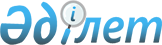 Міндетті медициналық қарап-тексерулерге жататын адамдардың нысаналы топтарын, сондай-ақ оларды жүргізу тәртібі мен мерзімділігін, зертханалық және функционалдық зерттеулердің көлемін, медициналық қарсы көрсетілімдерді, зиянды және (немесе) қауіпті өндірістік факторлардың, жұмысқа орналасқан кезде орындау кезінде міндетті алдын ала медициналық қарап-тексерулер және мерзімдік міндетті медициналық қарап-тексерулер жүргізілетін кәсіптер мен жұмыстардың тізбесін және "Алдын ала міндетті медициналық қарап-тексерулерден өткізу" мемлекеттік қызметін көрсету қағидаларын бекіту туралыҚазақстан Республикасы Денсаулық сақтау министрінің м.а. 2020 жылғы 15 қазандағы № ҚР ДСМ-131/2020 бұйрығы. Қазақстан Республикасының Әділет министрлігінде 2020 жылғы 16 қазанда № 21443 болып тіркелді.
      "Халық денсаулығы және денсаулық сақтау жүйесі туралы" 2020 жылғы 7 шілдедегі Қазақстан Республикасы Кодексінің 86-бабының 4 және 6-тармақтарына, 2015 жылғы 23 қарашадағы Қазақстан Республикасының Еңбек Кодексінің 185-бабына, "Мемлекеттік көрсетілетін қызметтер туралы" 2013 жылғы 15 сәуірдегі Қазақстан Республикасы Заңының 10 -бабының 1-тармағына сәйкес БҰЙЫРАМЫН:
      1. Мыналар:
      1) осы бұйрыққа 1-қосымшаға сәйкес Міндетті медициналық қарап-тексеруге жататын адамдардың нысаналы топтары, зертханалық және функционалдық зерттеулердің көлемі;
      2) осы бұйрыққа 2-қосымшаға сәйкес міндетті медициналық қарап-тексерулерді жүргізу қағидалары мен мерзімділігі және "Алдын ала міндетті медициналық қарап-тексерулерден өткізу" мемлекеттік қызметін көрсету қағидалары;
      3) осы бұйрыққа 3-қосымшаға сәйкес Медициналық қарсы көрсетілімдер;
      4) осы бұйрыққа 4-қосымшаға сәйкес Зиянды және (немесе) қауіпті өндірістік факторлардың, жұмысқа орналасқан кезде орындау кезінде міндетті алдын ала медициналық қарап-тексерулер және мерзімдік міндетті медициналық қарап-тексерулер жүргізілетін кәсіптер мен жұмыстардың тізбесі бекітілсін.
      2. Осы бұйрыққа 5-қосымшаға сәйкес денсаулық сақтау саласындағы кейбір нормативтік құқықтық актілердің күші жойылды деп танылсын.
      3. Қазақстан Республикасы Денсаулық сақтау министрлігінің Тауарлар мен көрсетілетін қызметтердің сапасы мен қауіпсіздігін бақылау комитеті Қазақстан Республикасының заңнамасында белгіленген тәртіппен осы бұйрықты Қазақстан Республикасы Әділет министрлігінде мемлекеттік тіркеуді;
      1) осы бұйрықты ресми жарияланғаннан кейін оны Қазақстан Республикасы Денсаулық сақтау министрлігінің интернет-ресурсында орналастыруды;
      2) осы бұйрықты мемлекеттік тіркегеннен кейін он жұмыс күні ішінде Қазақстан Республикасы Денсаулық сақтау министрлігінің Заң департаментіне осы тармақтың 1) және 2) тармақшаларында көзделген іс-шаралардың орындалуы туралы мәліметтерді ұсынуды қамтамасыз етсін.
      4. Осы бұйрықтың орындалуын бақылау жетекшілік ететін Қазақстан Республикасының Денсаулық сақтау вице-министріне жүктелсін.
      5. Осы бұйрық алғашқы ресми жарияланған күнінен кейін күнтізбелік он күн өткен соң қолданысқа енгізіледі.
      "КЕЛІСІЛГЕН"
      Қазақстан Республикасы Цифрлық
      даму, инновациялар және аэроғарыш
      өнеркәсібі министрлігі
      "КЕЛІСІЛГЕН"
      Қазақстан Республикасы Еңбек және
      Халықты әлеуметтік қорғау министрлігі
      "КЕЛІСІЛГЕН"
      Қазақстан Республикасы
      Энергетика министрлігі
      "КЕЛІСІЛГЕН"
      Қазақстан Республикасы
      Әділет министрлігі Міндетті медициналық қарап-тексерулерге жататын адамдардың нысаналы топтары, зертханалық және функционалдық зерттеулердің көлемі Міндетті медициналық қарап-тексерулерді жүргізу қағидалары мен мерзімділігі және "Алдын ала міндетті медициналық қарап-тексерулерден өткізу" мемлекеттік қызметін көрсету қағидалары 1-тарау. Жалпы ережелер
      1. Осы Міндетті медициналық қарап-тексерулерді жүргізу қағидалары мен мерзімділігі және "Алдын ала міндетті медициналық қарап-тексерулерден өткізу" мемлекеттік қызметін көрсету қағидалары (бұдан әрі – Қағидалар) "Халық денсаулығы және денсаулық сақтау жүйесі туралы" Қазақстан Республикасының 2020 жылғы 7 шілдедегі Кодексінің (бұдан әрі – Кодекс) 86-бабының 6-тармағына, 2015 жылғы 23 қарашадағы Қазақстан Республикасы Еңбек Кодексінің 185-бабына сайкес, "Мемлекеттік көрсетілетін қызметтер туралы" 2013 жылғы 15 сәуірдегі Қазақстан Республикасы Заңының (бұдан әрі – Заң) 10-бабының 1-тармағына сәйкес әзірленген. 
      2. Қағидалар міндетті алдын ала, мерзімдік, ауысым алдындағы (рейс алдындағы), ауысымнан кейінгі (рейстан кейінгі), оның ішінде халықтың декреттелген тобын медициналық қарап-тексерулердің тәртібі мен мерзімділігін айқындайды, "Алдын ала міндетті медициналық қарап-тексеруден өту" мемлекеттік қызмет көрсету тәртібін регламенттейді. 2-тарау. Міндетті медициналық қарап-тексерулерді жүргізу тәртібі және мерзімділігі
      3. Міндетті медициналық қарап-тексерулер алдын ала, мерзімдік және ауысым алдындағы (рейс алдындағы), ауысымнан кейінгі (рейстен кейінгі) болып бөлінеді.
      4. Міндетті алдын ала, мерзімдік, ауысым алдындағы (рейс алдындағы), ауысымнан кейінгі (рейстен кейінгі) медициналық қарап-тексерулерді "Рұқсаттар және хабарламалар туралы" 2014 жылғы 16 мамырдағы Қазақстан Республикасының Заңына сәйкес белгіленген үлгідегі мемлекеттік лицензиясы бар медициналық ұйымдар жүргізеді. 1-параграф. Міндетті алдын ала медициналық қарап-тексерулерді жүргізу тәртібі және мерзімділігі
      5. Міндетті алдын ала медициналық қарап-тексерулер (бұдан әрі – алдын ала қарап-тексерулер) жұмысқа тұру немесе оқуға түсу кезінде кәсібі немесе оқу бойынша міндеттерді орындауға жарамдылығын анықтау, сондай-ақ жалпы, кәсіптік аурулардың алдын алу және инфекциялық және паразиттік ауруларды таратпау мақсатында жүргізіледі.
      6. Алдын ала қарап-тексеруден өту кезінде қызметкер немесе оқуға түсетін адам өзінде айналасындағыларға қауіп төндіретін және ауыр жұмыстар, еңбек жағдайлары зиянды және (немесе) қауіпті жұмыстар жағдайларында еңбекке медициналық қарсы көрсетілімдер болып табылатын созылмалы аурулардың болуы туралы мәліметтерді өз еркімен ұсынады. 
      7. Медицина қызметкерлері алдын ала қарап-тексеруді жүргізу кезінде аурулар анықталған жағдайда, зерттелетін адамды зертханалық және аспаптық зерттеулер жүргізе отырып, толық қарап-тексеруге жібереді.
      8. Алдын ала қарап-тексеру деректері Кодекстің 7-бабының 31) тармақшасына сәйкес бекітілген нысан бойынша амбулаториялық пациенттің медициналық картасына қызметкердің немесе оқуға түсетін адамның денсаулық жағдайының орындалатын жұмысқа (оқуға) сәйкестігі немесе сәйкес еместігі және оның еңбекке қарсы көрсетілімдерінің болуы туралы қорытындыны ресімдей отырып енгізіледі.
      9. Алдын ала қарап-тексеруден өткен және зиянды өндірістік факторлары бар жұмысқа жарамды деп танылған адамдарға Кодекстің 7-бабының 31) тармақшасына сәйкес бекітілген нысан бойынша медициналық анықтама беріледі. 2-параграф. Міндетті мерзімдік медициналық қарап-тексерулерді жүргізу тәртібі және мерзімділігі
      10. Міндетті мерзімдік медициналық қарап-тексерулер (бұдан әрі – мерзімдік қарап-тексеру) жұмыс істейтіндердің денсаулық жағдайын динамикалық бақылауды қамтамасыз ету, аурулардың бастапқы белгілерін уақтылы анықтау, жалпы, кәсіптік аурулардың алдын алу және инфекциялық және паразиттік ауруларды таратпау мақсатында жүргізіледі. 
      11. Мерзімдік қарап-тексерулер әрбір 6 ай, 12 ай сайын мерзімділікпен Кодекстің 86-бабының 6-тармағына сәйкес белгіленген нысаналы топтарға байланысты жүргізіледі.
      12. Зиянды өндірістік факторлармен жұмыс істейтіндерге мерзімдік қарап-тексеру жүргізу кезінде халықтың санитариялық-эпидемиологиялық саламаттылығы саласындағы мемлекеттік орган ведомствосының аумақтық (оның ішінде көліктегі) бөлімшелері:
      1) медициналық қарап-тексерудің толық қамтылуын, сапасын және уақтылы өткізілуін бақылауды жүзеге асырады;
      2) жұмыскерлерді медициналық қарап-тексеру нәтижелерін қорытуға қатысады;
      3) мыналардың: 
      жұмыскер жұмыс істейтін ұйымға (кәсіпорынға) қызмет көрсететін медициналық ұйымның;
      жұмыскердің тіркелген орны бойынша медициналық ұйымның;
      кәсіптік патология бойынша мамандандырылған көмек көрсететін медициналық ұйымның; 
      жұмыскерге жұмыс берген жеке және заңды тұлғалардың сұрау салуы бойынша еңбек жағдайларының санитариялық-эпидемиологиялық сипаттамасын ұсынады.
      13. Медициналық ұйым медициналық қарап - тексеруді жүргізу үшін дәрігерлік комиссияның құрамын құрады және бекітеді және зиянды өндірістік факторлардың ерекшелігін ескере отырып, зертханалық және басқа да зерттеулердің түрі мен көлемін, халықтың санитариялық-эпидемиологиялық саламаттылығы саласындағы мемлекеттік орган ведомствосының аумақтық бөлімшелерімен келісілген медициналық қарап-тексеруге жататын контингенттің тізімдерін алғаннан кейін дәрігерлік комиссияның жұмыс уақыты мен мерзімдерін айқындайтын күнтізбелік жоспар (бұдан әрі - жоспар) жасайды. Жоспар ұйымның (кәсіпорынның) әкімшілігімен (жұмыс берушімен) келісіледі. 
      14. Дәрігерлік комиссияның құрамына мынадай медицина қызметкерлері кіреді: кәсіптік патология бойынша даярлықтан өткен терапевт, хирург, невропатолог, оториноларинголог, офтальмолог, дерматовенеролог, гинеколог, рентгенолог, функционалдық диагностика жөніндегі дәрігер, дәрігер-зертханашы.
      Дәрігерлік комиссияның төрағасы кәсіптік патология бойынша кәсіптік қайта даярлаудан өткен және маман (кәсіптік патолог) сертификаты бар дәрігер-кәсіптік патолог болып табылады.
      Дәрігерлік комиссияның жұмысына кәсіптік патология бойынша даярлықтан өткен басқа да мамандар (стоматолог, кардиолог, аллерголог, эндокринолог, фтизиатр, гематолог) тартылады. Медициналық қарап-тексерулерге қатысатын медицина қызметкерлері жұмыс беруші ұсынған өндірістік факторлар сипаттамасымен және жұмыскерлердің еңбек жағдайларымен танысады.
      15. Медициналық қарап-тексеру жүргізу аяқталғаннан кейін күнтізбелік 30 күн ішінде дәрігерлік комиссияның төрағасы нәтижелерді қорытындылайды, осы Қағидаларға 1-қосымшаға сәйкес нысан бойынша 4 данада қорытынды акті жасайды, халықтың санитариялық-эпидемиологиялық саламаттылығы саласындағы мемлекеттік органның аумақтық (оның ішінде көліктегі) бөлімшелеріне ұсынады.
      Қорытынды актіге басқа жұмысқа ауыстыру ұсынылған, стационарлық және санаторийлік-курорттық емдеу, емдеу-профилактикалық тамақтану, динамикалық бақылау көрсетілген адамдардың атаулы тізімі қоса беріледі.
      Қорытынды акті медициналық ұйымның басшысы қол қойғаннан кейін орындау үшін ұйымның (кәсіпорынның) әкімшілігіне, халықтың санитариялық-эпидемиологиялық саламаттылығы саласындағы мемлекеттік орган ведомствосының аумақтық (оның ішінде көліктегі) бөлімшелеріне жіберіледі, бір данасы медициналық қарап-тексеру жүргізген медициналық ұйымда қалады.
      16. Міндетті мерзімдік медициналық қарап-тексеру жүргізген медициналық ұйым әрбір жұмыскердің тексеру нәтижелерін медициналық ақпараттық жүйеге енгізеді.
      17. Медициналық ұйым осы Қағидаларға 2-қосымшаға сәйкес нысан бойынша халықтың санитариялық-эпидемиологиялық саламаттылығы саласындағы мемлекеттік орган ведомствосының аумақтық (оның ішінде көліктегі) бөлімшелеріне жүргізілген медициналық қарап-тексеру нәтижелері туралы жиынтық есепті ұсынады.
      18. Қарап-тексеру деректері Кодекстің 7-бабының 31) тармақшасына сәйкес бекітілген нысан бойынша амбулаториялық пациенттің медициналық картасына енгізіледі. Қарап-тексеруге қатысатын әрбір медицина қызметкері кәсіптік жарамдылығы туралы өз қорытындысын береді.
      Жұмыстан босатылған және басқа ұйымға (кәсіпорынға) ауысқан кезде амбулаториялық пациенттің медициналық қарап-тексеру деректері бар медициналық картасы жаңа жұмыс орны бойынша медициналық ұйымға беріледі. 
      19. Мерзімдік қарап-тексеруді жүргізу қорытындылары бойынша инфекциялық немесе паразиттік аурулар диагностикаланған, орындалатын жұмысқа қарсы көрсетілімдер болып табылатын инфекциялық аурулар қоздырғыштарының тасымалдаушылығы анықталған жағдайда медициналық ұйымның жауапты медицина қызметкері халықтың санитариялық-эпидемиологиялық саламаттылығы саласындағы мемлекеттік органның аумақтық бөлімшелеріне шұғыл хабарлама жібереді және науқасты тиісті медициналық ұйымға емдеуге жібереді.
      Халықтың санитариялық-эпидемиологиялық саламаттылығы саласындағы мемлекеттік органның аумақтық (оның ішінде көліктегі) бөлімшелері шұғыл хабарлама алғаннан кейін мұндай адамдарды жұмыстан шеттетеді.
      20. Жұмыс беруші ұйымға (кәсіпорынға) қызмет көрсететін медициналық ұйыммен немесе жұмыскердің тіркелген жері бойынша аумақтық медициналық ұйыммен бірлесіп:
      1) Кодекстің 86-бабының 4-тармағына сәйкес бекітілетін, Зиянды және (немесе) қауіпті өндірістік факторлардың, жұмысқа орналасқан кезде орындау кезінде міндетті алдын ала медициналық қарап-тексерулер және мерзімдік міндетті медициналық қарап-тексерулер жүргізілетін кәсіптер мен жұмыстардың тізбесін басшылыққа ала отырып, кейіннен халықтың санитариялық-эпидемиологиялық саламаттылығы саласындағы мемлекеттік орган ведомствосының аумақтық (оның ішінде көліктегі) бөлімшелерімен келісе отырып, осы Қағидаларға 3-қосымшаға сәйкес нысан бойынша міндетті медициналық қарап-тексеруге жататын адамдардың тізімін 1 желтоқсаннан кешіктірмей жасайды;
      2) халықтың санитариялық-эпидемиологиялық саламаттылығы саласындағы мемлекеттік орган ведомствосының аумақтық (оның ішінде көліктегі) бөлімшесімен келісілген жұмыскерлерді сауықтыру және еңбек жағдайларын жақсарту жөніндегі жыл сайынғы іс-шаралар жоспарын әзірлейді;
      3) медициналық қарап-тексеруден өтпеген немесе денсаулық жағдайлары бойынша еңбекке жарамсыз деп танылған адамдарды немесе еңбекке қарсы көрсетілімдері бар адамдарды жұмысқа жібермейді;
      4) жұмыскерде кәсіптік ауру анықталған жағдайда, қорытынды актінің негізінде жұмыскердің еңбек (қызметтік) міндеттерін орындауымен аурудың байланысына сараптама жүргізу үшін кәсіптік патология бойынша мамандандырылған көмек көрсететін медициналық ұйымға уақтылы жіберуді қамтамасыз етеді;
      5) жұмыскерлерге жүргізілген медициналық қарап-тексеру нәтижелері бойынша қорытынды актінің ұсынымдарын орындайды.
      21. Медициналық қарап-тексеру нәтижелері бойынша ұйымға (кәсіпорынға) қызмет көрсететін медициналық ұйым немесе жұмыскердің тіркелген орны бойынша аумақтық медициналық ұйым кейіннен жұмыскердің топтардың біріне, оның ішінде диспансерлік топқа тиесілілігін айқындай отырып және кәсіптік аурулардың және әлеуметтік мәні бар аурулардың профилактикасы бойынша ұсынымдарды бере отырып, одан әрі мынадай санаттар бойынша бақылау, емдеу және оңалту бойынша:
      1) оңалтуды қажет етпейтін дені сау жұмыскерлер;
      2) әртүрлі ағзалары мен жүйелерінде тұрақты емес функционалдық өзгерістері бар, іс жүзінде дені сау жұмыскерлер;
      3) жалпы аурулардың бастапқы түрлерімен ауыратын жұмыскерлер;
      4) кәсібінде жұмысын жалғастыруға қарсы көрсетілім болып табылатын, сондай-ақ қарсы көрсетілім болып табылмайтын жалпы аурулардың айқын нысандары бар жұмыскерлер;
      5) организмге зиянды өндірістік факторлар әсерінің белгілері бар жұмыскерлер;
      6) кәсіптік аурулардың белгілері бар жұмыскерлер топтарын құрады.
      22. Жалпы аурулардың айқын нысандары бар жұмыскерлер медициналық ұйымдарға оңалтуға жіберіледі.
      23. Медициналық оңалтудан кейін олардың кәсіптік жарамдылығына сараптама жүзеге асырылады. Кәсіптік еңбекке жарамды деп танылған жұмыскерлер жалпы аурулардың бастапқы нысандары бар адамдар тобында диспансерлік бақылауға жатады. 
      24. Организмге зиянды өндірістік факторлардың әсер ету белгілері мен кәсіптік аурулардың белгілері бар, сондай-ақ өзінде бар ауруға байланысты кәсіптік жарамдылығын анықтау қиын болған жағдайларда және кәсіптік жарамдылыққа сараптама жүргізу мақсатында кәсіптік патология бойынша мамандандырылған көмек көрсететін медициналық ұйымға жіберіледі.
      25. Халықтың декреттелген топтары кәсіптерінің тізбесі, сондай-ақ қарап-тексерулердің көлемі мен жиілігі тиісті аумақтың Бас мемлекеттік санитариялық дәрігерінің қаулысына сәйкес нақты әкімшілік аумақта эпидемиологиялық көрсетілімдер болған кезде толықтырылады. 3-параграф. Міндетті ауысым алдындағы (рейс алдындағы) және ауысымнан кейінгі (рейстан кейінгі) медициналық қарап-тексерулерді жүргізу тәртібі және мерзімділігі
      26. Міндетті ауысым алдындағы (рейс алдындағы) медициналық қарап-тексеру (бұдан әрі – ауысым алдындағы қарап-тексеру) жеке тұлғада ауруды анықтау немесе барын немесе жоқтығын растау, денсаулық жағдайын, сондай-ақ еңбекке уақытша жарамсыздығын, жұмысқа түсетін ауысымда (рейс) кәсіптік жарамдылығын, оның ішінде алкогольдік ішімдіктерді, есірткі, психикаға белсенді әсер ететін заттарды тұтынуды немесе осындай тұтынудың қалдық көріністерін анықтау мақсатында жүргізіледі.
      27. Ауысымнан кейінгі (рейстан кейінгі) медициналық қарап-тексеру (бұдан әрі – ауысымнан кейінгі қарап-тексеру) жұмыс күні (ауысым, рейс) аяқталғаннан кейін жұмыс ортасы мен еңбек процесінің зиянды және (немесе) қауіпті өндірістік факторларының жұмыскерлердің денсаулық жағдайына әсер ету белгілерін, жіті кәсіптік ауруды немесе улануды, алкогольдік ішімдіктерді, есірткі, психикаға белсенді әсер ететін заттарды тұтынуды немесе осындай тұтынудың қалдық көріністерін анықтау мақсатында жүргізіледі.
      28. Жұмыс берушілер Қазақстан Республикасының денсаулық сақтау саласындағы заңнамасына сәйкес ауыр жұмыстарда, еңбек жағдайлары зиянды және (немесе) қауіпті жұмыстарда істейтін жұмысерлерді ауысым алдындағы (рейс алдындағы), ауысымнан кейінгі (рейстан кейінгі) міндетті медициналық қарап-тексеруден уақтылы өткізуді өз қаражаты есебінен қамтамасыз етеді.
      29. Ауысым алдындағы және ауысымнан кейінгі қарап-тексерулерді жүргізу үшін ұйым немесе медициналық ұйым жылыту, сумен жабдықтау, кәріз, жарықтандыру жүйелерімен жабдықталған, медициналық жабдықтармен және құрал-саймандармен жабдықталған арнайы үй-жай бөледі.
      30. Ауысым алдындағы қарап-тексеру жұмыс ауысымы (кезекшілік) басталар алдында жүргізіледі, ауысымнан кейінгі қарап-тексеру жұмыс ауысымынан (кезекшіліктен) кейін маршруттық (жол) парақты, нарядты орындауға арналған тапсырманы көрсеткен жағдайда жүргізіледі.
      31. Ауысым алдындағы және ауысымнан кейінгі қарап-тексерулер жеке жүргізіледі және мыналарды:
      1) сауалнама алу, тексерілетін адамның сыртқы түрін, жүрісін, қалпын, мінез-құлқының барабарлығын және эмоциялық реакцияларды, сөйлеудің байланыстылығы мен нақтылығын, мимикасын, санасын, тері жабындары мен көрінетін шырышты қабықтардың жай-күйін, аққабықтың бояуын, қарашықтың шамасын, тыныс алу ерекшеліктерін қара-тексеруді және бағалауды;
      2) артериялық қысымды, тамыр соғуының жиілігі мен сапалық сипаттамаларын өлшеу және бағалау, қажет болған жағдайда дене температурасын өлшеуді (шағым немесе көрсетілім болған кезде) қамтиды.
      32. Шағым, аурудың объективті белгілері және организмнің функционалдық жай-күйінің бұзылуы болмаған жағдайда тексерілген адам жұмысқа жіберіледі.
      33. Ауысым алдындағы және/немесе ауысымнан кейінгі медициналық қарап-тексеруді жүргізген және алкогольдік ішімдіктерді, есірткі, психикаға белсенді әсер ететін заттарды тұтыну белгілерін немесе жұмыскерде осындай тұтынудың қалдық көріністерін (ауыздан алкогольдің иісі, қалыптың тұрақсыздығы, сөйлеудің бұзылуы, қол саусақтарының айқын дірілдеуі, тері жабынының түсінің өзгеруі, алкотест сынамасының оң көрсеткіші) анықтаған медицина қызметкері шешім қабылдайды және белгілерді анықтаған сәттен бастап екі сағаттан кешіктірмей жұмыскерді медициналық ұйымға медициналық куәландыруға жібереді.
      34. Алкогольдік ішімдіктерді, есірткі, психикаға белсенді әсер ететін заттарды тұтынудың анықталған жағдайлары немесе осындай тұтынудың қалдық көріністері туралы ақпарат жұмыс берушіге дереу хабарланады. 
      35. Медицина қызметкерлері аталған мамандық бойынша жұмыс істейтін адамдарды шеттету себептерін талдайды және талдау негізінде тәуекел топтарын құрады, оған алкогольдік ішімдіктерді, есірткі немесе психикаға белсенді әсер ететін заттарды тұтынуға бейім, ұзақ және жиі ауыратын (созылмалы аурулардан зардап шегетін) адамдар кіреді. 
      36. Көрсетілген кәсіп бойынша жұмыс істейтіндерді науқастану себебі бойынша шеттету жағдайлары туралы, сондай-ақ тәуекел топтарына кіретін көлік құралдарының жұмыскерлері туралы ақпарат ай сайын, есепті айдан кейінгі айдың 5-күнінен кешіктірілмейтін мерзімде жұмыс берушінің жауапты адамына беріледі.
      37. Ауысым алдындағы және ауысымнан кейінгі медициналық қарап-тексеруді жүргізу нәтижелері осы Қағидаларға 4-қосымшаға сәйкес нысан бойынша жұмыскерлерді ауысым алдындағы және ауысымнан кейінгі медициналық қарап-тексеруді жүргізу журналында (бұдан әрі – Журнал) тіркеледі.
      38. Журнал қағаз тасығышта жүргізіледі, оның беттері тігілуі, нөмірленуі, ұйымның мөрімен бекітілуі немесе дербес деректер туралы заңнаманың талаптары ескеріле отырып және міндетті түрде бетті басып шығарудың мүмкіндігі ескеріле отырып, электрондық тасығышта жүргізіледі. Журнал электрондық түрде жүргізілген жағдайда оларға енгізілген мәліметтер электрондық қолтаңбамен куәландырылады.
      39. Көлік құралдары жұмыскерлерін ауысым алдындағы (рейс алдындағы) және ауысымнан кейінгі (рейстен кейінгі) медициналық қарап-тексерудің нәтижелері жол парағында күні, уақыты көрсетіле отырып, мөртабанмен және медицина қызметкерінің қолымен және жұмыскердің өзінің қолымен не QR коды бар стикермен белгіленеді. Толтырылған Журнал және электрондық тасығыштағы деректер жұмыс берушінің мұрағатында 5 жыл бойы сақталады. 
      40. Ұшқыштарды, бортинженерлерді (бортмеханиктер, бортоператорлар, бортрадистер), штурмандарды, авиадиспетчерлерді, бортсеріктерді, сондай-ақ әуе қозғалысына қызмет көрсететін мамандарды (пилоттарды, авиадиспетчерлерді) даярлау жөніндегі оқу орындарындағы персоналды және онда оқитын және оқуға түсетін адамдарды медициналық қарап-тексеру Қазақстан Республикасы Инвестициялар және даму министрінің 2017 жылғы 5 маусымдағы № 324 бұйрығымен бекітілген (Нормативтік құқықтық актілерді мемлекеттік тіркеу тізілімінде № 15325 болып тіркелген) Қазақстан Республикасының азаматтық авиациясында медициналық куәландыру және қарап-тексеру қағидаларына сәйкес жүргізіледі. 3-тарау. "Алдын ала міндетті медициналық қарап-тексеруден өту" мемлекеттік қызмет көрсету тәртібі
      41. "Алдын ала міндетті медициналық қарап – тексеруден өту" мемлекеттік көрсетілетін қызметін медициналық денсаулық сақтау ұйымдары (бұдан әрі -көрсетілетін қызметті беруші) көрсетеді.
      42. Көрсетілетін қызмет процесінің сипаттамасын, нысанын, мазмұны мен нәтижесін, сондай-ақ мемлекеттік қызмет көрсету ерекшеліктерін ескере отырып, өзге де мәліметтерді қамтитын "Алдын ала міндетті медициналық қарап-тексеруден өту" мемлекеттік қызметін көрсетуге қойылатын негізгі талаптардың тізбесі осы Қағидаларға 5-қосымшаға сәйкес мемлекеттік көрсетілетін қызмет стандартында келтірілген. 
      43. Мемлекеттік қызметті алу үшін жеке тұлға "Алдын ала міндетті медициналық қарап-тексеруден өту" мемлекеттік көрсетілетін қызмет стандартының 6-тармағында көрсетілген құжаттар топтамасын ұсына отырып, көрсетілетін қызметті берушіге жүгінеді. 
      Медициналық қарап-тексеру кабинетінің мейіргері (бұдан әрі - мейіргер) құжаттар топтамасын тексереді, көрсетілетін қызметті алушыны медициналық қарап-тексеруден өту үшін мамандарға жібереді.
      Бейінді мамандар көрсетілетін қызметті алушының денсаулық жағдайына медициналық қарап-тексеру жүргізеді. Көрсетілетін қызметті беруші басшысының бұйрығымен тағайындалған жауапты медицина қызметкері бейінді мамандар қорытындыларының нәтижелерін және зертханалық-аспаптық тексеру нәтижелерін қорытындылайды және денсаулық жағдайының нәтижелері туралы қорытынды шығарады. 
      44. Құжаттарды қабылдау және мемлекеттік қызмет көрсету нәтижелерін беру көрсетілетін қызметті беруші арқылы жүзеге асырылады.
      45. Көрсетілетін қызметті беруші мемлекеттік қызмет көрсету дәрежесі туралы деректерді Заңның 5-бабы 2-тармағының 11) тармақшасына сәйкес мемлекеттік қызмет көрсету мониторингінің ақпараттық жүйесіне енгізуді қамтамасыз етеді.
      46. Мемлекеттік қызмет көрсету орындарының мекенжайлары облыстардың, республикалық маңызы бар қалалардың және астананың денсаулық сақтау (қоғамдық денсаулық сақтау) басқармаларының интернет-ресурстарында, сондай-ақ медициналық-санитариялық алғашқы көмек көрсететін медициналық ұйымдардың интернет-ресурстарында орналастырылған.  4-тарау. Мемлекеттік қызмет көрсету мәселелері бойынша көрсетілетін қызметті берушінің және (немесе) оның лауазымды адамдарының шешімдеріне, әрекеттеріне (әрекетсіздігіне) шағымдану тәртібі
      47. Көрсетілетін қызметті берушінің мемлекеттік қызметтер көрсету мәселелері жөніндегі шешіміне, әрекеттеріне (әрекетсіздігіне) шағымды Қазақстан Республикасының заңнамасына сәйкес көрсетілетін қызметті беруші басшысының атына және (немесе) мемлекеттік қызметтер көрсету сапасын бағалау және бақылау жөніндегі уәкілетті органға беруге болады. 
      48. Көрсетілетін қызметті берушінің атына келіп түскен көрсетілетін қызметті алушының шағымы Заңның 25-бабының 2-тармағына сәйкес тіркелген күнінен бастап бес жұмыс күні ішінде қаралуға жатады. 
      49. Мемлекеттік қызметтер көрсету сапасын бағалау және бақылау жөніндегі уәкілетті органның атына келіп түскен көрсетілетін қызметті алушының шағымы тіркелген күнінен бастап он бес жұмыс күні ішінде қаралуға жатады.  20______ жылғы "____" ___________ қорытынды акті
      Ұйымның атауы____________________________________________________________
      Шарт бойынша, шартсыз (қажеттісінің астын сызу керек)
      Медициналық қарап-тексеру _______ бастап __________ аралығында комиссиямен жүргізілді:
      Комиссия төрағасы:_________________________________________________________
      (Т.А.Ә (бар болса)
      Комиссия мүшелері (Т.А.Ә. (бар болса), лауазымы)
      __________________________________________________________________________
      __________________________________________________________________________
      __________________________________________________________________________
      1. Ұйым (кәсіпорын), цех жұмыскерлерінің саны:
      2. Ұйымның (кәсіпорынның), цехтың зиянды және (немесе) қауіпті заттармен және өндірістік факторлармен жұмыс істейтін, сондай-ақ жұмыстардағы жұмыскерлерінің саны*:
      3. Медициналық қарап-тексеруге (зерттеуге) жататын, зиянды және (немесе) қауіпті заттармен және өндірістік факторлармен жұмыс істейтін, сондай-ақ осы жылы жұмыстардағы* жұмыскерлердің саны:
      4. Мерзімдік медициналық қарап-тексеруден (зерттеуден) өткен жұмыскерлер саны:
      5. Мерзімдік медициналық қарап-тексерумен қамту %:
      6. Мерзімдік медициналық қарап-тексеруді (зерттеуді) аяқтамаған/одан өтпеген жұмыскерлер саны:
      Мерзімдік медициналық қарап-тексеруді (зерттеуді) аяқтамаған жұмыскерлердің атаулы тізімі:
      7. Мерзімдік медициналық қарап-тексеруден (зерттеуден) өтпеген жұмыскерлер саны:
      Мерзімдік медициналық қарап-тексеруден (зерттеуден) өтпеген жұмыскерлердің атаулы тізімі:
      8. Осы мерзімдік медициналық қарап-тексеру (зерттеу) нәтижелері бойынша қорытынды
      9. Кәсіптік ауруға күдікті адамдар анықталды:
      10. Өмірінде бірінші рет созылмалы соматикалық аурулар анықталды:
      11. Өмірінде бірінші рет созылмалы кәсіптік аурулар анықталды:
      12. Жұмыскерлерге жүргізілген мерзімдік медициналық қарап-тексеру (зерттеу) нәтижелері бойынша алдыңғы 20___жылғы "___"__________қорытынды актінің ұсынымдарын орындау нәтижелері.
      13. Жұмыс берушіге ұсынымдар: санитариялық-профилактикалық және сауықтыру іс-шаралары және т.б.: ____________________________________
      Ескертпелер:
      * Зиянды факторлар тізбесіне және жұмыстар тізбесіне сәйкес зиянды және/немесе қауіпті өндірістік факторлар мен жұмыстар.
      ** Зиянды факторлар тізбесіне және жұмыстар тізбесіне сәйкес зиянды және/немесе қауіпті өндірістік факторлар мен жұмыстар тармақтарын санамалау.
      Қолдар:
      Комиссия төрағасы ___________________________________________
      Мөр орны _________ Т.А.Ә. (бар болса) _________ Қолы
      Денсаулық сақтау субъектісінің басшысы ____________________________
      Мөр орны _________ Т.А.Ә. (бар болса) _________ Қолы
      Актімен танысты:
      Халықтың санитариялық-эпидемиологиялық саламаттылығы саласындағы мемлекеттік органның басшысы ________________________________
      Мөр орны _________ Т.А.Ә. (бар болса) _________ Қолы
      Жеке кәсіпкерлік субъектісінің басшысын қоспағанда, ұйым басшысы (жұмыс беруші) ___________________________
      Мөр орны _________ Т.А.Ә. (бар болса) _________ Қолы
      Жеке кәсіпкерлік субъектісінің басшысын қоспағанда, ұйымның кәсіподақ комитетінің төрағасы _______________________
      Мөр орны _________ Т.А.Ә. (бар болса) _________ Қолы 20__ жылғы __________ тоқсанда жүргізілген медициналық қарап-тексеру туралы денсаулық сақтау субъектісінің есебі
      Денсаулық сақтау субъектісінің басшысы ________________________
      Тегі Аты Әкесінің аты (бар болса)                        Қолы Міндетті медициналық қарап-тексерулерге жататын адамдардың тізімі Ауысым алдындағы (рейс алдындағы) және ауысымнан кейінгі (рейстен кейінгі) медициналық қарап-тексеру жүргізу журналы Зиянды және (немесе) қауіпті өндірістік факторлардың, жұмысқа орналасқан кезде орындау кезінде міндетті алдын ала медициналық қарап-тексерулер және мерзімдік міндетті медициналық қарап-тексерулер жүргізілетін кәсіптер мен жұмыстардың тізбесі
      Ескертпелер.
      А – аллергендерге жатады, К – канцерогендерге жатады, Ф – фиброгенді әсері бар. Көрсетілімдер бойынша жұмыскерлерді тиісінше аллерголог, онколог және кәсіптік патолог қарап-тексереді. Денсаулық сақтау саласындағы күші жойылған кейбір нормативтік құқықтық актілердің тізбесі
      1) "Міндетті медициналық қарап тексеруді өткізу қағидаларын бекіту туралы" Қазақстан Республикасы Ұлттық экономика министрінің міндетін атқарушының 2015 жылғы 24 ақпандағы № 128 бұйрығы (Нормативтік құқықтық актілерді мемлекеттік тіркеу тізілімінде № 10634 болып тіркелген, "Әділет" ақпараттық-құқықтық жүйесінде 2015 жылғы 18 мамырда жарияланған);
      2) "Міндетті медициналық қарап тексеру өткізілетін зиянды өндірістік факторлардың, кәсіптердің тізбесін бекіту туралы" Қазақстан Республикасы Ұлттық экономика министрінің 2015 жылғы 28 ақпандағы № 175 бұйрығы (Нормативтік құқықтық актілерді мемлекеттік тіркеу тізілімінде № 10987 болып тіркелген, "Әділет" ақпараттық-құқықтық жүйесінде 2015 жылғы 8 мауысымда жарияланған);
      3) "Қазақстан Республикасы Ұлттық экономика министрлігінің кейбір бұйрықтарына өзгерістер мен толықтырулар енгізу туралы" Қазақстан Республикасы Ұлттық экономика министрінің 2016 жылғы 23 қарашадағы № 485 бұйрығымен (Нормативтік құқықтық актілерді мемлекеттік тіркеу тізімінде № 14707 болып тіркелген, Нормативтік құқықтық актілердің эталондық бақылау банкінде 2017 жылғы 31 қаңтарда жарияланған) бекітілген Қазақстан Республикасы Ұлттық экономика министрлігінің өзгерістер мен толықтырулар енгізілетін кейбір бұйрықтары тізбесінің 2-тармағы;
      4) "Қазақстан Республикасы Денсаулық сақтау министрлігінің және Қазақстан Республикасы Ұлттық экономика министрлігінің кейбір бұйрықтарына өзгерістер мен толықтырулар енгізу туралы" Қазақстан Республикасы Денсаулық сақтау министрінің міндетін атқарушының 2018 жылғы 3 қыркүйектегі ҚР ДСМ-9 бұйрығымен (Нормативтік құқықтық актілерді мемлекеттік тіркеу тізілімінде № 17501 болып тіркелген, Нормативтік құқықтық актілердің эталондық бақылау банкінде 2018 жылғы 15 қазанда жарияланған) бекітілген Қазақстан Республикасы Денсаулық сақтау министрлігінің және Қазақстан Республикасы Ұлттық экономика министрлігінің өзгерістер мен толықтырулар енгізілетін кейбір бұйрықтары тізбесінің 4-тармағы.
					© 2012. Қазақстан Республикасы Әділет министрлігінің «Қазақстан Республикасының Заңнама және құқықтық ақпарат институты» ШЖҚ РМК
				
      Қазақстан Республикасы
Денсаулық сақтау министрінің
міндетін атқарушы

М. Шоранов
Қазақстан Республикасы
Денсаулық сақтау министрінің
міндетін атқарушы
2020 жылғы 15 қазаны
№ ҚР ДСМ-131/2020
бұйрығына 1-қосымша
№
Міндетті медициналық қарап-тексеруге жататын адамдардың нысаналы топтары
Алдын ала медициналық қарап-тексерулер (жұмысқа тұру немесе оқуға түсу кезінде)
Мерзімді медициналық қарап-тексерулер
Мерзімді медициналық қарап-тексерулер
№
Міндетті медициналық қарап-тексеруге жататын адамдардың нысаналы топтары
Зертханалық және функционалдық зерттеулер
Зертханалық және функционалдық зерттеулер
Қарап-тексеру мерзімділігі
1
2
3
4
5
1
Қоғамдық тамақтану және тамақ өнеркәсібі объектілерінің жұмыскерлері
Флюрография
Флюорография
Әрбір 12 ай сайын
1
Қоғамдық тамақтану және тамақ өнеркәсібі объектілерінің жұмыскерлері
Гельминт жұмыртқаларына, мерезге, дизентерия, сальмонеллез, іш сүзегі, А және В паратифтері, патогенді стафилококк қоздырғыштарын тасымалдаушылыққа зерттеп-қарау
Гельминт жұмыртқаларына, дизентерия, сальмонеллез, іш сүзегі, А және В паратифтері, патогенді стафилококк қоздырғыштарын тасымалдаушылыққа зерттеп-қарау
Әрбір 6 ай сайын
2
Азық-түлік саудасы объектілерінің жұмыскерлері, азық-түлік тауарларын тасымалдаумен айналысатын адамдар
Флюорография, гельминт жұмыртқаларына, мерезге, дизентерия, сальмонеллез, іш сүзегі, А және В паратифтері, патогенді стафилококк қоздырғыштарын тасымалдаушылыққа зерттеп-қарау
Флюорография, гельминт жұмыртқаларына, дизентерия, сальмонеллез, іш сүзегі, А және В паратифтері, патогенді стафилококк қоздырғыштарын тасымалдаушылыққа зерттеп-қарау
Әрбір 12 ай сайын
3
Кремді-кондитерлік өндірістер мен балалардың сүтханасының жұмыскерлері
Флюорография
Флюорография
Әрбір 12 ай сайын
3
Кремді-кондитерлік өндірістер мен балалардың сүтханасының жұмыскерлері
Гельминт жұмыртқаларына, мерезге, дизентерия, сальмонеллез, іш сүзегі, А және В паратифтері, патогенді стафилококк қоздырғыштарын тасымалдаушылыққа зерттеп-қарау
Гельминт жұмыртқаларына, дизентерия, сальмонеллез, іш сүзегі, А және В паратифтері, патогенді стафилококк қоздырғыштарын тасымалдаушылыққа зерттеп-қарау
Әрбір 6 ай сайын
4
Жолаушыларға қызмет көрсету ұйымдарының (теміржол вокзалдары, аэровокзалдар, әуежайлар, теңіз және өзен вокзалдары, автовокзалдар, метрополитендер) жұмыскерлері
Флюорография
Флюорография
 Әрбір 12 ай сайын
5
Жолаушылар поездарының жолсеріктері, өзен, теңіз және авиакөлік стюарттары
Флюорография, гельминт жұмыртқаларына, мерезге, дизентерия, сальмонеллез, іш сүзегі, А және В паратифтері қоздырғыштарын тасымалдаушылыққа зерттеп-қарау
Флюорография, гельминт жұмыртқаларына, мерезге, дизентерия, сальмонеллез, іш сүзегі, А және В паратифтері қоздырғыштарын тасымалдаушылыққа зерттеп-қарау
Әрбір 12 ай сайын
6
Бастауыш, жалпы орта, кәсіптік, жоғары білім беретін оқу орындарының, мектептен тыс мекемелердің, компьютерлік клубтардың жұмыскерлері
Флюорография
Флюорография
Әрбір 12 ай сайын (оқу жылы басталу алдында – маусым, шілде, тамыз)
7
Балаларды және жасөспірімдерді маусымдық сауықтыру ұйымдарының жұмыскерлері
Флюорография
Флюорография
Әр 12 ай сайын (маусым басталар алдында)
7
Балаларды және жасөспірімдерді маусымдық сауықтыру ұйымдарының жұмыскерлері
Гельминт жұмыртқаларына, мерезге, дизентерия, сальмонеллез, іш сүзегі, А және В паратифтері қоздырғыштарын тасымалдаушылыққа зерттеп-қарау
Гельминт жұмыртқаларына, мерезге, дизентерия, сальмонеллез, іш сүзегі, А және В паратифтері қоздырғыштарын тасымалдаушылыққа зерттеп-қарау
Әрбір 6 ай сайын
8
Мектепке дейінгі ұйымдардың, мектеп-интернаттардың, балалардың жыл бойы жұмыс істейтін сауықтыру ұйымдарының, балалар үйлерінің, отбасылық үлгідегі үйлердің жұмыскерлері
Флюорография,
Флюорография
Әрбір 12 ай сайын
8
Мектепке дейінгі ұйымдардың, мектеп-интернаттардың, балалардың жыл бойы жұмыс істейтін сауықтыру ұйымдарының, балалар үйлерінің, отбасылық үлгідегі үйлердің жұмыскерлері
Гельминт жұмыртқаларына, мерезге, дизентерия, сальмонеллез, іш сүзегі, А және В паратифтері қоздырғыштарын тасымалдаушылыққа, патогенді стафилококкты тасымалдаушылыққа зерттеп-қарау
Гельминт жұмыртқаларына, мерезге, дизентерия, сальмонеллез, іш сүзегі, А және В паратифтері қоздырғыштарын тасымалдаушылыққа, патогенді стафилококкты тасымалдаушылыққа зерттеп-қарау
Әрбір 6 ай сайын
9
Перзентханалардың (бөлімшелердің), балалар ауруханаларының (бөлімшелерінің), жаңа туған нәрестелер патологиясы бөлімшелерінің, шала туған нәрестелер бөлімшелерінің және ауылдық ауруханалардың аралас бөлімшелері стационарларының және күндізгі стационарлардың медицина жұмыскерлері. Меншік нысанына қарамастан ұйымдардың медицина жұмыскерлері
Флюорография
Флюорография
Әрбір 12 ай сайын
9
Перзентханалардың (бөлімшелердің), балалар ауруханаларының (бөлімшелерінің), жаңа туған нәрестелер патологиясы бөлімшелерінің, шала туған нәрестелер бөлімшелерінің және ауылдық ауруханалардың аралас бөлімшелері стационарларының және күндізгі стационарлардың медицина жұмыскерлері. Меншік нысанына қарамастан ұйымдардың медицина жұмыскерлері
Гельминт жұмыртқаларына, мерезге, дизентерия, сальмонеллез, іш сүзегі, А және В паратифтері, патогенді стафилококк қоздырғыштарын тасымалдаушылыққа зерттеп-қарау
Гельминт жұмыртқаларына, мерезге, дизентерия, сальмонеллез, іш сүзегі, А және В паратифтері, патогенді стафилококк қоздырғыштарын тасымалдаушылыққа зерттеп-қарау
Әрбір 6 ай сайын (әрбір 12 ай сайын – кіші медицина персоналы)
9
Перзентханалардың (бөлімшелердің), балалар ауруханаларының (бөлімшелерінің), жаңа туған нәрестелер патологиясы бөлімшелерінің, шала туған нәрестелер бөлімшелерінің және ауылдық ауруханалардың аралас бөлімшелері стационарларының және күндізгі стационарлардың медицина жұмыскерлері. Меншік нысанына қарамастан ұйымдардың медицина жұмыскерлері
Гельминт жұмыртқаларына, мерезге, дизентерия, сальмонеллез, іш сүзегі, А және В паратифтері, патогенді стафилококк қоздырғыштарын тасымалдаушылыққа зерттеп-қарау
Гельминт жұмыртқаларына, мерезге, дизентерия, сальмонеллез, іш сүзегі, А және В паратифтері, патогенді стафилококк қоздырғыштарын тасымалдаушылыққа зерттеп-қарау
10
Қан қызметі ұйымдарының медицина персоналы, хирургиялық, гинекологиялық, акушериялық, гематологиялық, стоматологиялық бейіндегі медицина жұмыскерлері және диагностика мен емдеудің инвазивті әдістерін жүргізетін медицина жұмыскерлері, гемодиализбен айналысатын медицина персоналы, сондай-ақ вирусологиялық, бактериологиялық, клиникалық, иммунологиялық және паразитологиялық зертханалардың медицин персоналы
Флюорография, АИТВ-ға зерттеп-қарау
Флюорография
Әрбір 12 ай сайын
10
Қан қызметі ұйымдарының медицина персоналы, хирургиялық, гинекологиялық, акушериялық, гематологиялық, стоматологиялық бейіндегі медицина жұмыскерлері және диагностика мен емдеудің инвазивті әдістерін жүргізетін медицина жұмыскерлері, гемодиализбен айналысатын медицина персоналы, сондай-ақ вирусологиялық, бактериологиялық, клиникалық, иммунологиялық және паразитологиялық зертханалардың медицин персоналы
В вирустық гепатиті мен С вирустық гепатитінің маркерлеріне зерттеп-қарау
АИТВ-ға зерттеп-қарау, В вирустық гепатиті мен С вирустық гепатитінің маркерлеріне зерттеп-қарау
Әрбір 6 ай сайын (әрбір 12 ай сайын – кіші медицина персоналы)
10
Қан қызметі ұйымдарының медицина персоналы, хирургиялық, гинекологиялық, акушериялық, гематологиялық, стоматологиялық бейіндегі медицина жұмыскерлері және диагностика мен емдеудің инвазивті әдістерін жүргізетін медицина жұмыскерлері, гемодиализбен айналысатын медицина персоналы, сондай-ақ вирусологиялық, бактериологиялық, клиникалық, иммунологиялық және паразитологиялық зертханалардың медицин персоналы
11
Санаторийлердің, демалыс үйлерінің, пансионаттардың, интернаттардың және мүгедектер мен қарттарға арналған үйлердің жұмыскерлері, үйге барып қызмет көрсететін медициналық-әлеуметтік жұмыскерлер
Флюорография, гельминт жұмыртқаларына, дизентерия, сальмонеллез, іш сүзегі, А және В паратифтері қоздырғыштарын тасымалдаушылыққа зерттеп-қарау
Флюорография, гельминт жұмыртқаларына, дизентерия, сальмонеллез, іш сүзегі, А және В паратифтері қоздырғыштарын тасымалдаушылыққа зерттеп-қарау
Әрбір 12 ай сайын
12
Қызмет көрсету саласының (моншалар, себезгі бөлмелері, сауналар, шаштараздар, косметологиялық салондар, кір жуатын орындар, химиялық тазалау) жұмыскерлері, бассейндер мен сумен емдеу орындарының, балшықпен емдеу орындарының, спорттық-сауықтыру ұйымдарының жұмыскерлері, қонақ үйлердің, мотельдердің, жатақханалардың, кемпингтердің менеджерлері, әкімшілері, қабаттарының меңгерушілері
Флюорография
Флюорография
Әрбір 12 ай сайын
12
Қызмет көрсету саласының (моншалар, себезгі бөлмелері, сауналар, шаштараздар, косметологиялық салондар, кір жуатын орындар, химиялық тазалау) жұмыскерлері, бассейндер мен сумен емдеу орындарының, балшықпен емдеу орындарының, спорттық-сауықтыру ұйымдарының жұмыскерлері, қонақ үйлердің, мотельдердің, жатақханалардың, кемпингтердің менеджерлері, әкімшілері, қабаттарының меңгерушілері
Гельминт жұмыртқаларына, мерезге зерттеп-қарау, Тері жабынының бүтіндігін бұза отырып манипуляцияларды жүзеге асыратын объектілердің жұмыскерлері В және С вирустық гепатиттерінің маркерлеріне тексеріледі
Гельминт жұмыртқаларына, мерезге зерттеп-қарау, В және С вирустық гепатиттерінің маркерлеріне зерттеп-қарау
Әрбір 6 ай сайын
13
Дәрілік заттарды дайындаумен, буып-түюмен және сатумен айналысатын дәріханалардың, фармацевтикалық ұйымдардың (зауыттар, фабрикалар) жұмыскерлері
Флюорография
 Флюорография
Әрбір 12 ай сайын
14
Су дайындауға тікелей қатысы бар су құбыры құрылыстарының жұмыскерлері, су құбыры желілеріне қызмет көрсететін адамдар, өндірістік зертханалардың, сумен жабдықтау және кәріз объектілерінің жұмыскерлері
Флюорография, гельминт жұмыртқаларына, мерезге, дизентерия; сальмонеллез; іш сүзегі; А және В паратифтері қоздырғыштарын тасымалдаушылыққа зерттеп-қарау
Флюорография,

гельминт жұмыртқаларына, мерезге, дизентерия, сальмонеллез, іш сүзегі, А және В паратифтері қоздырғыштарын тасымалдаушылыққа зерттеп-қарау
Әрбір 12 ай сайын
15
Жалпы білім беретін мектептердің, арнаулы орта және жоғары оқу орындарының оқушылары (студенттері) міндетті медициналық қарап-тексеруге жататын жұмыскерлер ретінде ұйымдарда практикадан өту алдында және оның кезеңінде
Флюорография. Зертханалық және функционалдық зерттеулер практикадан өтетін ұйымның санатына сәйкес жүргізіледі
Флюорография
Практикадан өту кезеңінде 12 айда 1 рет
15
Жалпы білім беретін мектептердің, арнаулы орта және жоғары оқу орындарының оқушылары (студенттері) міндетті медициналық қарап-тексеруге жататын жұмыскерлер ретінде ұйымдарда практикадан өту алдында және оның кезеңінде
Флюорография. Зертханалық және функционалдық зерттеулер практикадан өтетін ұйымның санатына сәйкес жүргізіледі
Зертханалық және функционалдық зерттеулер оқушылар (студенттер) практикадан өтетін ұйымның санатына сәйкес жүргізіледі
Зертханалық және функционалдық зерттеулер оқушылар (студенттер) практикадан өтетін ұйымның санатына сәйкес жүргізіледі
16
Оқуға түсетін адамдар
Флюорография, гельминт жұмыртқаларына, мерезге, психикаға белсенді әсер ететін заттарға зерттеп-қарау
Зертханалық және функционалдық зерттеулер оқуға түсу алдында жүргізіледі
Зертханалық және функционалдық зерттеулер оқуға түсу алдында жүргізіледіҚазақстан Республикасы
Денсаулық сақтау министрінің
міндетін атқарушы
2020 жылғы 15 қазаны
№ ҚР ДСМ-131/2020
бұйрығына 2-қосымшаМіндетті медициналық қарап-
тексерулерді жүргізу
қағидалары мен мерзімділігі
және "Алдын ала міндетті
медициналық қарап-
тексерулерден өткізу"
мемлекеттік қызметін көрсету
қағидаларына
1-қосымшаНысан
Барлығы
оның ішінде әйелдер
Барлығы
оның ішінде әйелдер
Барлығы
оның ішінде әйелдер
Барлығы
оның ішінде әйелдер
Барлығы
оның ішінде әйелдер
Барлығы
Оның ішінде әйелдер
№
Т.А.Ә. (бар болса)
Ұйымның (кәсіпорынның) бөлімшесі
1
2
барлығы,
оның ішінде әйелдер
оның ішінде жалпы саны ішінде себептер бойынша:
уақытша еңбекке жарамсыздық парағы
іссапар
кезекті демалыс
жұмыстан босату
өтуден бас тарту
№
Т.А.Ә. (бар болса)
Ұйымның (кәсіпорынның) бөлімшесі
Себебі
1
21-жиынтық кесте
Мерзімдік медициналық қарап-тексеру (зерттеу) нәтижелері
Барлығы
Оның ішінде әйелдер
1
2
3
Зиянды және (немесе) қауіпті заттармен және өндірістік факторлармен жұмысқа, жұмыс түрлеріне кәсіптік жарамды адамдар саны *
Зиянды және (немесе) қауіпті заттармен және өндірістік факторлармен жұмысқа, жұмыс түрлеріне уақытша кәсіптік жарамсыз адамдар саны *
Зиянды және (немесе) қауіпті заттармен және өндірістік факторлармен жұмысқа, жұмыс түрлеріне тұрақты кәсіптік жарамсыз адамдар саны *
Толық зерттеуді қажет ететін адамдар саны (қорытынды берілмеген)
Кәсіптік ауруға күдікті адамдар саны
Амбулаториялық тексеруді және емдеуді қажет ететін адамдар саны
Стационарлық тексеруді және емдеуді қажет ететін адамдар саны
Санаторийлік-курорттық емдеуді қажет ететін адамдар саны
Емдеу-профилактикалық тамақтануды қажет ететін адамдар саны
Диспансерлік бақылауды қажет ететін адамдар саны2-жиынтық кесте
№
Т.А.Ә. (бар болса)
Жынысы
Туған жылы
Учаске
Кәсібі
Зиянды және (немесе) қауіпті заттар және өндірістік факторлар, жұмыс түрлері**
Зиянды және (немесе) қауіпті заттармен жұмыс өтілі және өндірістік факторлар, жұмыс түрлері **
АХЖ-10 бойынша сыныбы, диспансерлік бақылау тобы
1
2
3
4
5
6
7
8
9Кестенің жалғасы
Ауру алғаш рет анықталды
Жұмыстарға кәсіптік жарамды *
Жұмыстарға уақытша кәсіптік жарамсыз *
Жұмыстарға тұрақты кәсіптік жарамсыз *
Қорытынды берілмеді
Кәсіптік патология орталығында тексерілуді қажет етедіКестенің жалғасы
Амбулаториялық тексеруді және емдеуді қажет етеді
Стационарлық тексеруді және емдеуді қажет етеді
Санаторийлік-курорттық емдеуді қажет етеді
Емдеу-профилактикалық тамақтануды қажет етеді
Диспансерлік бақылауды қажет етеді
Р/с №
Т.А. Ә. (бар болса)
Ұйымның (кәсіпорынның), бөлімшесі
Кәсібі, лауазымы
Зиянды және (немесе) қауіпті заттар және өндірістік факторлар
1
2
№
АХЖ-10 бойынша ауру сыныбы
Жұмыскерлер саны (барлығы)
1
2
№
АХЖ-10 бойынша ауру сыныбы
Жұмыскерлер саны (барлығы)
№
Іс-шаралар
Өтуі тиіс (адам)
Орындалды
Орындалды
№
Іс-шаралар
Өтуі тиіс (адам)
абс.
%-бен
1
Кәсіптік патология орталығында зерттеу
2
Толық зерттеу
3
Амбулаториялық емдеу және зерттеу
4
Стационарлық емдеу және зерттеу
5
Санаторийлік-курорттық емдеу
6
Емдеу-профилактикалық тамақтану
7
Диспансерлік бақылауға алындыМіндетті медициналық қарап-
тексерулерді  жүргізу
қағидалары мен мерзімділігі
және "Алдын ала міндетті
медициналық қарап-
тексерулерден өткізу"
мемлекеттік қызметін көрсету
қағидаларына
2-қосымшаНысан
№
Ұйымның (кәсіпорынның) атауы
Қарап-тексеруге жатады
Қарап-тексеруге жатады
Қарап-тексерілді
Қарап-тексерілді
Кәсіптік ауруларға күдікті адамдар анықталды
Кәсіптік ауруларға күдікті адамдар анықталды
№
Ұйымның (кәсіпорынның) атауы
Барлығы
Әйелдер
Барлығы
Әйелдер
Барлығы
Әйелдер
1
Соматикалық аурулармен анықталды
Соматикалық аурулармен анықталды
Оның ішінде алғаш рет анықталды
Оның ішінде алғаш рет анықталды
Қажет етеді
Қажет етеді
Стационарлық тексеруге және емдеуге жіберілді
Барлығы
Әйелдер
Барлығы
Әйелдер
уақытша ауыстыруды
тұрақты ауыстыруды
Стационарлық тексеруге және емдеуге жіберілдіМіндетті медициналық қарап-
тексерулерді  жүргізу
қағидалары мен мерзімділігі
және "Алдын ала міндетті
медициналық қарап-
тексерулерден өткізу"
мемлекеттік қызметін көрсету
қағидаларына
3-қосымшаНысан
№
ТАӘ
Туған күні
Жынысы
Объекті немесе учаске
Атқаратын лауазымы
Жалпы жұмыс өтілі
Атқаратын лауазымы бойынша жұмыс өтілі
Соңғы қарап- тексеру күні
Кәсіптік зияндылығы
Ескертпе
1
2
3
4
5
6
7
8
9
10
11Міндетті медициналық қарап-
тексерулерді жүргізу
қағидалары мен мерзімділігі
және "Алдын ала міндетті
медициналық қарап-
тексерулерден өткізу"
мемлекеттік қызметін көрсету
қағидаларына
4-қосымшаНысан
Күні, уақыты
Тегі Аты Әкесінің аты
Табельдік нөмірі
Шағым
Қан қысымы
Тамырдың соғуы
Медициналық көрсетілімдер бойынша температура
Көрсетілімдер бойынша алкогольдің немесе басқа психикаға белсенді әсер ететін заттардың болуына сынама
Болжамды диагнозын көрсете отырып, маманға жіберу
Медицина жұмыскерінің қолы
Жұмыскердің қолы
1
2
3
4
5
6
7
8
9
10
11Міндетті медициналық қарап-
тексерулерді жүргізу
қағидалары мен мерзімділігі
және "Алдын ала міндетті
медициналық қарап-
тексерулерден өткізу"
мемлекеттік қызметін көрсету
қағидаларына
5-қосымша
"Алдын ала міндетті медициналық қарап-тексеруден өту" мемлекеттік көрсетілетін қызмет стандарты
"Алдын ала міндетті медициналық қарап-тексеруден өту" мемлекеттік көрсетілетін қызмет стандарты
"Алдын ала міндетті медициналық қарап-тексеруден өту" мемлекеттік көрсетілетін қызмет стандарты
1
Көрсетілетін қызметті берушінің атауы
Көмек көрсететін медициналық ұйым (бұдан әрі – көрсетілетін қызметті беруші)
2
Мемлекеттік көрсетілетін қызметті ұсыну тәсілдері
Құжаттарды қабылдау және мемлекеттік қызметті көрсету нәтижелерін беру көрсетілетін қызметті беруші арқылы жүзеге асырылады.
3
Мемлекеттік қызметті көрсету мерзімі
Құжаттарды күтудің рұқсат етілген ең ұзақ уақыты - 1 жұмыс күні
4
Мемлекеттік қызметті көрсету нысаны
Қағаз түрінде.
5
Мемлекеттік қызметті көрсету нәтижесі
"Халық денсаулығы және денсаулық сақтау жүйесі туралы" Қазақстан Республикасының 2020 жылғы 7 шілдедегі Кодексінің (бұдан әрі - Кодекс) 7-бабының 31) тармақшасына сәйкес бекітілетін нысан бойынша көрсетілетін қызметті берушінің медициналық анықтамасы
6
Мемлекеттік қызметті көрсету кезінде көрсетілетін қызметті алушыдан алынатын төлем мөлшері және Қазақстан Республикасының заңнамасында көзделген жағдайларда оны алу тәсілдері
Ақылы негізде, мемлекеттік қызметті көрсету құны Кодекстің 202-бабына сәйкес айқындалады.
7
Жұмыс кестесі
Көрсетілетін қызметті берушінің белгіленген жұмыс кестесіне сәйкес демалыс және мереке күндерінен басқа, дүйсенбіден бастап жұма аралығында.
8
Мемлекеттік қызметті көрсету үшін қажетті құжаттардың тізбесі
1) жеке басын куәландыратын құжат (жеке басын сәйкестендіру үшін талап етіледі);

2) мемлекеттік қызметті көрсету үшін ақы төленгенін растайтын құжат.
9
Қазақстан Республикасының заңнамасында белгіленген мемлекеттік көрсетілетін қызметті көрсетуден бас тарту үшін негіздер
1) мемлекеттік қызметті алу үшін көрсетілетін қызметті алушы ұсынған құжаттардың және (немесе) оларда қамтылған деректердің (мәліметтердің) дәйексіздігінің анықталуы;

2) көрсетілетін қызметті алушының және (немесе) мемлекеттік қызметті көрсету үшін қажетті ұсынылған материалдардың, объектілердің, деректер мен мәліметтердің осы Қағидаларда белгіленген талаптарға сәйкес келмеуі.
10
Мемлекеттік қызметті көрсету ерекшеліктері ескеріле отырып, қойылатын өзге де талаптар
Көрсетілетін қызметті берушіге тікелей жүгінген кезде көрсетілетін қызметті беруші бекіткен дәрігерлердің жұмыс кестесіне сәйкес дәрігерлердің бос уақытын, рентгенологиялық (флюорографиялық) тексеру мен зертханалық зерттеулерді таңдау мүмкіндігі беріледі.

Мемлекеттік қызметтер көрсету мәселелері жөніндегі бірыңғай байланыс орталығы: 8-800-080-7777, 1414.Қазақстан Республикасы
Денсаулық сақтау министрінің
міндетін атқарушы
2020 жылғы 15 қазаны
№ ҚР ДСМ-131/2020
бұйрығына 3-қосымша
№
Медициналық қарсы көрсетілімдер
Зиянды және/немесе қауіпті еңбек жағдайларында жұмысқа жіберуге медициналық қарсы көрсетілімдер:
Зиянды және/немесе қауіпті еңбек жағдайларында жұмысқа жіберуге медициналық қарсы көрсетілімдер:
1
Нерв жүйесінің аурулары:

1) функцияларының жеткіліксіздігі бар ағзалардың туа біткен аномалиялары (жұмыскердің жекелеген ағзаларының жеткілікті жұмыс істеуін талап етпейтін жұмыстар кезінде мұндай жұмысқа жіберу мәселесі жеке шешіледі);

2) орталық және перифериялық нерв жүйесінің, ішкі ағзалар мен тірек-қимыл аппаратының сыртқы факторлардың әсерінен зақымдануының салдарлары: радиация, термиялық, химиялық және ағзалар мен жүйелер функциясының бұзылуын тудырған, мамандығы бойынша жұмысты орындауға кедергі келтіретін қайтымсыз өзгерістердің дамуымен басқа да әсер ету;

3) бас миы және жұлын жарақаттары, цереброваскулярлық аурулар, сондай-ақ айқын неврологиялық бұзылулармен қатар жүретін олардың салдарлары;

4) қимыл-қозғалыс және сезім бұзылулары, функциялардың бұзылуы бар нерв жүйесінің органикалық аурулары (сирингомиелия және сирингобульбия, миелопатия, балалардың церебральды сал ауруы және оның салдарлары, экстрапирамидалы құрылымдардың, пирамида және мишық жүйесінің зақымданулары, амиотрофиялық бүйірлік склероз, дегенеративті аурулар, факоматоздар, шашыраңғы склероз, жіті диссеминацияланған демиелинизация салдарлары, диффузды склероз, бас миы мен жұлынның жіті тамыр ауруларының салдарлары, ми қан айналымының созылмалы жеткіліксіздігі - II және одан жоғары сатыдағы дисциркуляторлық энцефалопатия және басқа да органикалық аурулар);

5) орталық нерв жүйесінің созылмалы қабыну аурулары (энцефалит, менингоэнцефалит, менингит, миелит, энцефаломиелит және басқалары) және айқын неврологиялық бұзылулармен олардың салдарлары;

6) айқын және асқынған мигрень, өткінші транзиторлық церебральды ишемиялық ұстамалар және ұқсас синдромдар, нарколепсия, каталепсия, сананың әртүрлі жоғалту түрлері, көру, есту бұзылуларының пароксизмдері, синкопальды жай-күйлер және басқалары;

7) кәсібі бойынша жұмысты орындауға кедергі келтіретін нерв жүйесінің тұқым қуалайтын аурулары;

8) перифериялық нерв жүйесінің созылмалы аурулары, кәсібі бойынша жұмысты орындауға кедергі келтіретін функциялардың тұрақты бұзылулары бар нерв-бұлшықет аурулары;

9) бас миының қатерлі және қатерсіз аурулары, жұлынның және перифериялық нерв жүйесінің қатерлі аурулары.
2
Психикалық бұзылулар және мінез-құлық бұзылулары:

1) ауыр тұрақты немесе жиі асқынатын ауырсыну көріністері бар созылмалы психикалық және мінез-құлық бұзылулары, пароксизмальді бұзылулары бар эпилепсия;

2) симптоматикалық бұзылуларды қоса алғанда, органикалық, психикалық бұзылулар;

3) психикаға белсенді әсер ететін заттарды қолдануға байланысты психикалық бұзылулар және мінез-құлықтың бұзылуы (кемінде 3 жыл тұрақты ремиссия сатысынан басқа);

4) шизофрения, шизофрениялық және алдамшы бұзылулар;

5) көңіл-күйдің бұзылуы (аффективті бұзылулар), интермиссияға жақын тұрақты терең ремиссиядан басқа, кемінде 3 жыл;

6) стресске байланысты невротикалық және соматоформдық бұзылулар (дәрігерлік-консультациялық комиссияның (бұдан әрі - ДКК) шешімі бойынша);

7) физиологиялық бұзылулармен және физикалық факторлармен байланысты мінез-құлық синдромдары (ДКК шешімі);

8) ересектердегі жеке басының және мінез-құлқының бұзылуы;

9) ақыл-ой кемістігі;

10) әдетте балалар мен жасөспірім жаста басталатын эмоционалды бұзылулар және мінез-құлық бұзылулары;

11) барлық психикалық аурулардағы суицидтік әрекеттен кейінгі жай-күй;

12) алкоголизм, нашақорлық, уытқұмарлық;

13) эпилепсия.
3
Соматикалық аурулар:

1) ІІ және ІІІ дәрежелі жүрек жеткіліксіздігімен, тромбоэмболиямен, Лаун бойынша жоғары градация ырғағының бұзылуымен асқынған және басқа пароксизмальды жағдайлардың даму қаупі бар миокард, эндокард және перикардтың созылмалы аурулары (оның ішінде жүрек ақаулары, миокардиттер, кардиомиопатия, эндокардиттер, қайталанатын және адгезивті - конструктивті перикардиттер);

2) өкпе артериясының тромбоэмболиясынан кейінгі жағдай;

3) ІІ-ІV функционалдық класс бойынша тұрақты стенокардия, бұрын бұрын ауырған ірі ошақты миокард инфарктісі және ІІ және ІІІ дәрежелі жүрек жеткіліксіздігі, тромбоз, эмболия, жүрек ырғағының айқын бұзылуы, аневризмасы бар жүректің созылмалы ишемиялық ауруының басқа да түрлері;

4) жіті ревматизмдік қызба: белсенді фаза, жүрек және басқа ағзалар мен жүйелердің зақымдануымен, сондай-ақ зиянды жағдайларда кәсібі бойынша жұмысты орындауға кедергі келтіретін жүректен тыс зақымданулардың салдарлары бар жиі қайталанулар;

5) қолқаның аневризмалары, аортиттер. Коронарлық артериялардың ангиопластикасы, аневризмэктомия және аортопластика, жүрек қақпақшаларын протездеу және жүрек пен тамырларға басқа да күрделі операциялар. Митралдық комиссуротомиядан, артериялық түтікті таңудан және басқа да күрделі емес кардиохирургиялық араласулардан, ірі коронарлық артериялардың бірінің окклюзиясынан немесе айқын стенозынан кейін аорто-коронарлық шунттаудан кейінгі жай-күйден кейін жұмыскерлер тиімді емдеуден кейін жіберіледі;

6) ырғақ пен өткізгіштіктің бұзылуымен асқынған, ІІ және одан жоғары дәрежелі жүрек жеткіліксіздігінің болуымен жүректің алкогольдік зақымдануы;

7) ІІ, ІІІ және ІV функционалдық класты тұрақты стенокардиясы бар жүректің ишемиялық ауруы, үдемелі стенокардия, ІІ және ІІІ дәрежелі жүрек жеткіліксіздігі, инфаркттан кейінгі ірі ошақты кардиосклероз;

8) ырғақ пен өткізгіштіктің бұзылуы - ІІ және одан жоғары дәрежелі атриовентрикулярлық блокада, синус түйінінің әлсіздігі, пароксизмальды тахиаритмияның жиі ұстамалары, жыбырлақ аритмия тұрақты түрі, лаун бойынша жоғары градациядағы жүрекше және қарыншалық экстрасистолия;

9) орнатылған ырғақ жүргізушісі;

10) өкпенің созылмалы аурулары (өкпенің созылмалы обструктивті ауруы, интерстициальді пневмония, саркоидоз, эмфизема, бронхоэктатикалық және ІІ және одан жоғары дәрежелі өкпенің басқа да спецификалық емес аурулары) жиі асқынулармен, қан кетуге бейімділікпен, ІІ және ІІІ дәрежелі тыныс алу жеткіліксіздігімен. Фиброзды альвеолит. Стихиялық пневмоторакстан кейінгі жағдай;

11) ауыр дәрежедегі бронх демікпесі бақыланбайтын; бақыланатын бронх демікпесі - айқындылығы әртүрлі дәрежедегі, жұмысқа жіберу мәселесін ДКК шешеді;

12) ауыр ағыммен және айқын ауырсыну синдромымен, жиі асқынулармен, қан кетуге бейімділікпен ас қорыту ағзаларының созылмалы аурулары (оның ішінде асқазан мен 12 елі ішектің ойық жаралы ауруы, диеталық тамақтануды, ұйқы режимін сақтауды және дене жүктемесін шектеуді талап ететін операциялық араласудың салдарлары, энтерит, энтероколит, ойық жаралы колит, Крон ауруы, холангит, холецистит, панкреатит, гепатит), бауыр жеткіліксіздігі, бауыр циррозы;

13) қанның созылмалы ұюы, пурпура және басқа геморрагиялық жағдайлар;

14) қайталап әсер етуін жоққа шығаруға болмайтын аллергеннен туындаған анафилактикалық шоктан кейінгі жай-күй.
4
Хирургиялық аурулар:

1) туа біткен аномалиялар мен деформациялар, оның ішінде аяқ-қолдың 6 және одан да көп сантиметрге қысқа болуы;

2) басқа тармақтарда көрсетілмеген және кәсіптік қызметке кедергі келтіретін зақымдалған ағзалар функциясының тұрақты бұзылуымен қатар жүретін жарақаттар мен хирургиялық араласулардың салдарлары;

3) кәсіптік маңызы бар функциялардың тұрақты бұзылуымен сүйектердің, шеміршектердің, аяқ-қолдардың ірі буындарының және омыртқаның созылмалы аурулары;

4) бас сүйек-ми жарақаттарынан немесе операциядан кейін бас сүйектерінің ақаулары;

5) созылмалы іріңді аурулар (өкпе, іш қуысы абсцессі, пиоторакс, парапроктит, ішек, несеп жыланкөздері және басқалар);

6) өңештің тыртықты өзгерістері, функциясының айқын бұзылуы бар немесе асқынған диафрагмалық жарықтар;

7) симптомды дивертикулез, полипоз және басқа да ас қорыту жолдарының симптомды қатерсіз ісіктері. Жарықтар. Кішігірім асқынбаған жарықтарда жұмысқа жіберу мәселесі жеке шешіледі;

8) айқын ауырсыну синдромы және асқынулары бар өт-тас ауруы (оның ішінде созылмалы холангит, реактивті панкреатит, айқын көрінген холецистит);

9) ас қорыту жолдарының, несепті және нәжісті ұстамау немесе ұстап қалумен қатар жүретін зәр шығару ағзаларының және қуық асты безінің созылмалы аурулары;

10) перифериялық артериялардың стенозды атеросклерозы, Бюргер ауруы, Рейно синдромы. Қан тамырлары қабырғасының жарылу қаупі бар аневризмалар және басқа да артерия аурулары;

11) айқын созылмалы веноздық жеткіліксіздігі бар аяқ тамырларының варикозды кеңеюі. Тромбофлебит, тромбоэмболиялық ауру. Асқынған геморрой;

12) лимфангиит, басқа да лимфоісіктері - ІІІ дәрежелі шораяқ.
5
Тері және венерологиялық аурулар:

1) терінің созылмалы аурулары: созылмалы кең таралған, жиі қайталанатын экзема, әмбебап псориаз, кең таралған, артропатиялық, пустулездік, псориатикалық эритродермия, созылмалы кең таралған, жиі қайталанатын дерматит, созылмалы қайтымсыз кең таралған ихтиоз;

2) буллезді аутоиммунды бұзылулар: дүнгіршек (пемфигус), пемфигоид, герпетиформды Дюринг дерматиті;

3) гангренозды пиодермия, ауыр өтетін басқа да созылмалы пиодермиялар;

4) тері ісіктері (Капоши саркомасы, меланома);

5) кеш нейросифилис;

6) склеродермияның, эритематоздың тері көріністері (фотосенсибилизациялайтын түрлері).
6
Көз аурулары:

1) глаукома;

2) жиі қайталанатын көздің созылмалы қабыну аурулары;

3) бинокулярлық көрудің болмауы және бұзылуы;

4) еңбек жағдайына байланысты контактілі түзету;

5) анофтальм, кәсібі бойынша міндеттерді орындауды қиындататын функциялары бұзылған көру органының даму аномалиялары;

6) кәсіп бойынша міндеттерді орындауды қиындататын көру функцияларының бұзылуымен көру органының қатерсіз және қатерлі аурулары;

7) көз жасы аппаратының, конъюнктиваның, склераның, мөлдір қабықтың, иристің және цилиарлы дененің көру функциясының бұзылуымен немесе көз жасының тұрақты бөлінуімен созылмалы аурулары;

8) кәсіп бойынша міндеттерді орындауды қиындататын көру функциялары бұзылған катаракта, афакия, екі жақты артифакия;

9) көру функцияларының бұзылуымен тамыр қабығының, торқабықтың, шыны тәрізді дененің, көру нервсінің аурулары;

10) кез келген меридиандағы көру өрісінің бекіту нүктесінен 20 градусқа дейін тарылуы;

11) түнгі соқырлық, ымырт көрудің төмендеуі және еңбек жағдайларына байланысты көздің соқырлыққа төзімділігі, мұндай жұмысқа жіберу еңбек жағдайларына байланысты жеке шешіледі;

12) "А", "В", "С" типті түс көрудің туа біткен аномалиялары (ахроматопсия, протанопия, дейтеранопия, протаномалия, дейтераномалия).
7
Гинекологиялық аурулар:

1) жүктілік және лактация кезеңі;

2) бала туатын жастағы әйелдердің анамнезіндегі әдеттегі көтере алмау және ұрықтың аномалиясы;

3) жамбас ағзалары функцияларының бұзылуымен әйелдің жыныс ағзаларының қатерсіз ісіктері;

4) әйелдің жыныс ағзаларының мено- метроррагиямен, айқын ауырсыну синдромы бар аурулары;

5) мено - метроррагиямен аналық бездердің дисфункциясы;

6) әйелдің жамбас ағзалерының тубоовариалдық ісіктері немесе гидросальпингс бар созылмалы қабыну аурулары;

7) кез келген жерде орналасқан айқын көрінген дисплазия;

8) жамбас ағзалары функцияларының бұзылуы немесе анемизациялайтын қан кетулермен қатар жүретін декубитальді (трофикалық) ойық жара бар кез келген дәрежедегі әйелдің жыныс ағзалырының түсуі;

9) әйелдің жыныс ағзаларының ісіктері.

Аурудың сатысына және жүргізілген түзетуші емге байланысты жіберіледі.
8
Құлақ, тамақ, мұрын аурулары:

1) екі құлаққа 3 және одан да көп метр сыбырлап сөйлеуді түзете отырып, есту протезін жасау кезінде ІІ және ІІІ дәрежелі нейросенсорлық есту қабілетінің бұзылуы жұмысқа еңбек жағдайына байланысты жіберіледі;

2) екі құлаққа тұрақты толық саңырау немесе керең мылқаулық;

3) отосклероз;

4) Меньер ауруы және вестибулярлық қызметі бұзылған ішкі құлақтың басқа да аурулары;

5) созылмалы синуситтер (полипозды - мұрынмен тыныс алудың бұзылуымен обтурациялаушы полиптер);

6) еңбек жағдайларына байланысты аносмия;

7) мұрынмен тыныс алудың бұзылуымен жаңа қалқаның қисаюы;

8) мұрын және сыртқы тыныс алу функциясының бұзылуымен жоғарғы тыныс алу жолдарының қатерсіз ісіктері;

9) есту қабілетін жақсартатын операциялардан кейінгі жай-күй. Жұмысқа жіберу мәселесі еңбек жағдайларына байланысты шешіледі;

10) лабиринтит, лабиринтті фистула;

11) склерома, Вегенер грануломатозы (некротизациялайтын респираторлық грануломатоз), көмейдің тыртықты стеноздары;

12) есту функциясының бұзылуымен және жиі қайталануымен ортаңғы құлақтың созылмалы аурулары.
9
Инфекциялық аурулар:

1) ағзалар мен жүйелер функцияларының бұзылуымен қатар жүретін созылмалы инфекциялық және паразиттік аурулар (оның ішінде адамның иммундық тапшылығынан туындаған ауру, бруцеллез, терең микоздар, токсоплазмоз);

2) кез келген жерде орналасқан белсенді туберкулез. Зақымданған ағзалардың функционалдық бұзылуларымен қатар жүретін, бұрын ауырған туберкулездің (оның ішінде операциядан кейінгі) салдарлары;

3) өнеркәсіптік аэрозольдердің әсерімен байланысты жұмыстар кезінде бұрын ауырған өкпе туберкулезінен кейінгі үлкен қалдық өзгерістер.
Поездар қозғалысымен байланысты жұмысқа жіберуге медициналық қарсы көрсетілімдер:
1
Психикалық бұзылулар, мінез-құлықтың бұзылуы және нерв жүйесінің аурулары:

1) өтпелі невротикалық бұзылулар, депрессивті эпизод, стресске жіті реакция.

Тежегіш жұмысшылары, бағыттаушылар, тіркеушілер, теміржол көлігінің жол машиналары мен механизмдеріне қызмет көрсету және жөндеу жөніндегі жұмысшылар, теміржол вагондарының жолсеріктері, кондукторлар, өндірістік пайдалану бөлімшелерінің басшылары, техник - механиктер топтарында жұмыс істейтін адамдар тиімді емделгеннен кейін жұмысқа жіберіледі. 6 айдан кейін суицидтік әрекетпен тұлғаның бір рет истериялық бұзылуынан кейін кезектен тыс міндетті медициналық қарап-тексеру жүргізіледі. Машинистер, жүргізушілер және олардың көмекшілері тобынан басқа барлық топтардың жұмыскерлері тиімді емделіп, сауыққаннан кейін жұмысқа жіберіледі;

2) вегетативтік нерв жүйесінің пароксизмальді және кардиологиялық бұзылулары жоқ қалыпты айқын көрінген бұзылулары, көру бұзылуы жоқ мигрень.

Жеңіл вегетативтік бұзылулар машинистер, жүргізушілер және олардың көмекшілері кәсіптеріне түсетіндерден және машинистің көмекшісінсіз поезд жұмысымен айналысатын жұмыскерлерден басқа, поездар қозғалысымен байланысты жұмыстарға қарсы көрсетілім болып табылмайды. Теміржол көлігінің жол машиналары мен механизмдеріне қызмет көрсету және жөндеу жөніндегі жұмысшылар тобының бастықтары жұмысқа жіберіледі;

3) сирек асқынулары бар және сезім және қимыл-қозғалыс функцияларының кенеттен емес бұзылулары бар перифериялық нерв жүйесінің созылмалы аурулары.

Жиі асқынулары жоқ жеңіл радикулярлық синдромдар жылжымалы жабдықтың жүргізушілері мен машинистері, тежегіш жұмысшылары, бағыттаушылар, тіркеушілер, теміржол көлігі жол машиналары мен механизмдеріне қызмет көрсету және жөндеу жөніндегі жұмысшылар, теміржол вагондарының жолсеріктері, кондукторлар, өндірістік пайдалану бөлімшелерінің басшылары, техник-механиктер, желілік құрылыстарға және станциялық байланыс жабдықтарына қызмет көрсету және жөндеу жөніндегі жұмысшылар, мамандандырылған бөлімшелердің басшылары топтарында тұратын жұмыскерлер үшін қарсы көрсетілім болып табылады. Жұмысқа бастықтар мен инженерлер лауазымына орналасатын адамдар жіберіледі.

Қол, табан немесе аяқ - қол функцияларының бұзылуымен қол және аяқ нервінің жеңіл парездері - локомотив бригадаларында жұмыс істейтін, аяқта ұзақ уақыт болуға байланысты жұмыстарда жұмыс істейтін, сондай-ақ кәсіптік маңызы бар функциялардың бұзылуы кезінде кәсіптерде жұмыс істейтіндер үшін қарсы көрсетілім болып табылады.

Диспетчерлер, көлікте есептеумен айналысатын қызметшілер, тежегіш жұмысшылар, бағыттаушылар, тіркеушілер, теміржол көлігі жол машиналары мен механизмдеріне қызмет көрсету және жөндеу жөніндегі жұмысшылар тобында жұмыс істейтіндер тиімді емделгеннен кейін жұмысқа жіберіледі;

4) органикалық өзгерістер (жарақаттардың, нейроинфекциялардың және уланулардың салдарлары) және шамалы неврологиялық бұзылулары бар орталық нерв жүйесінің баяу үдемелі аурулары жылжымалы жабдық жүргізушілері мен машинистері, диспетчерлер, көлікте есепке алумен айналысатын қызметшілер тобы үшін қарсы көрсетілім болып табылады. Қалған жұмыскерлердің кәсіптік жарамдылығын сараптау жеке шешіледі;

5) жұмысты орындауға кедергі келтіретін идиопатиялық ауыз-бет дистониясы, спазмдық қисық мойын, блефароспазм, органикалық сипаттағы тартылулар, экстрапирамидалы және қимыл-қозғалыс бұзылулары жылжымалы жабдық жүргізушілері мен машинистері және олардың көмекшілері тобы үшін қарсы көрсетілім;

6) жіті инфекциялық, интоксикациялық және басқа да осындай психоздардан кейінгі жай-күй, соматикалық аурулар кезіндегі қысқа мерзімді жеңіл өтпелі психикалық бұзылулар. Жұмыскерлер бір жылдан кем емес дәрігерлік бақылау, соматикалық аурудан айығу және психикалық қызметін толық қалпына келтіру жағдайында жеке тәртіппен жұмысқа жіберіледі;

7) дискогенді радикулиттерді тиімді хирургиялық емдеуден кейінгі жағдай жылжымалы жабдықтың жүргізушілері мен машинистері, диспетчерлер, көлікте есеп жүргізумен айналысатын қызметшілер, тежегіш жұмысшылар, бағыттаушылар, тіркеушілер үшін қарсы көрсетіледі. Жұмысқа тиімді операциялық емдеуден кейін 6 айдан соң жіберіледі.
2
Соматикалық аурулар:

1) 0-І дәрежелі жүрек жеткіліксіздігі бар жүрек ырғағының және төмен градация өткізгіштігінің бұзылуы (экстрасистолия, I дәрежелі атриовентрикулярлық блокада, WPW (ВПУ)-пароксизмсіз синдром (Вольф-Паркинсон-Уайт) және кенеттен емес бұзылулар). Барлық топтағы жұмыс істейтіндер тиімді емдеуден кейін жұмысқа жіберіледі. Орташа тахи- немесе брадикардия, сирек монотоптық кеш экстрасистолия, Гис шоғының оң аяғының толық емес блокадасы жылжымалы жабдықтың жүргізушілері мен машинистері кәсібінің тобына, машинистің көмекшісінсіз поезд жұмысында жұмыс істейтін машинистер, жүргізушілер тобы жұмыскерлерінің тобына тұратындарға қарсы көрсетілімдер болып табылады;

2) миокард инфарктісі және айқын аритмиясы жоқ, 1-функционалдық класты стенокардиямен, 0-I дәрежелі жүрек жеткіліксіздігімен жүректің созылмалы ишемиялық ауруы. Электрокардиограммада өзгерістар жоқ барлық топтағы жұмыс істейтіндер кардиолог дәрігерді тарта отырып, дәрігерлік консультациялық комиссияның шешімі бойынша жұмысқа жіберіледі.

3) ырғағы мен төмен градациялар өткізгіштігі бұзылған эндокардтың, миокардтың және перикардтың созылмалы аурулары. Айқын регургитациясыз митральды қақпақшаның пролапсы, жүрек көлемінің ұлғаюы, жүрек жеткіліксіздігі, ырғақтың бұзылуы жұмысқа қабылданатындар мен жұмыс істейтін жылжымалы жабдық жүргізушілері мен машинистерінің топтары үшін қарсы көрсетілімдер болып табылады.

4) вегетативті жүйке жүйесі мен эндокриндік ағзадардың аурулары кезінде жүрек қызметінің функционалдық тұрақсыз, айқын білінбеген бұзылыстары диспетчерлер, көлікте есеп жүргізумен айналысатын қызметшілер, тежегіш жұмысшылар, бағыттаушылар, тіркеушілер, теміржол көлігінің жол машиналары мен механизмдеріне қызмет көрсету және жөндеу жөніндегі жұмысшылар топтарына жұмысқа түсетіндер үшін қарсы көрсетілім болып табылады. Жұмысқа түсетіндердің және жұмыс істейтіндердің қалған топтары тиімді емделуден кейін жіберіледі.

5) жүрек-қантамыр жүйесі тарапынан асқынулардың жоғары, артериялық қысымды дәрі-дәрмектік түзетуге қарамастан, өте жоғары қаупі бар II-III дәрежелі артериялық гипертензия жылжымалы жабдықтың жүргізушілері мен машинистері тобында жұмыс істейтіндер, тежегіш жұмысшылар, бағыттаушылар, тіркеушілер, теміржол көлігінің жол машиналары мен механизмдеріне қызмет көрсету және жөндеу жөніндегі жұмысшылар (өтпе бойынша кезекші, жетекшіні қоса алғанда бағыттамалық пост), теміржол көлігінің жол машиналары мен механизмдеріне қызмет көрсету және жөндеу жөніндегі жұмысшылар (жолдар мен жасанды құрылыстарды ағымдағы ұстау және жөндеу бойынша босатылған бригадир, жолдар мен жасанды құрылыстарды қараушы, жол монтері, аға шеберді қоса алғанда жол шебері, тоннель шебері) үшін қарсы көрсетіледі.

6) коронарлық шунттаудан, коронарлық артерияларды ангиопластикадан/стенттеуден, аневризмэктомиядан және аортопластикадан, жүрек клапандарын протездеуден және жүрек пен тамырлардағы күрделі операциялардан кейінгі жағдай теміржол көлігіндегі поездар қозғалысымен байланысты жұмыскерлер үшін қарсы көрсетіледі. Митралдық комиссуротомиядан, артериялық түтікті байлаудан және күрделі емес кардиохирургиялық араласулардан кейінгі жай-күйлер – тиімді емдеуден кейін бастықтар мен инженерлер жібереді. Асқынулар мен функционалдық бұзылулар болмаған кезде жүрек жарасын тігу операциясынан кейінгі жағдай - машинистер мен машинистердің көмекшілері үшін қарсы көрсетілім болып табылады.

7) анамнезінде есін жоғалтумен созылмалы артериялық гипотензияның барлық түрлері. Бас айналу және есін жоғалту болмаған кезде тыныштықта тұрған артериялық гипотензия 100 және 60 миллиметр сынап бағанасынан төмен, сананың бұзылуынсыз тұрақты артериялық гипотензия - барлық топтар, жүргізушілер тобының жқмыскерлері мен жылжымалы жабдық машинистері үшін қарсы көрсетілімдер болып табылады.

Анамнезінде есін жоғалтпай ортостатикалық артериялық гипотензия жылжымалы жабдық жүргізушілері мен машинистері кәсіптерінің тобына түсетіндер, машинистер тобының жұмыскерлері, поезд жұмысында машинистің көмекшісінсіз жұмыс істейтін жүргізушілер үшін қарсы көрсетілімдер болып табылады.

8) бронхоэктатикалық ауруға байланысты операциялардан кейінгі жағдай машинистің көмекшісінсіз поезд жұмысымен айналысатын машинистер үшін қарсы көрсетіледі. Қалған жұмыскерлер тиімді емдеуден кейін жіберіледі. Ағзалардың саркоидозы кезінде жұмысқа жіберу кәсіптік маңызды функциялардың бұзылуының ауырлығына байланысты.

9) асқазан ауруларын тиімді операциялық емдеуден кейінгі жағдай машинистің көмекшісінсіз поезд жұмысымен айналысатын машинистер үшін қарсы көрсетіледі.

10) қолайлы өтетін лимфолейкоз (анемиясыз, геморрагиялық синдромсыз және ісіктің үлкен массасынсыз) машинистер тобының жұмыскерлері үшін қарсы көрсетілім болып табылады;
3
Хирургиялық аурулар:

1) жылжымалы жабдық жүргізушілері мен машинистерінің тобына жұмысқа түсетіндер үшін кәсіпте жұмысты орындауға анық кедергі келтірмейтін сүйектер мен буындардағы қабыну процесінің (туберкулез, остеомиелит және басқалары) салдарлары қарсы көрсетілім болып табылады.

2) 0-I дәрежелі буындар функциясының бұзылуымен деформацияланатын артроздар, дорсальгиялар және спондилопатиялар. Диспетчерлер тобына жұмысқа орналасушылар және жұмыс істейтіндер, есепке алумен айналысатын қызметшілер кәсіп үшін қажетті функцияларды сақтаған кезде жұмысқа жіберіледі. Жұмысқа бастықтар ретінде орналасатын және теміржол көлігінің жол машиналары мен механизмдеріне қызмет көрсету және жөндеу жөніндегі жұмысшылар тобында жұмыс істейтін адамдар жіберіледі.

3) бірінші саусақтың, бірнеше фалангтардың әр түрлі комбинациясының екі саусағының және қолдың қармау немесе ұстап тұру функциялары ішінара бұзылған деформациялар. Көрсетілген деформацияларда ең көп жұмыс істейтін аяқ-қолды (оң, сол) және функцияның бұзылу дәрежесін ескеру қажет.

Диспетчер тобы үшін жазу, сызу, пультта жұмыс істеу функциясының сақталуын ескеру керек.

Табан функцияларын бұзатын деформациялар машинистерге, машинистердің көмекшілеріне, вагондарды қараушыларға, поездарды құрастырушыларға, поездарды құрастырушылардың көмекшілеріне, вагондардың қозғалыс жылдамдығын реттеушілерге, жолдар мен жасанды құрылыстарды қараушыларға, жол монтерлеріне қарсы көрсетіледі.

4) айқын білінбейтін созылмалы веноздық жеткіліксіздігі бар аяқ көктамырларының варикозды кеңеюі жылжымалы жабдықтың жүргізушілері мен машинистері тобына жұмысқа түсетіндер және онда жұмыс істейтіндер үшін қарсы көрсетіледі.

5) асқынбаған өт-тас және несеп-тас аурулары (өт қабының және бүйрек жамбасының "мылқау" тастары) айқын қабынусыз және шаншу қаупінсіз барлық топтарға жұмысқа түсетіндер және жылжымалы жабдықтың жүргізушілері мен машинистері тобында жұмыс істейтіндер үшін қарсы көрсетіледі. Қалған топта жұмыс істейтіндер несеп (өт) тастарын тиімді операциялық емдеуден немесе өздігінен босағаннан кейін жұмысқа жіберіледі.

6) Рейно ауруы (синдромы) жылжымалы жабдық жүргізушілері мен машинистерінің топтарына жұмысқа түсетіндер және поезд жұмысында машинистің көмекшісінсіз жұмыс істейтін машинистер үшін қарсы көрсетілім болып табылады. Басқа жағдайларда айқын емес Рейно синдромы кезінде кәсіптік маңызды функциялардың бұзылуы болмаған жағдайда жұмысқа қабылдауға рұқсат етіледі.
4
Көз аурулары:

1) рұқсат етілген көру жітілігі. Жұмысқа мынадай топтарға жұмысқа түсетіндер жіберіледі:

әрбір көзінде 1,0 көру жітілігімен жылжымалы жабдық жүргізушілері мен машинистері.

ең жақсы көзде 0,6, ең нашар көзде 0,4 көру жітілігімен диспетчерлер, көліктегі есепке алумен айналысатын қызметшілер.

ең жақсы көзде 0,8, ең нашар көзде 0,5 көру жітілігімен тежегіш жұмысшылар, бағыттаушылар, тіркеушілер, теміржол көлігінің жол машиналары мен механизмдеріне қызмет көрсету және жөндеу жөніндегі жұмысшылар.

ең жақсы көзде 0,8, ең нашар көзде 0,5 көру жітілігімен теміржол вагондарының жолсеріктері, кондукторлар, өндірістік пайдалану бөлімшелерінің басшылары, техник-механиктер.

ең жақсы көзде 0,8, ең нашар көзде 0,4 көру жітілігімен теміржол көлігінің жол машиналары мен механизмдеріне қызмет көрсету және жөндеу жөніндегі жұмысшылар.

ең жақсы көзде 0,7, ең нашар көзде 0,3 көру жітілігімен желілік құрылыстарға және станциялық байланыс жабдықтарына қызмет көрсету және жөндеу жөніндегі жұмысшылар, мамандандырылған бөлімшелердің басшылары.

Жылжымалы жабдықтың жүргізушілері мен машинистері тобында түзетілген де, түзетілмеген де қажетті көру жітілігі ескеріледі. Жылжымалы жабдық жүргізушілері мен машинистері топтары кәсібінің талапкерлері, оқушылары, түсетіндер мен жұмыскерлерінің және теміржол вагондары жолсеріктерінің, кондукторлардың, өндірістік пайдалану бөлімшелерінің басшыларының, техник-механиктердің көру жітілігін анықтау Ландольт кестелерінің сақиналары бойынша, кәсіптер - Головин Сивцев кестелерінің әріптік оптотиптері бойынша жүзеге асырылады.

Диспетчерлер, көлікте есепке алумен айналысатын қызметшілер, тежегіш жұмысшылар, бағыттаушылар, тіркеушілер, теміржол көлігінің жол машиналары мен механизмдеріне қызмет көрсету және жөндеу жөніндегі жұмысшылар, теміржол вагондарының жолсеріктері, кондукторлар, өндірістік пайдалану бөлімшелерінің басшылары, техник-механиктер, желілік құрылыстарға және байланыстың станциялық жабдықтарына қызмет көрсету және жөндеу жөніндегі жұмысшылар, мамандандырылған бөлімшелер басшылары топтары үшін - көру жітілігін түзетуге рұқсат етілмеген жағдайларда сараптамалық қорытынды "түзетусіз" бөлімі бойынша, түзетуге рұқсат етілген кезде - "түзетумен" немесе "түзетусіз" бөлімі бойынша шығарылады. Көзілдірік немесе контактілі түзету қажет болған жағдайда қорытындыда: "көзілдірікпен (контактілі линзалармен) жарамды" деп көрсетіледі. Осы жағдайларда жіберілгендерде көзілдіріктің немесе линзалардың қосалқы жұбы болады, оларды киюді (және қосалқы оптикалық құралдардың болуын) бақылауды локомотив депосы денсаулық сақтау пункттерінің нұсқаушы құрамы мен медицина персоналы жүзеге асырады.

Түсетіндердегі рефракция циклоплегиямен анықталады: жылжымалы жабдықтың жүргізушілері мен машинистері тобының кәсіптерінде (жол машиналарының машинисті және машинист көмекшісінің кәсібінен басқа) 0,5 диоптрияға (бұдан әрі - Д) дейінгі аметропияға жол беріледі, мына мамандықтарда: бағыттама постының кезекшісі, сигнал беруші, поездарды құрастырушы, поездарды құрастырушының көмекшісі (аға құрастырушыны қоса алғанда), жүк поездарының кондукторы (бас кондукторды қоса алғанда), вагондар қозғалысының жылдамдығын реттеуші, электр дәнекерлеуші, электр газбен дәнекерлеуші (жолдарда жұмыс істейтін) 1,0 Д-ға дейінгі амеропиямен жіберіледі.

Барлық кәсіптік топтар үшін пресбиопияны түзетуге рұқсат етіледі. Анизометропияны оптикалық түзету 2,0 Д аспайтын айырмамен, төзімділік жақсы болған жағдайда рұқсат етіледі. Кератотомиядан немесе инфракератопластикадан кейінгі жай-күй - жылжымалы жабдық жүргізушілері мен машинистері тобы кәсібінің талапкерлері, оқушылары және оған түсетіндер, сондай-ақ поезд жұмысына көмекшісіз тағайындалатын және жұмыс істейтін машинистер үшін қарсы көрсетілім.

Басқа кәсіптерге түсетіндер мен жұмыскерлері кәсіптік маңызды функцияларды сақтаған және асқынулар болмаған кезде жіберіледі. Рефракциялық операциялардан кейін көру функциялары орта есеппен 1 жылдан кейін қалпына келеді. Операцияға дейінгі бастапқы миопиялық немесе гиперметропиялық рефракция жылжымалы жабдық жүргізушілері мен машинистері тобының жұмыскерлерінде 4,0 Д-дан жоғары болмауы мүмкін. Келіп түсетіндер мен диспетчерлер, көлікте есепке алумен айналысатын жұмыскерлер, тежегіш жұмысшылар, бағыттаушылар, тіркеушілер, теміржол көлігінің жол машиналары мен механизмдеріне қызмет көрсету және жөндеу жөніндегі жұмысшылар, теміржол вагондарының жолсеріктері, кондукторлар, өндірістік пайдалану бөлімшелерінің басшылары, техник-механиктер, желілік құрылыстарға және байланыстың станциялық жабдықтарына қызмет көрсету және жөндеу жөніндегі жұмысшылар, мамандандырылған бөлімшелердің басшылары тобында - 6,0 Д жоғары емес (рефракцияның жай-күйі туралы деректер болмаған кезде ультрадыбыстық биометрия жүргізіледі: көз осінің ұзындығы 26,0 мм-ден астам немесе 22,0 мм-ден кем болған кезде қарсы көрсетілім болып табылады);

2) жұмыскерлерде афакияны түзету: интраокулярлық линзаның (бұдан әрі - ИОЛ) тұрақсыз жағдайы, алдыңғы немесе артқы камераларға шығып кетуге бейімділік, артифакиялық көздегі гипертензия, кистоздық сүзгілеу жастығы жылжымалы жабдықтың жүргізушілері мен машинистері, теміржол вагондарының жолсеріктері, кондукторлар, өндірістік пайдалану бөлімшелерінің басшылары, техник – механиктер топтарындағы жұмыскерлер үшін қарсы көрсетіледі.

Тек бір жақты интракапсулалық ИОЛ-ға жол беріледі, екі жақты ИОЛ-ды диспетчерлер, көлікте есепке алумен айналысатын қызметшілер, теміржол көлігінің жол машиналары мен механизмдеріне қызмет көрсету және жөндеу жөніндегі жұмысшылар топтарында жұмыс істейтіндер үшін ДК шешеді;

Кез келген түрдегі бір жақты ИОЛ-ға жол беріледі, екі жақты ИОЛ-ды тежегіш жұмысшылар, бағыттаушылар, тіркеушілер, теміржол көлігінің жол машиналары мен механизмдеріне қызмет көрсету және жөндеу жөніндегі жұмысшылар тобында жұмыс істейтіндер үшін ДКК шешеді.

Тек бір жақты интракапсулярлық ИОЛ немесе артқы камералы ИОЛ, екі жақты ИОЛ-ға желілік құрылыстар мен станциялық байланыс жабдықтарына қызмет көрсету және жөндеу жөніндегі жұмысшылар тобында жұмыс істейтіндер, мамандандырылған бөлімшелердің басшылары үшін ДКК шешеді;

3) түсті көру аномалиялары тежегіш жұмысшыларының, бағыттаушылардың, тіркеушілердің, теміржол көлігінің жол машиналары мен механизмдеріне қызмет көрсету және жөндеу жөніндегі жұмысшылардың топтары үшін рұқсат етіледі.

4) глаукома поезд жұмысында машинистің көмекшісінсіз жұмыс істейтін барлық жұмысқа түсетіндер мен машинистердің жұмыскерлеріне қарсы көрсетіледі.

Компенсацияланған және жедел немесе дәрі-дәрмекпен тұрақтандырылған және жергілікті гипотензиялық терапиямен компенсацияланған II сатыдағы глаукома поезд жұмысымен айналысатын кәсіптердің барлық топтарына; машинистер тобының жұмыскерлеріне, жылжымалы жабдық жүргізушілеріне қарсы көрсетіледі.

Жақсы нәтижемен операция жасалған және жергілікті гипотензиялық терапияны қолданбай компенсацияланған I сатыдағы глаукома жылжымалы жабдықтың жүргізушілері мен машинистері тобының және машинистің көмекшісінсіз поезд жұмысында жұмыс істейтін машинистердің жұмысқа түсетіндер үшін қарсы көрсетілім болып табылады.

Глаукомасы бар жұмыскерлер жылына 2 рет міндетті медициналық қарап-тексеруден өтеді;

5) қосарлану қатар жүретін көз бұлшықетінің аурулары. Бинокулярлық көру қабілеті бұзылған қылилық жылжымалы жабдықтың жүргізушілері мен машинистері тобы кәсіптерінің жұмысына түсетіндер мен жұмыскерлері, желілік құрылыстар мен станциялық байланыс жабдығына қызмет көрсету және жөндеу жөніндегі жұмысшылар кәсіптері тобына жұмысқа түсетіндер, мамандандырылған бөлімшелердің басшылары (өндіріс учаскесі бастығының лауазымынан басқа) үшін қарсы көрсетіледі.

6) ең төменгі шегі 30 градус болатын көру өрісінің шектелуі.

Диспетчерлер, көлікте есепке алумен айналысатын қызметшілер, тежегіш жұмысшылар, бағыттаушылар, тіркеушілер, теміржол көлігінің жол машиналары мен механизмдеріне қызмет көрсету және жөндеу жөніндегі жұмысшылар, теміржол вагондарының жолсеріктері, кондукторлар, өндірістік пайдалану бөлімшелерінің басшылары, техник-механиктер, желілік құрылыстар мен станциялық байланыс жабдықтарына қызмет көрсету және жөндеу жөніндегі жұмысшылар, мамандандырылған бөлімшелердің басшылары үшін жұмысқа жіберу мәселесі жеке шешіледі.

Көру өрісінің кез келген меридиандағы бекіту нүктесінен 20 және одан да көп градусқа шектелуі. Орталық скотома (абсолюттік немесе салыстырмалы) жылжымалы жабдықтың жүргізушілері мен машинистерінің топтары үшін қарсы көрсетілім болып табылады.

Кез келген меридианда бекіту нүктесінен 30 және одан да көп градусқа көру өрісінің шектелуі диспетчерлер, көлікте есепке алумен айналысатын қызметшілер; тежегіш жұмысшылар, бағыттаушылар, тіркеушілер, теміржол көлігінің жол машиналары мен механизмдеріне қызмет көрсету және жөндеу жөніндегі жұмысшылар, теміржол вагондарының жолсеріктері, кондукторлар, өндірістік пайдалану бөлімшелерінің басшылары, техник-механиктер, желілік құрылыстар мен станциялық байланыс жабдығына қызмет көрсету және жөндеу жөніндегі жұмысшылар, мамандандырылған бөлімшелердің басшылары үшін қарсы көрсетілім болып табылады.

7) сфералық линзаны +1,5 Д-ден аспайтын, цилиндрлік линзаны +1,0 Д-ден аспайтын, әрбір көзде 1,0-ден төмен түзету арқылы көру жітілігінің төмендеуі жылжымалы жабдық жүргізушілері мен машинистері тобының және поезд жұмысында машинистің көмекшісінсіз жұмыс істейтін машинистер үшін қарсы көрсетілім болып табылады.
Халықтың декреттелген топтарын жұмысқа жіберуге медициналық қарсы көрсетілімдер.
1. Инфекциялық аурулар және инфекциялық қоздырғыштарды тасымалдаушылар (стафилококк, стрептококк, мерез, гонорея және басқалар);

2. Іш сүзегі, паратифтер, сальмонеллез, дизентерия аурулары қоздырғыштарының бактерия тасымалдаушылығы;

3. Гельминт жұмыртқаларын тасымалдаушылық;

4. Іріңді аурулар - акушерлік және хирургиялық стационарларға, жаңа туған нәрестелер, шала туған нәрестелер патологиясы бөлімшелеріне, балалар сүтханаларына, кремді-кондитерлік және басқа да тамақ өнімдерін дайындау және сату жөніндегі ұйымдарға.

5. Жұқпалы емес тері аурулары (псориаз, экзема, аллергиялық дерматит).

6. Туберкулезбен ауырып сауыққандар:

перзентханаларға (бөлімшелерге), балалар ауруханаларына (бөлімшелеріне), жаңа туған және шала туған нәрестелер патологиясы бөлімшелеріне;

туберкулезге қарсы диспансерлердегі орталықтандырылған ДКК-ның қорытындысы бойынша мектепке дейінгі ұйымдарға (сәбилер/балабақшалар, сәбилер үйлері, балалар үйлері, балалар санаторийлері) және мектеп ұйымдарының бастауыш сыныптарына.

7. Барлық ағзалар мен жүйелердің белсенді туберкулезі. Зақымданған ағзалардың функционалдық бұзылуларымен қатар жүретін, ауырып сауыққан туберкулездің (оның ішінде операциядан кейінгі) салдарлары.Қазақстан Республикасы
Денсаулық сақтау министрінің
міндетін атқарушы
2020 жылғы 15 қазаны
№ ҚР ДСМ-131/2020
бұйрығына 4-қосымша
№
Қауіпті және зиянды өндірістік факторлар, кәсіптер мен жұмыстар
Дәрігерлердің, мамандардың қатысуы
Зертханалық және функционалдық зерттеулер
Медициналық қарсы көрсетілімдер
1
2
3
4
5
Зиянды және (немесе) қауіпті өндірістік факторлар
Зиянды және (немесе) қауіпті өндірістік факторлар
Зиянды және (немесе) қауіпті өндірістік факторлар
Зиянды және (немесе) қауіпті өндірістік факторлар
Зиянды және (немесе) қауіпті өндірістік факторлар
1. Химиялық факторлар
1. Химиялық факторлар
1. Химиялық факторлар
1. Химиялық факторлар
1. Химиялық факторлар
1
Азот және оның бейорганикалық қосылыстары (азот қышқылы, аммиак, азот оксиді)
Кәсіптік патолог, терапевт, оториноларинголог
Қанның жалпы талдауы, несептің жалпы талдауы, спирография, электрокардиография (бұдан әрі - ЭКГ), флюрография (бұдан әрі - ФГ)
Жоғары тыныс алу жолдарының таралған жан-жақты субатрофиялық өзгерістері, гиперпластикалық ларингит.
1
Азот және оның бейорганикалық қосылыстары (азот қышқылы, аммиак, азот оксиді)
Кәсіптік патолог, терапевт, оториноларинголог
Қанның жалпы талдауы, несептің жалпы талдауы, спирография, электрокардиография (бұдан әрі - ЭКГ), флюрография (бұдан әрі - ФГ)
Бронх-өкпе жүйесінің созылмалы аурулары
2
Алифатиялық (шекті, шекті емес) және хош иісті альдегидтер (формальдегидА, ацетальдегид, акролиин, бензальдегид, фтальды альдегид)
Кәсіптік патолог, терапевт, оториноларинголог, невропатолог, дерматовенеролог, аллерголог
Тромбоциттермен қанның жалпы талдауы, несептің жалпы талдауы, спирография, ЭКГ, ФГ
Жан-жақты дистрофиялық бұзылулар және жоғары тыныс алу жолдарының аллергиялық аурулары, бронх-өкпе жүйесінің созылмалы аурулары.
2
Алифатиялық (шекті, шекті емес) және хош иісті альдегидтер (формальдегидА, ацетальдегид, акролиин, бензальдегид, фтальды альдегид)
Кәсіптік патолог, терапевт, оториноларинголог, невропатолог, дерматовенеролог, аллерголог
Тромбоциттермен қанның жалпы талдауы, несептің жалпы талдауы, спирография, ЭКГ, ФГ
Қанның созылмалы аурулары
3
Альдегидтер және кетондар галоген туындылары (хлорбензальдегид, фторацетон, хлорацетофенон)
Кәсіптік патолог, терапевт, дерматовенеролог, офтальмолог, оториноларинголог, аллерголог
Қанның жалпы талдауы, несептің жалпы талдауы, спирография, ЭКГ, ФГ
Терінің созылмалы аурулары.
3
Альдегидтер және кетондар галоген туындылары (хлорбензальдегид, фторацетон, хлорацетофенон)
Кәсіптік патолог, терапевт, дерматовенеролог, офтальмолог, оториноларинголог, аллерголог
Қанның жалпы талдауы, несептің жалпы талдауы, спирография, ЭКГ, ФГ
Жан-жақты дистрофиялық бұзылулар және жоғары тыныс алу жолдарының аллергиялық аурулары.
3
Альдегидтер және кетондар галоген туындылары (хлорбензальдегид, фторацетон, хлорацетофенон)
Кәсіптік патолог, терапевт, дерматовенеролог, офтальмолог, оториноларинголог, аллерголог
Қанның жалпы талдауы, несептің жалпы талдауы, спирография, ЭКГ, ФГ
Көздің алдыңғы тілігінің (қабақ, мөлдірқабық, коньюктива, жас шығару жолдары) созылмалы аурулары
4
Органикалық қышқылдардың аминдері, амидтері, анилидтер және басқа да туындылары (диметилформамид, диметилацетамид, капролактамА)
Кәсіптік патолог, терапевт, невропатолог, оториноларинголог, дерматовенеролог, аллерголог
Қанның жалпы талдауы, несептің жалпы талдауы, қан билирубині, аланинаминотрансфераза (бұдан әрі - АЛАТ), ЭКГ, ФГ, спирография
Перифериялық нерв жүйесінің созылмалы аурулары.
4
Органикалық қышқылдардың аминдері, амидтері, анилидтер және басқа да туындылары (диметилформамид, диметилацетамид, капролактамА)
Кәсіптік патолог, терапевт, невропатолог, оториноларинголог, дерматовенеролог, аллерголог
Қанның жалпы талдауы, несептің жалпы талдауы, қан билирубині, аланинаминотрансфераза (бұдан әрі - АЛАТ), ЭКГ, ФГ, спирография
Терінің қайталама созылмалы аурулары.
4
Органикалық қышқылдардың аминдері, амидтері, анилидтер және басқа да туындылары (диметилформамид, диметилацетамид, капролактамА)
Кәсіптік патолог, терапевт, невропатолог, оториноларинголог, дерматовенеролог, аллерголог
Қанның жалпы талдауы, несептің жалпы талдауы, қан билирубині, аланинаминотрансфераза (бұдан әрі - АЛАТ), ЭКГ, ФГ, спирография
Бронх-өкпе жүйесінің созылмалы аурулары.
4
Органикалық қышқылдардың аминдері, амидтері, анилидтер және басқа да туындылары (диметилформамид, диметилацетамид, капролактамА)
Кәсіптік патолог, терапевт, невропатолог, оториноларинголог, дерматовенеролог, аллерголог
Қанның жалпы талдауы, несептің жалпы талдауы, қан билирубині, аланинаминотрансфераза (бұдан әрі - АЛАТ), ЭКГ, ФГ, спирография
Жан-жақты дистрофиялық бұзылулар және жоғары тыныс алу жолдарының аллергиялық аурулары.
4
Органикалық қышқылдардың аминдері, амидтері, анилидтер және басқа да туындылары (диметилформамид, диметилацетамид, капролактамА)
Кәсіптік патолог, терапевт, невропатолог, оториноларинголог, дерматовенеролог, аллерголог
Қанның жалпы талдауы, несептің жалпы талдауы, қан билирубині, аланинаминотрансфераза (бұдан әрі - АЛАТ), ЭКГ, ФГ, спирография
Айқын вегетативтік-қан тамыры дистониясы
5
Бериллий және оның қосылыстарыА
Кәсіптік патолог, терапевт, оториноларинголог, дерматовенеролог, аллерголог, онколог
Қанның жалпы талдауы, несептің жалпы талдауы, спирография, ЭКГ, ФГ, алдын ала қарап-тексеру кезінде тік және бүйір рентгенограммасы, 5 жылдан кейін кеуденің қайталама рентгенограммасы, 5-10 жыл өтілі болған кезде 2 жылда 1 рет
Бронх-өкпе жүйесінің созылмалы аурулары.
5
Бериллий және оның қосылыстарыА
Кәсіптік патолог, терапевт, оториноларинголог, дерматовенеролог, аллерголог, онколог
Қанның жалпы талдауы, несептің жалпы талдауы, спирография, ЭКГ, ФГ, алдын ала қарап-тексеру кезінде тік және бүйір рентгенограммасы, 5 жылдан кейін кеуденің қайталама рентгенограммасы, 5-10 жыл өтілі болған кезде 2 жылда 1 рет
 

Терінің қайталама созылмалы аурулары.
5
Бериллий және оның қосылыстарыА
Кәсіптік патолог, терапевт, оториноларинголог, дерматовенеролог, аллерголог, онколог
Қанның жалпы талдауы, несептің жалпы талдауы, спирография, ЭКГ, ФГ, алдын ала қарап-тексеру кезінде тік және бүйір рентгенограммасы, 5 жылдан кейін кеуденің қайталама рентгенограммасы, 5-10 жыл өтілі болған кезде 2 жылда 1 рет
 

Жан-жақты дистрофиялық бұзылулар және жоғары тыныс алу жолдарының аллергиялық аурулары.
5
Бериллий және оның қосылыстарыА
Кәсіптік патолог, терапевт, оториноларинголог, дерматовенеролог, аллерголог, онколог
Қанның жалпы талдауы, несептің жалпы талдауы, спирография, ЭКГ, ФГ, алдын ала қарап-тексеру кезінде тік және бүйір рентгенограммасы, 5 жылдан кейін кеуденің қайталама рентгенограммасы, 5-10 жыл өтілі болған кезде 2 жылда 1 рет
Гиперпластикалық ларингит (бериллий қосылыстары ерітінділерімен жұмыс кезінде).
5
Бериллий және оның қосылыстарыА
Кәсіптік патолог, терапевт, оториноларинголог, дерматовенеролог, аллерголог, онколог
Қанның жалпы талдауы, несептің жалпы талдауы, спирография, ЭКГ, ФГ, алдын ала қарап-тексеру кезінде тік және бүйір рентгенограммасы, 5 жылдан кейін кеуденің қайталама рентгенограммасы, 5-10 жыл өтілі болған кезде 2 жылда 1 рет
Аллергиялық аурулар
6
Бор және оның қосылыстары (боракарбидФ, нитридФ)
Кәсіптік патолог, терапевт, оториноларинголог, аллерголог
Қанның және несептің жалпы талдауы, спирография, ФГ, алдын ала қарап-тексеру кезінде тік және бүйір рентгенограммасы, 5 жылдан кейін өкпе қуысының қайталама рентгенограммасы, 5-10 жыл өтілі болған кезде 2 жылда 1 рет, 10 жылдан астам өтілі болған кезде жыл сайын
Жан-жақты дистрофиялық бұзылулар және жоғары тыныс алу жолдарының аллергиялық аурулары.
6
Бор және оның қосылыстары (боракарбидФ, нитридФ)
Кәсіптік патолог, терапевт, оториноларинголог, аллерголог
Қанның және несептің жалпы талдауы, спирография, ФГ, алдын ала қарап-тексеру кезінде тік және бүйір рентгенограммасы, 5 жылдан кейін өкпе қуысының қайталама рентгенограммасы, 5-10 жыл өтілі болған кезде 2 жылда 1 рет, 10 жылдан астам өтілі болған кезде жыл сайын
Бронх-өкпе жүйесінің созылмалы аурулары.
7
Бор сутектері
Кәсіптік патолог, терапевт, оториноларинголог, аллерголог
Қанның және несептің жалпы талдауы, спирография, қанның билирубині, АЛАТ, ЭКГ, ФГ
Жан-жақты дистрофиялық бұзылулар және жоғары тыныс алу жолдарының аллергиялық аурулары.
7
Бор сутектері
Кәсіптік патолог, терапевт, оториноларинголог, аллерголог
Қанның және несептің жалпы талдауы, спирография, қанның билирубині, АЛАТ, ЭКГ, ФГ
Бронх-өкпе жүйесінің созылмалы аурулары.
8
Хлор, бромА, йодА, сутегімен қосылысы, оксидтер
Кәсіптік патолог, терапевт, оториноларинголог, дерматовенеролог, офтальмолог, аллерголог
Қанның және несептің жалпы талдауы, спирография, ЭКГ, ФГ
Жан-жақты дистрофиялық бұзылулар және жоғары тыныс алу жолдарының аллергиялық аурулары.
8
Хлор, бромА, йодА, сутегімен қосылысы, оксидтер
Кәсіптік патолог, терапевт, оториноларинголог, дерматовенеролог, офтальмолог, аллерголог
Қанның және несептің жалпы талдауы, спирография, ЭКГ, ФГ
Бронх-өкпе жүйесінің созылмалы аурулары.
8
Хлор, бромА, йодА, сутегімен қосылысы, оксидтер
Кәсіптік патолог, терапевт, оториноларинголог, дерматовенеролог, офтальмолог, аллерголог
Қанның және несептің жалпы талдауы, спирография, ЭКГ, ФГ
Терінің қайталама созылмалы аурулары.
8
Хлор, бромА, йодА, сутегімен қосылысы, оксидтер
Кәсіптік патолог, терапевт, оториноларинголог, дерматовенеролог, офтальмолог, аллерголог
Қанның және несептің жалпы талдауы, спирография, ЭКГ, ФГ
Көздің алдыңғы тілігінің созылмалы аурулары
9
Фтор және оның бейорганикалық қосылыстары
Кәсіптік патолог, терапевт, невропатолог, оториноларинголог, стоматолог, дерматовенеролог, офтальмолог
Қанның және несептің жалпы талдауы, ЭКГ, спирография, ФГ, 5 жылдан астам өтілі болған кезде мұрағатта барлық рентгенограммаларды сақтай отырып, 3 жылда 1 рет түтікше сүйектерінің рентгенографиясы
Созылмалы субатрофиялық және атрофиялық риниттер
9
Фтор және оның бейорганикалық қосылыстары
Кәсіптік патолог, терапевт, невропатолог, оториноларинголог, стоматолог, дерматовенеролог, офтальмолог
Қанның және несептің жалпы талдауы, ЭКГ, спирография, ФГ, 5 жылдан астам өтілі болған кезде мұрағатта барлық рентгенограммаларды сақтай отырып, 3 жылда 1 рет түтікше сүйектерінің рентгенографиясы
Гиперпластикалық ларингит.
9
Фтор және оның бейорганикалық қосылыстары
Кәсіптік патолог, терапевт, невропатолог, оториноларинголог, стоматолог, дерматовенеролог, офтальмолог
Қанның және несептің жалпы талдауы, ЭКГ, спирография, ФГ, 5 жылдан астам өтілі болған кезде мұрағатта барлық рентгенограммаларды сақтай отырып, 3 жылда 1 рет түтікше сүйектерінің рентгенографиясы
Мұрын қуысының шырышты қабығының эрозиясы.
9
Фтор және оның бейорганикалық қосылыстары
Кәсіптік патолог, терапевт, невропатолог, оториноларинголог, стоматолог, дерматовенеролог, офтальмолог
Қанның және несептің жалпы талдауы, ЭКГ, спирография, ФГ, 5 жылдан астам өтілі болған кезде мұрағатта барлық рентгенограммаларды сақтай отырып, 3 жылда 1 рет түтікше сүйектерінің рентгенографиясы
Ауыз қуысының аурулары.
9
Фтор және оның бейорганикалық қосылыстары
Кәсіптік патолог, терапевт, невропатолог, оториноларинголог, стоматолог, дерматовенеролог, офтальмолог
Қанның және несептің жалпы талдауы, ЭКГ, спирография, ФГ, 5 жылдан астам өтілі болған кезде мұрағатта барлық рентгенограммаларды сақтай отырып, 3 жылда 1 рет түтікше сүйектерінің рентгенографиясы
Перифериялық нерв жүйесінің созылмалы аурулары.
9
Фтор және оның бейорганикалық қосылыстары
Кәсіптік патолог, терапевт, невропатолог, оториноларинголог, стоматолог, дерматовенеролог, офтальмолог
Қанның және несептің жалпы талдауы, ЭКГ, спирография, ФГ, 5 жылдан астам өтілі болған кезде мұрағатта барлық рентгенограммаларды сақтай отырып, 3 жылда 1 рет түтікше сүйектерінің рентгенографиясы
Сүйек құрылымы зақымданған тірек-қозғалыс аппаратының созылмалы ауруы.
9
Фтор және оның бейорганикалық қосылыстары
Кәсіптік патолог, терапевт, невропатолог, оториноларинголог, стоматолог, дерматовенеролог, офтальмолог
Қанның және несептің жалпы талдауы, ЭКГ, спирография, ФГ, 5 жылдан астам өтілі болған кезде мұрағатта барлық рентгенограммаларды сақтай отырып, 3 жылда 1 рет түтікше сүйектерінің рентгенографиясы
Бронх-өкпе жүйесінің созылмалы аурулары.
9
Фтор және оның бейорганикалық қосылыстары
Кәсіптік патолог, терапевт, невропатолог, оториноларинголог, стоматолог, дерматовенеролог, офтальмолог
Қанның және несептің жалпы талдауы, ЭКГ, спирография, ФГ, 5 жылдан астам өтілі болған кезде мұрағатта барлық рентгенограммаларды сақтай отырып, 3 жылда 1 рет түтікше сүйектерінің рентгенографиясы
Терінің қайталама созылмалы аурулары.
9
Фтор және оның бейорганикалық қосылыстары
Кәсіптік патолог, терапевт, невропатолог, оториноларинголог, стоматолог, дерматовенеролог, офтальмолог
Қанның және несептің жалпы талдауы, ЭКГ, спирография, ФГ, 5 жылдан астам өтілі болған кезде мұрағатта барлық рентгенограммаларды сақтай отырып, 3 жылда 1 рет түтікше сүйектерінің рентгенографиясы
Көздің алдыңғы тілігінің созылмалы аурулары
10
Фосгендер
Кәсіптік патолог, терапевт, оториноларинголог
Қанның және несептің жалпы талдауы, спирография, ЭКГ, ФГ
Бронх-өкпе жүйесінің созылмалы аурулары
11
Гидразин және оның туындылары (фенилгидразин)
Кәсіптік патолог, терапевт, невролог, дерматовенеролог
Қанның және несептің жалпы талдауы, билирубин, АЛАТ, ЭКГ, ФГ
Гепатобилиарлық жүйенің жиіленген асқынулары болатын созылмалы аурулар.
11
Гидразин және оның туындылары (фенилгидразин)
Кәсіптік патолог, терапевт, невролог, дерматовенеролог
Қанның және несептің жалпы талдауы, билирубин, АЛАТ, ЭКГ, ФГ
Терінің қайталама созылмалы аурулары
12
Кадмий және оның қосылыстары
Кәсіптік патолог, терапевт, оториноларинголог, невролог, аллерголог
Қанның және несептің жалпы талдауы, спирография, ЭКГ, ФГ, алдын ала қарап-тексеру кезінде тік және бүйір рентгенограммасы, 5 жылдан кейін кеуденің қайталама рентгенограммасы, 5-10 жыл өтілі болған кезде 2 жылда 1 рет, 10 жылдан астам өтілі болған кезде жыл сайын
Жан-жақты дистрофиялық бұзылулар және жоғары тыныс алу жолдарының аллергиялық аурулары.
12
Кадмий және оның қосылыстары
Кәсіптік патолог, терапевт, оториноларинголог, невролог, аллерголог
Қанның және несептің жалпы талдауы, спирография, ЭКГ, ФГ, алдын ала қарап-тексеру кезінде тік және бүйір рентгенограммасы, 5 жылдан кейін кеуденің қайталама рентгенограммасы, 5-10 жыл өтілі болған кезде 2 жылда 1 рет, 10 жылдан астам өтілі болған кезде жыл сайын
Бронх-өкпе жүйесінің созылмалы аурулары.
12
Кадмий және оның қосылыстары
Кәсіптік патолог, терапевт, оториноларинголог, невролог, аллерголог
Қанның және несептің жалпы талдауы, спирография, ЭКГ, ФГ, алдын ала қарап-тексеру кезінде тік және бүйір рентгенограммасы, 5 жылдан кейін кеуденің қайталама рентгенограммасы, 5-10 жыл өтілі болған кезде 2 жылда 1 рет, 10 жылдан астам өтілі болған кезде жыл сайын
Бүйректің жиі қайталанатын созылмалы аурулары
13
Металл карбонилдері: никель, кобальт, темір
Кәсіптік патолог, терапевт, оториноларинголог, дерматовенеролог, аллерголог
Қанның және несептің жалпы талдауы, спирография, ЭКГ, ФГ
Жоғары тыныс алу жолдарының жан-жақты дистрофиялық және аллергиялық аурулары.
13
Металл карбонилдері: никель, кобальт, темір
Кәсіптік патолог, терапевт, оториноларинголог, дерматовенеролог, аллерголог
Қанның және несептің жалпы талдауы, спирография, ЭКГ, ФГ
Аллергиялық аурулар
14
Кетондар алифатиялық және хош иісті (ацетон, метилэтилкетон, ацетофенон)
Кәсіптік патолог, терапевт, оториноларинголог, аллерголог
Қанның және несептің жалпы талдауы, спирография ЭКГ, ФГ
Жоғары тыныс алу жолдарының аллергиялық және жан-жақты дистрофиялық аурулары
15
Органикалық қышқылдар (құмырсқа, сірке, пропион, май, валериана, капрон, қымыздық, адипин, акрил, нафтен). Галоген туындыларының органикалық қышқылдары хлор сіркесу, трихлор сіркесу, перфтор май, трихлорпропион). Органикалық қышқылдар, ангидридтер
Кәсіптік патолог, терапевт, офтальмолог, оториноларинголог, дерматовенеролог, аллерголог
Қанның және несептің жалпы талдауы, спирография ЭКГ, ФГ
Жоғары тыныс алу жолдарының аллергиялық және жан-жақты дистрофиялық бұзылулары.
15
Органикалық қышқылдар (құмырсқа, сірке, пропион, май, валериана, капрон, қымыздық, адипин, акрил, нафтен). Галоген туындыларының органикалық қышқылдары хлор сіркесу, трихлор сіркесу, перфтор май, трихлорпропион). Органикалық қышқылдар, ангидридтер
Кәсіптік патолог, терапевт, офтальмолог, оториноларинголог, дерматовенеролог, аллерголог
Қанның және несептің жалпы талдауы, спирография ЭКГ, ФГ
Көздің алдыңғы тілігінің созылмалы аурулары.
15
Органикалық қышқылдар (құмырсқа, сірке, пропион, май, валериана, капрон, қымыздық, адипин, акрил, нафтен). Галоген туындыларының органикалық қышқылдары хлор сіркесу, трихлор сіркесу, перфтор май, трихлорпропион). Органикалық қышқылдар, ангидридтер
Кәсіптік патолог, терапевт, офтальмолог, оториноларинголог, дерматовенеролог, аллерголог
Қанның және несептің жалпы талдауы, спирография ЭКГ, ФГ
Терінің созылмалы аурулары
15
Органикалық қышқылдар (құмырсқа, сірке, пропион, май, валериана, капрон, қымыздық, адипин, акрил, нафтен). Галоген туындыларының органикалық қышқылдары хлор сіркесу, трихлор сіркесу, перфтор май, трихлорпропион). Органикалық қышқылдар, ангидридтер
Кәсіптік патолог, терапевт, офтальмолог, оториноларинголог, дерматовенеролог, аллерголог
Қанның және несептің жалпы талдауы, спирография ЭКГ, ФГ
Ауыз қуысының созылмалы аурулары
16
ФтальА қышқылы
Кәсіптік патолог, терапевт, дерматовенеролог, аллерголог
Қанның және несептің жалпы талдауы, ЭКГ, ФГ
Аллергиялық және аутоиммундық аурулар
17
КобальтА
Кәсіптік патолог, терапевт, оториноларинголог, дерматовенеролог, аллерголог
Қанның және несептің жалпы талдауы, спирография, ЭКГ, ФГ, алдын ала қарап-тексеру кезінде тік және бүйір рентгенограммасы, 5 жылдан кейін кеуденің қайталама рентгенограммасы, 5-10 жыл өтілі болған кезде 2 жылда 1 рет, 10 жылдан астам өтілі болған кезде жыл сайын
Аллергиялық аурулар.
17
КобальтА
Кәсіптік патолог, терапевт, оториноларинголог, дерматовенеролог, аллерголог
Қанның және несептің жалпы талдауы, спирография, ЭКГ, ФГ, алдын ала қарап-тексеру кезінде тік және бүйір рентгенограммасы, 5 жылдан кейін кеуденің қайталама рентгенограммасы, 5-10 жыл өтілі болған кезде 2 жылда 1 рет, 10 жылдан астам өтілі болған кезде жыл сайын
Терінің созылмалы аурулары
18
Ванадий, молибден, вольфрам, ниобий, тантал және олардың қосылыстары
Кәсіптік патолог, терапевт, оториноларинголог, дерматовенеролог
Қанның және несептің жалпы талдауы, спирография, ЭКГ, ФГ, алдын ала қарап-тексеру кезінде тік және бүйір рентгенограммасы, 5 жылдан кейін кеуденің қайталама рентгенограммасы, 5-10 жыл өтілі болған кезде 2 жылда 1 рет, 10 жылдан астам өтілі болған кезде жыл сайын
Тыныс алу жолдарының және терінің созылмалы қайталама аллергиялық аурулары
19
Кремнийдің органикалық қосылыстары (силандар)
Кәсіптік патолог, терапевт, оториноларинголог, дерматовенеролог, офтальмолог
Қанның және несептің жалпы талдауы, спирография, ЭКГ ФГ
Жоғары тыныс алу жолдарының аллергиялық және жан-жақты дистрофиялық аурулары.
19
Кремнийдің органикалық қосылыстары (силандар)
Кәсіптік патолог, терапевт, оториноларинголог, дерматовенеролог, офтальмолог
Қанның және несептің жалпы талдауы, спирография, ЭКГ ФГ
Гиперпластикалық ларингит.
19
Кремнийдің органикалық қосылыстары (силандар)
Кәсіптік патолог, терапевт, оториноларинголог, дерматовенеролог, офтальмолог
Қанның және несептің жалпы талдауы, спирография, ЭКГ ФГ
Жиі асқынатын бронх-өкпе жүйесінің созылмалы аурулары.
19
Кремнийдің органикалық қосылыстары (силандар)
Кәсіптік патолог, терапевт, оториноларинголог, дерматовенеролог, офтальмолог
Қанның және несептің жалпы талдауы, спирография, ЭКГ ФГ
Көздің алдыңғы тілігінің созылмалы аурулары.
19
Кремнийдің органикалық қосылыстары (силандар)
Кәсіптік патолог, терапевт, оториноларинголог, дерматовенеролог, офтальмолог
Қанның және несептің жалпы талдауы, спирография, ЭКГ ФГ
Аллергиялық аурулар (шыны талшықтарын майлау жұмыстары кезінде)
20
МарганецА және оның қосылыстары
Невропатолог, терапевт, оториноларинголог, дерматовенеролог, аллерголог
Қанның және несептің жалпы талдауы, спирография, ЭКГ, ФГ, алдын ала қарап-тексеру кезінде тік және бүйір рентгенограммасы, 5 жылдан кейін кеуденің қайталама рентгенограммасы, 5-10 жыл өтілі болған кезде 2 жылда 1 рет, 10 жылдан астам өтілі болған кезде жыл сайын
Жоғары тыныс алу жолдарының аллергиялық және жан-жақты дистрофиялық аурулары.
20
МарганецА және оның қосылыстары
Невропатолог, терапевт, оториноларинголог, дерматовенеролог, аллерголог
Қанның және несептің жалпы талдауы, спирография, ЭКГ, ФГ, алдын ала қарап-тексеру кезінде тік және бүйір рентгенограммасы, 5 жылдан кейін кеуденің қайталама рентгенограммасы, 5-10 жыл өтілі болған кезде 2 жылда 1 рет, 10 жылдан астам өтілі болған кезде жыл сайын
Аллергиялық аурулар.
20
МарганецА және оның қосылыстары
Невропатолог, терапевт, оториноларинголог, дерматовенеролог, аллерголог
Қанның және несептің жалпы талдауы, спирография, ЭКГ, ФГ, алдын ала қарап-тексеру кезінде тік және бүйір рентгенограммасы, 5 жылдан кейін кеуденің қайталама рентгенограммасы, 5-10 жыл өтілі болған кезде 2 жылда 1 рет, 10 жылдан астам өтілі болған кезде жыл сайын
Перифериялық нерв жүйесінің созылмалы аурулары.
20
МарганецА және оның қосылыстары
Невропатолог, терапевт, оториноларинголог, дерматовенеролог, аллерголог
Қанның және несептің жалпы талдауы, спирография, ЭКГ, ФГ, алдын ала қарап-тексеру кезінде тік және бүйір рентгенограммасы, 5 жылдан кейін кеуденің қайталама рентгенограммасы, 5-10 жыл өтілі болған кезде 2 жылда 1 рет, 10 жылдан астам өтілі болған кезде жыл сайын
Бронх-өкпе жүйесінің созылмалы аурулары.
20
МарганецА және оның қосылыстары
Невропатолог, терапевт, оториноларинголог, дерматовенеролог, аллерголог
Қанның және несептің жалпы талдауы, спирография, ЭКГ, ФГ, алдын ала қарап-тексеру кезінде тік және бүйір рентгенограммасы, 5 жылдан кейін кеуденің қайталама рентгенограммасы, 5-10 жыл өтілі болған кезде 2 жылда 1 рет, 10 жылдан астам өтілі болған кезде жыл сайын
Орталық нерв жүйесінің аурулары
21
Мыс және оның қосылыстары. Күміс, алтын және оның қосылыстары
Кәсіптік патолог, терапевт, оториноларинголог, аллерголог
Қанның және несептің жалпы талдауы, спирография, ЭКГ, ФГ
Жоғары тыныс алу жолдарының аллергиялық және жан-жақты дистрофиялық аурулары. Жоғары тыныс алу жолдарының созылмалы аурулары. Жиі асқынулары бар гапетобилиарлы жүйесінің созылмалы аурулары.
22
Сілтілі металдар және оның қосылыстары (натрий, калий, рубидий, цезий, натрий, калий гидро тотығы). Жер-сілтілі металдары (кальций, стронций, барий және олардың қосылыстары). Сирек кездесетін металдар (лантан, дефект, скандий, цезий және олардың қосылыстары)
Кәсіптік патолог, терапевт, оториноларинголог, дерматовенеролог, көрсетілімдер бойынша аллерголог
Қанның және несептің жалпы талдауы, спирография, ЭКГ, ФГ
Жоғары тыныс алу жолдарының аллергиялық және жан-жақты дистрофиялық аурулары.
22
Сілтілі металдар және оның қосылыстары (натрий, калий, рубидий, цезий, натрий, калий гидро тотығы). Жер-сілтілі металдары (кальций, стронций, барий және олардың қосылыстары). Сирек кездесетін металдар (лантан, дефект, скандий, цезий және олардың қосылыстары)
Кәсіптік патолог, терапевт, оториноларинголог, дерматовенеролог, көрсетілімдер бойынша аллерголог
Қанның және несептің жалпы талдауы, спирография, ЭКГ, ФГ
Қайталама созылмалы, оның ішінде терінің аллергиялық аурулары.
23
Литий
Кәсіптік патолог, терапевт, офтальмолог, оториноларинголог, дерматовенеролог
Қанның жалпы талдауы, ЭКГ, ФГ
Көру жүйесінің және торқабықтың аурулары
24
Күшәла және оның бейорганикалықК және органикалық қосылыстары
Кәсіптік патолог, терапевт, невропатолог, оториноларинголог, дерматовенеролог, гинеколог, онколог
Қанның жалпы талдауы, ретикулоциттер, АЛАТ, билирубин, ЭКГ, ФГ
Жоғары тыныс алу жолдарының аллергиялық және жан-жақты дистрофиялық аурулары.
24
Күшәла және оның бейорганикалықК және органикалық қосылыстары
Кәсіптік патолог, терапевт, невропатолог, оториноларинголог, дерматовенеролог, гинеколог, онколог
Қанның жалпы талдауы, ретикулоциттер, АЛАТ, билирубин, ЭКГ, ФГ
Бронх-өкпе жүйесінің созылмалы аурулары.
24
Күшәла және оның бейорганикалықК және органикалық қосылыстары
Кәсіптік патолог, терапевт, невропатолог, оториноларинголог, дерматовенеролог, гинеколог, онколог
Қанның жалпы талдауы, ретикулоциттер, АЛАТ, билирубин, ЭКГ, ФГ
Перифериялық нерв жүйесінің созылмалы аурулары.
24
Күшәла және оның бейорганикалықК және органикалық қосылыстары
Кәсіптік патолог, терапевт, невропатолог, оториноларинголог, дерматовенеролог, гинеколог, онколог
Қанның жалпы талдауы, ретикулоциттер, АЛАТ, билирубин, ЭКГ, ФГ
Терінің қайталама созылмалы аурулары.
24
Күшәла және оның бейорганикалықК және органикалық қосылыстары
Кәсіптік патолог, терапевт, невропатолог, оториноларинголог, дерматовенеролог, гинеколог, онколог
Қанның жалпы талдауы, ретикулоциттер, АЛАТ, билирубин, ЭКГ, ФГ
Кез келген жерде орналасқан қатерсіз ісіктер
25
Никель және оның қосылыстарыА. К
Кәсіптік патолог, терапевт, оториноларинголог, дерматовенеролог, аллерголог, гинеколог, онколог
Қанның жалпы талдауы, спирография, ЭКГ, ФГ, алдын ала қарап-тексеру кезінде тік және бүйір рентгенограммасы, 5 жылдан кейін кеуденің қайталама рентгенограммасы, 5-10 жыл өтілі болған кезде 2 жылда 1 рет, 10 жылдан астам өтілі болған кезде жыл сайын
Жоғары тыныс алу жолдарының аллергиялық және жан-жақты дистрофиялық оқшауланған аурулары (никельмен жұмыс жасаған кезде гиперпластикалық ларингит).
25
Никель және оның қосылыстарыА. К
Кәсіптік патолог, терапевт, оториноларинголог, дерматовенеролог, аллерголог, гинеколог, онколог
Қанның жалпы талдауы, спирография, ЭКГ, ФГ, алдын ала қарап-тексеру кезінде тік және бүйір рентгенограммасы, 5 жылдан кейін кеуденің қайталама рентгенограммасы, 5-10 жыл өтілі болған кезде 2 жылда 1 рет, 10 жылдан астам өтілі болған кезде жыл сайын
Газтұтқышпен жұмыс істеуге кедергі болатын тыныс алу жолдарының және жүрек қан тамырлары жүйесінің аурулары.
25
Никель және оның қосылыстарыА. К
Кәсіптік патолог, терапевт, оториноларинголог, дерматовенеролог, аллерголог, гинеколог, онколог
Қанның жалпы талдауы, спирография, ЭКГ, ФГ, алдын ала қарап-тексеру кезінде тік және бүйір рентгенограммасы, 5 жылдан кейін кеуденің қайталама рентгенограммасы, 5-10 жыл өтілі болған кезде 2 жылда 1 рет, 10 жылдан астам өтілі болған кезде жыл сайын
Кез келген жерде орналасқан қатерсіз ісіктер.
25
Никель және оның қосылыстарыА. К
Кәсіптік патолог, терапевт, оториноларинголог, дерматовенеролог, аллерголог, гинеколог, онколог
Қанның жалпы талдауы, спирография, ЭКГ, ФГ, алдын ала қарап-тексеру кезінде тік және бүйір рентгенограммасы, 5 жылдан кейін кеуденің қайталама рентгенограммасы, 5-10 жыл өтілі болған кезде 2 жылда 1 рет, 10 жылдан астам өтілі болған кезде жыл сайын
Аллергиялық аурулар.
25
Никель және оның қосылыстарыА. К
Кәсіптік патолог, терапевт, оториноларинголог, дерматовенеролог, аллерголог, гинеколог, онколог
Қанның жалпы талдауы, спирография, ЭКГ, ФГ, алдын ала қарап-тексеру кезінде тік және бүйір рентгенограммасы, 5 жылдан кейін кеуденің қайталама рентгенограммасы, 5-10 жыл өтілі болған кезде 2 жылда 1 рет, 10 жылдан астам өтілі болған кезде жыл сайын
Бронх-өкпе жүйесінің созылмалы аурулары
26
Озон
Кәсіптік патолог, терапевт, оториноларинголог, көрсетілім бойынша аллерголог
Қанның және несептің жалпы талдауы, ЭКГ, ФГ
Жоғары тыныс алу жолдарының аллергиялық және жан-жақты дистрофиялық аурулары.
26
Озон
Кәсіптік патолог, терапевт, оториноларинголог, көрсетілім бойынша аллерголог
Қанның және несептің жалпы талдауы, ЭКГ, ФГ
Бронх-өкпе жүйесінің созылмалы аурулары
27
Органикалық тотықтар (этилен тотығы, пропилен тотығы, эпихлоргидринА, гидрототықтар). Бейорганикалық тотықтар (пергидроль)
Кәсіптік патолог, терапевт, оториноларинголог, дерматовенеролог, көрсетілім бойынша аллерголог
Қанның және несептің жалпы талдауы, спирография, ЭКГ, ФГ
Терінің созылмалы аурулары.
27
Органикалық тотықтар (этилен тотығы, пропилен тотығы, эпихлоргидринА, гидрототықтар). Бейорганикалық тотықтар (пергидроль)
Кәсіптік патолог, терапевт, оториноларинголог, дерматовенеролог, көрсетілім бойынша аллерголог
Қанның және несептің жалпы талдауы, спирография, ЭКГ, ФГ
Жоғары тыныс алу жолдарының аллергиялық және жан-жақты дистрофиялық аурулары
28
Қалайы және оның қосылыстары
Кәсіптік патолог, терапевт
Қанның және несептің жалпы талдауы, спирография, ЭКГ, ФГ
Бронх-өкпе жүйесінің созылмалы аурулары
29
Платина металдары және олардың қосылыстарыА (рутений, родий, палладий, осмий, иридий, платина)
Кәсіптік патолог, терапевт, оториноларинголог, дерматовенеролог, аллерголог
Қанның және несептің жалпы талдауы, спирография, ЭКГ, ФГ
Жоғары тыныс алу жолдарының аллергиялық және жан-жақты оқшауланған дистрофиялық аурулары.
29
Платина металдары және олардың қосылыстарыА (рутений, родий, палладий, осмий, иридий, платина)
Кәсіптік патолог, терапевт, оториноларинголог, дерматовенеролог, аллерголог
Қанның және несептің жалпы талдауы, спирография, ЭКГ, ФГ
Созылмалы қайталама аурулар.
29
Платина металдары және олардың қосылыстарыА (рутений, родий, палладий, осмий, иридий, платина)
Кәсіптік патолог, терапевт, оториноларинголог, дерматовенеролог, аллерголог
Қанның және несептің жалпы талдауы, спирография, ЭКГ, ФГ
Аллергиялық аурулар
30
Сынап және оның қосылыстары
Кәсіптік патолог, терапевт, невропатолог, стоматолог
Қанның жалпы талдауы, несептегі сынапты анықтау, ЭКГ, ФГ
Перифериялық нерв жүйесінің созылмалы аурулары.
30
Сынап және оның қосылыстары
Кәсіптік патолог, терапевт, невропатолог, стоматолог
Қанның жалпы талдауы, несептегі сынапты анықтау, ЭКГ, ФГ
Невроздар
30
Сынап және оның қосылыстары
Кәсіптік патолог, терапевт, невропатолог, стоматолог
Қанның жалпы талдауы, несептегі сынапты анықтау, ЭКГ, ФГ
Айқын вегетативті дистония.
30
Сынап және оның қосылыстары
Кәсіптік патолог, терапевт, невропатолог, стоматолог
Қанның жалпы талдауы, несептегі сынапты анықтау, ЭКГ, ФГ
Жақ және тіс аурулары (созылмалы гингивит, стоматит, пародонтит)
31
Қорғасын және оның бейорганикалық қосылыстары
Кәсіптік патолог, терапевт, невропатолог, көрсетілімдер бойынша гематолог
Қанның жалпы талдауы, эритроциттер, ретикулоциттер саны, базофильді түйіршіктілігі бар эритроциттер саны, қандағы және несептегі қорғасын, ЭКГ, ФГ
Ерлерде бір литрге 130 милиграммнан (бұдан әрі-мг/л) кем, әйелдерде 120 мг / л кем гемоглобиннің болуы.
31
Қорғасын және оның бейорганикалық қосылыстары
Кәсіптік патолог, терапевт, невропатолог, көрсетілімдер бойынша гематолог
Қанның жалпы талдауы, эритроциттер, ретикулоциттер саны, базофильді түйіршіктілігі бар эритроциттер саны, қандағы және несептегі қорғасын, ЭКГ, ФГ
Перифериялық нерв жүйесінің созылмалы аурулары.
31
Қорғасын және оның бейорганикалық қосылыстары
Кәсіптік патолог, терапевт, невропатолог, көрсетілімдер бойынша гематолог
Қанның жалпы талдауы, эритроциттер, ретикулоциттер саны, базофильді түйіршіктілігі бар эритроциттер саны, қандағы және несептегі қорғасын, ЭКГ, ФГ
Гепатобилиарлық жүйенің жиі асқынулары болатын созылмалы аурулар
32
Тетраэтил қорғасыны
Кәсіптік патолог, терапевт, невропатолог, көрсетілімдер бойынша психиатр
Қанның жалпы талдауы, эритроциттер, ретикулоциттер саны, базофильді түйіршіктілігі бар эритроциттер саны, қандағы және несептегі қорғасын, ЭКГ, ФГ
Нерв жүйесінің созылмалы аурулары
33
Селен, теллур және олардың қосылыстары
Кәсіптік патолог, терапевт, оториноларинголог
Қанның жалпы талдауы, спирография, ЭКГ, ФГ
Бронх-өкпе жүйесінің созылмалы аурулары
34
Күкірт оксидтері, қышқылдары
Терапевт, оториноларинголог, офтальмолог, аллерголог
Қанның жалпы талдауы, спирография, ЭКГ, ФГ
Жоғары тыныс алу жолдарының жан-жақты субатрофиялық және аллергиялық аурулары.
34
Күкірт оксидтері, қышқылдары
Терапевт, оториноларинголог, офтальмолог, аллерголог
Қанның жалпы талдауы, спирография, ЭКГ, ФГ
Аллергиялық аурулар, оның ішінде метил күкірт қосылыстарымен жұмыс істеу кезінде терінің аллергиялық аурулары.
34
Күкірт оксидтері, қышқылдары
Терапевт, оториноларинголог, офтальмолог, аллерголог
Қанның жалпы талдауы, спирография, ЭКГ, ФГ
Бронх-өкпе жүйесінің созылмалы аурулары.
34
Күкірт оксидтері, қышқылдары
Терапевт, оториноларинголог, офтальмолог, аллерголог
Қанның жалпы талдауы, спирография, ЭКГ, ФГ
Көздің созылмалы аурулары
34
Күкірт (булар мен аэрозоль)
Терапевт, невропатолог, аллерголог, дерматовенеролог
Қанның жалпы талдауы, несептің жалпы талдауы, ЭКГ, ФГ
Жоғары тыныс алу жолдарының жан-жақты субатрофиялық және аллергиялық аурулары.
34
Күкірт (булар мен аэрозоль)
Терапевт, невропатолог, аллерголог, дерматовенеролог
Қанның жалпы талдауы, несептің жалпы талдауы, ЭКГ, ФГ
Бронх-өкпе жүйесінің созылмалы аурулары.
34
Күкірт (булар мен аэрозоль)
Терапевт, невропатолог, аллерголог, дерматовенеролог
Қанның жалпы талдауы, несептің жалпы талдауы, ЭКГ, ФГ
Көздің созылмалы аурулары.
34
Күкірт (булар мен аэрозоль)
Терапевт, невропатолог, аллерголог, дерматовенеролог
Қанның жалпы талдауы, несептің жалпы талдауы, ЭКГ, ФГ
Тері аурулары, оның ішінде терінің аллергиялық аурулары, перифериялық нерв жүйесінің созылмалы аурулары, вегетативтік-қан тамыры дистониясы.
35
Күкіртсутегі
Невропатолог, терапевт, оториноларинголог, офтальмолог, дерматовенеролог
Қанның жалпы талдауы, спирография, ЭКГ, ФГ
Көздің созылмалы аурулары.
35
Күкіртсутегі
Невропатолог, терапевт, оториноларинголог, офтальмолог, дерматовенеролог
Қанның жалпы талдауы, спирография, ЭКГ, ФГ
Жоғары тыныс алу жолдарының аллергиялық және жан-жақты дистрофиялық аурулары.
35
Күкіртсутегі
Невропатолог, терапевт, оториноларинголог, офтальмолог, дерматовенеролог
Қанның жалпы талдауы, спирография, ЭКГ, ФГ
Аллергиялық аурулар, оның ішінде терінің аллергиялық аурулары.
35
Күкіртсутегі
Невропатолог, терапевт, оториноларинголог, офтальмолог, дерматовенеролог
Қанның жалпы талдауы, спирография, ЭКГ, ФГ
Бронх-өкпе жүйесінің созылмалы аурулары
36
Күкіртті көміртек
Невропатолог, терапевт, көрсетілімдер бойынша офтальмолог, кардиолог, психиатр
Қанның жалпы талдауы, ЭКГ, ФГ
Перифериялық нерв жүйесінің созылмалы аурулары.
36
Күкіртті көміртек
Невропатолог, терапевт, көрсетілімдер бойынша офтальмолог, кардиолог, психиатр
Қанның жалпы талдауы, ЭКГ, ФГ
Газтұтқышпен жұмыс істеуге кедергі болатын тыныс алу жолдарының және жүрек қан тамырлары жүйесінің аурулары.
36
Күкіртті көміртек
Невропатолог, терапевт, көрсетілімдер бойынша офтальмолог, кардиолог, психиатр
Қанның жалпы талдауы, ЭКГ, ФГ
Көздің созылмалы аурулары.
36
Күкіртті көміртек
Невропатолог, терапевт, көрсетілімдер бойынша офтальмолог, кардиолог, психиатр
Қанның жалпы талдауы, ЭКГ, ФГ
Айқын вегетативтік-қан тамыры дистониясы
37
ТетраметилтиурамдисульфидА (тиурам Д)
Кәсіптік патолог, терапевт, невропатолог, дерматовенеролог, оториноларинголог
Қанның және несептің жалпы талдауы, билирубин, АЛАТ, ЭКГ, ФГ
Жоғары тыныс алу жолдарының аллергиялық және жан-жақты дистрофиялық аурулары.
37
ТетраметилтиурамдисульфидА (тиурам Д)
Кәсіптік патолог, терапевт, невропатолог, дерматовенеролог, оториноларинголог
Қанның және несептің жалпы талдауы, билирубин, АЛАТ, ЭКГ, ФГ
Гиперпластикалық ларингит.
37
ТетраметилтиурамдисульфидА (тиурам Д)
Кәсіптік патолог, терапевт, невропатолог, дерматовенеролог, оториноларинголог
Қанның және несептің жалпы талдауы, билирубин, АЛАТ, ЭКГ, ФГ
Перифериялық нерв жүйесінің созылмалы аурулары. Аллергиялық аурулар.
37
ТетраметилтиурамдисульфидА (тиурам Д)
Кәсіптік патолог, терапевт, невропатолог, дерматовенеролог, оториноларинголог
Қанның және несептің жалпы талдауы, билирубин, АЛАТ, ЭКГ, ФГ
Бронх-өкпе жүйесінің созылмалы аурулары
38
Алифатикалық спирттер (бір атомды, көп атомды, хош иісті және олардың туындылары: этил, пропил, бутил, аллил, бензил, этиленгликоль, пропиленгликоль, этилцеллозоль)
Кәсіптік патолог, терапевт, невропатолог
Қанның және несептің жалпы талдауы, ЭКГ, ФГ
Жиі асқынулары болатын перифериялық нерв жүйесінің созылмалы аурулары
39
Метил спирті
Кәсіптік патолог, терапевт, офтальмолог, невропатолог
Көз ұяшығын зерттеу, ЭКГ, ФГ
Көру нервінің және торқабығының аурулары.
39
Метил спирті
Кәсіптік патолог, терапевт, офтальмолог, невропатолог
Көз ұяшығын зерттеу, ЭКГ, ФГ
Жиі асқынулары болатын перифериялық нерв жүйесінің созылмалы аурулары
40
Сүрме және оның қосылыстары
Кәсіптік патолог, терапевт, оториноларинголог, дерматовенеролог, невропатолог, аллерголог
Қанның және несептің жалпы талдауы, спирография, ЭКГ, ФГ
Жоғары тыныс алу жолдарының аллергиялық және жан-жақты дистрофиялық аурулары.
40
Сүрме және оның қосылыстары
Кәсіптік патолог, терапевт, оториноларинголог, дерматовенеролог, невропатолог, аллерголог
Қанның және несептің жалпы талдауы, спирография, ЭКГ, ФГ
Гиперпластикалық ларингит.
40
Сүрме және оның қосылыстары
Кәсіптік патолог, терапевт, оториноларинголог, дерматовенеролог, невропатолог, аллерголог
Қанның және несептің жалпы талдауы, спирография, ЭКГ, ФГ
Терінің қайталама созылмалы аурулары.
40
Сүрме және оның қосылыстары
Кәсіптік патолог, терапевт, оториноларинголог, дерматовенеролог, невропатолог, аллерголог
Қанның және несептің жалпы талдауы, спирография, ЭКГ, ФГ
Перифериялық нерв жүйесінің созылмалы аурулары.
40
Сүрме және оның қосылыстары
Кәсіптік патолог, терапевт, оториноларинголог, дерматовенеролог, невропатолог, аллерголог
Қанның және несептің жалпы талдауы, спирография, ЭКГ, ФГ
Бронх-өкпе жүйесінің созылмалы аурулары
41
Таллий, индий, галлий және олардың қосылыстары
Кәсіптік патолог, терапевт, оториноларинголог, дерматовенеролог, невропатолог, аллерголог
Қанның жалпы талдауы, көрсетілімдер бойынша: металдың болуына несепті талдау, спирография, ЭКГ, ФГ
Жоғары тыныс алу жолдарының аллергиялық және жан-жақты дистрофиялық аурулары
41
Таллий, индий, галлий және олардың қосылыстары
Кәсіптік патолог, терапевт, оториноларинголог, дерматовенеролог, невропатолог, аллерголог
Қанның жалпы талдауы, көрсетілімдер бойынша: металдың болуына несепті талдау, спирография, ЭКГ, ФГ
Перифериялық нерв жүйесінің созылмалы аурулары
42
Титан, цирконий, гафний, германий және олардың қосылыстары
Кәсіптік патолог, рентгенолог, терапевт, оториноларинголог, дерматовенеролог, невропатолог және көрсетілім бойынша аллерголог
Қанның жалпы талдауы, көрсетілімдер бойынша: металдың болуына несепті талдау, спирография, ЭКГ, ФГ, көздің алдыңғы тілігінің биомикроскопиясы
Жоғары тыныс алу жолдарының және көздің алдыңғы тілігінің аллергиялық және жан-жақты дистрофиялық аурулары
42
Титан, цирконий, гафний, германий және олардың қосылыстары
Кәсіптік патолог, рентгенолог, терапевт, оториноларинголог, дерматовенеролог, невропатолог және көрсетілім бойынша аллерголог
Қанның жалпы талдауы, көрсетілімдер бойынша: металдың болуына несепті талдау, спирография, ЭКГ, ФГ, көздің алдыңғы тілігінің биомикроскопиясы
Бронх-өкпе жүйесінің созылмалы аурулары
43
Көміртегі монооксиді
Кәсіптік патолог, терапевт, невропатолог
Эритроциттерге қан талдауы, ретикулоциттер карбоксигемоглабині, ЭКГ, ФГ
Айқын вегетативтік-қан тамыры дистониясы.
43
Көміртегі монооксиді
Кәсіптік патолог, терапевт, невропатолог
Эритроциттерге қан талдауы, ретикулоциттер карбоксигемоглабині, ЭКГ, ФГ
Перифериялық нерв жүйесінің созылмалы аурулары
44
Хош иісті көміртегі: бензолК және оның туындылары (толуол, ксилол, стирол)
Кәсіптік патолог, терапевт, невропатолог, гинеколог, онколог, офтальмолог, уролог, психиатр, нарколог
Қанның жалпы талдауы, ретикулоциттер, тромбоциттер, билирубин, АЛТ, АСТ, гаммаглютаминтранспептидаза ЭКГ, ФГ, көз ортасының микроскопиясы, ішкі ағзалардың УДЗ
Ерлерде 130 мг/л кем, әйелдерде 120 мг/л кем гемоглобиннің болуы; лейкоциттер 4,5х109/л кем, тромбоциттер 180000 кем.
44
Хош иісті көміртегі: бензолК және оның туындылары (толуол, ксилол, стирол)
Кәсіптік патолог, терапевт, невропатолог, гинеколог, онколог, офтальмолог, уролог, психиатр, нарколог
Қанның жалпы талдауы, ретикулоциттер, тромбоциттер, билирубин, АЛТ, АСТ, гаммаглютаминтранспептидаза ЭКГ, ФГ, көз ортасының микроскопиясы, ішкі ағзалардың УДЗ
Тері, жыныс ортасының қатерсіз ісіктері.
44
Хош иісті көміртегі: бензолК және оның туындылары (толуол, ксилол, стирол)
Кәсіптік патолог, терапевт, невропатолог, гинеколог, онколог, офтальмолог, уролог, психиатр, нарколог
Қанның жалпы талдауы, ретикулоциттер, тромбоциттер, билирубин, АЛТ, АСТ, гаммаглютаминтранспептидаза ЭКГ, ФГ, көз ортасының микроскопиясы, ішкі ағзалардың УДЗ
Дисфункциялық жатырға қан кетулермен сипатталатын менструалдық функцияның бұзылуы.
44
Хош иісті көміртегі: бензолК және оның туындылары (толуол, ксилол, стирол)
Кәсіптік патолог, терапевт, невропатолог, гинеколог, онколог, офтальмолог, уролог, психиатр, нарколог
Қанның жалпы талдауы, ретикулоциттер, тромбоциттер, билирубин, АЛТ, АСТ, гаммаглютаминтранспептидаза ЭКГ, ФГ, көз ортасының микроскопиясы, ішкі ағзалардың УДЗ
Терінің қайталама аурулары (псориаз, нейродермит, витилиго).
44
Хош иісті көміртегі: бензолК және оның туындылары (толуол, ксилол, стирол)
Кәсіптік патолог, терапевт, невропатолог, гинеколог, онколог, офтальмолог, уролог, психиатр, нарколог
Қанның жалпы талдауы, ретикулоциттер, тромбоциттер, билирубин, АЛТ, АСТ, гаммаглютаминтранспептидаза ЭКГ, ФГ, көз ортасының микроскопиясы, ішкі ағзалардың УДЗ
Жиі қайталанатын ауыр өтетін гепатобилиарлы жүйе аурулары (күнтізбелік жылда 2 реттен көп).
44
Хош иісті көміртегі: бензолК және оның туындылары (толуол, ксилол, стирол)
Кәсіптік патолог, терапевт, невропатолог, гинеколог, онколог, офтальмолог, уролог, психиатр, нарколог
Қанның жалпы талдауы, ретикулоциттер, тромбоциттер, билирубин, АЛТ, АСТ, гаммаглютаминтранспептидаза ЭКГ, ФГ, көз ортасының микроскопиясы, ішкі ағзалардың УДЗ
Полинейропатия
44
Хош иісті көміртегі: бензолК және оның туындылары (толуол, ксилол, стирол)
Кәсіптік патолог, терапевт, невропатолог, гинеколог, онколог, офтальмолог, уролог, психиатр, нарколог
Қанның жалпы талдауы, ретикулоциттер, тромбоциттер, билирубин, АЛТ, АСТ, гаммаглютаминтранспептидаза ЭКГ, ФГ, көз ортасының микроскопиясы, ішкі ағзалардың УДЗ
Әйелдер бензолмен жұмыс істеуге жіберілмейді
45
Көміртегі хош иісті амин және нитроқосылыстары және олардың туындылары (анилинК, м - птолуидин, нитро, аминофенолдар, тринитротолуол, фениледиаминдерА, хлоранилиндер, ксилидиндер, анизидиндер, ниазон)
Кәсіптік патолог, терапевт, невропатолог, онколог, офтальмолог (толуолдың нитротуындыларымен жұмыс істейтіндер үшін), гематолог, психиатр
Қанның жалпы талдауы, қандағы ретикулоциттер, билирубин, АЛАТ, АСТ, гамма-глютаминтранспептидаза, көз ортасының биомикроскопиясы (толуолдың нитротуындыларымен жұмыс істейтіндер үшін), ЭКГ, ФГ
Ерлерде 130 мг/л кем, әйелдерде 120 мг/л кем гемоглобиннің болуы.
45
Көміртегі хош иісті амин және нитроқосылыстары және олардың туындылары (анилинК, м - птолуидин, нитро, аминофенолдар, тринитротолуол, фениледиаминдерА, хлоранилиндер, ксилидиндер, анизидиндер, ниазон)
Кәсіптік патолог, терапевт, невропатолог, онколог, офтальмолог (толуолдың нитротуындыларымен жұмыс істейтіндер үшін), гематолог, психиатр
Қанның жалпы талдауы, қандағы ретикулоциттер, билирубин, АЛАТ, АСТ, гамма-глютаминтранспептидаза, көз ортасының биомикроскопиясы (толуолдың нитротуындыларымен жұмыс істейтіндер үшін), ЭКГ, ФГ
Гепатобилиарлы жүйенің созылмалы аурулары.
45
Көміртегі хош иісті амин және нитроқосылыстары және олардың туындылары (анилинК, м - птолуидин, нитро, аминофенолдар, тринитротолуол, фениледиаминдерА, хлоранилиндер, ксилидиндер, анизидиндер, ниазон)
Кәсіптік патолог, терапевт, невропатолог, онколог, офтальмолог (толуолдың нитротуындыларымен жұмыс істейтіндер үшін), гематолог, психиатр
Қанның жалпы талдауы, қандағы ретикулоциттер, билирубин, АЛАТ, АСТ, гамма-глютаминтранспептидаза, көз ортасының биомикроскопиясы (толуолдың нитротуындыларымен жұмыс істейтіндер үшін), ЭКГ, ФГ
Катаракта (толуолдың нитротуындыларымен жұмыс істегенде)
45
Көміртегі хош иісті амин және нитроқосылыстары және олардың туындылары (анилинК, м - птолуидин, нитро, аминофенолдар, тринитротолуол, фениледиаминдерА, хлоранилиндер, ксилидиндер, анизидиндер, ниазон)
Кәсіптік патолог, терапевт, невропатолог, онколог, офтальмолог (толуолдың нитротуындыларымен жұмыс істейтіндер үшін), гематолог, психиатр
Қанның жалпы талдауы, қандағы ретикулоциттер, билирубин, АЛАТ, АСТ, гамма-глютаминтранспептидаза, көз ортасының биомикроскопиясы (толуолдың нитротуындыларымен жұмыс істейтіндер үшін), ЭКГ, ФГ
Жиі қайталанатын ауыр өтетін гепатобилиарлы жүйе аурулары (күнтізбелік жылда 2 реттен көп).
45
Көміртегі хош иісті амин және нитроқосылыстары және олардың туындылары (анилинК, м - птолуидин, нитро, аминофенолдар, тринитротолуол, фениледиаминдерА, хлоранилиндер, ксилидиндер, анизидиндер, ниазон)
Кәсіптік патолог, терапевт, невропатолог, онколог, офтальмолог (толуолдың нитротуындыларымен жұмыс істейтіндер үшін), гематолог, психиатр
Қанның жалпы талдауы, қандағы ретикулоциттер, билирубин, АЛАТ, АСТ, гамма-глютаминтранспептидаза, көз ортасының биомикроскопиясы (толуолдың нитротуындыларымен жұмыс істейтіндер үшін), ЭКГ, ФГ
Полинейропатия.
45
Көміртегі хош иісті амин және нитроқосылыстары және олардың туындылары (анилинК, м - птолуидин, нитро, аминофенолдар, тринитротолуол, фениледиаминдерА, хлоранилиндер, ксилидиндер, анизидиндер, ниазон)
Кәсіптік патолог, терапевт, невропатолог, онколог, офтальмолог (толуолдың нитротуындыларымен жұмыс істейтіндер үшін), гематолог, психиатр
Қанның жалпы талдауы, қандағы ретикулоциттер, билирубин, АЛАТ, АСТ, гамма-глютаминтранспептидаза, көз ортасының биомикроскопиясы (толуолдың нитротуындыларымен жұмыс істейтіндер үшін), ЭКГ, ФГ
Айқын вегетативті нерв жүйелері.
45
Көміртегі хош иісті амин және нитроқосылыстары және олардың туындылары (анилинК, м - птолуидин, нитро, аминофенолдар, тринитротолуол, фениледиаминдерА, хлоранилиндер, ксилидиндер, анизидиндер, ниазон)
Кәсіптік патолог, терапевт, невропатолог, онколог, офтальмолог (толуолдың нитротуындыларымен жұмыс істейтіндер үшін), гематолог, психиатр
Қанның жалпы талдауы, қандағы ретикулоциттер, билирубин, АЛАТ, АСТ, гамма-глютаминтранспептидаза, көз ортасының биомикроскопиясы (толуолдың нитротуындыларымен жұмыс істейтіндер үшін), ЭКГ, ФГ
Күйзеліспен байланысты невроздық және соматоформалы бұзылулар.
45
Көміртегі хош иісті амин және нитроқосылыстары және олардың туындылары (анилинК, м - птолуидин, нитро, аминофенолдар, тринитротолуол, фениледиаминдерА, хлоранилиндер, ксилидиндер, анизидиндер, ниазон)
Кәсіптік патолог, терапевт, невропатолог, онколог, офтальмолог (толуолдың нитротуындыларымен жұмыс істейтіндер үшін), гематолог, психиатр
Қанның жалпы талдауы, қандағы ретикулоциттер, билирубин, АЛАТ, АСТ, гамма-глютаминтранспептидаза, көз ортасының биомикроскопиясы (толуолдың нитротуындыларымен жұмыс істейтіндер үшін), ЭКГ, ФГ
Терінің созылмалы қайталанатын аурулары
46
Изоцианаттар (толуилендиизоцианатА және т.б.)
Кәсіптік патолог, рентгенолог терапевт, оториноларинголог, офтальмолог, невропатолог, аллерголог
Қанның жалпы талдауы, спирография, ЭКГ, кеуденің екі проекциядағы рентгенографиясы
Көздің алдыңғы тілігінің аллергиялық аурулары.
46
Изоцианаттар (толуилендиизоцианатА және т.б.)
Кәсіптік патолог, рентгенолог терапевт, оториноларинголог, офтальмолог, невропатолог, аллерголог
Қанның жалпы талдауы, спирография, ЭКГ, кеуденің екі проекциядағы рентгенографиясы
Жоғары тыныс алу жолдарының аллергиялық және жан-жақты дистрофиялық аурулары.
46
Изоцианаттар (толуилендиизоцианатА және т.б.)
Кәсіптік патолог, рентгенолог терапевт, оториноларинголог, офтальмолог, невропатолог, аллерголог
Қанның жалпы талдауы, спирография, ЭКГ, кеуденің екі проекциядағы рентгенографиясы
Күнтізбелік жылда 2 рет және одан жиі асқынатын бронх-өкпе жүйесінің созылмалы аурулары
47
О - толуидинК, бензидинК, 14 - нафтиламинК
Кәсіптік патолог, терапевт, невропатолог, уролог, онколог
Қанның және несептің жалпы талдауы, ЭКГ көрсетілімдері бойынша цистоскопия, кеуденің екі проекциядағы рентгенографиясы, бүйрек пен несеп шығару жолдарының УДЗ, цистоскопия
Күнтізбелік жылда 2 рет және одан жиі асқынатын бүйрек пен несеп шығару жолдарының аурулары.
47
О - толуидинК, бензидинК, 14 - нафтиламинК
Кәсіптік патолог, терапевт, невропатолог, уролог, онколог
Қанның және несептің жалпы талдауы, ЭКГ көрсетілімдері бойынша цистоскопия, кеуденің екі проекциядағы рентгенографиясы, бүйрек пен несеп шығару жолдарының УДЗ, цистоскопия
Несеп шығару жолдарының қатерлі ісік алдындағы аурулары.
47
О - толуидинК, бензидинК, 14 - нафтиламинК
Кәсіптік патолог, терапевт, невропатолог, уролог, онколог
Қанның және несептің жалпы талдауы, ЭКГ көрсетілімдері бойынша цистоскопия, кеуденің екі проекциядағы рентгенографиясы, бүйрек пен несеп шығару жолдарының УДЗ, цистоскопия
Вегетативті нерв жүйесінің айқын бұзылулары
48
Хош иісті көмірсутегі галоген туындылары (бензол сақинасындағы галоген), хлорбензол, бромбензол, хлортолуол, хлорлы бензил, хлорлы бензилиден, бензотрихлорид, бензотрифторид
Кәсіптік патолог, терапевт, оториноларинголог, невропатолог, аллерголог, офтальмолог, дерматовенеролог, рентгенолог
Қанның жалпы талдауы, ретикулоциттер, тромбоциттер, спирография, ЭКГ, кеуденің екі проекциядағы рентгенографиясы, АЛТ, АСТ, гамма-глютаминтранспептидаза, көз ортасының микроскопиясы (көрсетілімдер бойынша)
Жоғары тыныс алу жолдарының аллергиялық және жан-жақты дистрофиялық аурулары.
48
Хош иісті көмірсутегі галоген туындылары (бензол сақинасындағы галоген), хлорбензол, бромбензол, хлортолуол, хлорлы бензил, хлорлы бензилиден, бензотрихлорид, бензотрифторид
Кәсіптік патолог, терапевт, оториноларинголог, невропатолог, аллерголог, офтальмолог, дерматовенеролог, рентгенолог
Қанның жалпы талдауы, ретикулоциттер, тромбоциттер, спирография, ЭКГ, кеуденің екі проекциядағы рентгенографиясы, АЛТ, АСТ, гамма-глютаминтранспептидаза, көз ортасының микроскопиясы (көрсетілімдер бойынша)
Бронх-өкпе жүйесінің созылмалы аурулары.
48
Хош иісті көмірсутегі галоген туындылары (бензол сақинасындағы галоген), хлорбензол, бромбензол, хлортолуол, хлорлы бензил, хлорлы бензилиден, бензотрихлорид, бензотрифторид
Кәсіптік патолог, терапевт, оториноларинголог, невропатолог, аллерголог, офтальмолог, дерматовенеролог, рентгенолог
Қанның жалпы талдауы, ретикулоциттер, тромбоциттер, спирография, ЭКГ, кеуденің екі проекциядағы рентгенографиясы, АЛТ, АСТ, гамма-глютаминтранспептидаза, көз ортасының микроскопиясы (көрсетілімдер бойынша)
Көздің алдыңғы тілігінің аллергиялық аурулары.
48
Хош иісті көмірсутегі галоген туындылары (бензол сақинасындағы галоген), хлорбензол, бромбензол, хлортолуол, хлорлы бензил, хлорлы бензилиден, бензотрихлорид, бензотрифторид
Кәсіптік патолог, терапевт, оториноларинголог, невропатолог, аллерголог, офтальмолог, дерматовенеролог, рентгенолог
Қанның жалпы талдауы, ретикулоциттер, тромбоциттер, спирография, ЭКГ, кеуденің екі проекциядағы рентгенографиясы, АЛТ, АСТ, гамма-глютаминтранспептидаза, көз ортасының микроскопиясы (көрсетілімдер бойынша)
Күнтізбелік жылда 2 рет және одан жиі асқынатын бронх-өкпе жүйесінің созылмалы аурулары.
48
Хош иісті көмірсутегі галоген туындылары (бензол сақинасындағы галоген), хлорбензол, бромбензол, хлортолуол, хлорлы бензил, хлорлы бензилиден, бензотрихлорид, бензотрифторид
Кәсіптік патолог, терапевт, оториноларинголог, невропатолог, аллерголог, офтальмолог, дерматовенеролог, рентгенолог
Қанның жалпы талдауы, ретикулоциттер, тромбоциттер, спирография, ЭКГ, кеуденің екі проекциядағы рентгенографиясы, АЛТ, АСТ, гамма-глютаминтранспептидаза, көз ортасының микроскопиясы (көрсетілімдер бойынша)
Ерлерде 130 мг/л кем, әйелдерде 120 мг/л кем гемоглобиннің болуы
49
Хош иісті полициклдық көмірсутектер және олардың туындылары (нафталин, нафтоллдар, бензпирен К, антраценК, бензантрон, бензантрацен, фенантрен)
Кәсіптік патолог, терапевт, рентгенолог оторинолариннголог, невропатолог, дерматовенеролог, офтальмолог, уролог онколог, аллерголог
Қанның және несептің жалпы талдауы, спирография, ЭКГ, рентгенография, қандағы билирубин, АЛТ, АСТ, ішкі ағзалардың УДЗ
Ерлерде 130 мг/л кем, әйелдерде 120 мг/л кем гемоглобиннің болуы; лейкоциттер 4,5х109/л кем.
49
Хош иісті полициклдық көмірсутектер және олардың туындылары (нафталин, нафтоллдар, бензпирен К, антраценК, бензантрон, бензантрацен, фенантрен)
Кәсіптік патолог, терапевт, рентгенолог оторинолариннголог, невропатолог, дерматовенеролог, офтальмолог, уролог онколог, аллерголог
Қанның және несептің жалпы талдауы, спирография, ЭКГ, рентгенография, қандағы билирубин, АЛТ, АСТ, ішкі ағзалардың УДЗ
Ісік алдындағы тері аурулары (гиперкератоздар, дискератоздар, пигментті көптеген паппиломалар).
49
Хош иісті полициклдық көмірсутектер және олардың туындылары (нафталин, нафтоллдар, бензпирен К, антраценК, бензантрон, бензантрацен, фенантрен)
Кәсіптік патолог, терапевт, рентгенолог оторинолариннголог, невропатолог, дерматовенеролог, офтальмолог, уролог онколог, аллерголог
Қанның және несептің жалпы талдауы, спирография, ЭКГ, рентгенография, қандағы билирубин, АЛТ, АСТ, ішкі ағзалардың УДЗ
Жоғары тыныс алу жолдарының аллергиялық және жан-жақты дистрофиялық аурулары
49
Хош иісті полициклдық көмірсутектер және олардың туындылары (нафталин, нафтоллдар, бензпирен К, антраценК, бензантрон, бензантрацен, фенантрен)
Кәсіптік патолог, терапевт, рентгенолог оторинолариннголог, невропатолог, дерматовенеролог, офтальмолог, уролог онколог, аллерголог
Қанның және несептің жалпы талдауы, спирография, ЭКГ, рентгенография, қандағы билирубин, АЛТ, АСТ, ішкі ағзалардың УДЗ
Күнтізбелік жылда 2 рет және одан жиі асқынатын бронх-өкпе жүйесінің созылмалы аурулары.
49
Хош иісті полициклдық көмірсутектер және олардың туындылары (нафталин, нафтоллдар, бензпирен К, антраценК, бензантрон, бензантрацен, фенантрен)
Кәсіптік патолог, терапевт, рентгенолог оторинолариннголог, невропатолог, дерматовенеролог, офтальмолог, уролог онколог, аллерголог
Қанның және несептің жалпы талдауы, спирография, ЭКГ, рентгенография, қандағы билирубин, АЛТ, АСТ, ішкі ағзалардың УДЗ
Көздің алдыңғы тілігінің аллергиялық аурулары.
49
Хош иісті полициклдық көмірсутектер және олардың туындылары (нафталин, нафтоллдар, бензпирен К, антраценК, бензантрон, бензантрацен, фенантрен)
Кәсіптік патолог, терапевт, рентгенолог оторинолариннголог, невропатолог, дерматовенеролог, офтальмолог, уролог онколог, аллерголог
Қанның және несептің жалпы талдауы, спирография, ЭКГ, рентгенография, қандағы билирубин, АЛТ, АСТ, ішкі ағзалардың УДЗ
Жиі асқынатын ауыр өтетін гепатобилиарлы жүйенің аурулары (күнтізбелік жылда 2 реттен көп)
50
Гетероциклдық көмірсутектер (фуранА, фурфурон, пиридин, олардың қосылыстары, пиразол, пиперидин, морфолен, альтаксА , каптаксА)
Кәсіптік патолог, терапевт, оториноларинголог, дерматовенеролог, офтальмолог, аллерголог
Қанның жалпы талдауы, тромбоциттер, ретикулоциттер, ЭКГ, ФГ, АЛТ, АСТ, көз ортасының биомикроскопиясы (көрсетілімдер бойынша)
Терінің созылмалы аурулары, оның ішінде аллергодерматоздар.
50
Гетероциклдық көмірсутектер (фуранА, фурфурон, пиридин, олардың қосылыстары, пиразол, пиперидин, морфолен, альтаксА , каптаксА)
Кәсіптік патолог, терапевт, оториноларинголог, дерматовенеролог, офтальмолог, аллерголог
Қанның жалпы талдауы, тромбоциттер, ретикулоциттер, ЭКГ, ФГ, АЛТ, АСТ, көз ортасының биомикроскопиясы (көрсетілімдер бойынша)
Жоғары тыныс алу жолдарының аллергиялық және жан-жақты дистрофиялық аурулары.
50
Гетероциклдық көмірсутектер (фуранА, фурфурон, пиридин, олардың қосылыстары, пиразол, пиперидин, морфолен, альтаксА , каптаксА)
Кәсіптік патолог, терапевт, оториноларинголог, дерматовенеролог, офтальмолог, аллерголог
Қанның жалпы талдауы, тромбоциттер, ретикулоциттер, ЭКГ, ФГ, АЛТ, АСТ, көз ортасының биомикроскопиясы (көрсетілімдер бойынша)
Созылмалы гиперпластикалық ларингит
50
Гетероциклдық көмірсутектер (фуранА, фурфурон, пиридин, олардың қосылыстары, пиразол, пиперидин, морфолен, альтаксА , каптаксА)
Кәсіптік патолог, терапевт, оториноларинголог, дерматовенеролог, офтальмолог, аллерголог
Қанның жалпы талдауы, тромбоциттер, ретикулоциттер, ЭКГ, ФГ, АЛТ, АСТ, көз ортасының биомикроскопиясы (көрсетілімдер бойынша)
Көздің алдыңғы тілігінің аллергиялық аурулары.
50
Гетероциклдық көмірсутектер (фуранА, фурфурон, пиридин, олардың қосылыстары, пиразол, пиперидин, морфолен, альтаксА , каптаксА)
Кәсіптік патолог, терапевт, оториноларинголог, дерматовенеролог, офтальмолог, аллерголог
Қанның жалпы талдауы, тромбоциттер, ретикулоциттер, ЭКГ, ФГ, АЛТ, АСТ, көз ортасының биомикроскопиясы (көрсетілімдер бойынша)
Ерлерде гемоглобиннің 130 мг/л, әйелдерде 120 мг/л кем болуы
51
Шекті және шекті емес көмірсутектер: алифатиялық, алициклдық терпендер (метан, пропан, парафиндер, этилен, пропилен, ацетилен, циклогексан)
Кәсіптік патолог, терапевт, невропатолог, аллерголог, оториноларинголог, дерматовенеролог, офотальмолог
Қанның жалпы талдауы, тромбоциттер, ретикулоциттер, спирография, ЭКГ. АЛТ, АСТ, көз ортасының биомикроскопиясы (көрсетілімдер бойынша)
Тыныс алу ағзаларының және терінің, көздің алдыңғы тілігінің аллергиялық аурулары.
51
Шекті және шекті емес көмірсутектер: алифатиялық, алициклдық терпендер (метан, пропан, парафиндер, этилен, пропилен, ацетилен, циклогексан)
Кәсіптік патолог, терапевт, невропатолог, аллерголог, оториноларинголог, дерматовенеролог, офотальмолог
Қанның жалпы талдауы, тромбоциттер, ретикулоциттер, спирография, ЭКГ. АЛТ, АСТ, көз ортасының биомикроскопиясы (көрсетілімдер бойынша)
Өзгеруге бейім жоғары тыныс алу жолдарының және терінің аурулары (гиперкератоздар, дискератоздар, пигментті көптеген папилломалар, невустер және басқалары)
52
Дивинил, бута-1,3-диенкр
Кәсіптік патолог, терапевт, невропатолог, оториноларинголог, аллерголог
Қанның жалпы талдауы, спирография, ЭКГ, ФГ. Билирубин, ACT, АЛТ, ішкі ағзалардың УДЗ (көрсетілімдер бойынша)
Тыныс алу ағзалары мен терінің аллергиялық аурулары.
52
Дивинил, бута-1,3-диенкр
Кәсіптік патолог, терапевт, невропатолог, оториноларинголог, аллерголог
Қанның жалпы талдауы, спирография, ЭКГ, ФГ. Билирубин, ACT, АЛТ, ішкі ағзалардың УДЗ (көрсетілімдер бойынша)
Айқын вегетативтік-қан тамыры дистониясы
53
КамфараА, скипидарА
Кәсіптік патолог, терапевт, невропатолог, оториноларинголог, аллерголог
Қанның жалпы талдауы, спирография, ЭКГ, ФГ
Тыныс алу ағзалары мен терінің аллергиялық аурулары
54
Көмірсутектер алифатиялық галоген туындылары (дихлорэтан, төрт хлорлы көмірсутек, хлорлы метилен, хлорлы метил, хлороформ, бромэтил, трихлорэтилен, хлоропрен, перфторизо - бутилен)
Кәсіптік патолог, терапевт, невропатолог, дерматовенеролог, офтальмолог, онколог
Қанның жалпы талдауы, билирубин, АЛАТ, ЭКГ, ФГ
Жиі асқынатын гепатобилиарлы жүйенің созылмалы аурулары
54
Көмірсутектер алифатиялық галоген туындылары (дихлорэтан, төрт хлорлы көмірсутек, хлорлы метилен, хлорлы метил, хлороформ, бромэтил, трихлорэтилен, хлоропрен, перфторизо - бутилен)
Кәсіптік патолог, терапевт, невропатолог, дерматовенеролог, офтальмолог, онколог
Қанның жалпы талдауы, билирубин, АЛАТ, ЭКГ, ФГ
Газтұтқышпен жұмыс істеуге кедергі болатын тыныс алу жолдарының және жүрек қан тамырлары жүйесінің аурулары.
54
Көмірсутектер алифатиялық галоген туындылары (дихлорэтан, төрт хлорлы көмірсутек, хлорлы метилен, хлорлы метил, хлороформ, бромэтил, трихлорэтилен, хлоропрен, перфторизо - бутилен)
Кәсіптік патолог, терапевт, невропатолог, дерматовенеролог, офтальмолог, онколог
Қанның жалпы талдауы, билирубин, АЛАТ, ЭКГ, ФГ
Көздің алдыңғы тілігінің созылмалы аурулары.
54
Көмірсутектер алифатиялық галоген туындылары (дихлорэтан, төрт хлорлы көмірсутек, хлорлы метилен, хлорлы метил, хлороформ, бромэтил, трихлорэтилен, хлоропрен, перфторизо - бутилен)
Кәсіптік патолог, терапевт, невропатолог, дерматовенеролог, офтальмолог, онколог
Қанның жалпы талдауы, билирубин, АЛАТ, ЭКГ, ФГ
Терінің созылмалы аурулары (псориаз, нейродермит, себорея, фолликулярлы аппараттың зақымдануы, терінің қатерлі ісік алдындағы аурулары)
55
ВинилхлоридК
Кәсіптік патолог, терапевт, невропатолог, оториноларинголог, дерматовенеролог, онколог, көрсетілімдер бойынша офтальмолог
Қанның және несептің жалпы талдауы, ЭКГ, ФГ, сүйек рентгенографиясы 5 жылда 1 рет
Несеп шығару жолдарының аурулары.
55
ВинилхлоридК
Кәсіптік патолог, терапевт, невропатолог, оториноларинголог, дерматовенеролог, онколог, көрсетілімдер бойынша офтальмолог
Қанның және несептің жалпы талдауы, ЭКГ, ФГ, сүйек рентгенографиясы 5 жылда 1 рет
Перифериялық нерв жүйесінің созылмалы аурулары (винилхлоридпен жұмыс кезінде).
55
ВинилхлоридК
Кәсіптік патолог, терапевт, невропатолог, оториноларинголог, дерматовенеролог, онколог, көрсетілімдер бойынша офтальмолог
Қанның және несептің жалпы талдауы, ЭКГ, ФГ, сүйек рентгенографиясы 5 жылда 1 рет
Жиі асқынатын гепатобилиарлы жүйенің созылмалы аурулары
56
Көмірсутектер алифатиялық ациклдық амин және нитроқосылыстар мен олардың туындылары (метиламинА, этиленаминА, гексаметилендиамин , циклогексиламин)
Кәсіптік патолог, терапевт, оториноларинголог, дерматовенеролог, онколог, аллерголог
Қанның жалпы талдауы, ретикулоциттер, ЭКГ, ФГ, спирография
Жоғары тыныс алу жолдарының барлық бөлімдерінің кең таралған субатрофиялық өзгерістері.
56
Көмірсутектер алифатиялық ациклдық амин және нитроқосылыстар мен олардың туындылары (метиламинА, этиленаминА, гексаметилендиамин , циклогексиламин)
Кәсіптік патолог, терапевт, оториноларинголог, дерматовенеролог, онколог, аллерголог
Қанның жалпы талдауы, ретикулоциттер, ЭКГ, ФГ, спирография
Гиперпластикалық ларингит.
56
Көмірсутектер алифатиялық ациклдық амин және нитроқосылыстар мен олардың туындылары (метиламинА, этиленаминА, гексаметилендиамин , циклогексиламин)
Кәсіптік патолог, терапевт, оториноларинголог, дерматовенеролог, онколог, аллерголог
Қанның жалпы талдауы, ретикулоциттер, ЭКГ, ФГ, спирография
Терінің созылмалы аурулары (аллергиялық дерматоздар, себорея, фолликулярлық аппараттың зақымдануы).
56
Көмірсутектер алифатиялық ациклдық амин және нитроқосылыстар мен олардың туындылары (метиламинА, этиленаминА, гексаметилендиамин , циклогексиламин)
Кәсіптік патолог, терапевт, оториноларинголог, дерматовенеролог, онколог, аллерголог
Қанның жалпы талдауы, ретикулоциттер, ЭКГ, ФГ, спирография
Терінің қатерлі ісік алдындағы аурулары. Жоғары тыныс алу жолдарының аллергиялық аурулары.
56
Көмірсутектер алифатиялық ациклдық амин және нитроқосылыстар мен олардың туындылары (метиламинА, этиленаминА, гексаметилендиамин , циклогексиламин)
Кәсіптік патолог, терапевт, оториноларинголог, дерматовенеролог, онколог, аллерголог
Қанның жалпы талдауы, ретикулоциттер, ЭКГ, ФГ, спирография
Бронх-өкпе жүйесінің созылмалы аурулары
57
Фенол және оның туындылары (хлорфенол, крезолдар)
Кәсіптік патолог, терапевт, оториноларинголог, дерматовенеролог, офтальмолог, аллерголог
Қанның жалпы талдауы, спирография, ЭКГ, ФГ АЛТ, АСТ, билирубин, көздің алдыңғы тілігінің биомикроскопиясы (көрсетілімдер бойынша)
Көздің алдыңғы тілігінің созылмалы аурулары (қабақ, конъюнктивалар, мөлдір қабықша, жас шығару жолдары).
57
Фенол және оның туындылары (хлорфенол, крезолдар)
Кәсіптік патолог, терапевт, оториноларинголог, дерматовенеролог, офтальмолог, аллерголог
Қанның жалпы талдауы, спирография, ЭКГ, ФГ АЛТ, АСТ, билирубин, көздің алдыңғы тілігінің биомикроскопиясы (көрсетілімдер бойынша)
Аллергиялық аурулар, оның ішінде тері аурулары.
57
Фенол және оның туындылары (хлорфенол, крезолдар)
Кәсіптік патолог, терапевт, оториноларинголог, дерматовенеролог, офтальмолог, аллерголог
Қанның жалпы талдауы, спирография, ЭКГ, ФГ АЛТ, АСТ, билирубин, көздің алдыңғы тілігінің биомикроскопиясы (көрсетілімдер бойынша)
Жоғары тыныс алу жолдарының созылмалы аурулары.
57
Фенол және оның туындылары (хлорфенол, крезолдар)
Кәсіптік патолог, терапевт, оториноларинголог, дерматовенеролог, офтальмолог, аллерголог
Қанның жалпы талдауы, спирография, ЭКГ, ФГ АЛТ, АСТ, билирубин, көздің алдыңғы тілігінің биомикроскопиясы (көрсетілімдер бойынша)
Ерлерде гемоглобиннің 130 мг/л, әйелдерде 120 мг/л төмен болуы
58
Фосфор және оның бейорганикалық қосылыстары (ақ, сары фосфор, фосфин, металдар фосфиді, фосфор галогенидтері), қызыл фосфор
Кәсіптік патолог, терапевт, невропатолог, оториноларинголог, стоматолог, офтальмолог, дерматовенеролог, рентгенолог, аллерголог, көрсетілімдер бойынша ортопед
Қанның және несептің жалпы талдауы, ЭКГ, ФГ, 5 жылдан астам өтілі болған кезде: билирубин, АЛАТ, аспартатаминотрансфераза (бұдан әрі - АСАТ) (жыл сайын), жақ рентгенограммасы (сары фосформен жұмыс істеген кезде) 3 жылда 1 рет түтікше сүйектердің рентгенографиясы 5 жылда 1 рет
Ауыз қуысының аурулары (көптеген тіс жегісі, созылмалы гингивит, стоматит, пародонтит).
58
Фосфор және оның бейорганикалық қосылыстары (ақ, сары фосфор, фосфин, металдар фосфиді, фосфор галогенидтері), қызыл фосфор
Кәсіптік патолог, терапевт, невропатолог, оториноларинголог, стоматолог, офтальмолог, дерматовенеролог, рентгенолог, аллерголог, көрсетілімдер бойынша ортопед
Қанның және несептің жалпы талдауы, ЭКГ, ФГ, 5 жылдан астам өтілі болған кезде: билирубин, АЛАТ, аспартатаминотрансфераза (бұдан әрі - АСАТ) (жыл сайын), жақ рентгенограммасы (сары фосформен жұмыс істеген кезде) 3 жылда 1 рет түтікше сүйектердің рентгенографиясы 5 жылда 1 рет
Жоғары тыныс алу жолдарының аллергиялық және жан-жақты дистрофиялық аурулары.
58
Фосфор және оның бейорганикалық қосылыстары (ақ, сары фосфор, фосфин, металдар фосфиді, фосфор галогенидтері), қызыл фосфор
Кәсіптік патолог, терапевт, невропатолог, оториноларинголог, стоматолог, офтальмолог, дерматовенеролог, рентгенолог, аллерголог, көрсетілімдер бойынша ортопед
Қанның және несептің жалпы талдауы, ЭКГ, ФГ, 5 жылдан астам өтілі болған кезде: билирубин, АЛАТ, аспартатаминотрансфераза (бұдан әрі - АСАТ) (жыл сайын), жақ рентгенограммасы (сары фосформен жұмыс істеген кезде) 3 жылда 1 рет түтікше сүйектердің рентгенографиясы 5 жылда 1 рет
Көздің алдыңғы тілігінің созылмалы аурулары (қабақ, конъюнктивалар, мөлдір қабықша, жас шығару жолдары).
58
Фосфор және оның бейорганикалық қосылыстары (ақ, сары фосфор, фосфин, металдар фосфиді, фосфор галогенидтері), қызыл фосфор
Кәсіптік патолог, терапевт, невропатолог, оториноларинголог, стоматолог, офтальмолог, дерматовенеролог, рентгенолог, аллерголог, көрсетілімдер бойынша ортопед
Қанның және несептің жалпы талдауы, ЭКГ, ФГ, 5 жылдан астам өтілі болған кезде: билирубин, АЛАТ, аспартатаминотрансфераза (бұдан әрі - АСАТ) (жыл сайын), жақ рентгенограммасы (сары фосформен жұмыс істеген кезде) 3 жылда 1 рет түтікше сүйектердің рентгенографиясы 5 жылда 1 рет
Перифериялық нерв жүйесінің созылмалы аурулары.
58
Фосфор және оның бейорганикалық қосылыстары (ақ, сары фосфор, фосфин, металдар фосфиді, фосфор галогенидтері), қызыл фосфор
Кәсіптік патолог, терапевт, невропатолог, оториноларинголог, стоматолог, офтальмолог, дерматовенеролог, рентгенолог, аллерголог, көрсетілімдер бойынша ортопед
Қанның және несептің жалпы талдауы, ЭКГ, ФГ, 5 жылдан астам өтілі болған кезде: билирубин, АЛАТ, аспартатаминотрансфераза (бұдан әрі - АСАТ) (жыл сайын), жақ рентгенограммасы (сары фосформен жұмыс істеген кезде) 3 жылда 1 рет түтікше сүйектердің рентгенографиясы 5 жылда 1 рет
Тірек-қозғалыс аппаратының сүйек құрылымын зақымдайтын созылмалы аурулары.
58
Фосфор және оның бейорганикалық қосылыстары (ақ, сары фосфор, фосфин, металдар фосфиді, фосфор галогенидтері), қызыл фосфор
Кәсіптік патолог, терапевт, невропатолог, оториноларинголог, стоматолог, офтальмолог, дерматовенеролог, рентгенолог, аллерголог, көрсетілімдер бойынша ортопед
Қанның және несептің жалпы талдауы, ЭКГ, ФГ, 5 жылдан астам өтілі болған кезде: билирубин, АЛАТ, аспартатаминотрансфераза (бұдан әрі - АСАТ) (жыл сайын), жақ рентгенограммасы (сары фосформен жұмыс істеген кезде) 3 жылда 1 рет түтікше сүйектердің рентгенографиясы 5 жылда 1 рет
Бауыр және өт айдау жүйесінің жиі асқынатын созылмалы аурулары.
58
Фосфор және оның бейорганикалық қосылыстары (ақ, сары фосфор, фосфин, металдар фосфиді, фосфор галогенидтері), қызыл фосфор
Кәсіптік патолог, терапевт, невропатолог, оториноларинголог, стоматолог, офтальмолог, дерматовенеролог, рентгенолог, аллерголог, көрсетілімдер бойынша ортопед
Қанның және несептің жалпы талдауы, ЭКГ, ФГ, 5 жылдан астам өтілі болған кезде: билирубин, АЛАТ, аспартатаминотрансфераза (бұдан әрі - АСАТ) (жыл сайын), жақ рентгенограммасы (сары фосформен жұмыс істеген кезде) 3 жылда 1 рет түтікше сүйектердің рентгенографиясы 5 жылда 1 рет
Бронх-өкпе жүйесінің созылмалы аурулары
59
Фосфордың органикалық қосылыстары
Кәсіптік патолог невропатолог, терапевт, дерматовенеролог, оториноларинголог стоматолог, офтальмолог, уролог, аллерголог, көрсетілімдер бойынша ортопед
Қанның және несептің жалпы талдауы, ЭКГ, ФГ. 5 жылдан астам өтілі болған кезде - холинэстераза, билирубин, ACT, АЛТ, көздің алдыңғы тілігінің биомикроскопиясы
Перифериялық нерв жүйесінің созылмалы аурулары.
59
Фосфордың органикалық қосылыстары
Кәсіптік патолог невропатолог, терапевт, дерматовенеролог, оториноларинголог стоматолог, офтальмолог, уролог, аллерголог, көрсетілімдер бойынша ортопед
Қанның және несептің жалпы талдауы, ЭКГ, ФГ. 5 жылдан астам өтілі болған кезде - холинэстераза, билирубин, ACT, АЛТ, көздің алдыңғы тілігінің биомикроскопиясы
Гепатобилиарлы жүйенің созылмалы аурулары
59
Фосфордың органикалық қосылыстары
Кәсіптік патолог невропатолог, терапевт, дерматовенеролог, оториноларинголог стоматолог, офтальмолог, уролог, аллерголог, көрсетілімдер бойынша ортопед
Қанның және несептің жалпы талдауы, ЭКГ, ФГ. 5 жылдан астам өтілі болған кезде - холинэстераза, билирубин, ACT, АЛТ, көздің алдыңғы тілігінің биомикроскопиясы
Полинейропатиялар.
59
Фосфордың органикалық қосылыстары
Кәсіптік патолог невропатолог, терапевт, дерматовенеролог, оториноларинголог стоматолог, офтальмолог, уролог, аллерголог, көрсетілімдер бойынша ортопед
Қанның және несептің жалпы талдауы, ЭКГ, ФГ. 5 жылдан астам өтілі болған кезде - холинэстераза, билирубин, ACT, АЛТ, көздің алдыңғы тілігінің биомикроскопиясы
Ауыз қуысы аурулары (тістердің көптеген жегісі, созылмалы гингивит, стоматит, пародонтит).
59
Фосфордың органикалық қосылыстары
Кәсіптік патолог невропатолог, терапевт, дерматовенеролог, оториноларинголог стоматолог, офтальмолог, уролог, аллерголог, көрсетілімдер бойынша ортопед
Қанның және несептің жалпы талдауы, ЭКГ, ФГ. 5 жылдан астам өтілі болған кезде - холинэстераза, билирубин, ACT, АЛТ, көздің алдыңғы тілігінің биомикроскопиясы
Жоғары тыныс алу жолдарының жан-жақты дистрофиялық және аллергиялық аурулары.
59
Фосфордың органикалық қосылыстары
Кәсіптік патолог невропатолог, терапевт, дерматовенеролог, оториноларинголог стоматолог, офтальмолог, уролог, аллерголог, көрсетілімдер бойынша ортопед
Қанның және несептің жалпы талдауы, ЭКГ, ФГ. 5 жылдан астам өтілі болған кезде - холинэстераза, билирубин, ACT, АЛТ, көздің алдыңғы тілігінің биомикроскопиясы
Көздің алдыңғы тілігінің созылмалы аурулары (қабақ, конъюнктивалар, мөлдір қабықша, жас шығару жолдары).
59
Фосфордың органикалық қосылыстары
Кәсіптік патолог невропатолог, терапевт, дерматовенеролог, оториноларинголог стоматолог, офтальмолог, уролог, аллерголог, көрсетілімдер бойынша ортопед
Қанның және несептің жалпы талдауы, ЭКГ, ФГ. 5 жылдан астам өтілі болған кезде - холинэстераза, билирубин, ACT, АЛТ, көздің алдыңғы тілігінің биомикроскопиясы
Тірек-қозғалыс аппаратының сүйек құрылымын зақымдайтын созылмалы аурулары.
60
Хинондар және олардың туындылары (нафохинондар, бензохинондар, гидрохинон, антрохинон)
Кәсіптік патолог, терапевт, оториноларинголог, дерматовенеролог
Қанның және несептің жалпы талдауы, ретикулоциттер, Гейнц денесі, ЭКГ, ФГ
Жоғары тыныс алу жолдарының аллергиялық аурулары және жан-жақты дистрофиялық бұзылулары.
60
Хинондар және олардың туындылары (нафохинондар, бензохинондар, гидрохинон, антрохинон)
Кәсіптік патолог, терапевт, оториноларинголог, дерматовенеролог
Қанның және несептің жалпы талдауы, ретикулоциттер, Гейнц денесі, ЭКГ, ФГ
Терінің қайталама созылмалы аурулары
61
ХромА, хром қышқылыА және олардың қосылыстары мен қоспалары (хроматтарА,К, бихроматтарА,К)
Кәсіптік патолог, терапевт, оториноларинголог, дерматовенеролог, офтальмолог, аллерголог, невропатолог
Қанның жалпы талдауы, спирография, ЭКГ, ФГ көздің алдыңғы тілігінің биомикроскопиясы
Жоғары тыныс алу жолдарының аллергиялық аурулары және жан-жақты дистрофиялық бұзылулары.
61
ХромА, хром қышқылыА және олардың қосылыстары мен қоспалары (хроматтарА,К, бихроматтарА,К)
Кәсіптік патолог, терапевт, оториноларинголог, дерматовенеролог, офтальмолог, аллерголог, невропатолог
Қанның жалпы талдауы, спирография, ЭКГ, ФГ көздің алдыңғы тілігінің биомикроскопиясы
Жоғары тыныс алу жолдарының атрофиялық өзгерістері, мұрын қалқаншасының қисаюы.
61
ХромА, хром қышқылыА және олардың қосылыстары мен қоспалары (хроматтарА,К, бихроматтарА,К)
Кәсіптік патолог, терапевт, оториноларинголог, дерматовенеролог, офтальмолог, аллерголог, невропатолог
Қанның жалпы талдауы, спирография, ЭКГ, ФГ көздің алдыңғы тілігінің биомикроскопиясы
Көздің алдыңғы тілігінің созылмалы аурулары (қабақ, конъюнктива, мөлдір қабықша, жас шығару жолдары).
61
ХромА, хром қышқылыА және олардың қосылыстары мен қоспалары (хроматтарА,К, бихроматтарА,К)
Кәсіптік патолог, терапевт, оториноларинголог, дерматовенеролог, офтальмолог, аллерголог, невропатолог
Қанның жалпы талдауы, спирография, ЭКГ, ФГ көздің алдыңғы тілігінің биомикроскопиясы
Созылмалы атрофиялық, эрозиялық гастриттер.
61
ХромА, хром қышқылыА және олардың қосылыстары мен қоспалары (хроматтарА,К, бихроматтарА,К)
Кәсіптік патолог, терапевт, оториноларинголог, дерматовенеролог, офтальмолог, аллерголог, невропатолог
Қанның жалпы талдауы, спирография, ЭКГ, ФГ көздің алдыңғы тілігінің биомикроскопиясы
Аллергиялық аурулар, оның ішінде терінің аллергиялық аурулары.
61
ХромА, хром қышқылыА және олардың қосылыстары мен қоспалары (хроматтарА,К, бихроматтарА,К)
Кәсіптік патолог, терапевт, оториноларинголог, дерматовенеролог, офтальмолог, аллерголог, невропатолог
Қанның жалпы талдауы, спирография, ЭКГ, ФГ көздің алдыңғы тілігінің биомикроскопиясы
Бронх-өкпе жүйесінің созылмалы аурулары.
61
ХромА, хром қышқылыА және олардың қосылыстары мен қоспалары (хроматтарА,К, бихроматтарА,К)
Кәсіптік патолог, терапевт, оториноларинголог, дерматовенеролог, офтальмолог, аллерголог, невропатолог
Қанның жалпы талдауы, спирография, ЭКГ, ФГ көздің алдыңғы тілігінің биомикроскопиясы
Кез келген жерде орналасқан ісіктер, анамнезде де ісіктердің болуы
62
Цианды қосылыстар: цианды сутекті қышқыл және оның тұздары, галоген және басқа туындылары. Органикалық қышқылдар нитрилдері, ацетонитрил, бензонитрил
Кәсіптік патолог, терапевт, офтальмолог, кардиолог, невропатолог
Қанның жалпы талдауы, спирография, ЭКГ, ФГ, көздің алдыңғы тілігінің биомикроскопиясы
Газтұтқышпен жұмыс істеуге кедергі болатын тыныс алу жолдарының және жүрек қан тамырлары жүйесінің аурулары.
62
Цианды қосылыстар: цианды сутекті қышқыл және оның тұздары, галоген және басқа туындылары. Органикалық қышқылдар нитрилдері, ацетонитрил, бензонитрил
Кәсіптік патолог, терапевт, офтальмолог, кардиолог, невропатолог
Қанның жалпы талдауы, спирография, ЭКГ, ФГ, көздің алдыңғы тілігінің биомикроскопиясы
Көздің алдыңғы тілігінің созылмалы аурулары (қабақ, конъюнктива, мөлдір қабықша, жас шығару жолдары).
63
АкрилнитрилА
Кәсіптік патолог, терапевт, невропатолог, оториноларинголог, аллерголог, дерматовенеролог
Қанның және несептің жалпы талдауы, спирография, ЭКГ, ФГ
Перифериялық нерв жүйесінің созылмалы аурулары.
63
АкрилнитрилА
Кәсіптік патолог, терапевт, невропатолог, оториноларинголог, аллерголог, дерматовенеролог
Қанның және несептің жалпы талдауы, спирография, ЭКГ, ФГ
Жоғары тыныс алу жолдарының жан-жақты дистрофиялық өзгерістері.
63
АкрилнитрилА
Кәсіптік патолог, терапевт, невропатолог, оториноларинголог, аллерголог, дерматовенеролог
Қанның және несептің жалпы талдауы, спирография, ЭКГ, ФГ
Тыныс алу ағзалары мен терінің аллергиялық аурулары.
64
Мырыш және оның қосылыстары
Кәсіптік патолог, терапевт, оториноларинголог, аллерголог
Қанның жалпы талдауы, спирография, ЭКГ, ФГ
Жоғары тыныс алу жолдарының аллергиялық және жан-жақты дистрофиялық аурулары
64
Мырыш және оның қосылыстары
Кәсіптік патолог, терапевт, оториноларинголог, аллерголог
Қанның жалпы талдауы, спирография, ЭКГ, ФГ
Бронх-өкпе жүйесінің созылмалы аурулары.
65
Күрделі эфирлер (этилацетат, бутилацетат)
Кәсіптік патолог, терапевт, оториноларинголог, невропатолог, аллерголог
Қанның жалпы талдауы, қан билирубині, АЛАТ, спирография, ЭКГ, ФГ
Жоғары тыныс алу жолдарының аллергиялық және жан-жақты дистрофиялық аурулары.
65
Күрделі эфирлер (этилацетат, бутилацетат)
Кәсіптік патолог, терапевт, оториноларинголог, невропатолог, аллерголог
Қанның жалпы талдауы, қан билирубині, АЛАТ, спирография, ЭКГ, ФГ
Перифериялық нерв жүйесінің созылмалы аурулары.
65
Күрделі эфирлер (этилацетат, бутилацетат)
Кәсіптік патолог, терапевт, оториноларинголог, невропатолог, аллерголог
Қанның жалпы талдауы, қан билирубині, АЛАТ, спирография, ЭКГ, ФГ
Бронх-өкпе жүйесінің созылмалы аурулары
66
Акрил қышқылының күрделі эфирлері: метилакрилат, бутилакрилат, метилметакрилат
Кәсіптік патолог, терапевт, оториноларинголог, невропатолог, аллерголог
Қанның жалпы талдауы, қан билирубині, АЛАТ, ЭКГ, ФГ
Жоғары тыныс алу жолдарының аллергиялық және жан-жақты дистрофиялық аурулары.
66
Акрил қышқылының күрделі эфирлері: метилакрилат, бутилакрилат, метилметакрилат
Кәсіптік патолог, терапевт, оториноларинголог, невропатолог, аллерголог
Қанның жалпы талдауы, қан билирубині, АЛАТ, ЭКГ, ФГ
Жиі асқынатын гепатобилиарлы жүйенің созылмалы аурулары.
66
Акрил қышқылының күрделі эфирлері: метилакрилат, бутилакрилат, метилметакрилат
Кәсіптік патолог, терапевт, оториноларинголог, невропатолог, аллерголог
Қанның жалпы талдауы, қан билирубині, АЛАТ, ЭКГ, ФГ
Бронх-өкпе жүйесінің созылмалы аурулары
67
Фталь қышқылының күрделі эфирлері: дибутилфталат, диметилтерифталат және басқалары
Кәсіптік патолог, терапевт, оториноларинголог, невропатолог
Қанның жалпы талдауы, спирография, ЭКГ, ФГ
Жоғары тыныс алу жолдарының аллергиялық аурулары және жан-жақты дистрофиялық бұзылулары.
67
Фталь қышқылының күрделі эфирлері: дибутилфталат, диметилтерифталат және басқалары
Кәсіптік патолог, терапевт, оториноларинголог, невропатолог
Қанның жалпы талдауы, спирография, ЭКГ, ФГ
Жиі асқынатын перифериялық нерв жүйесінің созылмалы аурулары.
67
Фталь қышқылының күрделі эфирлері: дибутилфталат, диметилтерифталат және басқалары
Кәсіптік патолог, терапевт, оториноларинголог, невропатолог
Қанның жалпы талдауы, спирография, ЭКГ, ФГ
Бронх-өкпе жүйесінің созылмалы аурулары
68
Бояғыштар және органикалық пигменттер (азобояғыштарК, бензидиндіК, фталоцианинді, хлортиазинді): өндіру, қолдану
Кәсіптік патолог, терапевт, дерматовенеролог, невропатолог, онколог, көрсетілім бойынша уролог
Қанның және несептің жалпы талдауы, ретикулоциттер, ЭКГ, ФГ
Терінің жиі қайталанатын созылмалы аурулары.
68
Бояғыштар және органикалық пигменттер (азобояғыштарК, бензидиндіК, фталоцианинді, хлортиазинді): өндіру, қолдану
Кәсіптік патолог, терапевт, дерматовенеролог, невропатолог, онколог, көрсетілім бойынша уролог
Қанның және несептің жалпы талдауы, ретикулоциттер, ЭКГ, ФГ
Жиі асқынатын гепатобилиарлы және несеп шығару жүйелерінің созылмалы аурулары
69
Хлорорганикалық пестицидтер: метоксихлор, гептахлор, хлориндан, дихлор, гексахлор бензол, гексахлорциклогексан
Кәсіптік патолог, терапевт, невропатолог, оториноларинголог, дерматовенеролог, гинеколог, аллерголог, офтальмолог
Қанның және несептің жалпы талдауы, қан билирубині, АЛАТ, сілтілі фосфатаза, спирография, ЭКГ, ФГ
Гепатобилиарлы жүйенің жиі асқынатын созылмалы аурулары.
69
Хлорорганикалық пестицидтер: метоксихлор, гептахлор, хлориндан, дихлор, гексахлор бензол, гексахлорциклогексан
Кәсіптік патолог, терапевт, невропатолог, оториноларинголог, дерматовенеролог, гинеколог, аллерголог, офтальмолог
Қанның және несептің жалпы талдауы, қан билирубині, АЛАТ, сілтілі фосфатаза, спирография, ЭКГ, ФГ
Перифериялық нерв жүйесінің созылмалы аурулары.
69
Хлорорганикалық пестицидтер: метоксихлор, гептахлор, хлориндан, дихлор, гексахлор бензол, гексахлорциклогексан
Кәсіптік патолог, терапевт, невропатолог, оториноларинголог, дерматовенеролог, гинеколог, аллерголог, офтальмолог
Қанның және несептің жалпы талдауы, қан билирубині, АЛАТ, сілтілі фосфатаза, спирография, ЭКГ, ФГ
Жоғары тыныс алу жолдарының жан-жақты дистрофиялық аурулары.
69
Хлорорганикалық пестицидтер: метоксихлор, гептахлор, хлориндан, дихлор, гексахлор бензол, гексахлорциклогексан
Кәсіптік патолог, терапевт, невропатолог, оториноларинголог, дерматовенеролог, гинеколог, аллерголог, офтальмолог
Қанның және несептің жалпы талдауы, қан билирубині, АЛАТ, сілтілі фосфатаза, спирография, ЭКГ, ФГ
Көздің алдыңғы тілігінің созылмалы аурулары.
69
Хлорорганикалық пестицидтер: метоксихлор, гептахлор, хлориндан, дихлор, гексахлор бензол, гексахлорциклогексан
Кәсіптік патолог, терапевт, невропатолог, оториноларинголог, дерматовенеролог, гинеколог, аллерголог, офтальмолог
Қанның және несептің жалпы талдауы, қан билирубині, АЛАТ, сілтілі фосфатаза, спирография, ЭКГ, ФГ
Ерлерде 130 мг/л кем, әйелдерде 120 мг/л кем гемоглобиннің болуы.
69
Хлорорганикалық пестицидтер: метоксихлор, гептахлор, хлориндан, дихлор, гексахлор бензол, гексахлорциклогексан
Кәсіптік патолог, терапевт, невропатолог, оториноларинголог, дерматовенеролог, гинеколог, аллерголог, офтальмолог
Қанның және несептің жалпы талдауы, қан билирубині, АЛАТ, сілтілі фосфатаза, спирография, ЭКГ, ФГ
Аллергиялық аурулар.
69
Хлорорганикалық пестицидтер: метоксихлор, гептахлор, хлориндан, дихлор, гексахлор бензол, гексахлорциклогексан
Кәсіптік патолог, терапевт, невропатолог, оториноларинголог, дерматовенеролог, гинеколог, аллерголог, офтальмолог
Қанның және несептің жалпы талдауы, қан билирубині, АЛАТ, сілтілі фосфатаза, спирография, ЭКГ, ФГ
Бронх-өкпе жүйесінің созылмалы аурулары
70
Фосфорорганикалық пестицидтер (метафос, метилэтилтиофос, меркаптофос, метилмеркаптофос, карбофос, м81 рогор, дифлос, хлорофос, глифосфат, гардона, валексон және т.б.)
Кәсіптік патолог, терапевт, невропатолог, оториноларинголог, дерматовенеролог, гинеколог, офтальмолог, аллерголог
Қанның және несептің жалпы талдауы, холинэстераза белсенділігі, спирография, ЭКГ, ФГ
Бауыр және өт айдау жүйесінің жиі асқынатын созылмалы аурулары.
70
Фосфорорганикалық пестицидтер (метафос, метилэтилтиофос, меркаптофос, метилмеркаптофос, карбофос, м81 рогор, дифлос, хлорофос, глифосфат, гардона, валексон және т.б.)
Кәсіптік патолог, терапевт, невропатолог, оториноларинголог, дерматовенеролог, гинеколог, офтальмолог, аллерголог
Қанның және несептің жалпы талдауы, холинэстераза белсенділігі, спирография, ЭКГ, ФГ
Перифериялық нерв жүйесінің созылмалы аурулары.
70
Фосфорорганикалық пестицидтер (метафос, метилэтилтиофос, меркаптофос, метилмеркаптофос, карбофос, м81 рогор, дифлос, хлорофос, глифосфат, гардона, валексон және т.б.)
Кәсіптік патолог, терапевт, невропатолог, оториноларинголог, дерматовенеролог, гинеколог, офтальмолог, аллерголог
Қанның және несептің жалпы талдауы, холинэстераза белсенділігі, спирография, ЭКГ, ФГ
Жоғары тыныс алу жолдарының жан-жақты дистрофиялық аурулары.
70
Фосфорорганикалық пестицидтер (метафос, метилэтилтиофос, меркаптофос, метилмеркаптофос, карбофос, м81 рогор, дифлос, хлорофос, глифосфат, гардона, валексон және т.б.)
Кәсіптік патолог, терапевт, невропатолог, оториноларинголог, дерматовенеролог, гинеколог, офтальмолог, аллерголог
Қанның және несептің жалпы талдауы, холинэстераза белсенділігі, спирография, ЭКГ, ФГ
Есту нервтерінің невриті.
70
Фосфорорганикалық пестицидтер (метафос, метилэтилтиофос, меркаптофос, метилмеркаптофос, карбофос, м81 рогор, дифлос, хлорофос, глифосфат, гардона, валексон және т.б.)
Кәсіптік патолог, терапевт, невропатолог, оториноларинголог, дерматовенеролог, гинеколог, офтальмолог, аллерголог
Қанның және несептің жалпы талдауы, холинэстераза белсенділігі, спирография, ЭКГ, ФГ
Көздің алдыңғы тілігінің созылмалы аурулары (қабақ, конъюнктивалар, мөлдір қабықша, жас шығару жолдары).
70
Фосфорорганикалық пестицидтер (метафос, метилэтилтиофос, меркаптофос, метилмеркаптофос, карбофос, м81 рогор, дифлос, хлорофос, глифосфат, гардона, валексон және т.б.)
Кәсіптік патолог, терапевт, невропатолог, оториноларинголог, дерматовенеролог, гинеколог, офтальмолог, аллерголог
Қанның және несептің жалпы талдауы, холинэстераза белсенділігі, спирография, ЭКГ, ФГ
Ерлерде 130 мг/л кем, әйелдерде 120 мг/л кем гемоглобиннің болуы.
70
Фосфорорганикалық пестицидтер (метафос, метилэтилтиофос, меркаптофос, метилмеркаптофос, карбофос, м81 рогор, дифлос, хлорофос, глифосфат, гардона, валексон және т.б.)
Кәсіптік патолог, терапевт, невропатолог, оториноларинголог, дерматовенеролог, гинеколог, офтальмолог, аллерголог
Қанның және несептің жалпы талдауы, холинэстераза белсенділігі, спирография, ЭКГ, ФГ
Аллергиялық аурулар, оның ішінде терінің аллергиялық аурулары.
70
Фосфорорганикалық пестицидтер (метафос, метилэтилтиофос, меркаптофос, метилмеркаптофос, карбофос, м81 рогор, дифлос, хлорофос, глифосфат, гардона, валексон және т.б.)
Кәсіптік патолог, терапевт, невропатолог, оториноларинголог, дерматовенеролог, гинеколог, офтальмолог, аллерголог
Қанның және несептің жалпы талдауы, холинэстераза белсенділігі, спирография, ЭКГ, ФГ
Бронх-өкпе жүйесінің созылмалы аурулары
71
Сынап органикалық пестицидтері (гранозан, меркурбензол)
Кәсіптік патолог, терапевт, невропатолог, оториноларинголог, офтальмолог, аллерголог
Қанның жалпы талдауы, несепті сынапқа талдау, ЭКГ, ФГ көздің алдыңғы тілігінің биомикроскопиясы
Бауыр және өт айдау жүйесінің жиі асқынатын созылмалы аурулары.
71
Сынап органикалық пестицидтері (гранозан, меркурбензол)
Кәсіптік патолог, терапевт, невропатолог, оториноларинголог, офтальмолог, аллерголог
Қанның жалпы талдауы, несепті сынапқа талдау, ЭКГ, ФГ көздің алдыңғы тілігінің биомикроскопиясы
Перифериялық нерв жүйесінің созылмалы аурулары
71
Сынап органикалық пестицидтері (гранозан, меркурбензол)
Кәсіптік патолог, терапевт, невропатолог, оториноларинголог, офтальмолог, аллерголог
Қанның жалпы талдауы, несепті сынапқа талдау, ЭКГ, ФГ көздің алдыңғы тілігінің биомикроскопиясы
Жоғары тыныс алу жолдарының жан-жақты дистрофиялық және аллергиялық аурулары.
71
Сынап органикалық пестицидтері (гранозан, меркурбензол)
Кәсіптік патолог, терапевт, невропатолог, оториноларинголог, офтальмолог, аллерголог
Қанның жалпы талдауы, несепті сынапқа талдау, ЭКГ, ФГ көздің алдыңғы тілігінің биомикроскопиясы
Көздің алдыңғы тілігінің созылмалы аурулары.
71
Сынап органикалық пестицидтері (гранозан, меркурбензол)
Кәсіптік патолог, терапевт, невропатолог, оториноларинголог, офтальмолог, аллерголог
Қанның жалпы талдауы, несепті сынапқа талдау, ЭКГ, ФГ көздің алдыңғы тілігінің биомикроскопиясы
Ерлерде 130 мг/л кем, әйелдерде 120 мг/л кем гемоглобиннің болуы.
71
Сынап органикалық пестицидтері (гранозан, меркурбензол)
Кәсіптік патолог, терапевт, невропатолог, оториноларинголог, офтальмолог, аллерголог
Қанның жалпы талдауы, несепті сынапқа талдау, ЭКГ, ФГ көздің алдыңғы тілігінің биомикроскопиясы
Аллергиялық аурулар, оның ішінде терінің аурулары.
71
Сынап органикалық пестицидтері (гранозан, меркурбензол)
Кәсіптік патолог, терапевт, невропатолог, оториноларинголог, офтальмолог, аллерголог
Қанның жалпы талдауы, несепті сынапқа талдау, ЭКГ, ФГ көздің алдыңғы тілігінің биомикроскопиясы
Бронх-өкпе жүйесінің созылмалы аурулары
72
Карбамин қышқылдары туындылары (которан, авадекс, дихлораль несепнәрі, метурин, фенурон, севинА, манебА, дикрезил, ялан, пропанид, эптам, карбатионА, цинебА)
Кәсіптік патолог, терапевт, невропатолог, дерматовенеролог, аллерголог, офтальмолог
Қанның және несептің жалпы талдауы, ретикулоциттер, метгемоглобин, билирубин, холинэстераза белсенділігі, ЭКГ, ФГ,
Бауыр және өт айдау жүйесінің жиі асқынатын созылмалы аурулары.
72
Карбамин қышқылдары туындылары (которан, авадекс, дихлораль несепнәрі, метурин, фенурон, севинА, манебА, дикрезил, ялан, пропанид, эптам, карбатионА, цинебА)
Кәсіптік патолог, терапевт, невропатолог, дерматовенеролог, аллерголог, офтальмолог
Қанның және несептің жалпы талдауы, ретикулоциттер, метгемоглобин, билирубин, холинэстераза белсенділігі, ЭКГ, ФГ,
Көздің алдыңғы тілігінің биомикроскопиясы бар перифериялық нерв жүйесінің созылмалы аурулары.
72
Карбамин қышқылдары туындылары (которан, авадекс, дихлораль несепнәрі, метурин, фенурон, севинА, манебА, дикрезил, ялан, пропанид, эптам, карбатионА, цинебА)
Кәсіптік патолог, терапевт, невропатолог, дерматовенеролог, аллерголог, офтальмолог
Қанның және несептің жалпы талдауы, ретикулоциттер, метгемоглобин, билирубин, холинэстераза белсенділігі, ЭКГ, ФГ,
Жоғары тыныс алу жолдарының жан-жақты дистрофиялық және аллергиялық аурулары.
72
Карбамин қышқылдары туындылары (которан, авадекс, дихлораль несепнәрі, метурин, фенурон, севинА, манебА, дикрезил, ялан, пропанид, эптам, карбатионА, цинебА)
Кәсіптік патолог, терапевт, невропатолог, дерматовенеролог, аллерголог, офтальмолог
Қанның және несептің жалпы талдауы, ретикулоциттер, метгемоглобин, билирубин, холинэстераза белсенділігі, ЭКГ, ФГ,
Көздің алдыңғы тілігінің созылмалы аурулары (қабақ, конъюнктива, мөлдір қабықша, жас шығару жолдары).
72
Карбамин қышқылдары туындылары (которан, авадекс, дихлораль несепнәрі, метурин, фенурон, севинА, манебА, дикрезил, ялан, пропанид, эптам, карбатионА, цинебА)
Кәсіптік патолог, терапевт, невропатолог, дерматовенеролог, аллерголог, офтальмолог
Қанның және несептің жалпы талдауы, ретикулоциттер, метгемоглобин, билирубин, холинэстераза белсенділігі, ЭКГ, ФГ,
Ерлерде 130 мг/л кем, әйелдерде 120 мг/л кем гемоглобиннің болуы.
72
Карбамин қышқылдары туындылары (которан, авадекс, дихлораль несепнәрі, метурин, фенурон, севинА, манебА, дикрезил, ялан, пропанид, эптам, карбатионА, цинебА)
Кәсіптік патолог, терапевт, невропатолог, дерматовенеролог, аллерголог, офтальмолог
Қанның және несептің жалпы талдауы, ретикулоциттер, метгемоглобин, билирубин, холинэстераза белсенділігі, ЭКГ, ФГ,
Аллергиялық аурулар, оның ішінде терінің аллергиялық аурулары.
72
Карбамин қышқылдары туындылары (которан, авадекс, дихлораль несепнәрі, метурин, фенурон, севинА, манебА, дикрезил, ялан, пропанид, эптам, карбатионА, цинебА)
Кәсіптік патолог, терапевт, невропатолог, дерматовенеролог, аллерголог, офтальмолог
Қанның және несептің жалпы талдауы, ретикулоциттер, метгемоглобин, билирубин, холинэстераза белсенділігі, ЭКГ, ФГ,
Бронх-өкпе жүйесінің созылмалы аурулары
73
Хлорлы алифатиялық қышқылдар туындылары (хлор сіркесу қышқылы және басқалары)
Кәсіптік патолог, терапевт, оториноларинолог, невропатолог
Спирография, қанның жалпы талдауы, ЭКГ, ФГ
Жоғары тыныс алу жолдарының жан-жақты дистрофиялық аурулары.
73
Хлорлы алифатиялық қышқылдар туындылары (хлор сіркесу қышқылы және басқалары)
Кәсіптік патолог, терапевт, оториноларинолог, невропатолог
Спирография, қанның жалпы талдауы, ЭКГ, ФГ
Бронх-өкпе жүйесінің созылмалы аурулары
74
Хлорбензой қышқылы туындылары
Кәсіптік патолог, терапевт, невропатолог, гинеколог, аллерголог, отоларинголог, офтальмолог
Қанның және несептің жалпы талдауы, спирография, ЭКГ, ФГ
Бауыр және өт айдау жүйесінің жиі асқынатын созылмалы аурулары.
74
Хлорбензой қышқылы туындылары
Кәсіптік патолог, терапевт, невропатолог, гинеколог, аллерголог, отоларинголог, офтальмолог
Қанның және несептің жалпы талдауы, спирография, ЭКГ, ФГ
Перифериялық нерв жүйесінің созылмалы аурулары
74
Хлорбензой қышқылы туындылары
Кәсіптік патолог, терапевт, невропатолог, гинеколог, аллерголог, отоларинголог, офтальмолог
Қанның және несептің жалпы талдауы, спирография, ЭКГ, ФГ
Жоғары тыныс алу жолдарының жан-жақты дистрофиялық және аллергиялық аурулары.
74
Хлорбензой қышқылы туындылары
Кәсіптік патолог, терапевт, невропатолог, гинеколог, аллерголог, отоларинголог, офтальмолог
Қанның және несептің жалпы талдауы, спирография, ЭКГ, ФГ
Көздің алдыңғы тілігінің созылмалы аурулары (қабақ, конъюнктива, мөлдір қабықша, жас шығару жолдары).
74
Хлорбензой қышқылы туындылары
Кәсіптік патолог, терапевт, невропатолог, гинеколог, аллерголог, отоларинголог, офтальмолог
Қанның және несептің жалпы талдауы, спирография, ЭКГ, ФГ
Ерлерде 130 мг/л кем, әйелдерде 120 мг/л кем гемоглобиннің болуы.
74
Хлорбензой қышқылы туындылары
Кәсіптік патолог, терапевт, невропатолог, гинеколог, аллерголог, отоларинголог, офтальмолог
Қанның және несептің жалпы талдауы, спирография, ЭКГ, ФГ
Аллергиялық аурулар, оның ішінде терінің аллергиялық аурулары.
74
Хлорбензой қышқылы туындылары
Кәсіптік патолог, терапевт, невропатолог, гинеколог, аллерголог, отоларинголог, офтальмолог
Қанның және несептің жалпы талдауы, спирография, ЭКГ, ФГ
Бронх-өкпе жүйесінің созылмалы аурулары
75
Хлорфенокси сіркесу қышқылы туындылары; карбон қышқылдарының галоид орнын басқан анилидтері
Кәсіптік патолог, терапевт, невропатолог, отоиноларинголог, гинеколог, аллерголог, офтальмолог
Қанның және несептің жалпы талдауы, спирография, ЭКГ, ФГ
Бауыр және өт айдау жүйесінің жиі асқынатын созылмалы аурулары.
75
Хлорфенокси сіркесу қышқылы туындылары; карбон қышқылдарының галоид орнын басқан анилидтері
Кәсіптік патолог, терапевт, невропатолог, отоиноларинголог, гинеколог, аллерголог, офтальмолог
Қанның және несептің жалпы талдауы, спирография, ЭКГ, ФГ
Перифериялық нерв жүйесінің созылмалы аурулары
75
Хлорфенокси сіркесу қышқылы туындылары; карбон қышқылдарының галоид орнын басқан анилидтері
Кәсіптік патолог, терапевт, невропатолог, отоиноларинголог, гинеколог, аллерголог, офтальмолог
Қанның және несептің жалпы талдауы, спирография, ЭКГ, ФГ
Жоғары тыныс алу жолдарының жан-жақты дистрофиялық және аллергиялық аурулары.
75
Хлорфенокси сіркесу қышқылы туындылары; карбон қышқылдарының галоид орнын басқан анилидтері
Кәсіптік патолог, терапевт, невропатолог, отоиноларинголог, гинеколог, аллерголог, офтальмолог
Қанның және несептің жалпы талдауы, спирография, ЭКГ, ФГ
Көздің алдыңғы тілігінің созылмалы аурулары (қабақ, конъюнктива, мөлдір қабықша, жас шығару жолдары).
75
Хлорфенокси сіркесу қышқылы туындылары; карбон қышқылдарының галоид орнын басқан анилидтері
Кәсіптік патолог, терапевт, невропатолог, отоиноларинголог, гинеколог, аллерголог, офтальмолог
Қанның және несептің жалпы талдауы, спирография, ЭКГ, ФГ
Ерлерде 130 мг/л кем, әйелдерде 120 мг/л кем гемоглобиннің болуы.
75
Хлорфенокси сіркесу қышқылы туындылары; карбон қышқылдарының галоид орнын басқан анилидтері
Кәсіптік патолог, терапевт, невропатолог, отоиноларинголог, гинеколог, аллерголог, офтальмолог
Қанның және несептің жалпы талдауы, спирография, ЭКГ, ФГ
Аллергиялық аурулар, оның ішінде терінің аллергиялық аурулары.
75
Хлорфенокси сіркесу қышқылы туындылары; карбон қышқылдарының галоид орнын басқан анилидтері
Кәсіптік патолог, терапевт, невропатолог, отоиноларинголог, гинеколог, аллерголог, офтальмолог
Қанның және несептің жалпы талдауы, спирография, ЭКГ, ФГ
Бронх-өкпе жүйесінің созылмалы аурулары
76
Несепнәр мен гуанидин туындылары
Кәсіптік патолог, терапевт, невропатолог, эндокринолог, гинеколог, аллерголог, отоларинголог, офтальмолог
Қанның және несептің жалпы талдауы, спирография, ЭКГ, ФГ
Перифериялық нерв жүйесінің созылмалы аурулары
76
Несепнәр мен гуанидин туындылары
Кәсіптік патолог, терапевт, невропатолог, эндокринолог, гинеколог, аллерголог, отоларинголог, офтальмолог
Қанның және несептің жалпы талдауы, спирография, ЭКГ, ФГ
Жоғары тыныс алу жолдарының жан-жақты дистрофиялық және аллергиялық аурулары.
76
Несепнәр мен гуанидин туындылары
Кәсіптік патолог, терапевт, невропатолог, эндокринолог, гинеколог, аллерголог, отоларинголог, офтальмолог
Қанның және несептің жалпы талдауы, спирография, ЭКГ, ФГ
Көздің алдыңғы тілігінің созылмалы аурулары (қабақ, конъюнктива, мөлдір қабықша, жас шығару жолдары).
76
Несепнәр мен гуанидин туындылары
Кәсіптік патолог, терапевт, невропатолог, эндокринолог, гинеколог, аллерголог, отоларинголог, офтальмолог
Қанның және несептің жалпы талдауы, спирография, ЭКГ, ФГ
Ерлерде 130 мг/л кем, әйелдерде 120 мг/л кем гемоглобиннің болуы.
76
Несепнәр мен гуанидин туындылары
Кәсіптік патолог, терапевт, невропатолог, эндокринолог, гинеколог, аллерголог, отоларинголог, офтальмолог
Қанның және несептің жалпы талдауы, спирография, ЭКГ, ФГ
Аллергиялық аурулар, оның ішінде терінің аллергиялық аурулары.
76
Несепнәр мен гуанидин туындылары
Кәсіптік патолог, терапевт, невропатолог, эндокринолог, гинеколог, аллерголог, отоларинголог, офтальмолог
Қанның және несептің жалпы талдауы, спирография, ЭКГ, ФГ
Бронх-өкпе жүйесінің созылмалы аурулары
76
Несепнәр мен гуанидин туындылары
Кәсіптік патолог, терапевт, невропатолог, эндокринолог, гинеколог, аллерголог, отоларинголог, офтальмолог
Қанның және несептің жалпы талдауы, спирография, ЭКГ, ФГ
Қалқанша без аурулары
77
Симтриазин туындылары
Кәсіптік патолог, терапевт, невропатолог, гепатолог
Қанның және несептің жалпы талдауы, ретикулоциттер, қандағы тромбоциттер, ЭКГ, ФГ
Айқын вегетативтік-қан тамыры дистониясы.
77
Симтриазин туындылары
Кәсіптік патолог, терапевт, невропатолог, гепатолог
Қанның және несептің жалпы талдауы, ретикулоциттер, қандағы тромбоциттер, ЭКГ, ФГ
Созылмалы анемия
78
Зоокумарин, ратиндан, морестан, пирамин, тиазон
Кәсіптік патолог, терапевт, невропатолог
Қанның және несептің жалпы талдауы, ЭКГ, ФГ
Айқын вегетативтік-қан тамыры дистониясы.
79
Синтетикалық жуу құралдары (сульфанол, алкиламиды, сульфат натрия және т.б.)А
Кәсіптік патолог, терапевт, оториноларинголог, дерматовенеролог, аллерголог
Қанның және несептің жалпы талдауы, спирография, ЭКГ, ФГ
Жоғары тыныс алу жолдарының жан-жақты дистрофиялық және аллергиялық аурулары.
79
Синтетикалық жуу құралдары (сульфанол, алкиламиды, сульфат натрия және т.б.)А
Кәсіптік патолог, терапевт, оториноларинголог, дерматовенеролог, аллерголог
Қанның және несептің жалпы талдауы, спирография, ЭКГ, ФГ
Тыныс алу ағзаларының, терінің және басқаларының аллергиялық аурулары
79
Синтетикалық жуу құралдары (сульфанол, алкиламиды, сульфат натрия және т.б.)А
Кәсіптік патолог, терапевт, оториноларинголог, дерматовенеролог, аллерголог
Қанның және несептің жалпы талдауы, спирография, ЭКГ, ФГ
Бронх-өкпе жүйесінің созылмалы аурулары
80
АминопласттарА, несепнәр формальдегидті (карбомидті) шайырлар; карбопласттар
Кәсіптік патолог, терапевт, дерматовенеролог, оториноларинголог, аллерголог
Қанның және несептің жалпы талдауы, спирография, ЭКГ, ФГ
Жоғары тыныс алу жолдарының жан-жақты дистрофиялық және аллергиялық аурулары.
80
АминопласттарА, несепнәр формальдегидті (карбомидті) шайырлар; карбопласттар
Кәсіптік патолог, терапевт, дерматовенеролог, оториноларинголог, аллерголог
Қанның және несептің жалпы талдауы, спирография, ЭКГ, ФГ
Тыныс алу ағзаларының, терінің және басқаларының аллергиялық аурулары
81
Полиакрилаттар: полиметакрилат (органикалық шыны, плексиглас), полиакрилонитрил, полиакриламид (өндіріс)
Кәсіптік патолог, терапевт, дерматовенеролог, оториноларинголог, невропатолог, аллерголог
Қанның жалпы талдауы, спирография, ЭКГ, ФГ
Перифериялық нерв жүйесінің созылмалы аурулары.
81
Полиакрилаттар: полиметакрилат (органикалық шыны, плексиглас), полиакрилонитрил, полиакриламид (өндіріс)
Кәсіптік патолог, терапевт, дерматовенеролог, оториноларинголог, невропатолог, аллерголог
Қанның жалпы талдауы, спирография, ЭКГ, ФГ
Жоғары тыныс алу жолдарының жан-жақты дистрофиялық өзгерістері
81
Полиакрилаттар: полиметакрилат (органикалық шыны, плексиглас), полиакрилонитрил, полиакриламид (өндіріс)
Кәсіптік патолог, терапевт, дерматовенеролог, оториноларинголог, невропатолог, аллерголог
Қанның жалпы талдауы, спирография, ЭКГ, ФГ
Гиперпластикалық ларингит.
81
Полиакрилаттар: полиметакрилат (органикалық шыны, плексиглас), полиакрилонитрил, полиакриламид (өндіріс)
Кәсіптік патолог, терапевт, дерматовенеролог, оториноларинголог, невропатолог, аллерголог
Қанның жалпы талдауы, спирография, ЭКГ, ФГ
Тыныс алу ағзаларының және терінің аллергиялық аурулары
82
ПолиамидтерА (капрон, нейлон)
Кәсіптік патолог, терапевт, дерматовенеролог, аллерголог
Қанның және несептің жалпы талдауы, спирография, ЭКГ, ФГ
Тыныс алу ағзаларының, терінің аллергиялық аурулары
83
ПоливинилхлоридА, К (бұдан әрі - ПВХ), винипласттар, перхлорвинил шайыр): өндіру, қолдану
Кәсіптік патолог, терапевт, невропатолог, отоиноларинголог, дерматовенеролог, гинеколог
Қанның жалпы талдауы, билирубин, АЛАТ, 10 жылдан астам жұмыс өтілі кезінде 3 жылда 1 рет буындар рентгенографиясы, ЭКГ, ФГ
Жоғары тыныс алу жолдарының жан-жақты дистрофиялық және аллергиялық аурулары.
83
ПоливинилхлоридА, К (бұдан әрі - ПВХ), винипласттар, перхлорвинил шайыр): өндіру, қолдану
Кәсіптік патолог, терапевт, невропатолог, отоиноларинголог, дерматовенеролог, гинеколог
Қанның жалпы талдауы, билирубин, АЛАТ, 10 жылдан астам жұмыс өтілі кезінде 3 жылда 1 рет буындар рентгенографиясы, ЭКГ, ФГ
Гиперпластикалық ларингит. Тыныс алу ағзаларының, терінің және басқаларының аллергиялық аурулары
83
ПоливинилхлоридА, К (бұдан әрі - ПВХ), винипласттар, перхлорвинил шайыр): өндіру, қолдану
Кәсіптік патолог, терапевт, невропатолог, отоиноларинголог, дерматовенеролог, гинеколог
Қанның жалпы талдауы, билирубин, АЛАТ, 10 жылдан астам жұмыс өтілі кезінде 3 жылда 1 рет буындар рентгенографиясы, ЭКГ, ФГ
Артериялардың облитерациялаушы аурулары, перифериялық ангиоспазм
83
ПоливинилхлоридА, К (бұдан әрі - ПВХ), винипласттар, перхлорвинил шайыр): өндіру, қолдану
Кәсіптік патолог, терапевт, невропатолог, отоиноларинголог, дерматовенеролог, гинеколог
Қанның жалпы талдауы, билирубин, АЛАТ, 10 жылдан астам жұмыс өтілі кезінде 3 жылда 1 рет буындар рентгенографиясы, ЭКГ, ФГ
Перифериялық нерв жүйесінің созылмалы аурулары.
83
ПоливинилхлоридА, К (бұдан әрі - ПВХ), винипласттар, перхлорвинил шайыр): өндіру, қолдану
Кәсіптік патолог, терапевт, невропатолог, отоиноларинголог, дерматовенеролог, гинеколог
Қанның жалпы талдауы, билирубин, АЛАТ, 10 жылдан астам жұмыс өтілі кезінде 3 жылда 1 рет буындар рентгенографиясы, ЭКГ, ФГ
Қатерлі ісік алдындағы аурулар
84
Полиолефиндер (полиэтилендер, полипропилендер)А ыстық өңдеу
Кәсіптік патолог, терапевт, невропатолог, оториноларинголог
Қанның жалпы талдауы, ЭКГ, ФГ
Перифериялық нерв жүйесінің созылмалы аурулары.
84
Полиолефиндер (полиэтилендер, полипропилендер)А ыстық өңдеу
Кәсіптік патолог, терапевт, невропатолог, оториноларинголог
Қанның жалпы талдауы, ЭКГ, ФГ
Тыныс алу ағзаларының және терінің аллергиялық аурулары
85
Полисилоксандар өндірісі
Кәсіптік патолог, терапевт, оториноларинголог, дерматовенеролог, аллерголог
Қанның жалпы талдауы, ЭКГ, ФГ
Тыныc алу жолдарының аллергиялық және жан-жақты дистрофиялық аурулары.
86
Полистиролдар өндірісі
Кәсіптік патолог, терапевт, оторинолариголог, невропатолог, аллерголог
Қанның жалпы талдауы, ЭКГ, ФГ
Ерлерде 130 мг/л кем, әйелдерде 120 мг/л кем гемоглобин, лейкоциттер 4,5х109/л кем, тромбоциттер 180000 кем болуы.
86
Полистиролдар өндірісі
Кәсіптік патолог, терапевт, оторинолариголог, невропатолог, аллерголог
Қанның жалпы талдауы, ЭКГ, ФГ
Полиэфирлі шайырлармен және лактармен, пластмассаларды ыстық сығымдау жұмыстары кезіндегі тыныс алу ағзалары, тері және басқа аллергиялық аурулары
87
ПолиуретандарА (пенополиуретан) өндірісі
Кәсіптік патолог, терапевт, оториноларинголог, дерматовенеролог, невропатолог, аллерголог
Қанның жалпы талдауы, спирография, ЭКГ, ФГ
Жоғары тыныс алу жолдарының жан-жақты дистрофиялық аурулары.
87
ПолиуретандарА (пенополиуретан) өндірісі
Кәсіптік патолог, терапевт, оториноларинголог, дерматовенеролог, невропатолог, аллерголог
Қанның жалпы талдауы, спирография, ЭКГ, ФГ
Тыныс алу ағзаларының және терінің аллергиялық аурулары.
87
ПолиуретандарА (пенополиуретан) өндірісі
Кәсіптік патолог, терапевт, оториноларинголог, дерматовенеролог, невропатолог, аллерголог
Қанның жалпы талдауы, спирография, ЭКГ, ФГ
Бронх-өкпе жүйесінің созылмалы аурулары
88
Полиэфирлер (лавсан және басқалары): өндірісі
Кәсіптік патолог, терапевт, оториноларинголог, невропатолог, аллерголог
Қанның жалпы талдауы, ЭКГ, ФГ
Жоғары тыныс алу жолдарының жан-жақты дистрофиялық аурулары.
88
Полиэфирлер (лавсан және басқалары): өндірісі
Кәсіптік патолог, терапевт, оториноларинголог, невропатолог, аллерголог
Қанның жалпы талдауы, ЭКГ, ФГ
Тыныс алу ағзалары, тері және басқаларының аллергиялық аурулары.
89
ФенопласттарА (фенольды шайыр, бакелитті лак және басқалары) өндірісі
Кәсіптік патолог, терапевт, оториноларинголог, дерматовенеролог, дефектах, офтальмолог
Қанның жалпы талдауы, спирография, ЭКГ, ФГ
Жоғары тыныс алу жолдарының аллергиялық және жан-жақты дистрофиялық аурулары.
89
ФенопласттарА (фенольды шайыр, бакелитті лак және басқалары) өндірісі
Кәсіптік патолог, терапевт, оториноларинголог, дерматовенеролог, дефектах, офтальмолог
Қанның жалпы талдауы, спирография, ЭКГ, ФГ
Гиперпластикалық ларингит.
89
ФенопласттарА (фенольды шайыр, бакелитті лак және басқалары) өндірісі
Кәсіптік патолог, терапевт, оториноларинголог, дерматовенеролог, дефектах, офтальмолог
Қанның жалпы талдауы, спирография, ЭКГ, ФГ
Көздің алдыңғы тілігінің созылмалы аурулары (қабақ, конъюнктива, мөлдір қабықша, жас шығару жолдары).
89
ФенопласттарА (фенольды шайыр, бакелитті лак және басқалары) өндірісі
Кәсіптік патолог, терапевт, оториноларинголог, дерматовенеролог, дефектах, офтальмолог
Қанның жалпы талдауы, спирография, ЭКГ, ФГ
Тыныс алу ағзалары, тері және басқалары аллергиялық аурулары. Бронх-өкпе жүйесінің созылмалы аурулары
90
Фторопласттар (политетрафторэтилен, тефлон) өндірісі және термиялық қайта өңдеу; фуранды полимерлерА
Кәсіптік патолог, терапевт, дерматовенеролог, оториноларинголог, невропатолог, аллерголог
Қанның жалпы талдауы, спирография, ЭКГ, ФГ
Жоғары тыныс алу жолдарының аллергиялық және жан-жақты субатрофиялық аурулары
90
Фторопласттар (политетрафторэтилен, тефлон) өндірісі және термиялық қайта өңдеу; фуранды полимерлерА
Кәсіптік патолог, терапевт, дерматовенеролог, оториноларинголог, невропатолог, аллерголог
Қанның жалпы талдауы, спирография, ЭКГ, ФГ
Гиперпластикалық ларингит.
90
Фторопласттар (политетрафторэтилен, тефлон) өндірісі және термиялық қайта өңдеу; фуранды полимерлерА
Кәсіптік патолог, терапевт, дерматовенеролог, оториноларинголог, невропатолог, аллерголог
Қанның жалпы талдауы, спирография, ЭКГ, ФГ
Перифериялық нерв жүйесінің созылмалы аурулары.
90
Фторопласттар (политетрафторэтилен, тефлон) өндірісі және термиялық қайта өңдеу; фуранды полимерлерА
Кәсіптік патолог, терапевт, дерматовенеролог, оториноларинголог, невропатолог, аллерголог
Қанның жалпы талдауы, спирография, ЭКГ, ФГ
Терінің жиі қайталанатын созылмалы аурулары.
90
Фторопласттар (политетрафторэтилен, тефлон) өндірісі және термиялық қайта өңдеу; фуранды полимерлерА
Кәсіптік патолог, терапевт, дерматовенеролог, оториноларинголог, невропатолог, аллерголог
Қанның жалпы талдауы, спирография, ЭКГ, ФГ
Бронх-өкпе жүйесінің созылмалы аурулары
91
Эпоксидті полимерлерА (эпоксидті шайырлар, компаунд, желімдер) өндіру қолдану
Кәсіптік патолог, терапевт, оториноларинголог, дерматовенеролог, невропатолог, аллерголог
Қанның жалпы талдауы, спирография, ЭКГ, ФГ
Жоғары тыныс алу жолдарының аллергиялық және жан-жақты субатрофиялық аурулары.
91
Эпоксидті полимерлерА (эпоксидті шайырлар, компаунд, желімдер) өндіру қолдану
Кәсіптік патолог, терапевт, оториноларинголог, дерматовенеролог, невропатолог, аллерголог
Қанның жалпы талдауы, спирография, ЭКГ, ФГ
Аллергиялық аурулар
92
Көмірсутектер қоспалары: мұнай, бензиндер, керосин, мазуттар, битумдер, асфальттар, тас-көмір және мұнай шайырлары К мен пектерК, минералды майлар және минералды майлар негізіндегі сождар (толық тазартылмаған минералды майларК), тақтатасты шайырларА, К және майларА, К
Кәсіптік патолог, терапевт, оториноларинголог, невропатолог, дерматовенеролог, аллерголог, онколог, офтальмолог
Қанның жалпы талдауы, спирография, ЭКГ, ФГ
Жоғары тыныс алу жолдарының аллергиялық және жан-жақты дистрофиялық аурулары.
92
Көмірсутектер қоспалары: мұнай, бензиндер, керосин, мазуттар, битумдер, асфальттар, тас-көмір және мұнай шайырлары К мен пектерК, минералды майлар және минералды майлар негізіндегі сождар (толық тазартылмаған минералды майларК), тақтатасты шайырларА, К және майларА, К
Кәсіптік патолог, терапевт, оториноларинголог, невропатолог, дерматовенеролог, аллерголог, онколог, офтальмолог
Қанның жалпы талдауы, спирография, ЭКГ, ФГ
Гиперпластикалық ларингит.
92
Көмірсутектер қоспалары: мұнай, бензиндер, керосин, мазуттар, битумдер, асфальттар, тас-көмір және мұнай шайырлары К мен пектерК, минералды майлар және минералды майлар негізіндегі сождар (толық тазартылмаған минералды майларК), тақтатасты шайырларА, К және майларА, К
Кәсіптік патолог, терапевт, оториноларинголог, невропатолог, дерматовенеролог, аллерголог, онколог, офтальмолог
Қанның жалпы талдауы, спирография, ЭКГ, ФГ
Күн сәулесіне сезімталдықтың жоғарылығымен байланысты тері аурулары (күн экземасы, күн қышымасы).
92
Көмірсутектер қоспалары: мұнай, бензиндер, керосин, мазуттар, битумдер, асфальттар, тас-көмір және мұнай шайырлары К мен пектерК, минералды майлар және минералды майлар негізіндегі сождар (толық тазартылмаған минералды майларК), тақтатасты шайырларА, К және майларА, К
Кәсіптік патолог, терапевт, оториноларинголог, невропатолог, дерматовенеролог, аллерголог, онколог, офтальмолог
Қанның жалпы талдауы, спирография, ЭКГ, ФГ
Қатерлі ісік алдындағы тері аурулары (гиперкератоздар, дискератоздар).
92
Көмірсутектер қоспалары: мұнай, бензиндер, керосин, мазуттар, битумдер, асфальттар, тас-көмір және мұнай шайырлары К мен пектерК, минералды майлар және минералды майлар негізіндегі сождар (толық тазартылмаған минералды майларК), тақтатасты шайырларА, К және майларА, К
Кәсіптік патолог, терапевт, оториноларинголог, невропатолог, дерматовенеролог, аллерголог, онколог, офтальмолог
Қанның жалпы талдауы, спирография, ЭКГ, ФГ
Майлы себорея, терінің фолликулярлы аппаратының ауруы
92
Көмірсутектер қоспалары: мұнай, бензиндер, керосин, мазуттар, битумдер, асфальттар, тас-көмір және мұнай шайырлары К мен пектерК, минералды майлар және минералды майлар негізіндегі сождар (толық тазартылмаған минералды майларК), тақтатасты шайырларА, К және майларА, К
Кәсіптік патолог, терапевт, оториноларинголог, невропатолог, дерматовенеролог, аллерголог, онколог, офтальмолог
Қанның жалпы талдауы, спирография, ЭКГ, ФГ
Перифериялық нерв жүйесінің созылмалы аурулары.
92
Көмірсутектер қоспалары: мұнай, бензиндер, керосин, мазуттар, битумдер, асфальттар, тас-көмір және мұнай шайырлары К мен пектерК, минералды майлар және минералды майлар негізіндегі сождар (толық тазартылмаған минералды майларК), тақтатасты шайырларА, К және майларА, К
Кәсіптік патолог, терапевт, оториноларинголог, невропатолог, дерматовенеролог, аллерголог, онколог, офтальмолог
Қанның жалпы талдауы, спирография, ЭКГ, ФГ
Тыныс алу ағзалары мен терінің аллергиялық аурулары
93
Фосфорлы тыңайтқыштар (аммофос, нитрофоска) өндірісі
Кәсіптік патолог, терапевт, оториноларинголог, дерматовенеролог, аллерголог
Қанның жалпы талдауы, спирография, ЭКГ, ФГ
Аллергиялық және жан-жақты дистрофиялық аурулары.
93
Фосфорлы тыңайтқыштар (аммофос, нитрофоска) өндірісі
Кәсіптік патолог, терапевт, оториноларинголог, дерматовенеролог, аллерголог
Қанның жалпы талдауы, спирография, ЭКГ, ФГ
Бронх-өкпе жүйесінің созылмалы аурулары
94
Азотты тыңайтқыштар (аммоний нитраты - аммиакты селитра, калий, кальций, натрий нитраттары)
Кәсіптік патолог, терапевт, оториноларинголог, дерматовенеролог, аллерголог
Қанның жалпы талдауы, ЭКГ, ФГ
Жоғары тыныс алу жолдарының аллергиялық және жан-жақты дистрофиялық аурулары.
94
Азотты тыңайтқыштар (аммоний нитраты - аммиакты селитра, калий, кальций, натрий нитраттары)
Кәсіптік патолог, терапевт, оториноларинголог, дерматовенеролог, аллерголог
Қанның жалпы талдауы, ЭКГ, ФГ
Терінің қайталама созылмалы аурулары
95
АнтибиотиктерА
Кәсіптік патолог, терапевт, дерматолог, оториоларинголог, невропатолог, аллерголог, гинеколог, уролог
Қанның жалпы талдауы, спирография, ЭКГ, ФГ
Кандидоз, микоз, дисбактериоз. Бүйрек жеткіліксіздігі бар бүйрек және несеп шығару жолдарының созылмалы аурулары.
95
АнтибиотиктерА
Кәсіптік патолог, терапевт, дерматолог, оториоларинголог, невропатолог, аллерголог, гинеколог, уролог
Қанның жалпы талдауы, спирография, ЭКГ, ФГ
Ревматизм, жүйелі васкулиттер.
95
АнтибиотиктерА
Кәсіптік патолог, терапевт, дерматолог, оториоларинголог, невропатолог, аллерголог, гинеколог, уролог
Қанның жалпы талдауы, спирография, ЭКГ, ФГ
Бронх-өкпе жүйесінің созылмалы аурулары.
95
АнтибиотиктерА
Кәсіптік патолог, терапевт, дерматолог, оториоларинголог, невропатолог, аллерголог, гинеколог, уролог
Қанның жалпы талдауы, спирография, ЭКГ, ФГ
Аллергиялық аурулар.
95
АнтибиотиктерА
Кәсіптік патолог, терапевт, дерматолог, оториоларинголог, невропатолог, аллерголог, гинеколог, уролог
Қанның жалпы талдауы, спирография, ЭКГ, ФГ
Гепатобилиарлық жүйенің созылмалы аурулары
96
Ісікке қарсы препараттар А, К, өндірісі, қолдану
Кәсіптік патолог, терапевт, онколог, гинеколог, гематолог, аллерголог
Қанның жалпы талдауы, ЭКГ, ФГ
Ерлерде 130 мг/л кем, әйелдерде 120 мг/л кем гемоглобин, лейкоциттер 4,5х109/л кем, тромбоциттер 180000 кем болуы.
96
Ісікке қарсы препараттар А, К, өндірісі, қолдану
Кәсіптік патолог, терапевт, онколог, гинеколог, гематолог, аллерголог
Қанның жалпы талдауы, ЭКГ, ФГ
Жоғары тыныс алу жолдарының аллергиялық және жан-жақты дистрофиялық аурулары.
96
Ісікке қарсы препараттар А, К, өндірісі, қолдану
Кәсіптік патолог, терапевт, онколог, гинеколог, гематолог, аллерголог
Қанның жалпы талдауы, ЭКГ, ФГ
Ісіктердің барлық түрлері
97
СульфаниламидтерА
Кәсіптік патолог, терапевт, отоиноларинголог, аллерголог
Қанның жалпы талдауы, ЭКГ, ФГ
Жоғары тыныс алу жолдарының аллергиялық және жан-жақты дистрофиялық аурулары.
97
СульфаниламидтерА
Кәсіптік патолог, терапевт, отоиноларинголог, аллерголог
Қанның жалпы талдауы, ЭКГ, ФГ
Аллергиялық аурулар
98
Гормондар, өндірісі, қолдану
Кәсіптік патолог, терапевт, эндокринолог, аллерголог
Қанның жалпы талдауы, ЭКГ, ФГ
Жоғары тыныс алу жолдарының аллергиялық және жан-жақты дистрофиялық аурулары.
98
Гормондар, өндірісі, қолдану
Кәсіптік патолог, терапевт, эндокринолог, аллерголог
Қанның жалпы талдауы, ЭКГ, ФГ
Эндокриндік аурулар
99
Витаминдер
Кәсіптік патолог, терапевт, оториноларинголог, дерматовенеролог, аллерголог
Қанның жалпы талдауы, ЭКГ, ФГ
Жоғары тыныс алу жолдарының аллергиялық және жан-жақты дистрофиялық аурулары.
99
Витаминдер
Кәсіптік патолог, терапевт, оториноларинголог, дерматовенеролог, аллерголог
Қанның жалпы талдауы, ЭКГ, ФГ
Терінің қайталама созылмалы аурулары
100
Есірткілер, психотропты препараттар, өндірісі
Кәсіптік патолог, терапевт, невропатолог, көрсетілім бойынша психиатр
Қанның жалпы талдауы, ЭКГ, ФГ
Нерв жүйесінің созылмалы аурулары
101
Кремний диоксиді (кремнезем) кристаллды, кварц, кристабалит, тридинитФ, А
Кәсіптік патолог, терапевт, оториноларинголог, дерматовенеролог, аллерголог, невропатолог
Қанның және несептің жалпы талдауы, ЭКГ, спирография, ФГ, алдын ала қарап-тексеру кезінде тік және бүйір рентгенограммасы, 5 жылдан кейін кеуденің қайталама рентгенограммасы, 5-10 жыл өтілі болған кезде 2 жылда 1 рет, 10 жылдан астам өтілі болған кезде жыл сайын
Жоғары тыныс алу жолдарының аллергиялық және жан-жақты дистрофиялық аурулары.
101
Кремний диоксиді (кремнезем) кристаллды, кварц, кристабалит, тридинитФ, А
Кәсіптік патолог, терапевт, оториноларинголог, дерматовенеролог, аллерголог, невропатолог
Қанның және несептің жалпы талдауы, ЭКГ, спирография, ФГ, алдын ала қарап-тексеру кезінде тік және бүйір рентгенограммасы, 5 жылдан кейін кеуденің қайталама рентгенограммасы, 5-10 жыл өтілі болған кезде 2 жылда 1 рет, 10 жылдан астам өтілі болған кезде жыл сайын
Мұрынның тыныс алуына кедергі жасайтын мұрын қалқаншасының қисаюы.
101
Кремний диоксиді (кремнезем) кристаллды, кварц, кристабалит, тридинитФ, А
Кәсіптік патолог, терапевт, оториноларинголог, дерматовенеролог, аллерголог, невропатолог
Қанның және несептің жалпы талдауы, ЭКГ, спирография, ФГ, алдын ала қарап-тексеру кезінде тік және бүйір рентгенограммасы, 5 жылдан кейін кеуденің қайталама рентгенограммасы, 5-10 жыл өтілі болған кезде 2 жылда 1 рет, 10 жылдан астам өтілі болған кезде жыл сайын
Терінің жиі қайталанатын созылмалы аурулары.
101
Кремний диоксиді (кремнезем) кристаллды, кварц, кристабалит, тридинитФ, А
Кәсіптік патолог, терапевт, оториноларинголог, дерматовенеролог, аллерголог, невропатолог
Қанның және несептің жалпы талдауы, ЭКГ, спирография, ФГ, алдын ала қарап-тексеру кезінде тік және бүйір рентгенограммасы, 5 жылдан кейін кеуденің қайталама рентгенограммасы, 5-10 жыл өтілі болған кезде 2 жылда 1 рет, 10 жылдан астам өтілі болған кезде жыл сайын
Аллергендік әсерлері бар аэрозолдармен жұмыс кезіндегі аллергиялық аурулар.
101
Кремний диоксиді (кремнезем) кристаллды, кварц, кристабалит, тридинитФ, А
Кәсіптік патолог, терапевт, оториноларинголог, дерматовенеролог, аллерголог, невропатолог
Қанның және несептің жалпы талдауы, ЭКГ, спирография, ФГ, алдын ала қарап-тексеру кезінде тік және бүйір рентгенограммасы, 5 жылдан кейін кеуденің қайталама рентгенограммасы, 5-10 жыл өтілі болған кезде 2 жылда 1 рет, 10 жылдан астам өтілі болған кезде жыл сайын
Бронх-өкпе жүйесінің созылмалы аурулары.
101
Кремний диоксиді (кремнезем) кристаллды, кварц, кристабалит, тридинитФ, А
Кәсіптік патолог, терапевт, оториноларинголог, дерматовенеролог, аллерголог, невропатолог
Қанның және несептің жалпы талдауы, ЭКГ, спирография, ФГ, алдын ала қарап-тексеру кезінде тік және бүйір рентгенограммасы, 5 жылдан кейін кеуденің қайталама рентгенограммасы, 5-10 жыл өтілі болған кезде 2 жылда 1 рет, 10 жылдан астам өтілі болған кезде жыл сайын
Ауырып жазылған өкпе туберкулезінен кейінгі үлкен қалдық өзгерістер.
101
Кремний диоксиді (кремнезем) кристаллды, кварц, кристабалит, тридинитФ, А
Кәсіптік патолог, терапевт, оториноларинголог, дерматовенеролог, аллерголог, невропатолог
Қанның және несептің жалпы талдауы, ЭКГ, спирография, ФГ, алдын ала қарап-тексеру кезінде тік және бүйір рентгенограммасы, 5 жылдан кейін кеуденің қайталама рентгенограммасы, 5-10 жыл өтілі болған кезде 2 жылда 1 рет, 10 жылдан астам өтілі болған кезде жыл сайын
Тыныс алу ағзалары мен жүректің туа біткен аномалиялары (даму ақаулары).
102
10 % және одан артықФ кремнийдің еркін диоксиді, аморфты кремний диоксиді және құрамында 10 %Ф, кремний еркін диоксиді, кремний карбидіФ, А құрамында кремний бар аэрозолдьар
Кәсіптік патолог, терапевт, оториноларинголог, невропатолог, аллерголог, дерматовенеролог
Қанның және несептің жалпы талдауы, ЭКГ, спирография, ФГ, алдын ала қарап-тексеру кезінде тік және бүйір рентгенограммасы, 5 жылдан кейін кеуденің қайталама рентгенограммасы, 5-10 жыл өтілі болған кезде 2 жылда 1 рет, 10 жылдан астам өтілі болған кезде жыл сайын
Жоғары тыныс алу жолдарының аллергиялық және жан-жақты дистрофиялық аурулары.
102
10 % және одан артықФ кремнийдің еркін диоксиді, аморфты кремний диоксиді және құрамында 10 %Ф, кремний еркін диоксиді, кремний карбидіФ, А құрамында кремний бар аэрозолдьар
Кәсіптік патолог, терапевт, оториноларинголог, невропатолог, аллерголог, дерматовенеролог
Қанның және несептің жалпы талдауы, ЭКГ, спирография, ФГ, алдын ала қарап-тексеру кезінде тік және бүйір рентгенограммасы, 5 жылдан кейін кеуденің қайталама рентгенограммасы, 5-10 жыл өтілі болған кезде 2 жылда 1 рет, 10 жылдан астам өтілі болған кезде жыл сайын
Мұрынның тыныс алуына кедергі жасайтын мұрын қалқаншасының қисаюы.
102
10 % және одан артықФ кремнийдің еркін диоксиді, аморфты кремний диоксиді және құрамында 10 %Ф, кремний еркін диоксиді, кремний карбидіФ, А құрамында кремний бар аэрозолдьар
Кәсіптік патолог, терапевт, оториноларинголог, невропатолог, аллерголог, дерматовенеролог
Қанның және несептің жалпы талдауы, ЭКГ, спирография, ФГ, алдын ала қарап-тексеру кезінде тік және бүйір рентгенограммасы, 5 жылдан кейін кеуденің қайталама рентгенограммасы, 5-10 жыл өтілі болған кезде 2 жылда 1 рет, 10 жылдан астам өтілі болған кезде жыл сайын
Терінің жиі қайталанатын созылмалы аурулары.
102
10 % және одан артықФ кремнийдің еркін диоксиді, аморфты кремний диоксиді және құрамында 10 %Ф, кремний еркін диоксиді, кремний карбидіФ, А құрамында кремний бар аэрозолдьар
Кәсіптік патолог, терапевт, оториноларинголог, невропатолог, аллерголог, дерматовенеролог
Қанның және несептің жалпы талдауы, ЭКГ, спирография, ФГ, алдын ала қарап-тексеру кезінде тік және бүйір рентгенограммасы, 5 жылдан кейін кеуденің қайталама рентгенограммасы, 5-10 жыл өтілі болған кезде 2 жылда 1 рет, 10 жылдан астам өтілі болған кезде жыл сайын
Бронх-өкпе жүйесінің созылмалы аурулары.
102
10 % және одан артықФ кремнийдің еркін диоксиді, аморфты кремний диоксиді және құрамында 10 %Ф, кремний еркін диоксиді, кремний карбидіФ, А құрамында кремний бар аэрозолдьар
Кәсіптік патолог, терапевт, оториноларинголог, невропатолог, аллерголог, дерматовенеролог
Қанның және несептің жалпы талдауы, ЭКГ, спирография, ФГ, алдын ала қарап-тексеру кезінде тік және бүйір рентгенограммасы, 5 жылдан кейін кеуденің қайталама рентгенограммасы, 5-10 жыл өтілі болған кезде 2 жылда 1 рет, 10 жылдан астам өтілі болған кезде жыл сайын
Ауырып жазылған өкпе туберкулезінен кейінгі үлкен қалдық өзгерістер.
102
10 % және одан артықФ кремнийдің еркін диоксиді, аморфты кремний диоксиді және құрамында 10 %Ф, кремний еркін диоксиді, кремний карбидіФ, А құрамында кремний бар аэрозолдьар
Кәсіптік патолог, терапевт, оториноларинголог, невропатолог, аллерголог, дерматовенеролог
Қанның және несептің жалпы талдауы, ЭКГ, спирография, ФГ, алдын ала қарап-тексеру кезінде тік және бүйір рентгенограммасы, 5 жылдан кейін кеуденің қайталама рентгенограммасы, 5-10 жыл өтілі болған кезде 2 жылда 1 рет, 10 жылдан астам өтілі болған кезде жыл сайын
Тыныс алу ағзалары мен жүректің туа біткен аномалиялары (даму ақаулары)
103
Асбест және құрамында асбест бар (асбест 10 % және одан көп)
Кәсіптік патолог, терапевт, оториноларинголог, дерматовенеролог, невропатолог, аллерголог, онколог
Қанның және несептің жалпы талдауы, ЭКГ, спирография, ФГ, алдын ала қарап-тексеру кезінде тік және бүйір рентгенограммасы, 5 жылдан кейін кеуденің қайталама рентгенограммасы, 5-10 жыл өтілі болған кезде 2 жылда 1 рет, 10 жылдан астам өтілі болған кезде жыл сайын
Жоғары тыныс алу жолдарының аллергиялық және жан-жақты дистрофиялық аурулары.
103
Асбест және құрамында асбест бар (асбест 10 % және одан көп)
Кәсіптік патолог, терапевт, оториноларинголог, дерматовенеролог, невропатолог, аллерголог, онколог
Қанның және несептің жалпы талдауы, ЭКГ, спирография, ФГ, алдын ала қарап-тексеру кезінде тік және бүйір рентгенограммасы, 5 жылдан кейін кеуденің қайталама рентгенограммасы, 5-10 жыл өтілі болған кезде 2 жылда 1 рет, 10 жылдан астам өтілі болған кезде жыл сайын
Мұрынның тыныс алуына кедергі жасайтын мұрын қалқаншасының қисаюы.
103
Асбест және құрамында асбест бар (асбест 10 % және одан көп)
Кәсіптік патолог, терапевт, оториноларинголог, дерматовенеролог, невропатолог, аллерголог, онколог
Қанның және несептің жалпы талдауы, ЭКГ, спирография, ФГ, алдын ала қарап-тексеру кезінде тік және бүйір рентгенограммасы, 5 жылдан кейін кеуденің қайталама рентгенограммасы, 5-10 жыл өтілі болған кезде 2 жылда 1 рет, 10 жылдан астам өтілі болған кезде жыл сайын
Созылмалы, жиі қайталанатын тері аурулары. Гиперпластикалық ларингит. Бронх-өкпе жүйесінің созылмалы аурулары.
103
Асбест және құрамында асбест бар (асбест 10 % және одан көп)
Кәсіптік патолог, терапевт, оториноларинголог, дерматовенеролог, невропатолог, аллерголог, онколог
Қанның және несептің жалпы талдауы, ЭКГ, спирография, ФГ, алдын ала қарап-тексеру кезінде тік және бүйір рентгенограммасы, 5 жылдан кейін кеуденің қайталама рентгенограммасы, 5-10 жыл өтілі болған кезде 2 жылда 1 рет, 10 жылдан астам өтілі болған кезде жыл сайын
Ауырып жазылған өкпе туберкулезінен кейінгі үлкен қалдық өзгерістер.
103
Асбест және құрамында асбест бар (асбест 10 % және одан көп)
Кәсіптік патолог, терапевт, оториноларинголог, дерматовенеролог, невропатолог, аллерголог, онколог
Қанның және несептің жалпы талдауы, ЭКГ, спирография, ФГ, алдын ала қарап-тексеру кезінде тік және бүйір рентгенограммасы, 5 жылдан кейін кеуденің қайталама рентгенограммасы, 5-10 жыл өтілі болған кезде 2 жылда 1 рет, 10 жылдан астам өтілі болған кезде жыл сайын
Тыныс алу ағзалары мен жүректің туа біткен аномалиялары (даму ақаулары).
103
Асбест және құрамында асбест бар (асбест 10 % және одан көп)
Кәсіптік патолог, терапевт, оториноларинголог, дерматовенеролог, невропатолог, аллерголог, онколог
Қанның және несептің жалпы талдауы, ЭКГ, спирография, ФГ, алдын ала қарап-тексеру кезінде тік және бүйір рентгенограммасы, 5 жылдан кейін кеуденің қайталама рентгенограммасы, 5-10 жыл өтілі болған кезде 2 жылда 1 рет, 10 жылдан астам өтілі болған кезде жыл сайын
Ісіктердің барлық түрлері
104
Құрамында асбест бар (асбест 10 % аз) (асбестобакелит, асбесторезина және т.б.), силикатты және құрамында силикат бар, оның ішінде жасанды минералды талшықты заттар (бұдан әрі - ЖМТЗ) бар
Кәсіптік патолог, терапевт, оториноларинголог, дерматовенеролог, аллерголог, невропатолог, онколог
Қанның және несептің жалпы талдауы, ЭКГ, спирография, ФГ, алдын ала қарап-тексеру кезінде тік және бүйір рентгенограммасы, 5 жылдан кейін кеуденің қайталама рентгенограммасы, 5-10 жыл өтілі болған кезде 2 жылда 1 рет, 10 жылдан астам өтілі болған кезде жыл сайын
Жоғары тыныс алу жолдарының аллергиялық және жан-жақты дистрофиялық аурулары.
104
Құрамында асбест бар (асбест 10 % аз) (асбестобакелит, асбесторезина және т.б.), силикатты және құрамында силикат бар, оның ішінде жасанды минералды талшықты заттар (бұдан әрі - ЖМТЗ) бар
Кәсіптік патолог, терапевт, оториноларинголог, дерматовенеролог, аллерголог, невропатолог, онколог
Қанның және несептің жалпы талдауы, ЭКГ, спирография, ФГ, алдын ала қарап-тексеру кезінде тік және бүйір рентгенограммасы, 5 жылдан кейін кеуденің қайталама рентгенограммасы, 5-10 жыл өтілі болған кезде 2 жылда 1 рет, 10 жылдан астам өтілі болған кезде жыл сайын
Мұрынның тыныс алуына кедергі жасайтын мұрын қалқаншасының қисаюы.
104
Құрамында асбест бар (асбест 10 % аз) (асбестобакелит, асбесторезина және т.б.), силикатты және құрамында силикат бар, оның ішінде жасанды минералды талшықты заттар (бұдан әрі - ЖМТЗ) бар
Кәсіптік патолог, терапевт, оториноларинголог, дерматовенеролог, аллерголог, невропатолог, онколог
Қанның және несептің жалпы талдауы, ЭКГ, спирография, ФГ, алдын ала қарап-тексеру кезінде тік және бүйір рентгенограммасы, 5 жылдан кейін кеуденің қайталама рентгенограммасы, 5-10 жыл өтілі болған кезде 2 жылда 1 рет, 10 жылдан астам өтілі болған кезде жыл сайын
Жиі қайталанатын терінің созылмалы аурулары.
104
Құрамында асбест бар (асбест 10 % аз) (асбестобакелит, асбесторезина және т.б.), силикатты және құрамында силикат бар, оның ішінде жасанды минералды талшықты заттар (бұдан әрі - ЖМТЗ) бар
Кәсіптік патолог, терапевт, оториноларинголог, дерматовенеролог, аллерголог, невропатолог, онколог
Қанның және несептің жалпы талдауы, ЭКГ, спирография, ФГ, алдын ала қарап-тексеру кезінде тік және бүйір рентгенограммасы, 5 жылдан кейін кеуденің қайталама рентгенограммасы, 5-10 жыл өтілі болған кезде 2 жылда 1 рет, 10 жылдан астам өтілі болған кезде жыл сайын
Бронх-өкпе жүйесінің созылмалы аурулары.
104
Құрамында асбест бар (асбест 10 % аз) (асбестобакелит, асбесторезина және т.б.), силикатты және құрамында силикат бар, оның ішінде жасанды минералды талшықты заттар (бұдан әрі - ЖМТЗ) бар
Кәсіптік патолог, терапевт, оториноларинголог, дерматовенеролог, аллерголог, невропатолог, онколог
Қанның және несептің жалпы талдауы, ЭКГ, спирография, ФГ, алдын ала қарап-тексеру кезінде тік және бүйір рентгенограммасы, 5 жылдан кейін кеуденің қайталама рентгенограммасы, 5-10 жыл өтілі болған кезде 2 жылда 1 рет, 10 жылдан астам өтілі болған кезде жыл сайын
Ауырып жазылған өкпе туберкулезінен кейінгі үлкен қалдық өзгерістер.
104
Құрамында асбест бар (асбест 10 % аз) (асбестобакелит, асбесторезина және т.б.), силикатты және құрамында силикат бар, оның ішінде жасанды минералды талшықты заттар (бұдан әрі - ЖМТЗ) бар
Кәсіптік патолог, терапевт, оториноларинголог, дерматовенеролог, аллерголог, невропатолог, онколог
Қанның және несептің жалпы талдауы, ЭКГ, спирография, ФГ, алдын ала қарап-тексеру кезінде тік және бүйір рентгенограммасы, 5 жылдан кейін кеуденің қайталама рентгенограммасы, 5-10 жыл өтілі болған кезде 2 жылда 1 рет, 10 жылдан астам өтілі болған кезде жыл сайын
Тыныс алу ағзалары мен жүректің туа біткен аномалиялары (даму ақаулары).
105
Саз, шамот, бокситтер, нефелин сиениттері, дистенсилиманиттер, оливин, апатиттер, слюда, дуниттер, әк тастар, бариттер, инфузориялы жер, туф, пемза, перлит, форстерит
Кәсіптік патолог, терапевт, оториноларинголог, дерматовенеролог, аллерголог, невропатолог
Қанның және несептің жалпы талдауы, ЭКГ, спирография, ФГ, алдын ала қарап-тексеру кезінде тік және бүйір рентгенограммасы, 5 жылдан кейін кеуденің қайталама рентгенограммасы, 5-10 жыл өтілі болған кезде 2 жылда 1 рет, 10 жылдан астам өтілі болған кезде жыл сайын
Жоғары тыныс алу жолдарының аллергиялық және жан-жақты дистрофиялық аурулары.
105
Саз, шамот, бокситтер, нефелин сиениттері, дистенсилиманиттер, оливин, апатиттер, слюда, дуниттер, әк тастар, бариттер, инфузориялы жер, туф, пемза, перлит, форстерит
Кәсіптік патолог, терапевт, оториноларинголог, дерматовенеролог, аллерголог, невропатолог
Қанның және несептің жалпы талдауы, ЭКГ, спирография, ФГ, алдын ала қарап-тексеру кезінде тік және бүйір рентгенограммасы, 5 жылдан кейін кеуденің қайталама рентгенограммасы, 5-10 жыл өтілі болған кезде 2 жылда 1 рет, 10 жылдан астам өтілі болған кезде жыл сайын
Мұрынның тыныс алуына кедергі жасайтын мұрын қалқаншасының қисаюы.
105
Саз, шамот, бокситтер, нефелин сиениттері, дистенсилиманиттер, оливин, апатиттер, слюда, дуниттер, әк тастар, бариттер, инфузориялы жер, туф, пемза, перлит, форстерит
Кәсіптік патолог, терапевт, оториноларинголог, дерматовенеролог, аллерголог, невропатолог
Қанның және несептің жалпы талдауы, ЭКГ, спирография, ФГ, алдын ала қарап-тексеру кезінде тік және бүйір рентгенограммасы, 5 жылдан кейін кеуденің қайталама рентгенограммасы, 5-10 жыл өтілі болған кезде 2 жылда 1 рет, 10 жылдан астам өтілі болған кезде жыл сайын
Жиі қайталанатын терінің созылмалы аурулары.
105
Саз, шамот, бокситтер, нефелин сиениттері, дистенсилиманиттер, оливин, апатиттер, слюда, дуниттер, әк тастар, бариттер, инфузориялы жер, туф, пемза, перлит, форстерит
Кәсіптік патолог, терапевт, оториноларинголог, дерматовенеролог, аллерголог, невропатолог
Қанның және несептің жалпы талдауы, ЭКГ, спирография, ФГ, алдын ала қарап-тексеру кезінде тік және бүйір рентгенограммасы, 5 жылдан кейін кеуденің қайталама рентгенограммасы, 5-10 жыл өтілі болған кезде 2 жылда 1 рет, 10 жылдан астам өтілі болған кезде жыл сайын
Бронх-өкпе жүйесінің созылмалы аурулары.
105
Саз, шамот, бокситтер, нефелин сиениттері, дистенсилиманиттер, оливин, апатиттер, слюда, дуниттер, әк тастар, бариттер, инфузориялы жер, туф, пемза, перлит, форстерит
Кәсіптік патолог, терапевт, оториноларинголог, дерматовенеролог, аллерголог, невропатолог
Қанның және несептің жалпы талдауы, ЭКГ, спирография, ФГ, алдын ала қарап-тексеру кезінде тік және бүйір рентгенограммасы, 5 жылдан кейін кеуденің қайталама рентгенограммасы, 5-10 жыл өтілі болған кезде 2 жылда 1 рет, 10 жылдан астам өтілі болған кезде жыл сайын
Ауырып жазылған өкпе туберкулезінен кейінгі үлкен қалдық өзгерістер.
105
Саз, шамот, бокситтер, нефелин сиениттері, дистенсилиманиттер, оливин, апатиттер, слюда, дуниттер, әк тастар, бариттер, инфузориялы жер, туф, пемза, перлит, форстерит
Кәсіптік патолог, терапевт, оториноларинголог, дерматовенеролог, аллерголог, невропатолог
Қанның және несептің жалпы талдауы, ЭКГ, спирография, ФГ, алдын ала қарап-тексеру кезінде тік және бүйір рентгенограммасы, 5 жылдан кейін кеуденің қайталама рентгенограммасы, 5-10 жыл өтілі болған кезде 2 жылда 1 рет, 10 жылдан астам өтілі болған кезде жыл сайын
Тыныс алу ағзалары мен жүректің туа біткен аномалиялары (даму ақаулары).
106
Цемент, хроммагнезит, темір кені және полиметалл концентраттары, металлургия агломераттары аэрозольдары, жасанды минералды талшықты заттар: шыны талшығы, минералды мақта және т.б.Ф, А
Кәсіптік патолог, терапевт, оториноларинголог, дерматовенеролог, аллерголог, невропатолог
Қанның және несептің жалпы талдауы, ЭКГ, спирография, ФГ, алдын ала қарап-тексеру кезінде тік және бүйір рентгенограммасы, 5 жылдан кейін кеуденің қайталама рентгенограммасы, 5-10 жыл өтілі болған кезде 2 жылда 1 рет, 10 жылдан астам өтілі болған кезде жыл сайын
Жоғары тыныс алу жолдарының аллергиялық және жан-жақты дистрофиялық аурулары.
106
Цемент, хроммагнезит, темір кені және полиметалл концентраттары, металлургия агломераттары аэрозольдары, жасанды минералды талшықты заттар: шыны талшығы, минералды мақта және т.б.Ф, А
Кәсіптік патолог, терапевт, оториноларинголог, дерматовенеролог, аллерголог, невропатолог
Қанның және несептің жалпы талдауы, ЭКГ, спирография, ФГ, алдын ала қарап-тексеру кезінде тік және бүйір рентгенограммасы, 5 жылдан кейін кеуденің қайталама рентгенограммасы, 5-10 жыл өтілі болған кезде 2 жылда 1 рет, 10 жылдан астам өтілі болған кезде жыл сайын
Мұрынның тыныс алуына кедергі жасайтын мұрын қалқаншасының қисаюы.
106
Цемент, хроммагнезит, темір кені және полиметалл концентраттары, металлургия агломераттары аэрозольдары, жасанды минералды талшықты заттар: шыны талшығы, минералды мақта және т.б.Ф, А
Кәсіптік патолог, терапевт, оториноларинголог, дерматовенеролог, аллерголог, невропатолог
Қанның және несептің жалпы талдауы, ЭКГ, спирография, ФГ, алдын ала қарап-тексеру кезінде тік және бүйір рентгенограммасы, 5 жылдан кейін кеуденің қайталама рентгенограммасы, 5-10 жыл өтілі болған кезде 2 жылда 1 рет, 10 жылдан астам өтілі болған кезде жыл сайын
Жиі қайталанатын терінің созылмалы аурулары.
106
Цемент, хроммагнезит, темір кені және полиметалл концентраттары, металлургия агломераттары аэрозольдары, жасанды минералды талшықты заттар: шыны талшығы, минералды мақта және т.б.Ф, А
Кәсіптік патолог, терапевт, оториноларинголог, дерматовенеролог, аллерголог, невропатолог
Қанның және несептің жалпы талдауы, ЭКГ, спирография, ФГ, алдын ала қарап-тексеру кезінде тік және бүйір рентгенограммасы, 5 жылдан кейін кеуденің қайталама рентгенограммасы, 5-10 жыл өтілі болған кезде 2 жылда 1 рет, 10 жылдан астам өтілі болған кезде жыл сайын
Бронх-өкпе жүйесінің созылмалы аурулары.
106
Цемент, хроммагнезит, темір кені және полиметалл концентраттары, металлургия агломераттары аэрозольдары, жасанды минералды талшықты заттар: шыны талшығы, минералды мақта және т.б.Ф, А
Кәсіптік патолог, терапевт, оториноларинголог, дерматовенеролог, аллерголог, невропатолог
Қанның және несептің жалпы талдауы, ЭКГ, спирография, ФГ, алдын ала қарап-тексеру кезінде тік және бүйір рентгенограммасы, 5 жылдан кейін кеуденің қайталама рентгенограммасы, 5-10 жыл өтілі болған кезде 2 жылда 1 рет, 10 жылдан астам өтілі болған кезде жыл сайын
Ауырып жазылған өкпе туберкулезінен кейінгі үлкен қалдық өзгерістер.
106
Цемент, хроммагнезит, темір кені және полиметалл концентраттары, металлургия агломераттары аэрозольдары, жасанды минералды талшықты заттар: шыны талшығы, минералды мақта және т.б.Ф, А
Кәсіптік патолог, терапевт, оториноларинголог, дерматовенеролог, аллерголог, невропатолог
Қанның және несептің жалпы талдауы, ЭКГ, спирография, ФГ, алдын ала қарап-тексеру кезінде тік және бүйір рентгенограммасы, 5 жылдан кейін кеуденің қайталама рентгенограммасы, 5-10 жыл өтілі болған кезде 2 жылда 1 рет, 10 жылдан астам өтілі болған кезде жыл сайын
Тыныс алу ағзалары мен жүректің туа біткен аномалиялары (даму ақаулары).
107
Металл (темір, алюминий) және құрғақ өңдеу, металл ұнтақтарын алу процесінде пайда болған олардың қоспаларының аэрозольдары және басқалары
Кәсіптік патолог, терапевт, оториноларинголог, дерматовенеролог, аллерголог, невропатолог
Қанның және несептің жалпы талдауы, ЭКГ, спирография, ФГ, алдын ала қарап-тексеру кезінде тік және бүйір рентгенограммасы, 5 жылдан кейін кеуденің қайталама рентгенограммасы, 5-10 жыл өтілі болған кезде 2 жылда 1 рет, 10 жылдан астам өтілі болған кезде жыл сайын
Жоғары тыныс алу жолдарының аллергиялық және жан-жақты дистрофиялық аурулары.
107
Металл (темір, алюминий) және құрғақ өңдеу, металл ұнтақтарын алу процесінде пайда болған олардың қоспаларының аэрозольдары және басқалары
Кәсіптік патолог, терапевт, оториноларинголог, дерматовенеролог, аллерголог, невропатолог
Қанның және несептің жалпы талдауы, ЭКГ, спирография, ФГ, алдын ала қарап-тексеру кезінде тік және бүйір рентгенограммасы, 5 жылдан кейін кеуденің қайталама рентгенограммасы, 5-10 жыл өтілі болған кезде 2 жылда 1 рет, 10 жылдан астам өтілі болған кезде жыл сайын
Мұрынның тыныс алуына кедергі жасайтын мұрын қалқаншасының қисаюы.
107
Металл (темір, алюминий) және құрғақ өңдеу, металл ұнтақтарын алу процесінде пайда болған олардың қоспаларының аэрозольдары және басқалары
Кәсіптік патолог, терапевт, оториноларинголог, дерматовенеролог, аллерголог, невропатолог
Қанның және несептің жалпы талдауы, ЭКГ, спирография, ФГ, алдын ала қарап-тексеру кезінде тік және бүйір рентгенограммасы, 5 жылдан кейін кеуденің қайталама рентгенограммасы, 5-10 жыл өтілі болған кезде 2 жылда 1 рет, 10 жылдан астам өтілі болған кезде жыл сайын
Жиі қайталанатын терінің созылмалы аурулары.
107
Металл (темір, алюминий) және құрғақ өңдеу, металл ұнтақтарын алу процесінде пайда болған олардың қоспаларының аэрозольдары және басқалары
Кәсіптік патолог, терапевт, оториноларинголог, дерматовенеролог, аллерголог, невропатолог
Қанның және несептің жалпы талдауы, ЭКГ, спирография, ФГ, алдын ала қарап-тексеру кезінде тік және бүйір рентгенограммасы, 5 жылдан кейін кеуденің қайталама рентгенограммасы, 5-10 жыл өтілі болған кезде 2 жылда 1 рет, 10 жылдан астам өтілі болған кезде жыл сайын
Бронх-өкпе жүйесінің созылмалы аурулары.
107
Металл (темір, алюминий) және құрғақ өңдеу, металл ұнтақтарын алу процесінде пайда болған олардың қоспаларының аэрозольдары және басқалары
Кәсіптік патолог, терапевт, оториноларинголог, дерматовенеролог, аллерголог, невропатолог
Қанның және несептің жалпы талдауы, ЭКГ, спирография, ФГ, алдын ала қарап-тексеру кезінде тік және бүйір рентгенограммасы, 5 жылдан кейін кеуденің қайталама рентгенограммасы, 5-10 жыл өтілі болған кезде 2 жылда 1 рет, 10 жылдан астам өтілі болған кезде жыл сайын
Ауырып жазылған өкпе туберкулезінен кейінгі үлкен қалдық өзгерістер.
107
Металл (темір, алюминий) және құрғақ өңдеу, металл ұнтақтарын алу процесінде пайда болған олардың қоспаларының аэрозольдары және басқалары
Кәсіптік патолог, терапевт, оториноларинголог, дерматовенеролог, аллерголог, невропатолог
Қанның және несептің жалпы талдауы, ЭКГ, спирография, ФГ, алдын ала қарап-тексеру кезінде тік және бүйір рентгенограммасы, 5 жылдан кейін кеуденің қайталама рентгенограммасы, 5-10 жыл өтілі болған кезде 2 жылда 1 рет, 10 жылдан астам өтілі болған кезде жыл сайын
Тыныс алу ағзалары мен жүректің туа біткен аномалиялары (даму ақаулары).
108
Абразив және құрамында абразив бар (электрокорундтар, карбид, бор, альбор, кремний карбиді), оның ішінде байланыстырушы қоспаларымен
Кәсіптік патолог, терапевт, оториноларинголог, дерматовенеролог, аллерголог, невропатолог
Қанның және несептің жалпы талдауы, ЭКГ, спирография, ФГ, алдын ала қарап-тексеру кезінде тік және бүйір рентгенограммасы, 5 жылдан кейін кеуденің қайталама рентгенограммасы, 5-10 жыл өтілі болған кезде 2 жылда 1 рет, 10 жылдан астам өтілі болған кезде жыл сайын
Жоғары тыныс алу жолдарының аллергиялық және жан-жақты дистрофиялық аурулары.
108
Абразив және құрамында абразив бар (электрокорундтар, карбид, бор, альбор, кремний карбиді), оның ішінде байланыстырушы қоспаларымен
Кәсіптік патолог, терапевт, оториноларинголог, дерматовенеролог, аллерголог, невропатолог
Қанның және несептің жалпы талдауы, ЭКГ, спирография, ФГ, алдын ала қарап-тексеру кезінде тік және бүйір рентгенограммасы, 5 жылдан кейін кеуденің қайталама рентгенограммасы, 5-10 жыл өтілі болған кезде 2 жылда 1 рет, 10 жылдан астам өтілі болған кезде жыл сайын
Мұрынның тыныс алуына кедергі жасайтын мұрын қалқаншасының қисаюы.
108
Абразив және құрамында абразив бар (электрокорундтар, карбид, бор, альбор, кремний карбиді), оның ішінде байланыстырушы қоспаларымен
Кәсіптік патолог, терапевт, оториноларинголог, дерматовенеролог, аллерголог, невропатолог
Қанның және несептің жалпы талдауы, ЭКГ, спирография, ФГ, алдын ала қарап-тексеру кезінде тік және бүйір рентгенограммасы, 5 жылдан кейін кеуденің қайталама рентгенограммасы, 5-10 жыл өтілі болған кезде 2 жылда 1 рет, 10 жылдан астам өтілі болған кезде жыл сайын
Жиі қайталанатын терінің созылмалы аурулары.
108
Абразив және құрамында абразив бар (электрокорундтар, карбид, бор, альбор, кремний карбиді), оның ішінде байланыстырушы қоспаларымен
Кәсіптік патолог, терапевт, оториноларинголог, дерматовенеролог, аллерголог, невропатолог
Қанның және несептің жалпы талдауы, ЭКГ, спирография, ФГ, алдын ала қарап-тексеру кезінде тік және бүйір рентгенограммасы, 5 жылдан кейін кеуденің қайталама рентгенограммасы, 5-10 жыл өтілі болған кезде 2 жылда 1 рет, 10 жылдан астам өтілі болған кезде жыл сайын
Бронх-өкпе жүйесінің созылмалы аурулары.
108
Абразив және құрамында абразив бар (электрокорундтар, карбид, бор, альбор, кремний карбиді), оның ішінде байланыстырушы қоспаларымен
Кәсіптік патолог, терапевт, оториноларинголог, дерматовенеролог, аллерголог, невропатолог
Қанның және несептің жалпы талдауы, ЭКГ, спирография, ФГ, алдын ала қарап-тексеру кезінде тік және бүйір рентгенограммасы, 5 жылдан кейін кеуденің қайталама рентгенограммасы, 5-10 жыл өтілі болған кезде 2 жылда 1 рет, 10 жылдан астам өтілі болған кезде жыл сайын
Ауырып жазылған өкпе туберкулезінен кейінгі үлкен қалдық өзгерістер.
108
Абразив және құрамында абразив бар (электрокорундтар, карбид, бор, альбор, кремний карбиді), оның ішінде байланыстырушы қоспаларымен
Кәсіптік патолог, терапевт, оториноларинголог, дерматовенеролог, аллерголог, невропатолог
Қанның және несептің жалпы талдауы, ЭКГ, спирография, ФГ, алдын ала қарап-тексеру кезінде тік және бүйір рентгенограммасы, 5 жылдан кейін кеуденің қайталама рентгенограммасы, 5-10 жыл өтілі болған кезде 2 жылда 1 рет, 10 жылдан астам өтілі болған кезде жыл сайын
Тыныс алу ағзалары мен жүректің туа біткен аномалиялары (даму ақаулары).
109
Антрацит және басқа да қазба көмірлерф, құрамында 5-тен 10% дейін еркін кремний диоксиді бар көмір жынысты шаңдар; кокстар - тас - көмір, пек, мұнай, сланец Ф,К, қара өнеркәсіптік қақтар, полимерлік бекіткіштері және бактериялық ластануы бар және химиялық заттармен үйлесімде құрамында көмір бар гидратцеллюлоза және полиакрилонитриль талшықтар негізіндегі көміртегі талшықты материалдары
Кәсіптік патолог, терапевт, оториноларинголог, дерматовенеролог, аллерголог, невропатолог
Қанның және несептің жалпы талдауы, ЭКГ, спирография, ФГ, алдын ала қарап-тексеру кезінде тік және бүйір рентгенограммасы, 5 жылдан кейін кеуденің қайталама рентгенограммасы, 5-10 жыл өтілі болған кезде 2 жылда 1 рет, 10 жылдан астам өтілі болған кезде жыл сайын
Жоғары тыныс алу жолдарының аллергиялық және жан-жақты дистрофиялық аурулары.
109
Антрацит және басқа да қазба көмірлерф, құрамында 5-тен 10% дейін еркін кремний диоксиді бар көмір жынысты шаңдар; кокстар - тас - көмір, пек, мұнай, сланец Ф,К, қара өнеркәсіптік қақтар, полимерлік бекіткіштері және бактериялық ластануы бар және химиялық заттармен үйлесімде құрамында көмір бар гидратцеллюлоза және полиакрилонитриль талшықтар негізіндегі көміртегі талшықты материалдары
Кәсіптік патолог, терапевт, оториноларинголог, дерматовенеролог, аллерголог, невропатолог
Қанның және несептің жалпы талдауы, ЭКГ, спирография, ФГ, алдын ала қарап-тексеру кезінде тік және бүйір рентгенограммасы, 5 жылдан кейін кеуденің қайталама рентгенограммасы, 5-10 жыл өтілі болған кезде 2 жылда 1 рет, 10 жылдан астам өтілі болған кезде жыл сайын
Мұрынның тыныс алуына кедергі жасайтын мұрын қалқаншасының қисаюы.
109
Антрацит және басқа да қазба көмірлерф, құрамында 5-тен 10% дейін еркін кремний диоксиді бар көмір жынысты шаңдар; кокстар - тас - көмір, пек, мұнай, сланец Ф,К, қара өнеркәсіптік қақтар, полимерлік бекіткіштері және бактериялық ластануы бар және химиялық заттармен үйлесімде құрамында көмір бар гидратцеллюлоза және полиакрилонитриль талшықтар негізіндегі көміртегі талшықты материалдары
Кәсіптік патолог, терапевт, оториноларинголог, дерматовенеролог, аллерголог, невропатолог
Қанның және несептің жалпы талдауы, ЭКГ, спирография, ФГ, алдын ала қарап-тексеру кезінде тік және бүйір рентгенограммасы, 5 жылдан кейін кеуденің қайталама рентгенограммасы, 5-10 жыл өтілі болған кезде 2 жылда 1 рет, 10 жылдан астам өтілі болған кезде жыл сайын
Жиі қайталанатын терінің созылмалы аурулары.
109
Антрацит және басқа да қазба көмірлерф, құрамында 5-тен 10% дейін еркін кремний диоксиді бар көмір жынысты шаңдар; кокстар - тас - көмір, пек, мұнай, сланец Ф,К, қара өнеркәсіптік қақтар, полимерлік бекіткіштері және бактериялық ластануы бар және химиялық заттармен үйлесімде құрамында көмір бар гидратцеллюлоза және полиакрилонитриль талшықтар негізіндегі көміртегі талшықты материалдары
Кәсіптік патолог, терапевт, оториноларинголог, дерматовенеролог, аллерголог, невропатолог
Қанның және несептің жалпы талдауы, ЭКГ, спирография, ФГ, алдын ала қарап-тексеру кезінде тік және бүйір рентгенограммасы, 5 жылдан кейін кеуденің қайталама рентгенограммасы, 5-10 жыл өтілі болған кезде 2 жылда 1 рет, 10 жылдан астам өтілі болған кезде жыл сайын
Бронх-өкпе жүйесінің созылмалы аурулары.
109
Антрацит және басқа да қазба көмірлерф, құрамында 5-тен 10% дейін еркін кремний диоксиді бар көмір жынысты шаңдар; кокстар - тас - көмір, пек, мұнай, сланец Ф,К, қара өнеркәсіптік қақтар, полимерлік бекіткіштері және бактериялық ластануы бар және химиялық заттармен үйлесімде құрамында көмір бар гидратцеллюлоза және полиакрилонитриль талшықтар негізіндегі көміртегі талшықты материалдары
Кәсіптік патолог, терапевт, оториноларинголог, дерматовенеролог, аллерголог, невропатолог
Қанның және несептің жалпы талдауы, ЭКГ, спирография, ФГ, алдын ала қарап-тексеру кезінде тік және бүйір рентгенограммасы, 5 жылдан кейін кеуденің қайталама рентгенограммасы, 5-10 жыл өтілі болған кезде 2 жылда 1 рет, 10 жылдан астам өтілі болған кезде жыл сайын
Ауырып жазылған өкпе туберкулезінен кейінгі үлкен қалдық өзгерістер.
109
Антрацит және басқа да қазба көмірлерф, құрамында 5-тен 10% дейін еркін кремний диоксиді бар көмір жынысты шаңдар; кокстар - тас - көмір, пек, мұнай, сланец Ф,К, қара өнеркәсіптік қақтар, полимерлік бекіткіштері және бактериялық ластануы бар және химиялық заттармен үйлесімде құрамында көмір бар гидратцеллюлоза және полиакрилонитриль талшықтар негізіндегі көміртегі талшықты материалдары
Кәсіптік патолог, терапевт, оториноларинголог, дерматовенеролог, аллерголог, невропатолог
Қанның және несептің жалпы талдауы, ЭКГ, спирография, ФГ, алдын ала қарап-тексеру кезінде тік және бүйір рентгенограммасы, 5 жылдан кейін кеуденің қайталама рентгенограммасы, 5-10 жыл өтілі болған кезде 2 жылда 1 рет, 10 жылдан астам өтілі болған кезде жыл сайын
Тыныс алу ағзалары мен жүректің туа біткен аномалиялары (даму ақаулары)
110
Табиғи және жасанды алмаздар, металданғанФ алмаз
Кәсіптік патолог, терапевт, отоиноларинголог, дерматовенеролог, аллерголог, невропатолог
Қанның және несептің жалпы талдауы, ЭКГ, спирография, ФГ, алдын ала қарап-тексеру кезінде тік және бүйір рентгенограммасы, 5 жылдан кейін кеуденің қайталама рентгенограммасы, 5-10 жыл өтілі болған кезде 2 жылда 1 рет, 10 жылдан астам өтілі болған кезде жыл сайын
Жоғары тыныс алу жолдарының аллергиялық және жан-жақты дистрофиялық аурулары.
110
Табиғи және жасанды алмаздар, металданғанФ алмаз
Кәсіптік патолог, терапевт, отоиноларинголог, дерматовенеролог, аллерголог, невропатолог
Қанның және несептің жалпы талдауы, ЭКГ, спирография, ФГ, алдын ала қарап-тексеру кезінде тік және бүйір рентгенограммасы, 5 жылдан кейін кеуденің қайталама рентгенограммасы, 5-10 жыл өтілі болған кезде 2 жылда 1 рет, 10 жылдан астам өтілі болған кезде жыл сайын
Мұрынның тыныс алуына кедергі жасайтын мұрын қалқаншасының қисаюы.
110
Табиғи және жасанды алмаздар, металданғанФ алмаз
Кәсіптік патолог, терапевт, отоиноларинголог, дерматовенеролог, аллерголог, невропатолог
Қанның және несептің жалпы талдауы, ЭКГ, спирография, ФГ, алдын ала қарап-тексеру кезінде тік және бүйір рентгенограммасы, 5 жылдан кейін кеуденің қайталама рентгенограммасы, 5-10 жыл өтілі болған кезде 2 жылда 1 рет, 10 жылдан астам өтілі болған кезде жыл сайын
Жиі қайталанатын терінің созылмалы аурулары.
110
Табиғи және жасанды алмаздар, металданғанФ алмаз
Кәсіптік патолог, терапевт, отоиноларинголог, дерматовенеролог, аллерголог, невропатолог
Қанның және несептің жалпы талдауы, ЭКГ, спирография, ФГ, алдын ала қарап-тексеру кезінде тік және бүйір рентгенограммасы, 5 жылдан кейін кеуденің қайталама рентгенограммасы, 5-10 жыл өтілі болған кезде 2 жылда 1 рет, 10 жылдан астам өтілі болған кезде жыл сайын
Бронх-өкпе жүйесінің созылмалы аурулары.
110
Табиғи және жасанды алмаздар, металданғанФ алмаз
Кәсіптік патолог, терапевт, отоиноларинголог, дерматовенеролог, аллерголог, невропатолог
Қанның және несептің жалпы талдауы, ЭКГ, спирография, ФГ, алдын ала қарап-тексеру кезінде тік және бүйір рентгенограммасы, 5 жылдан кейін кеуденің қайталама рентгенограммасы, 5-10 жыл өтілі болған кезде 2 жылда 1 рет, 10 жылдан астам өтілі болған кезде жыл сайын
Ауырып жазылған өкпе туберкулезінен кейінгі үлкен қалдық өзгерістер.
110
Табиғи және жасанды алмаздар, металданғанФ алмаз
Кәсіптік патолог, терапевт, отоиноларинголог, дерматовенеролог, аллерголог, невропатолог
Қанның және несептің жалпы талдауы, ЭКГ, спирография, ФГ, алдын ала қарап-тексеру кезінде тік және бүйір рентгенограммасы, 5 жылдан кейін кеуденің қайталама рентгенограммасы, 5-10 жыл өтілі болған кезде 2 жылда 1 рет, 10 жылдан астам өтілі болған кезде жыл сайын
Тыныс алу ағзалары мен жүректің туа біткен аномалиялары (даму ақаулары).
111
Полиметалл кендері және құрамында түрлі-түсті және сирек кездесетін металдар бар, құрамында еркін диоксид кремний 10 %Ф, А, К төмен
Кәсіптік патолог, терапевт, оториноларинголог, дерматовенеролог, аллерголог, невропатолог, онколог
Қанның және несептің жалпы талдауы, ЭКГ, спирография, ФГ, алдын ала қарап-тексеру кезінде тік және бүйір рентгенограммасы, 5 жылдан кейін кеуденің қайталама рентгенограммасы, 5-10 жыл өтілі болған кезде 2 жылда 1 рет, 10 жылдан астам өтілі болған кезде жыл сайын
Жоғары тыныс алу жолдарының аллергиялық және жан-жақты дистрофиялық аурулары.
111
Полиметалл кендері және құрамында түрлі-түсті және сирек кездесетін металдар бар, құрамында еркін диоксид кремний 10 %Ф, А, К төмен
Кәсіптік патолог, терапевт, оториноларинголог, дерматовенеролог, аллерголог, невропатолог, онколог
Қанның және несептің жалпы талдауы, ЭКГ, спирография, ФГ, алдын ала қарап-тексеру кезінде тік және бүйір рентгенограммасы, 5 жылдан кейін кеуденің қайталама рентгенограммасы, 5-10 жыл өтілі болған кезде 2 жылда 1 рет, 10 жылдан астам өтілі болған кезде жыл сайын
Мұрынның тыныс алуына кедергі жасайтын мұрын қалқаншасының қисаюы.
111
Полиметалл кендері және құрамында түрлі-түсті және сирек кездесетін металдар бар, құрамында еркін диоксид кремний 10 %Ф, А, К төмен
Кәсіптік патолог, терапевт, оториноларинголог, дерматовенеролог, аллерголог, невропатолог, онколог
Қанның және несептің жалпы талдауы, ЭКГ, спирография, ФГ, алдын ала қарап-тексеру кезінде тік және бүйір рентгенограммасы, 5 жылдан кейін кеуденің қайталама рентгенограммасы, 5-10 жыл өтілі болған кезде 2 жылда 1 рет, 10 жылдан астам өтілі болған кезде жыл сайын
Жиі қайталанатын терінің созылмалы аурулары.
111
Полиметалл кендері және құрамында түрлі-түсті және сирек кездесетін металдар бар, құрамында еркін диоксид кремний 10 %Ф, А, К төмен
Кәсіптік патолог, терапевт, оториноларинголог, дерматовенеролог, аллерголог, невропатолог, онколог
Қанның және несептің жалпы талдауы, ЭКГ, спирография, ФГ, алдын ала қарап-тексеру кезінде тік және бүйір рентгенограммасы, 5 жылдан кейін кеуденің қайталама рентгенограммасы, 5-10 жыл өтілі болған кезде 2 жылда 1 рет, 10 жылдан астам өтілі болған кезде жыл сайын
Бронх-өкпе жүйесінің созылмалы аурулары.
111
Полиметалл кендері және құрамында түрлі-түсті және сирек кездесетін металдар бар, құрамында еркін диоксид кремний 10 %Ф, А, К төмен
Кәсіптік патолог, терапевт, оториноларинголог, дерматовенеролог, аллерголог, невропатолог, онколог
Қанның және несептің жалпы талдауы, ЭКГ, спирография, ФГ, алдын ала қарап-тексеру кезінде тік және бүйір рентгенограммасы, 5 жылдан кейін кеуденің қайталама рентгенограммасы, 5-10 жыл өтілі болған кезде 2 жылда 1 рет, 10 жылдан астам өтілі болған кезде жыл сайын
Ауырып жазылған өкпе туберкулезінен кейінгі үлкен қалдық өзгерістер.
111
Полиметалл кендері және құрамында түрлі-түсті және сирек кездесетін металдар бар, құрамында еркін диоксид кремний 10 %Ф, А, К төмен
Кәсіптік патолог, терапевт, оториноларинголог, дерматовенеролог, аллерголог, невропатолог, онколог
Қанның және несептің жалпы талдауы, ЭКГ, спирография, ФГ, алдын ала қарап-тексеру кезінде тік және бүйір рентгенограммасы, 5 жылдан кейін кеуденің қайталама рентгенограммасы, 5-10 жыл өтілі болған кезде 2 жылда 1 рет, 10 жылдан астам өтілі болған кезде жыл сайын
Тыныс алу ағзалары мен жүректің туа біткен аномалиялары (даму ақаулары).
111
Полиметалл кендері және құрамында түрлі-түсті және сирек кездесетін металдар бар, құрамында еркін диоксид кремний 10 %Ф, А, К төмен
Кәсіптік патолог, терапевт, оториноларинголог, дерматовенеролог, аллерголог, невропатолог, онколог
Қанның және несептің жалпы талдауы, ЭКГ, спирография, ФГ, алдын ала қарап-тексеру кезінде тік және бүйір рентгенограммасы, 5 жылдан кейін кеуденің қайталама рентгенограммасы, 5-10 жыл өтілі болған кезде 2 жылда 1 рет, 10 жылдан астам өтілі болған кезде жыл сайын
Сондай-ақ кен құрамына кіретін металдар үшін қарсы көрсетілімдерді ескеру
112
Құрамында марганец (20 % және жоғары), никель, хром, фтор, бериллий, қорғасын қосындылары бар, газ компоненттерімен үйлескен (озон, озот және көміртегі оксиді)Ф, А, К дәнекерлеу аэрозольдары
Кәсіптік патолог, терапевт, невропатолог, оториноларинголог, офтальмолог, дерматовенеролог, аллерголог, онколог
Қанның және несептің жалпы талдауы, ЭКГ, спирография, ФГ, алдын ала қарап-тексеру кезінде тік және бүйір рентгенограммасы, 5 жылдан кейін кеуденің қайталама рентгенограммасы, 5-10 жыл өтілі болған кезде 2 жылда 1 рет, 10 жылдан астам өтілі болған кезде жыл сайын
Жоғары тыныс алу жолдарының аллергиялық және жан-жақты дистрофиялық аурулары.
112
Құрамында марганец (20 % және жоғары), никель, хром, фтор, бериллий, қорғасын қосындылары бар, газ компоненттерімен үйлескен (озон, озот және көміртегі оксиді)Ф, А, К дәнекерлеу аэрозольдары
Кәсіптік патолог, терапевт, невропатолог, оториноларинголог, офтальмолог, дерматовенеролог, аллерголог, онколог
Қанның және несептің жалпы талдауы, ЭКГ, спирография, ФГ, алдын ала қарап-тексеру кезінде тік және бүйір рентгенограммасы, 5 жылдан кейін кеуденің қайталама рентгенограммасы, 5-10 жыл өтілі болған кезде 2 жылда 1 рет, 10 жылдан астам өтілі болған кезде жыл сайын
Мұрынның тыныс алуына кедергі жасайтын мұрын қалқаншасының қисаюы.
112
Құрамында марганец (20 % және жоғары), никель, хром, фтор, бериллий, қорғасын қосындылары бар, газ компоненттерімен үйлескен (озон, озот және көміртегі оксиді)Ф, А, К дәнекерлеу аэрозольдары
Кәсіптік патолог, терапевт, невропатолог, оториноларинголог, офтальмолог, дерматовенеролог, аллерголог, онколог
Қанның және несептің жалпы талдауы, ЭКГ, спирография, ФГ, алдын ала қарап-тексеру кезінде тік және бүйір рентгенограммасы, 5 жылдан кейін кеуденің қайталама рентгенограммасы, 5-10 жыл өтілі болған кезде 2 жылда 1 рет, 10 жылдан астам өтілі болған кезде жыл сайын
Жиі қайталанатын терінің созылмалы аурулары..
112
Құрамында марганец (20 % және жоғары), никель, хром, фтор, бериллий, қорғасын қосындылары бар, газ компоненттерімен үйлескен (озон, озот және көміртегі оксиді)Ф, А, К дәнекерлеу аэрозольдары
Кәсіптік патолог, терапевт, невропатолог, оториноларинголог, офтальмолог, дерматовенеролог, аллерголог, онколог
Қанның және несептің жалпы талдауы, ЭКГ, спирография, ФГ, алдын ала қарап-тексеру кезінде тік және бүйір рентгенограммасы, 5 жылдан кейін кеуденің қайталама рентгенограммасы, 5-10 жыл өтілі болған кезде 2 жылда 1 рет, 10 жылдан астам өтілі болған кезде жыл сайын
Бронх-өкпе жүйесінің созылмалы аурулары. Ауырып жазылған өкпе туберкулезінен кейінгі үлкен қалдық өзгерістер.
112
Құрамында марганец (20 % және жоғары), никель, хром, фтор, бериллий, қорғасын қосындылары бар, газ компоненттерімен үйлескен (озон, озот және көміртегі оксиді)Ф, А, К дәнекерлеу аэрозольдары
Кәсіптік патолог, терапевт, невропатолог, оториноларинголог, офтальмолог, дерматовенеролог, аллерголог, онколог
Қанның және несептің жалпы талдауы, ЭКГ, спирография, ФГ, алдын ала қарап-тексеру кезінде тік және бүйір рентгенограммасы, 5 жылдан кейін кеуденің қайталама рентгенограммасы, 5-10 жыл өтілі болған кезде 2 жылда 1 рет, 10 жылдан астам өтілі болған кезде жыл сайын
Тыныс алу ағзалары мен жүректің туа біткен аномалиялары (даму ақаулары).
112
Құрамында марганец (20 % және жоғары), никель, хром, фтор, бериллий, қорғасын қосындылары бар, газ компоненттерімен үйлескен (озон, озот және көміртегі оксиді)Ф, А, К дәнекерлеу аэрозольдары
Кәсіптік патолог, терапевт, невропатолог, оториноларинголог, офтальмолог, дерматовенеролог, аллерголог, онколог
Қанның және несептің жалпы талдауы, ЭКГ, спирография, ФГ, алдын ала қарап-тексеру кезінде тік және бүйір рентгенограммасы, 5 жылдан кейін кеуденің қайталама рентгенограммасы, 5-10 жыл өтілі болған кезде 2 жылда 1 рет, 10 жылдан астам өтілі болған кезде жыл сайын
Сондай - ақ зиянды заттар - дәнекерлеу аэрозолының компоненттері үшін қарсы көрсетілімдерді ескеру
113
Құрамында 20 % төмен марганец, темір оксидтері, алюминий, магний, титан, мыс, қорғасын, молибден, ванадий, вольфрам және басқалар бар, оның ішінде газ компоненттерімен үйлесімде (озон, азот және көміртегі оксид)Ф, А, К дәнекерлеу аэрозольдары
Кәсіптік патолог, терапевт, оториноларинголог, дерматовенеролог, аллерголог, онколог
Қанның және несептің жалпы талдауы, ЭКГ, спирография, ФГ, алдын ала қарап-тексеру кезінде тік және бүйір рентгенограммасы, 5 жылдан кейін кеуденің қайталама рентгенограммасы, 5-10 жыл өтілі болған кезде 2 жылда 1 рет, 10 жылдан астам өтілі болған кезде жыл сайын
Жоғары тыныс алу жолдарының аллергиялық және жан-жақты дистрофиялық аурулары.
113
Құрамында 20 % төмен марганец, темір оксидтері, алюминий, магний, титан, мыс, қорғасын, молибден, ванадий, вольфрам және басқалар бар, оның ішінде газ компоненттерімен үйлесімде (озон, азот және көміртегі оксид)Ф, А, К дәнекерлеу аэрозольдары
Кәсіптік патолог, терапевт, оториноларинголог, дерматовенеролог, аллерголог, онколог
Қанның және несептің жалпы талдауы, ЭКГ, спирография, ФГ, алдын ала қарап-тексеру кезінде тік және бүйір рентгенограммасы, 5 жылдан кейін кеуденің қайталама рентгенограммасы, 5-10 жыл өтілі болған кезде 2 жылда 1 рет, 10 жылдан астам өтілі болған кезде жыл сайын
Мұрынның тыныс алуына кедергі жасайтын мұрын қалқаншасының қисаюы.
113
Құрамында 20 % төмен марганец, темір оксидтері, алюминий, магний, титан, мыс, қорғасын, молибден, ванадий, вольфрам және басқалар бар, оның ішінде газ компоненттерімен үйлесімде (озон, азот және көміртегі оксид)Ф, А, К дәнекерлеу аэрозольдары
Кәсіптік патолог, терапевт, оториноларинголог, дерматовенеролог, аллерголог, онколог
Қанның және несептің жалпы талдауы, ЭКГ, спирография, ФГ, алдын ала қарап-тексеру кезінде тік және бүйір рентгенограммасы, 5 жылдан кейін кеуденің қайталама рентгенограммасы, 5-10 жыл өтілі болған кезде 2 жылда 1 рет, 10 жылдан астам өтілі болған кезде жыл сайын
Жиі қайталанатын терінің созылмалы аурулары.
113
Құрамында 20 % төмен марганец, темір оксидтері, алюминий, магний, титан, мыс, қорғасын, молибден, ванадий, вольфрам және басқалар бар, оның ішінде газ компоненттерімен үйлесімде (озон, азот және көміртегі оксид)Ф, А, К дәнекерлеу аэрозольдары
Кәсіптік патолог, терапевт, оториноларинголог, дерматовенеролог, аллерголог, онколог
Қанның және несептің жалпы талдауы, ЭКГ, спирография, ФГ, алдын ала қарап-тексеру кезінде тік және бүйір рентгенограммасы, 5 жылдан кейін кеуденің қайталама рентгенограммасы, 5-10 жыл өтілі болған кезде 2 жылда 1 рет, 10 жылдан астам өтілі болған кезде жыл сайын
Бронх-өкпе жүйесінің созылмалы аурулары.
113
Құрамында 20 % төмен марганец, темір оксидтері, алюминий, магний, титан, мыс, қорғасын, молибден, ванадий, вольфрам және басқалар бар, оның ішінде газ компоненттерімен үйлесімде (озон, азот және көміртегі оксид)Ф, А, К дәнекерлеу аэрозольдары
Кәсіптік патолог, терапевт, оториноларинголог, дерматовенеролог, аллерголог, онколог
Қанның және несептің жалпы талдауы, ЭКГ, спирография, ФГ, алдын ала қарап-тексеру кезінде тік және бүйір рентгенограммасы, 5 жылдан кейін кеуденің қайталама рентгенограммасы, 5-10 жыл өтілі болған кезде 2 жылда 1 рет, 10 жылдан астам өтілі болған кезде жыл сайын
Ауырып жазылған өкпе туберкулезінен кейінгі үлкен қалдық өзгерістер.
113
Құрамында 20 % төмен марганец, темір оксидтері, алюминий, магний, титан, мыс, қорғасын, молибден, ванадий, вольфрам және басқалар бар, оның ішінде газ компоненттерімен үйлесімде (озон, азот және көміртегі оксид)Ф, А, К дәнекерлеу аэрозольдары
Кәсіптік патолог, терапевт, оториноларинголог, дерматовенеролог, аллерголог, онколог
Қанның және несептің жалпы талдауы, ЭКГ, спирография, ФГ, алдын ала қарап-тексеру кезінде тік және бүйір рентгенограммасы, 5 жылдан кейін кеуденің қайталама рентгенограммасы, 5-10 жыл өтілі болған кезде 2 жылда 1 рет, 10 жылдан астам өтілі болған кезде жыл сайын
Тыныс алу ағзалары мен жүректің туа біткен аномалиялары (даму ақаулары).
2. Биологиялық факторлар
2. Биологиялық факторлар
2. Биологиялық факторлар
2. Биологиялық факторлар
2. Биологиялық факторлар
114
Өсімдіктер және жануарлардан шығатын шаң: мақта, зығыр, қарасора, кенаф, кендір, астық, темекі, ағаш, шымтезек, құлмақ, қағаз, жүн, мамық, түбіт, табиғи жібек, оның ішінде бактериялық ластанғанФ, А
Кәсіптік патолог, терапевт, оториноларинголог, офтальмолог, дерматовенеролог, аллерголог
Қанның және несептің жалпы талдауы, ЭКГ, спирография, ФГ, алдын ала қарап-тексеру кезінде тік және бүйір рентгенограммасы, 5 жылдан кейін кеуденің қайталама рентгенограммасы, 5-10 жыл өтілі болған кезде 2 жылда 1 рет, 10 жылдан астам өтілі болған кезде жыл сайын
Жоғары тыныс алу жолдарының аллергиялық және жан-жақты дистрофиялық аурулары.
114
Өсімдіктер және жануарлардан шығатын шаң: мақта, зығыр, қарасора, кенаф, кендір, астық, темекі, ағаш, шымтезек, құлмақ, қағаз, жүн, мамық, түбіт, табиғи жібек, оның ішінде бактериялық ластанғанФ, А
Кәсіптік патолог, терапевт, оториноларинголог, офтальмолог, дерматовенеролог, аллерголог
Қанның және несептің жалпы талдауы, ЭКГ, спирография, ФГ, алдын ала қарап-тексеру кезінде тік және бүйір рентгенограммасы, 5 жылдан кейін кеуденің қайталама рентгенограммасы, 5-10 жыл өтілі болған кезде 2 жылда 1 рет, 10 жылдан астам өтілі болған кезде жыл сайын
Мұрынның тыныс алуына кедергі жасайтын мұрын қалқаншасының қисаюы.
114
Өсімдіктер және жануарлардан шығатын шаң: мақта, зығыр, қарасора, кенаф, кендір, астық, темекі, ағаш, шымтезек, құлмақ, қағаз, жүн, мамық, түбіт, табиғи жібек, оның ішінде бактериялық ластанғанФ, А
Кәсіптік патолог, терапевт, оториноларинголог, офтальмолог, дерматовенеролог, аллерголог
Қанның және несептің жалпы талдауы, ЭКГ, спирография, ФГ, алдын ала қарап-тексеру кезінде тік және бүйір рентгенограммасы, 5 жылдан кейін кеуденің қайталама рентгенограммасы, 5-10 жыл өтілі болған кезде 2 жылда 1 рет, 10 жылдан астам өтілі болған кезде жыл сайын
Жиі қайталанатын терінің созылмалы аурулары.
114
Өсімдіктер және жануарлардан шығатын шаң: мақта, зығыр, қарасора, кенаф, кендір, астық, темекі, ағаш, шымтезек, құлмақ, қағаз, жүн, мамық, түбіт, табиғи жібек, оның ішінде бактериялық ластанғанФ, А
Кәсіптік патолог, терапевт, оториноларинголог, офтальмолог, дерматовенеролог, аллерголог
Қанның және несептің жалпы талдауы, ЭКГ, спирография, ФГ, алдын ала қарап-тексеру кезінде тік және бүйір рентгенограммасы, 5 жылдан кейін кеуденің қайталама рентгенограммасы, 5-10 жыл өтілі болған кезде 2 жылда 1 рет, 10 жылдан астам өтілі болған кезде жыл сайын
Бронх-өкпе жүйесінің созылмалы аурулары.
114
Өсімдіктер және жануарлардан шығатын шаң: мақта, зығыр, қарасора, кенаф, кендір, астық, темекі, ағаш, шымтезек, құлмақ, қағаз, жүн, мамық, түбіт, табиғи жібек, оның ішінде бактериялық ластанғанФ, А
Кәсіптік патолог, терапевт, оториноларинголог, офтальмолог, дерматовенеролог, аллерголог
Қанның және несептің жалпы талдауы, ЭКГ, спирография, ФГ, алдын ала қарап-тексеру кезінде тік және бүйір рентгенограммасы, 5 жылдан кейін кеуденің қайталама рентгенограммасы, 5-10 жыл өтілі болған кезде 2 жылда 1 рет, 10 жылдан астам өтілі болған кезде жыл сайын
Ауырып жазылған өкпе туберкулезінен кейінгі үлкен қалдық өзгерістер.
114
Өсімдіктер және жануарлардан шығатын шаң: мақта, зығыр, қарасора, кенаф, кендір, астық, темекі, ағаш, шымтезек, құлмақ, қағаз, жүн, мамық, түбіт, табиғи жібек, оның ішінде бактериялық ластанғанФ, А
Кәсіптік патолог, терапевт, оториноларинголог, офтальмолог, дерматовенеролог, аллерголог
Қанның және несептің жалпы талдауы, ЭКГ, спирография, ФГ, алдын ала қарап-тексеру кезінде тік және бүйір рентгенограммасы, 5 жылдан кейін кеуденің қайталама рентгенограммасы, 5-10 жыл өтілі болған кезде 2 жылда 1 рет, 10 жылдан астам өтілі болған кезде жыл сайын
Тыныс алу ағзалары мен жүректің туа біткен аномалиялары (даму ақаулары).
115
Саңырауқұлақтар, продуценттер, белок витаминді концентраттар (бұдан әрі - БВК), азықтық ашытқылар, құрама жемдерФ, А
Кәсіптік патолог, терапевт, оториноларинголог, дерматовенеролог, аллерголог
Қанның және несептің жалпы талдауы спирография, ЭКГ, ФГ
Аллергиялық аурулар. Кандидоз және басқа да микоздар.
115
Саңырауқұлақтар, продуценттер, белок витаминді концентраттар (бұдан әрі - БВК), азықтық ашытқылар, құрама жемдерФ, А
Кәсіптік патолог, терапевт, оториноларинголог, дерматовенеролог, аллерголог
Қанның және несептің жалпы талдауы спирография, ЭКГ, ФГ
Бронх-өкпе жүйесінің созылмалы аурулары.
115
Саңырауқұлақтар, продуценттер, белок витаминді концентраттар (бұдан әрі - БВК), азықтық ашытқылар, құрама жемдерФ, А
Кәсіптік патолог, терапевт, оториноларинголог, дерматовенеролог, аллерголог
Қанның және несептің жалпы талдауы спирография, ЭКГ, ФГ
Ауырып жазылған өкпе туберкулезінен кейінгі үлкен қалдық өзгерістер.
116
Ферментті препараттар, биостимуляторларА, диагностикаға және емдеуге арналған аллергендер, қан препараттары, жұқпаланған биосубстрат, иммундық биологиялық препараттар
Кәсіптік патолог, терапевт, дерматовенеролог, оториноларинголог, аллерголог
Қанның және несептің жалпы талдауы, спирография, ЭКГ, ФГ
Аллергиялық аурулар.
116
Ферментті препараттар, биостимуляторларА, диагностикаға және емдеуге арналған аллергендер, қан препараттары, жұқпаланған биосубстрат, иммундық биологиялық препараттар
Кәсіптік патолог, терапевт, дерматовенеролог, оториноларинголог, аллерголог
Қанның және несептің жалпы талдауы, спирография, ЭКГ, ФГ
Ауырып жазылған өкпе туберкулезінен кейінгі үлкен қалдық өзгерістер.
117
Инфекцияланған материал және 3-4 патогендік (қауіптілік) тобы микроорганизмдерін жұқтырған немесе жұқтыруға күдікті материал
Кәсіптік патолог, терапевт дерматовенеролог оториноларинголог офтальмолог аллерголог
Қанның және несептің жалпы талдауы, спирография, ЭКГ, ФГ
Қоздырғыштардың болуына оң зертханалық реакциясы бар адамдар.
117
Инфекцияланған материал және 3-4 патогендік (қауіптілік) тобы микроорганизмдерін жұқтырған немесе жұқтыруға күдікті материал
Кәсіптік патолог, терапевт дерматовенеролог оториноларинголог офтальмолог аллерголог
Қанның және несептің жалпы талдауы, спирография, ЭКГ, ФГ
Күнтізбелік жыл ішінде 4 рет және одан жиі асқынатын созылмалы қайталама тері аурулары.
117
Инфекцияланған материал және 3-4 патогендік (қауіптілік) тобы микроорганизмдерін жұқтырған немесе жұқтыруға күдікті материал
Кәсіптік патолог, терапевт дерматовенеролог оториноларинголог офтальмолог аллерголог
Қанның және несептің жалпы талдауы, спирография, ЭКГ, ФГ
Тыныс алу ағзалары мен көздің алдыңғы тілігінің аллергиялық аурулары
118
Патогендігі (қауіптілігі) 1-2 топтағы микроорганизмдермен
Кәсіптік патолог, терапевт дерматовенеролог оториноларинголог офтальмолог аллерголог стоматолог
Қанның және несептің жалпы талдауы, спирография, ЭКГ, ФГ
Қоздырғыштардың болуына оң зертханалық реакциясы бар адамдар.
118
Патогендігі (қауіптілігі) 1-2 топтағы микроорганизмдермен
Кәсіптік патолог, терапевт дерматовенеролог оториноларинголог офтальмолог аллерголог стоматолог
Қанның және несептің жалпы талдауы, спирография, ЭКГ, ФГ
Күнтізбелік жыл ішінде 4 рет және одан жиі асқынатын созылмалы қайталама тері аурулары.
118
Патогендігі (қауіптілігі) 1-2 топтағы микроорганизмдермен
Кәсіптік патолог, терапевт дерматовенеролог оториноларинголог офтальмолог аллерголог стоматолог
Қанның және несептің жалпы талдауы, спирография, ЭКГ, ФГ
Тыныс алу ағзалары мен көздің алдыңғы тілігінің аллергиялық аурулары
119
ВК және сК гепатиттері , ЖИТС вирустарын жұқтырған немесе жұқтыруға күдікті материал
Кәсіптік патолог, терапевт дерматовенеролог оториноларинголог офтальмолог аллерголог онколог
Қанның және несептің жалпы талдауы, спирография, ЭКГ, ФГ, HbsAg, a-Hbcor IgM, a-HCV-IgG; АИТВ, билирубин, ACT, АЛТ зерттеулер, іш қуысы ағзаларының УДЗ *Көздің алдыңғы тілігін қарап-тексеру
Қоздырғыштардың болуына оң зертханалық реакциясы бар адамдар.
119
ВК және сК гепатиттері , ЖИТС вирустарын жұқтырған немесе жұқтыруға күдікті материал
Кәсіптік патолог, терапевт дерматовенеролог оториноларинголог офтальмолог аллерголог онколог
Қанның және несептің жалпы талдауы, спирография, ЭКГ, ФГ, HbsAg, a-Hbcor IgM, a-HCV-IgG; АИТВ, билирубин, ACT, АЛТ зерттеулер, іш қуысы ағзаларының УДЗ *Көздің алдыңғы тілігін қарап-тексеру
Күнтізбелік жыл ішінде 4 рет және одан жиі асқынатын созылмалы қайталама тері аурулары.
119
ВК және сК гепатиттері , ЖИТС вирустарын жұқтырған немесе жұқтыруға күдікті материал
Кәсіптік патолог, терапевт дерматовенеролог оториноларинголог офтальмолог аллерголог онколог
Қанның және несептің жалпы талдауы, спирография, ЭКГ, ФГ, HbsAg, a-Hbcor IgM, a-HCV-IgG; АИТВ, билирубин, ACT, АЛТ зерттеулер, іш қуысы ағзаларының УДЗ *Көздің алдыңғы тілігін қарап-тексеру
Тыныс алу ағзалары мен көздің алдыңғы тілігінің аллергиялық аурулары
3. Физикалық факторлар
3. Физикалық факторлар
3. Физикалық факторлар
3. Физикалық факторлар
3. Физикалық факторлар
120
Радиоактивті заттар, қалдықтар, иондаушы сәулелену көздері
Кәсіптік патолог, терапевт, невропатолог, оториноларинголог, офтальмолог, дерматовенеролог, көрсетілімдер бойынша -гематолог, гинеколог
Эритроциттер, лейкоциттік формула, гемоглобин, тромбоциттер, ФГ, ЭКГ, спирография, уранға несепті зерттеу (уран өндіру және қайта өңдеу бойынша жұмыс істейтін адамдар үшін) тек табиғи немесе біріккен уран үшін уран массасын өлшеу немесе уранның барлық изотоптарының жиынтық белсенділігін өлшеу
Ерлерде 130 мг/л, әйелдерде 120 мг/л кем гемоглобин, лейкоциттер 4,5х109/л кем, тромбоциттер 180000 кем болуы.
120
Радиоактивті заттар, қалдықтар, иондаушы сәулелену көздері
Кәсіптік патолог, терапевт, невропатолог, оториноларинголог, офтальмолог, дерматовенеролог, көрсетілімдер бойынша -гематолог, гинеколог
Эритроциттер, лейкоциттік формула, гемоглобин, тромбоциттер, ФГ, ЭКГ, спирография, уранға несепті зерттеу (уран өндіру және қайта өңдеу бойынша жұмыс істейтін адамдар үшін) тек табиғи немесе біріккен уран үшін уран массасын өлшеу немесе уранның барлық изотоптарының жиынтық белсенділігін өлшеу
Лейкоциттер 4,5х 109/л; тромбоциттер 180000 кем болуы.
120
Радиоактивті заттар, қалдықтар, иондаушы сәулелену көздері
Кәсіптік патолог, терапевт, невропатолог, оториноларинголог, офтальмолог, дерматовенеролог, көрсетілімдер бойынша -гематолог, гинеколог
Эритроциттер, лейкоциттік формула, гемоглобин, тромбоциттер, ФГ, ЭКГ, спирография, уранға несепті зерттеу (уран өндіру және қайта өңдеу бойынша жұмыс істейтін адамдар үшін) тек табиғи немесе біріккен уран үшін уран массасын өлшеу немесе уранның барлық изотоптарының жиынтық белсенділігін өлшеу
Облитерациялаушы эндартериит, Рейно ауруы, перифериялық тамырлардың ангиоспазмдары.
120
Радиоактивті заттар, қалдықтар, иондаушы сәулелену көздері
Кәсіптік патолог, терапевт, невропатолог, оториноларинголог, офтальмолог, дерматовенеролог, көрсетілімдер бойынша -гематолог, гинеколог
Эритроциттер, лейкоциттік формула, гемоглобин, тромбоциттер, ФГ, ЭКГ, спирография, уранға несепті зерттеу (уран өндіру және қайта өңдеу бойынша жұмыс істейтін адамдар үшін) тек табиғи немесе біріккен уран үшін уран массасын өлшеу немесе уранның барлық изотоптарының жиынтық белсенділігін өлшеу
Қайта туындауға және қайталануға бейім ісік алдындағы аурулар; қатерлі ісіктер; ісіктер (жеке рұқсатсыз)
120
Радиоактивті заттар, қалдықтар, иондаушы сәулелену көздері
Кәсіптік патолог, терапевт, невропатолог, оториноларинголог, офтальмолог, дерматовенеролог, көрсетілімдер бойынша -гематолог, гинеколог
Эритроциттер, лейкоциттік формула, гемоглобин, тромбоциттер, ФГ, ЭКГ, спирография, уранға несепті зерттеу (уран өндіру және қайта өңдеу бойынша жұмыс істейтін адамдар үшін) тек табиғи немесе біріккен уран үшін уран массасын өлшеу немесе уранның барлық изотоптарының жиынтық белсенділігін өлшеу
Арнайы киім киюге және тері жабындысын тазалауға кедергі келтіретін қатерсіз ісіктер мен аурулар.
120
Радиоактивті заттар, қалдықтар, иондаушы сәулелену көздері
Кәсіптік патолог, терапевт, невропатолог, оториноларинголог, офтальмолог, дерматовенеролог, көрсетілімдер бойынша -гематолог, гинеколог
Эритроциттер, лейкоциттік формула, гемоглобин, тромбоциттер, ФГ, ЭКГ, спирография, уранға несепті зерттеу (уран өндіру және қайта өңдеу бойынша жұмыс істейтін адамдар үшін) тек табиғи немесе біріккен уран үшін уран массасын өлшеу немесе уранның барлық изотоптарының жиынтық белсенділігін өлшеу
Сәуле ауруы және оның салдарлары.
120
Радиоактивті заттар, қалдықтар, иондаушы сәулелену көздері
Кәсіптік патолог, терапевт, невропатолог, оториноларинголог, офтальмолог, дерматовенеролог, көрсетілімдер бойынша -гематолог, гинеколог
Эритроциттер, лейкоциттік формула, гемоглобин, тромбоциттер, ФГ, ЭКГ, спирография, уранға несепті зерттеу (уран өндіру және қайта өңдеу бойынша жұмыс істейтін адамдар үшін) тек табиғи немесе біріккен уран үшін уран массасын өлшеу немесе уранның барлық изотоптарының жиынтық белсенділігін өлшеу
Мұрынның қосалқы қуыстарының созылмалы іріңді аурулары, жиі асқынатын созылмалы құлақ отиттері (атрофиялық процесс жағдайында жарамдылық жеке шешіледі).
120
Радиоактивті заттар, қалдықтар, иондаушы сәулелену көздері
Кәсіптік патолог, терапевт, невропатолог, оториноларинголог, офтальмолог, дерматовенеролог, көрсетілімдер бойынша -гематолог, гинеколог
Эритроциттер, лейкоциттік формула, гемоглобин, тромбоциттер, ФГ, ЭКГ, спирография, уранға несепті зерттеу (уран өндіру және қайта өңдеу бойынша жұмыс істейтін адамдар үшін) тек табиғи немесе біріккен уран үшін уран массасын өлшеу немесе уранның барлық изотоптарының жиынтық белсенділігін өлшеу
Созылмалы грибок аурулары.
120
Радиоактивті заттар, қалдықтар, иондаушы сәулелену көздері
Кәсіптік патолог, терапевт, невропатолог, оториноларинголог, офтальмолог, дерматовенеролог, көрсетілімдер бойынша -гематолог, гинеколог
Эритроциттер, лейкоциттік формула, гемоглобин, тромбоциттер, ФГ, ЭКГ, спирография, уранға несепті зерттеу (уран өндіру және қайта өңдеу бойынша жұмыс істейтін адамдар үшін) тек табиғи немесе біріккен уран үшін уран массасын өлшеу немесе уранның барлық изотоптарының жиынтық белсенділігін өлшеу
Көру жітілігі бір көзде 0,5, ал екінші көзде 0,2 кем.
120
Радиоактивті заттар, қалдықтар, иондаушы сәулелену көздері
Кәсіптік патолог, терапевт, невропатолог, оториноларинголог, офтальмолог, дерматовенеролог, көрсетілімдер бойынша -гематолог, гинеколог
Эритроциттер, лейкоциттік формула, гемоглобин, тромбоциттер, ФГ, ЭКГ, спирография, уранға несепті зерттеу (уран өндіру және қайта өңдеу бойынша жұмыс істейтін адамдар үшін) тек табиғи немесе біріккен уран үшін уран массасын өлшеу немесе уранның барлық изотоптарының жиынтық белсенділігін өлшеу
Скиаскопиялық рефракция: 10,0 Диоптрийге (бұдан әрі - Д) дейін қалыпты көздің түбі болғанда алыстан көрмеушілік, 8,0 Д дейін жақыннан көрмеушілік, астигматизм 3,0 Д артық емес. Катаракта
121
II, III, IV қауіптілік сыныбы лазерлерінің лазер сәулелері (ашық сәулемен жұмыс істегенде)
Кәсіптік патолог, терапевт, невропатолог, офтальмолог, дерматовенеролог, гинеколог
Қанның толық формуласы, ЭКГ, электроэнцефалография (бұдан әрі - ЭЭГ), көрсетілімдер бойынша, ФГ
Терінің қайталама созылмалы аурулары.
121
II, III, IV қауіптілік сыныбы лазерлерінің лазер сәулелері (ашық сәулемен жұмыс істегенде)
Кәсіптік патолог, терапевт, невропатолог, офтальмолог, дерматовенеролог, гинеколог
Қанның толық формуласы, ЭКГ, электроэнцефалография (бұдан әрі - ЭЭГ), көрсетілімдер бойынша, ФГ
Перифериялық және орталық нерв жүйесінің созылмалы аурулары.
121
II, III, IV қауіптілік сыныбы лазерлерінің лазер сәулелері (ашық сәулемен жұмыс істегенде)
Кәсіптік патолог, терапевт, невропатолог, офтальмолог, дерматовенеролог, гинеколог
Қанның толық формуласы, ЭКГ, электроэнцефалография (бұдан әрі - ЭЭГ), көрсетілімдер бойынша, ФГ
Көз торларының дегенеративті-дистрофиялық аурулары.
121
II, III, IV қауіптілік сыныбы лазерлерінің лазер сәулелері (ашық сәулемен жұмыс істегенде)
Кәсіптік патолог, терапевт, невропатолог, офтальмолог, дерматовенеролог, гинеколог
Қанның толық формуласы, ЭКГ, электроэнцефалография (бұдан әрі - ЭЭГ), көрсетілімдер бойынша, ФГ
Катаракта.
121
II, III, IV қауіптілік сыныбы лазерлерінің лазер сәулелері (ашық сәулемен жұмыс істегенде)
Кәсіптік патолог, терапевт, невропатолог, офтальмолог, дерматовенеролог, гинеколог
Қанның толық формуласы, ЭКГ, электроэнцефалография (бұдан әрі - ЭЭГ), көрсетілімдер бойынша, ФГ
Көздің алдыңғы тілігінің созылмалы аурулары.
121
II, III, IV қауіптілік сыныбы лазерлерінің лазер сәулелері (ашық сәулемен жұмыс істегенде)
Кәсіптік патолог, терапевт, невропатолог, офтальмолог, дерматовенеролог, гинеколог
Қанның толық формуласы, ЭКГ, электроэнцефалография (бұдан әрі - ЭЭГ), көрсетілімдер бойынша, ФГ
Ісік алдындағы аурулар, ісіктер
122
Ультракүлгін сәулелену
Кәсіптік патолог, терапевт, невропатолог, офтальмолог, дерматовенеролог, онколог
Қанның толық формуласы, ЭКГ, көз түбінің офтальмоскопиясы
Көз торының дегенеративті-дистрофиялық аурулары.
122
Ультракүлгін сәулелену
Кәсіптік патолог, терапевт, невропатолог, офтальмолог, дерматовенеролог, онколог
Көз ортасының биомикроскопиясы
Көздің алдыңғы тілігінің созылмалы аурулары.
122
Ультракүлгін сәулелену
Кәсіптік патолог, терапевт, невропатолог, офтальмолог, дерматовенеролог, онколог
Көздің жітілігі тонометрия
Катаракта.
122
Ультракүлгін сәулелену
Кәсіптік патолог, терапевт, невропатолог, офтальмолог, дерматовенеролог, онколог
Лагофтальм.
122
Ультракүлгін сәулелену
Кәсіптік патолог, терапевт, невропатолог, офтальмолог, дерматовенеролог, онколог
Бір көзде 0,5 Д және екінші көзде 0,2 Д төмен емес түзетусіз көздің жітілігі
122
Ультракүлгін сәулелену
Кәсіптік патолог, терапевт, невропатолог, офтальмолог, дерматовенеролог, онколог
Алдын ала медициналық қарап-тексеру кезінде 4,0 Д жоғары миопия және /немесе 3,25 Д жоғары гиперметропия; мерзімдік медициналық қарап-тексеру кезінде 5,0 Д жоғары миопия және/немесе 4,5 д жоғары гиперметропия.
122
Ультракүлгін сәулелену
Кәсіптік патолог, терапевт, невропатолог, офтальмолог, дерматовенеролог, онколог
Күнтізбелік жылда 4 рет және одан жиі асқынатын терінің және оның қосалқыларының созылмалы қайталама аурулары.
122
Ультракүлгін сәулелену
Кәсіптік патолог, терапевт, невропатолог, офтальмолог, дерматовенеролог, онколог
Қайта туындауға бейім жоғары тыныс алу жолдарының және терінің аурулары (созылмалы гиперпластикалық ларингит, гиперкератоздар, дискератоздар, пигментті көптеген папилломалар және невустар және басқалар).
123
Оптикалық ауқымның электромагниттік сәулеленуі (III және IV қауіптілік сыныбы лазерлерінің сәулесі)
Кәсіптік патолог, терапевт офтальмолог дерматовенеролог невропатолог
Ретикулоциттер тромбоциттер көз ортасының биомикроскопиясы, көз түбінің офтальмоскопиясы
Асқынған катаракта.
123
Оптикалық ауқымның электромагниттік сәулеленуі (III және IV қауіптілік сыныбы лазерлерінің сәулесі)
Кәсіптік патолог, терапевт офтальмолог дерматовенеролог невропатолог
Ретикулоциттер тромбоциттер көз ортасының биомикроскопиясы, көз түбінің офтальмоскопиясы
Күнтізбелік жылда 4 рет және одан жиі асқынатын терінің және оның қосалқыларының созылмалы қайталама аурулары.
123
Оптикалық ауқымның электромагниттік сәулеленуі (III және IV қауіптілік сыныбы лазерлерінің сәулесі)
Кәсіптік патолог, терапевт офтальмолог дерматовенеролог невропатолог
Ретикулоциттер тромбоциттер көз ортасының биомикроскопиясы, көз түбінің офтальмоскопиясы
Көз торының дегенеративті-дистрофиялық аурулары.
123
Оптикалық ауқымның электромагниттік сәулеленуі (III және IV қауіптілік сыныбы лазерлерінің сәулесі)
Кәсіптік патолог, терапевт офтальмолог дерматовенеролог невропатолог
Ретикулоциттер тромбоциттер көз ортасының биомикроскопиясы, көз түбінің офтальмоскопиясы
Көздің алдыңғы тілігінің созылмалы аурулары.
123
Оптикалық ауқымның электромагниттік сәулеленуі (III және IV қауіптілік сыныбы лазерлерінің сәулесі)
Кәсіптік патолог, терапевт офтальмолог дерматовенеролог невропатолог
Ретикулоциттер тромбоциттер көз ортасының биомикроскопиясы, көз түбінің офтальмоскопиясы
Вегетативті (автономды) нерв жүйесінің айқын бұзылулары
124
Радиожиілікті ауқымдағы электромагниттік өріс (10 кГц - 300 ГГц),
Кәсіптік патолог, терапевт, невропатолог, офтальмолог эндокринолог дерматовенеролог
ретикулоциттер тромбоциттер эритроциттердің базофильді түйіршіктелуі гормондық мәртебе көз ортасының биомикроскопиясы көз түбінің офтальмоскопиясы
Асқынған катаракта.
124
Радиожиілікті ауқымдағы электромагниттік өріс (10 кГц - 300 ГГц),
Кәсіптік патолог, терапевт, невропатолог, офтальмолог эндокринолог дерматовенеролог
ретикулоциттер тромбоциттер эритроциттердің базофильді түйіршіктелуі гормондық мәртебе көз ортасының биомикроскопиясы көз түбінің офтальмоскопиясы
Көз торының дегенеративті-дистрофиялық аурулары.
124
Радиожиілікті ауқымдағы электромагниттік өріс (10 кГц - 300 ГГц),
Кәсіптік патолог, терапевт, невропатолог, офтальмолог эндокринолог дерматовенеролог
ретикулоциттер тромбоциттер эритроциттердің базофильді түйіршіктелуі гормондық мәртебе көз ортасының биомикроскопиясы көз түбінің офтальмоскопиясы
Вегетативті (автономды) нерв жүйесінің айқын бұзылулары
125
Өнеркәсіптік жиіліктің электр және магниттік өрісі (50 Гц)
Кәсіптік патолог, Терапевт, Невропатолог, Эндокринолог,
ретикулоциттер, тромбоциттер, эритроциттердің базофильді түйіршіктелуі
Вегетативті (автономды) нерв жүйесінің айқын бұзылулары
126
Электростатикалық өріс, тұрақты магниттік өріс
Кәсіптік патолог, терапевт невролог офтальмолог
Ретикулоциттер тромбоциттер көз түбінің офтальмоскопиясы, көз ортасының биомикроскопиясы
Вегетативті (автономды) нерв жүйесінің айқын бұзылулары.
126
Электростатикалық өріс, тұрақты магниттік өріс
Кәсіптік патолог, терапевт невролог офтальмолог
Ретикулоциттер тромбоциттер көз түбінің офтальмоскопиясы, көз ортасының биомикроскопиясы
Асқынған катаракта.
126
Электростатикалық өріс, тұрақты магниттік өріс
Кәсіптік патолог, терапевт невролог офтальмолог
Ретикулоциттер тромбоциттер көз түбінің офтальмоскопиясы, көз ортасының биомикроскопиясы
Көз торының дегенеративті-дистрофиялық аурулары
127
ПЭВМ жиіліктерінің кең жолақты спектрлі электромагниттік өрісі (санау, ақпаратты енгізу бойынша жұмыс, жұмыс уақытының кемінде 50% жиынтығы көз диалогы режиміндегі жұмыс)
Кәсіптік патолог, терапевт, невропатолог, офтальмолог
Көздің жітілігі тонометрия скиаскопия рефрактометрия аккомодация көлемі бинокулярлық көруді зерттеу түсті сезіну көз ортасының биомикроскопиясы көз түбінің офтальмоскопиясы
Асқынған катаракта.
127
ПЭВМ жиіліктерінің кең жолақты спектрлі электромагниттік өрісі (санау, ақпаратты енгізу бойынша жұмыс, жұмыс уақытының кемінде 50% жиынтығы көз диалогы режиміндегі жұмыс)
Кәсіптік патолог, терапевт, невропатолог, офтальмолог
Көздің жітілігі тонометрия скиаскопия рефрактометрия аккомодация көлемі бинокулярлық көруді зерттеу түсті сезіну көз ортасының биомикроскопиясы көз түбінің офтальмоскопиясы
Көз торының дегенеративті-дистрофиялық аурулары.
127
ПЭВМ жиіліктерінің кең жолақты спектрлі электромагниттік өрісі (санау, ақпаратты енгізу бойынша жұмыс, жұмыс уақытының кемінде 50% жиынтығы көз диалогы режиміндегі жұмыс)
Кәсіптік патолог, терапевт, невропатолог, офтальмолог
Көздің жітілігі тонометрия скиаскопия рефрактометрия аккомодация көлемі бинокулярлық көруді зерттеу түсті сезіну көз ортасының биомикроскопиясы көз түбінің офтальмоскопиясы
Вегетативті (автономды) нерв жүйесінің айқын бұзылулары
128
Өзгерген геомагниттік өріс (қалқаланған үй-жайлар, түкпірде орналасқан құрылыстар)
Кәсіптік патолог, Терапевт, невропатолог, эндокринолог
ретикулоциттер тромбоциттер эритроциттердің базофильді түйіршіктелуі
Вегетативті (автономды) нерв жүйесінің айқын бұзылулары
129
Жергілікті діріл
Кәсіптік патолог, терапевт, невропатолог, оториноларинголог, гинеколог
Суық сынамасы, палестизиометрия, ЭКГ, ФГ, көрсетілімдер бойынша: перифериялық қан тамырларының реовазографиясы, тірек-қозғалыс аппаратының рентгенографиясы, вестибулярлық анализатор зерттеуі, аудиометрия, түзету арқылы көру жітілігі
Артериялардың облитерациялаушы аурулары, перифериялық ангиоспазм.
129
Жергілікті діріл
Кәсіптік патолог, терапевт, невропатолог, оториноларинголог, гинеколог
Суық сынамасы, палестизиометрия, ЭКГ, ФГ, көрсетілімдер бойынша: перифериялық қан тамырларының реовазографиясы, тірек-қозғалыс аппаратының рентгенографиясы, вестибулярлық анализатор зерттеуі, аудиометрия, түзету арқылы көру жітілігі
Перифериялық нерв жүйесінің созылмалы аурулары.
129
Жергілікті діріл
Кәсіптік патолог, терапевт, невропатолог, оториноларинголог, гинеколог
Суық сынамасы, палестизиометрия, ЭКГ, ФГ, көрсетілімдер бойынша: перифериялық қан тамырларының реовазографиясы, тірек-қозғалыс аппаратының рентгенографиясы, вестибулярлық анализатор зерттеуі, аудиометрия, түзету арқылы көру жітілігі
Әйелдердің жыныс ағзаларының орналасу аномалиялары.
129
Жергілікті діріл
Кәсіптік патолог, терапевт, невропатолог, оториноларинголог, гинеколог
Суық сынамасы, палестизиометрия, ЭКГ, ФГ, көрсетілімдер бойынша: перифериялық қан тамырларының реовазографиясы, тірек-қозғалыс аппаратының рентгенографиясы, вестибулярлық анализатор зерттеуі, аудиометрия, түзету арқылы көру жітілігі
Жиі асқынатын жатырдың және оның қосалқыларының созылмалы қабыну аурулары.
129
Жергілікті діріл
Кәсіптік патолог, терапевт, невропатолог, оториноларинголог, гинеколог
Суық сынамасы, палестизиометрия, ЭКГ, ФГ, көрсетілімдер бойынша: перифериялық қан тамырларының реовазографиясы, тірек-қозғалыс аппаратының рентгенографиясы, вестибулярлық анализатор зерттеуі, аудиометрия, түзету арқылы көру жітілігі
Жоғары және асқынған алыстан көрмеушілік 8,0 Д жоғары.
129
Жергілікті діріл
Кәсіптік патолог, терапевт, невропатолог, оториноларинголог, гинеколог
Суық сынамасы, палестизиометрия, ЭКГ, ФГ, көрсетілімдер бойынша: перифериялық қан тамырларының реовазографиясы, тірек-қозғалыс аппаратының рентгенографиясы, вестибулярлық анализатор зерттеуі, аудиометрия, түзету арқылы көру жітілігі
Кез келген этиологиядағы вестибулярлық аппарат функциясының бұзылуы, оның ішінде Меньер ауруы.
129
Жергілікті діріл
Кәсіптік патолог, терапевт, невропатолог, оториноларинголог, гинеколог
Суық сынамасы, палестизиометрия, ЭКГ, ФГ, көрсетілімдер бойынша: перифериялық қан тамырларының реовазографиясы, тірек-қозғалыс аппаратының рентгенографиясы, вестибулярлық анализатор зерттеуі, аудиометрия, түзету арқылы көру жітілігі
Айқын вегетативтік-қан тамыры дистониясы
130
Жалпы діріл
Кәсіптік патолог, Терапевт, невропатолог оториноларинголог, офтальмолог, хирург
Паллестезиометрия суық сынамасы перифериялық қан тамырларының РВГ (УДЗ) ЭНМГ вестибулярлық анализатор зерттеуі, аудиометрия түзету арқылы көру жітілігі
Компенсация сатысына қарамастан қан тамырларының облитерациялаушы аурулары.
130
Жалпы діріл
Кәсіптік патолог, Терапевт, невропатолог оториноларинголог, офтальмолог, хирург
Паллестезиометрия суық сынамасы перифериялық қан тамырларының РВГ (УДЗ) ЭНМГ вестибулярлық анализатор зерттеуі, аудиометрия түзету арқылы көру жітілігі
Рейно ауруы және синдромы.
130
Жалпы діріл
Кәсіптік патолог, Терапевт, невропатолог оториноларинголог, офтальмолог, хирург
Паллестезиометрия суық сынамасы перифериялық қан тамырларының РВГ (УДЗ) ЭНМГ вестибулярлық анализатор зерттеуі, аудиометрия түзету арқылы көру жітілігі
Күнтізбелік жылда 3 рет және одан жиі асқынатын перифериялық нерв жүйесінің созылмалы аурулары.
130
Жалпы діріл
Кәсіптік патолог, Терапевт, невропатолог оториноларинголог, офтальмолог, хирург
Паллестезиометрия суық сынамасы перифериялық қан тамырларының РВГ (УДЗ) ЭНМГ вестибулярлық анализатор зерттеуі, аудиометрия түзету арқылы көру жітілігі
Вегетативті (автономды) нерв жүйесінің айқын бұзылулары
130
Жалпы діріл
Кәсіптік патолог, Терапевт, невропатолог оториноларинголог, офтальмолог, хирург
Паллестезиометрия суық сынамасы перифериялық қан тамырларының РВГ (УДЗ) ЭНМГ вестибулярлық анализатор зерттеуі, аудиометрия түзету арқылы көру жітілігі
Кез келген этиологиядағы вестибулярлық аппарат функциясының бұзылуы.
130
Жалпы діріл
Кәсіптік патолог, Терапевт, невропатолог оториноларинголог, офтальмолог, хирург
Паллестезиометрия суық сынамасы перифериялық қан тамырларының РВГ (УДЗ) ЭНМГ вестибулярлық анализатор зерттеуі, аудиометрия түзету арқылы көру жітілігі
Күнтізбелік жылда 3 рет және одан жиі асқынатын жатырдың және олардың қосалқылардың созылмалы қабыну аурулары.
130
Жалпы діріл
Кәсіптік патолог, Терапевт, невропатолог оториноларинголог, офтальмолог, хирург
Паллестезиометрия суық сынамасы перифериялық қан тамырларының РВГ (УДЗ) ЭНМГ вестибулярлық анализатор зерттеуі, аудиометрия түзету арқылы көру жітілігі
Жоғары немесе асқынған алыстан көрмеушілік (8,0 Д жоғары).
130
Жалпы діріл
Кәсіптік патолог, Терапевт, невропатолог оториноларинголог, офтальмолог, хирург
Паллестезиометрия суық сынамасы перифериялық қан тамырларының РВГ (УДЗ) ЭНМГ вестибулярлық анализатор зерттеуі, аудиометрия түзету арқылы көру жітілігі
Кез келген этиологиядағы кем дегенде бір құлақтың естуінің тұрақты (3 және көп ай) төмендеуі (5 м аз)
131
Өндірістік шу
Кәсіптік патолог, терапевт, оториноларинголог, невропатолог
ЭКГ, ФГ көрсетілімдер бойынша: аудиометрия, вестибулярлық аппаратты зерттеу
Кез келген этиологиядағы кем дегенде бір құлақтың естуінің тұрақты төмендеуі
131
Өндірістік шу
Кәсіптік патолог, терапевт, оториноларинголог, невропатолог
ЭКГ, ФГ көрсетілімдер бойынша: аудиометрия, вестибулярлық аппаратты зерттеу
Отосклероз және басқа да жағымсыз болжамды созылмалы құлақ аурулары.
131
Өндірістік шу
Кәсіптік патолог, терапевт, оториноларинголог, невропатолог
ЭКГ, ФГ көрсетілімдер бойынша: аудиометрия, вестибулярлық аппаратты зерттеу
Кез келген этиологиядағы естудің орташа және едәуір төмендеу дәрежесі
131
Өндірістік шу
Кәсіптік патолог, терапевт, оториноларинголог, невропатолог
ЭКГ, ФГ көрсетілімдер бойынша: аудиометрия, вестибулярлық аппаратты зерттеу
Кез келген этиологиядағы вестибулярлық аппарат функциясының бұзылуы
132
Инфрадыбыс
Кәсіптік патолог, терапевт, оториноларинголог, невропатолог
ЭКГ, ФГ, көрсетілімдер бойынша: аудиометрия, көз тамырларын зерттеу, көз түбінің офтальмоскопиясы
Кез келген этиологиядағы кем дегенде бір құлақтың естуінің тұрақты төмендеуі.
132
Инфрадыбыс
Кәсіптік патолог, терапевт, оториноларинголог, невропатолог
ЭКГ, ФГ, көрсетілімдер бойынша: аудиометрия, көз тамырларын зерттеу, көз түбінің офтальмоскопиясы
Отосклероз және басқа да жағымсыз болжамды созылмалы құлақ аурулары.
132
Инфрадыбыс
Кәсіптік патолог, терапевт, оториноларинголог, невропатолог
ЭКГ, ФГ, көрсетілімдер бойынша: аудиометрия, көз тамырларын зерттеу, көз түбінің офтальмоскопиясы
Кез келген этиологиядағы вестибулярлық аппарат функциясының бұзылуы, оның ішінде Меньер ауруы.
132
Инфрадыбыс
Кәсіптік патолог, терапевт, оториноларинголог, невропатолог
ЭКГ, ФГ, көрсетілімдер бойынша: аудиометрия, көз тамырларын зерттеу, көз түбінің офтальмоскопиясы
Айқын вегетативтік-қан тамырлары дисфункциясы.
132
Инфрадыбыс
Кәсіптік патолог, терапевт, оториноларинголог, невропатолог
ЭКГ, ФГ, көрсетілімдер бойынша: аудиометрия, көз тамырларын зерттеу, көз түбінің офтальмоскопиясы
Компенсация сатысына қарамастан орталық және перифериялық нерв жүйесінің аурулары.
132
Инфрадыбыс
Кәсіптік патолог, терапевт, оториноларинголог, невропатолог
ЭКГ, ФГ, көрсетілімдер бойынша: аудиометрия, көз тамырларын зерттеу, көз түбінің офтальмоскопиясы
Кез келген этиологиядағы естудің бірқалыпты және елеусіз сатысы
133
Ультрадыбыс, ауа арқылы, контактылы
Кәсіптік патолог, терапевт, невропатолог, офтальмолог, гинеколог
ЭКГ, ФГ, көрсетілімдер бойынша: перифериялық тамырлардың реовазографиясы, тірек-қозғалыс аппаратының рентгенографиясы, аудиометрия, көз түбінің офтальмоскопиясы, көз ортасының биомикроскопиясы
Перифериялық нерв жүйесінің созылмалы аурулары.
133
Ультрадыбыс, ауа арқылы, контактылы
Кәсіптік патолог, терапевт, невропатолог, офтальмолог, гинеколог
ЭКГ, ФГ, көрсетілімдер бойынша: перифериялық тамырлардың реовазографиясы, тірек-қозғалыс аппаратының рентгенографиясы, аудиометрия, көз түбінің офтальмоскопиясы, көз ортасының биомикроскопиясы
Артериялардың облитерациялаушы аурулары, перифериялық ангиоспазм.
133
Ультрадыбыс, ауа арқылы, контактылы
Кәсіптік патолог, терапевт, невропатолог, офтальмолог, гинеколог
ЭКГ, ФГ, көрсетілімдер бойынша: перифериялық тамырлардың реовазографиясы, тірек-қозғалыс аппаратының рентгенографиясы, аудиометрия, көз түбінің офтальмоскопиясы, көз ортасының биомикроскопиясы
(Рейно ауруы мен синдромы)
134
Жоғары атмосфералық қысым. Кессондарда жұмыс, сүңгуір жұмыстары, барокамералардағы жұмыс
Кәсіптік патолог, терапевт, невропатолог, офтальмолог, оториноларинголог, хирург, стоматолог
Қанның жалпы талдауы, ФГ, вестибулялы аппаратты зерттеу, ЭКГ
Созылмалы отит, барабан жарғақтарының атрофиялық тыртықтары.
134
Жоғары атмосфералық қысым. Кессондарда жұмыс, сүңгуір жұмыстары, барокамералардағы жұмыс
Кәсіптік патолог, терапевт, невропатолог, офтальмолог, оториноларинголог, хирург, стоматолог
Қанның жалпы талдауы, ФГ, вестибулялы аппаратты зерттеу, ЭКГ
Созылмалы бронхит.
134
Жоғары атмосфералық қысым. Кессондарда жұмыс, сүңгуір жұмыстары, барокамералардағы жұмыс
Кәсіптік патолог, терапевт, невропатолог, офтальмолог, оториноларинголог, хирург, стоматолог
Қанның жалпы талдауы, ФГ, вестибулялы аппаратты зерттеу, ЭКГ
Жоғары тыныс алу жолдарының, бронх-өкпе аппаратының созылмалы аурулары.
134
Жоғары атмосфералық қысым. Кессондарда жұмыс, сүңгуір жұмыстары, барокамералардағы жұмыс
Кәсіптік патолог, терапевт, невропатолог, офтальмолог, оториноларинголог, хирург, стоматолог
Қанның жалпы талдауы, ФГ, вестибулялы аппаратты зерттеу, ЭКГ
Вестибулярлық аппарат функциясының бұзылуы, оның ішінде Меньер ауруы.
134
Жоғары атмосфералық қысым. Кессондарда жұмыс, сүңгуір жұмыстары, барокамералардағы жұмыс
Кәсіптік патолог, терапевт, невропатолог, офтальмолог, оториноларинголог, хирург, стоматолог
Қанның жалпы талдауы, ФГ, вестибулялы аппаратты зерттеу, ЭКГ
Көру функциясының бұзылуына алып келетін кез келген көз ауруы; көру жітілігі бір көзде 0,8 , екінші көзде 0,5 төмен (түзетусіз).
134
Жоғары атмосфералық қысым. Кессондарда жұмыс, сүңгуір жұмыстары, барокамералардағы жұмыс
Кәсіптік патолог, терапевт, невропатолог, офтальмолог, оториноларинголог, хирург, стоматолог
Қанның жалпы талдауы, ФГ, вестибулялы аппаратты зерттеу, ЭКГ
Перифериялық және орталық нерв жүйесінің созылмалы аурулары.
134
Жоғары атмосфералық қысым. Кессондарда жұмыс, сүңгуір жұмыстары, барокамералардағы жұмыс
Кәсіптік патолог, терапевт, невропатолог, офтальмолог, оториноларинголог, хирург, стоматолог
Қанның жалпы талдауы, ФГ, вестибулялы аппаратты зерттеу, ЭКГ
Компенсация сатысына қарамастан жүрек аурулары.
134
Жоғары атмосфералық қысым. Кессондарда жұмыс, сүңгуір жұмыстары, барокамералардағы жұмыс
Кәсіптік патолог, терапевт, невропатолог, офтальмолог, оториноларинголог, хирург, стоматолог
Қанның жалпы талдауы, ФГ, вестибулялы аппаратты зерттеу, ЭКГ
Қысылуға бейім жарықтар.
134
Жоғары атмосфералық қысым. Кессондарда жұмыс, сүңгуір жұмыстары, барокамералардағы жұмыс
Кәсіптік патолог, терапевт, невропатолог, офтальмолог, оториноларинголог, хирург, стоматолог
Қанның жалпы талдауы, ФГ, вестибулялы аппаратты зерттеу, ЭКГ
Көк тамырлардың таралған варикоздық кеңеюі, геморрой, тамырлардың облитерациялаушы аурулары. Тірек-қимыл аппаратының айқын ақаулары және жарақат салдарлары
134
Жоғары атмосфералық қысым. Кессондарда жұмыс, сүңгуір жұмыстары, барокамералардағы жұмыс
Кәсіптік патолог, терапевт, невропатолог, офтальмолог, оториноларинголог, хирург, стоматолог
Қанның жалпы талдауы, ФГ, вестибулялы аппаратты зерттеу, ЭКГ
Гипертониялық ауру
135
Жалпы салқындату: үй-жайдағы ауа температурасы рұқсат етілгеннен 80С және одан төмен, ашық аумақтағы орташа температура 10 0С-тан 200С-қа дейін және одан төмен болғанда; жергілікті салқындату
Кәсіптік патолог, терапевт, невропатолог, хирург, оториноларинголог, гинеколог
Суық жүктемесі арқылы термометрия, перифериялық тамырлардың реовазографиясы, ЭКГ, ФГ
Перифериялық нерв жүйесінің созылмалы аурулары.
135
Жалпы салқындату: үй-жайдағы ауа температурасы рұқсат етілгеннен 80С және одан төмен, ашық аумақтағы орташа температура 10 0С-тан 200С-қа дейін және одан төмен болғанда; жергілікті салқындату
Кәсіптік патолог, терапевт, невропатолог, хирург, оториноларинголог, гинеколог
Суық жүктемесі арқылы термометрия, перифериялық тамырлардың реовазографиясы, ЭКГ, ФГ
Тамырлардың облитерациялаушы аурулары, перифериялық ангиоспазм.
135
Жалпы салқындату: үй-жайдағы ауа температурасы рұқсат етілгеннен 80С және одан төмен, ашық аумақтағы орташа температура 10 0С-тан 200С-қа дейін және одан төмен болғанда; жергілікті салқындату
Кәсіптік патолог, терапевт, невропатолог, хирург, оториноларинголог, гинеколог
Суық жүктемесі арқылы термометрия, перифериялық тамырлардың реовазографиясы, ЭКГ, ФГ
Көк тамырлардың айқын варикоздық кеңеюі, тромбофлебит.
135
Жалпы салқындату: үй-жайдағы ауа температурасы рұқсат етілгеннен 80С және одан төмен, ашық аумақтағы орташа температура 10 0С-тан 200С-қа дейін және одан төмен болғанда; жергілікті салқындату
Кәсіптік патолог, терапевт, невропатолог, хирург, оториноларинголог, гинеколог
Суық жүктемесі арқылы термометрия, перифериялық тамырлардың реовазографиясы, ЭКГ, ФГ
Жиі асқынатын жатырдың және қосалқылардың созылмалы қабыну аурулары
135
Жалпы салқындату: үй-жайдағы ауа температурасы рұқсат етілгеннен 80С және одан төмен, ашық аумақтағы орташа температура 10 0С-тан 200С-қа дейін және одан төмен болғанда; жергілікті салқындату
Кәсіптік патолог, терапевт, невропатолог, хирург, оториноларинголог, гинеколог
Суық жүктемесі арқылы термометрия, перифериялық тамырлардың реовазографиясы, ЭКГ, ФГ
Тыныс алу ағзаларының созылмалы аурулары.
135
Жалпы салқындату: үй-жайдағы ауа температурасы рұқсат етілгеннен 80С және одан төмен, ашық аумақтағы орташа температура 10 0С-тан 200С-қа дейін және одан төмен болғанда; жергілікті салқындату
Кәсіптік патолог, терапевт, невропатолог, хирург, оториноларинголог, гинеколог
Суық жүктемесі арқылы термометрия, перифериялық тамырлардың реовазографиясы, ЭКГ, ФГ
Терінің қайталама созылмалы аурулары
136
Температураның 40С дейін және рұқсат етілген шектен жоғары көтерілуі
Кәсіптік патолог, терапевт, невропатолог, дерматовенеролог, гинеколог, офтальмолог
Перифериялық қан тамырларының реовазографиясы, ЭКГ, ФГ, спирография, мидриазбен көз ортасының биомикроскопиясы
Терінің қайталама созылмалы аурулары.
136
Температураның 40С дейін және рұқсат етілген шектен жоғары көтерілуі
Кәсіптік патолог, терапевт, невропатолог, дерматовенеролог, гинеколог, офтальмолог
Перифериялық қан тамырларының реовазографиясы, ЭКГ, ФГ, спирография, мидриазбен көз ортасының биомикроскопиясы
Айқын вегетативтік-қан тамырлары дистониясы.
136
Температураның 40С дейін және рұқсат етілген шектен жоғары көтерілуі
Кәсіптік патолог, терапевт, невропатолог, дерматовенеролог, гинеколог, офтальмолог
Перифериялық қан тамырларының реовазографиясы, ЭКГ, ФГ, спирография, мидриазбен көз ортасының биомикроскопиясы
Катаракта.
136
Температураның 40С дейін және рұқсат етілген шектен жоғары көтерілуі
Кәсіптік патолог, терапевт, невропатолог, дерматовенеролог, гинеколог, офтальмолог
Перифериялық қан тамырларының реовазографиясы, ЭКГ, ФГ, спирография, мидриазбен көз ортасының биомикроскопиясы
Тыныс алу ағзаларының созылмалы аурулары
137
Жылулық сәулелену, жылулық сәулеленудің қарқындылығы
Кәсіптік патолог, терапевт, невропатолог, дерматовенеролог, гинеколог, офтальмолог
Перифериялық қан тамырларының реовазографиясы, ЭКГ, ФГ, спирография, мидриазбен көз ортасының биомикроскопиясы
Перифериялық нерв жүйесінің созылмалы аурулары.
137
Жылулық сәулелену, жылулық сәулеленудің қарқындылығы
Кәсіптік патолог, терапевт, невропатолог, дерматовенеролог, гинеколог, офтальмолог
Перифериялық қан тамырларының реовазографиясы, ЭКГ, ФГ, спирография, мидриазбен көз ортасының биомикроскопиясы
Тамырлардың облитерациялаушы аурулары, перифериялық ангиоспазм.
137
Жылулық сәулелену, жылулық сәулеленудің қарқындылығы
Кәсіптік патолог, терапевт, невропатолог, дерматовенеролог, гинеколог, офтальмолог
Перифериялық қан тамырларының реовазографиясы, ЭКГ, ФГ, спирография, мидриазбен көз ортасының биомикроскопиясы
Айқын вегетативтік-қан тамырлары дистониясы, тромбофлебит.
137
Жылулық сәулелену, жылулық сәулеленудің қарқындылығы
Кәсіптік патолог, терапевт, невропатолог, дерматовенеролог, гинеколог, офтальмолог
Перифериялық қан тамырларының реовазографиясы, ЭКГ, ФГ, спирография, мидриазбен көз ортасының биомикроскопиясы
Тыныс алу ағзаларының созылмалы аурулары
Кәсіптер мен жұмыстар
Кәсіптер мен жұмыстар
Кәсіптер мен жұмыстар
Кәсіптер мен жұмыстар
Кәсіптер мен жұмыстар
1
Жүкті қолмен көтерумен және жылжытумен байланысты кәсіптер мен жұмыстар
Кәсіптік патолог, невропатолог, хирург, терапевт, уролог, гинеколог
ЭКГ, ФГ, осы жағдайларда 5 жыл және одан көп жұмыс өтілі болғанда және көрсетілімдер бойынша: электр-нейромиография (бұдан әрі -ЭНМГ), омыртқаның бел бөлігінің рентгенографиясы, көрсетілімдер бойынша: перифериялық артериялардың УЗДГ, перифериялық тамырлардың реовазографиясы
Жоғары дәрежелі миопия. Перифериялық нерв жүйесінің созылмалы аурулары.
1
Жүкті қолмен көтерумен және жылжытумен байланысты кәсіптер мен жұмыстар
Кәсіптік патолог, невропатолог, хирург, терапевт, уролог, гинеколог
ЭКГ, ФГ, осы жағдайларда 5 жыл және одан көп жұмыс өтілі болғанда және көрсетілімдер бойынша: электр-нейромиография (бұдан әрі -ЭНМГ), омыртқаның бел бөлігінің рентгенографиясы, көрсетілімдер бойынша: перифериялық артериялардың УЗДГ, перифериялық тамырлардың реовазографиясы
Артериялардың облитерациялаушы аурулары, перифериялық ангиоспазм.
1
Жүкті қолмен көтерумен және жылжытумен байланысты кәсіптер мен жұмыстар
Кәсіптік патолог, невропатолог, хирург, терапевт, уролог, гинеколог
ЭКГ, ФГ, осы жағдайларда 5 жыл және одан көп жұмыс өтілі болғанда және көрсетілімдер бойынша: электр-нейромиография (бұдан әрі -ЭНМГ), омыртқаның бел бөлігінің рентгенографиясы, көрсетілімдер бойынша: перифериялық артериялардың УЗДГ, перифериялық тамырлардың реовазографиясы
Аяқтың көк тамырларының айқын варикоздық кеңеюі, тромбофлебит, геморрой.
1
Жүкті қолмен көтерумен және жылжытумен байланысты кәсіптер мен жұмыстар
Кәсіптік патолог, невропатолог, хирург, терапевт, уролог, гинеколог
ЭКГ, ФГ, осы жағдайларда 5 жыл және одан көп жұмыс өтілі болғанда және көрсетілімдер бойынша: электр-нейромиография (бұдан әрі -ЭНМГ), омыртқаның бел бөлігінің рентгенографиясы, көрсетілімдер бойынша: перифериялық артериялардың УЗДГ, перифериялық тамырлардың реовазографиясы
Айқын энтероптоз, жарық, тік ішектің төмен түсуі, протрузия немесе омыртқа сегменттерінің жарығы, омыртқа сегментінің жарығын операциялық емдегеннен кейінгі жағдай, жүректің ишемиялық ауруы
2
Ауыр жүкті көтерумен және жылжытумен байланысты кәсіптер мен жұмыстар (тұрақты түрде сағатына 2 реттен артық) ерлер 15 кг жоғары, әйелдер 7 кг дейін
Кәсіптік патолог, невропатолог, хирург, терапевт, гинеколог
ЭКГ, ФГ, осы жағдайларда 5 жыл және одан да көп жұмыс өтілі болғанда және көрсетілімдер бойынша: ЭМГ, ЭНМГ, омыртқаның бел бөлігінің рентгенографиясы, көрсетілімдер бойынша: кіші жамбас ағзаларының УДЗ
Жоғары дәрежелі миопия. Әйел жыныс ағзаларының төмен түсуі (айналуы).
2
Ауыр жүкті көтерумен және жылжытумен байланысты кәсіптер мен жұмыстар (тұрақты түрде сағатына 2 реттен артық) ерлер 15 кг жоғары, әйелдер 7 кг дейін
Кәсіптік патолог, невропатолог, хирург, терапевт, гинеколог
ЭКГ, ФГ, осы жағдайларда 5 жыл және одан да көп жұмыс өтілі болғанда және көрсетілімдер бойынша: ЭМГ, ЭНМГ, омыртқаның бел бөлігінің рентгенографиясы, көрсетілімдер бойынша: кіші жамбас ағзаларының УДЗ
Жиі асқынатын жатырдың және қосалқылардың созылмалы қабыну аурулары.
2
Ауыр жүкті көтерумен және жылжытумен байланысты кәсіптер мен жұмыстар (тұрақты түрде сағатына 2 реттен артық) ерлер 15 кг жоғары, әйелдер 7 кг дейін
Кәсіптік патолог, невропатолог, хирург, терапевт, гинеколог
ЭКГ, ФГ, осы жағдайларда 5 жыл және одан да көп жұмыс өтілі болғанда және көрсетілімдер бойынша: ЭМГ, ЭНМГ, омыртқаның бел бөлігінің рентгенографиясы, көрсетілімдер бойынша: кіші жамбас ағзаларының УДЗ
Жүректің ишемиялық ауруы.
2
Ауыр жүкті көтерумен және жылжытумен байланысты кәсіптер мен жұмыстар (тұрақты түрде сағатына 2 реттен артық) ерлер 15 кг жоғары, әйелдер 7 кг дейін
Кәсіптік патолог, невропатолог, хирург, терапевт, гинеколог
ЭКГ, ФГ, осы жағдайларда 5 жыл және одан да көп жұмыс өтілі болғанда және көрсетілімдер бойынша: ЭМГ, ЭНМГ, омыртқаның бел бөлігінің рентгенографиясы, көрсетілімдер бойынша: кіші жамбас ағзаларының УДЗ
Омыртқа дискілерінің жарығымен немесе протрузиясымен бірге жүретін белдің немесе бел сегізкөзінің остеохондрозы, дискі жарығын операциялық емдегеннен кейінгі жағдай
3
Басқа жұмыспен кезектестіргенде ауыр жүкті көтерумен және жылжытумен байланысты кәсіптер мен жұмыстар (сағатына 2 ретке дейін): ерлер 30 кг жоғары, әйелдер 10 кг дейін
Кәсіптік патолог, невропатолог, хирург, терапевт, гинеколог
ЭКГ, ФГ, осы жағдайларда 5 жыл және одан көп жұмыс өтілі болғанда және көрсетілімдер бойынша: ЭМГ, ЭНМГ, омыртқаның бел бөлігінің рентгенографиясы, көрсетілімдер бойынша: кіші жамбас ағзаларының УДЗ
Жоғары дәрежелі миопия. Әйел жыныс ағзаларының төмен түсуі (айналуы).
3
Басқа жұмыспен кезектестіргенде ауыр жүкті көтерумен және жылжытумен байланысты кәсіптер мен жұмыстар (сағатына 2 ретке дейін): ерлер 30 кг жоғары, әйелдер 10 кг дейін
Кәсіптік патолог, невропатолог, хирург, терапевт, гинеколог
ЭКГ, ФГ, осы жағдайларда 5 жыл және одан көп жұмыс өтілі болғанда және көрсетілімдер бойынша: ЭМГ, ЭНМГ, омыртқаның бел бөлігінің рентгенографиясы, көрсетілімдер бойынша: кіші жамбас ағзаларының УДЗ
Жиі асқынатын жатырдың және қосалқылардың созылмалы қабыну аурулары.
3
Басқа жұмыспен кезектестіргенде ауыр жүкті көтерумен және жылжытумен байланысты кәсіптер мен жұмыстар (сағатына 2 ретке дейін): ерлер 30 кг жоғары, әйелдер 10 кг дейін
Кәсіптік патолог, невропатолог, хирург, терапевт, гинеколог
ЭКГ, ФГ, осы жағдайларда 5 жыл және одан көп жұмыс өтілі болғанда және көрсетілімдер бойынша: ЭМГ, ЭНМГ, омыртқаның бел бөлігінің рентгенографиясы, көрсетілімдер бойынша: кіші жамбас ағзаларының УДЗ
Жүректің ишемиялық ауруы.
3
Басқа жұмыспен кезектестіргенде ауыр жүкті көтерумен және жылжытумен байланысты кәсіптер мен жұмыстар (сағатына 2 ретке дейін): ерлер 30 кг жоғары, әйелдер 10 кг дейін
Кәсіптік патолог, невропатолог, хирург, терапевт, гинеколог
ЭКГ, ФГ, осы жағдайларда 5 жыл және одан көп жұмыс өтілі болғанда және көрсетілімдер бойынша: ЭМГ, ЭНМГ, омыртқаның бел бөлігінің рентгенографиясы, көрсетілімдер бойынша: кіші жамбас ағзаларының УДЗ
Омыртқа дискілерінің жарығымен немесе протрузиясымен бірге жүретін белдің немесе бел сегізкөзінің остеохондрозы, дискі жарығын операциялық емдегеннен кейінгі жағдай
4
Жұмыс бетінен әрбір сағат (ауысым) ішінде жүктердің жиынтық массасын кезең-кезеңімен жылжытуға байланысты кәсіптер мен жұмыстар: ерлер 870 кг-нан астам, әйелдер 350 кг-ға дейін, еденнен жылжытуға байланысты кәсіптер мен жұмыстар: ерлер 435 кг-нан астам, әйелдер 175 кг-ға дейін
Кәсіптік патолог, невропатолог, хирург, терапевт, гинеколог
ЭКГ, ФГ, осы жағдайларда 5 жыл және одан көп жұмыс өтілі болғанда және көрсетілімдер бойынша: ЭМГ, ЭНМГ, омыртқаның бел бөлігінің рентгенографиясы, көрсетілімдер бойынша: кіші жамбас ағзаларының УДЗ
Жоғары дәрежелі миопия. Әйел жыныс ағзаларының төмен түсуі (айналуы).
4
Жұмыс бетінен әрбір сағат (ауысым) ішінде жүктердің жиынтық массасын кезең-кезеңімен жылжытуға байланысты кәсіптер мен жұмыстар: ерлер 870 кг-нан астам, әйелдер 350 кг-ға дейін, еденнен жылжытуға байланысты кәсіптер мен жұмыстар: ерлер 435 кг-нан астам, әйелдер 175 кг-ға дейін
Кәсіптік патолог, невропатолог, хирург, терапевт, гинеколог
ЭКГ, ФГ, осы жағдайларда 5 жыл және одан көп жұмыс өтілі болғанда және көрсетілімдер бойынша: ЭМГ, ЭНМГ, омыртқаның бел бөлігінің рентгенографиясы, көрсетілімдер бойынша: кіші жамбас ағзаларының УДЗ
Жиі асқынатын жатырдың және қосалқылардың созылмалы қабыну аурулары.
4
Жұмыс бетінен әрбір сағат (ауысым) ішінде жүктердің жиынтық массасын кезең-кезеңімен жылжытуға байланысты кәсіптер мен жұмыстар: ерлер 870 кг-нан астам, әйелдер 350 кг-ға дейін, еденнен жылжытуға байланысты кәсіптер мен жұмыстар: ерлер 435 кг-нан астам, әйелдер 175 кг-ға дейін
Кәсіптік патолог, невропатолог, хирург, терапевт, гинеколог
ЭКГ, ФГ, осы жағдайларда 5 жыл және одан көп жұмыс өтілі болғанда және көрсетілімдер бойынша: ЭМГ, ЭНМГ, омыртқаның бел бөлігінің рентгенографиясы, көрсетілімдер бойынша: кіші жамбас ағзаларының УДЗ
Жүректің ишемиялық ауруы.
4
Жұмыс бетінен әрбір сағат (ауысым) ішінде жүктердің жиынтық массасын кезең-кезеңімен жылжытуға байланысты кәсіптер мен жұмыстар: ерлер 870 кг-нан астам, әйелдер 350 кг-ға дейін, еденнен жылжытуға байланысты кәсіптер мен жұмыстар: ерлер 435 кг-нан астам, әйелдер 175 кг-ға дейін
Кәсіптік патолог, невропатолог, хирург, терапевт, гинеколог
ЭКГ, ФГ, осы жағдайларда 5 жыл және одан көп жұмыс өтілі болғанда және көрсетілімдер бойынша: ЭМГ, ЭНМГ, омыртқаның бел бөлігінің рентгенографиясы, көрсетілімдер бойынша: кіші жамбас ағзаларының УДЗ
Омыртқа дискілерінің жарығымен немесе протрузиясымен бірге жүретін белдің немесе бел сегізкөзінің остеохондрозы, дискі жарығын операциялық емдегеннен кейінгі жағдай
5
Жүкті (детальдарды, құралдарды) салмақтап кезең-кезеңмен ұстап тұруға байланысты кәсіптер мен жұмыстар, ауысым ішінде бір қолмен күш салу (килограмм (бұдан әрі-кг), секунд (бұдан әрі-сек) ерлер-36000-нан 70000-ға дейін ерлер 70000-нан астам әйелдер 42000-ға дейін
Кәсіптік патолог, невропатолог, хирург, терапевт, гинеколог
ЭКГ, ФГ, осы жағдайларда 5 жыл және одан көп жұмыс өтілі болғанда және көрсетілімдер бойынша: ЭМГ, ЭНМГ, омыртқаның бел бөлігінің рентгенографиясы, көрсетілімдер бойынша: кіші жамбас ағзаларының УДЗ
Жоғары дәрежелі миопия. Әйел жыныс ағзаларының төмен түсуі (айналуы).
5
Жүкті (детальдарды, құралдарды) салмақтап кезең-кезеңмен ұстап тұруға байланысты кәсіптер мен жұмыстар, ауысым ішінде бір қолмен күш салу (килограмм (бұдан әрі-кг), секунд (бұдан әрі-сек) ерлер-36000-нан 70000-ға дейін ерлер 70000-нан астам әйелдер 42000-ға дейін
Кәсіптік патолог, невропатолог, хирург, терапевт, гинеколог
ЭКГ, ФГ, осы жағдайларда 5 жыл және одан көп жұмыс өтілі болғанда және көрсетілімдер бойынша: ЭМГ, ЭНМГ, омыртқаның бел бөлігінің рентгенографиясы, көрсетілімдер бойынша: кіші жамбас ағзаларының УДЗ
Жиі асқынатын жатырдың және қосалқылардың созылмалы қабыну аурулары.
5
Жүкті (детальдарды, құралдарды) салмақтап кезең-кезеңмен ұстап тұруға байланысты кәсіптер мен жұмыстар, ауысым ішінде бір қолмен күш салу (килограмм (бұдан әрі-кг), секунд (бұдан әрі-сек) ерлер-36000-нан 70000-ға дейін ерлер 70000-нан астам әйелдер 42000-ға дейін
Кәсіптік патолог, невропатолог, хирург, терапевт, гинеколог
ЭКГ, ФГ, осы жағдайларда 5 жыл және одан көп жұмыс өтілі болғанда және көрсетілімдер бойынша: ЭМГ, ЭНМГ, омыртқаның бел бөлігінің рентгенографиясы, көрсетілімдер бойынша: кіші жамбас ағзаларының УДЗ
Жүректің ишемиялық ауруы.
5
Жүкті (детальдарды, құралдарды) салмақтап кезең-кезеңмен ұстап тұруға байланысты кәсіптер мен жұмыстар, ауысым ішінде бір қолмен күш салу (килограмм (бұдан әрі-кг), секунд (бұдан әрі-сек) ерлер-36000-нан 70000-ға дейін ерлер 70000-нан астам әйелдер 42000-ға дейін
Кәсіптік патолог, невропатолог, хирург, терапевт, гинеколог
ЭКГ, ФГ, осы жағдайларда 5 жыл және одан көп жұмыс өтілі болғанда және көрсетілімдер бойынша: ЭМГ, ЭНМГ, омыртқаның бел бөлігінің рентгенографиясы, көрсетілімдер бойынша: кіші жамбас ағзаларының УДЗ
Шынтақ буындарының деформациялайтын остеартрозы
6
Жүкті салмақтап кезең-кезеңмен ұстап тұруға байланысты кәсіптер мен жұмыстар (бөлшектер құралдар), ауысым ішінде екі қолмен күш салу (кг. Сек): ерлер - 700001-40000 әйелдер-42000-84000 ерлер 140000-нан астам әйелдер 84000-ға дейін
Кәсіптік патолог, невропатолог, хирург, терапевт, гинеколог
ЭКГ, ФГ, осы жағдайларда 5 жыл және одан көп жұмыс өтілі болғанда және көрсетілімдер бойынша: ЭМГ, ЭНМГ, омыртқаның бел бөлігінің рентгенографиясы, көрсетілімдер бойынша: кіші жамбас ағзаларының УДЗ
Жоғары дәрежелі миопия. Әйел жыныс ағзаларының төмен түсуі (айналуы).
6
Жүкті салмақтап кезең-кезеңмен ұстап тұруға байланысты кәсіптер мен жұмыстар (бөлшектер құралдар), ауысым ішінде екі қолмен күш салу (кг. Сек): ерлер - 700001-40000 әйелдер-42000-84000 ерлер 140000-нан астам әйелдер 84000-ға дейін
Кәсіптік патолог, невропатолог, хирург, терапевт, гинеколог
ЭКГ, ФГ, осы жағдайларда 5 жыл және одан көп жұмыс өтілі болғанда және көрсетілімдер бойынша: ЭМГ, ЭНМГ, омыртқаның бел бөлігінің рентгенографиясы, көрсетілімдер бойынша: кіші жамбас ағзаларының УДЗ
Жиі асқынатын жатырдың және қосалқылардың созылмалы қабыну аурулары.
6
Жүкті салмақтап кезең-кезеңмен ұстап тұруға байланысты кәсіптер мен жұмыстар (бөлшектер құралдар), ауысым ішінде екі қолмен күш салу (кг. Сек): ерлер - 700001-40000 әйелдер-42000-84000 ерлер 140000-нан астам әйелдер 84000-ға дейін
Кәсіптік патолог, невропатолог, хирург, терапевт, гинеколог
ЭКГ, ФГ, осы жағдайларда 5 жыл және одан көп жұмыс өтілі болғанда және көрсетілімдер бойынша: ЭМГ, ЭНМГ, омыртқаның бел бөлігінің рентгенографиясы, көрсетілімдер бойынша: кіші жамбас ағзаларының УДЗ
Жүректің ишемиялық ауруы.
6
Жүкті салмақтап кезең-кезеңмен ұстап тұруға байланысты кәсіптер мен жұмыстар (бөлшектер құралдар), ауысым ішінде екі қолмен күш салу (кг. Сек): ерлер - 700001-40000 әйелдер-42000-84000 ерлер 140000-нан астам әйелдер 84000-ға дейін
Кәсіптік патолог, невропатолог, хирург, терапевт, гинеколог
ЭКГ, ФГ, осы жағдайларда 5 жыл және одан көп жұмыс өтілі болғанда және көрсетілімдер бойынша: ЭМГ, ЭНМГ, омыртқаның бел бөлігінің рентгенографиясы, көрсетілімдер бойынша: кіші жамбас ағзаларының УДЗ
Шынтақ буындарының деформациялайтын остеартрозы
7
Аймақтық бұлшықет кернеулерімен, көбіне қол және иық белдіктері бұлшықеттерімен және дененің мәжбүрлі еңкеюімен байланысты кәсіптер мен жұмыстар
Кәсіптік патолог, невропатолог, хирург, терапевт, гинеколог
ЭКГ, ФГ, осы жағдайларда 5 жыл және одан көп жұмыс өтілі болғанда және көрсетілімдер бойынша: ЭНМГ, омыртқаның бел бөлігінің рентгенографиясы2 проекцияда, көрсетілімдер бойынша: кіші жамбас ағзаларының УДЗ
Әйел жыныс ағзаларының төмен түсуі (айналуы).
7
Аймақтық бұлшықет кернеулерімен, көбіне қол және иық белдіктері бұлшықеттерімен және дененің мәжбүрлі еңкеюімен байланысты кәсіптер мен жұмыстар
Кәсіптік патолог, невропатолог, хирург, терапевт, гинеколог
ЭКГ, ФГ, осы жағдайларда 5 жыл және одан көп жұмыс өтілі болғанда және көрсетілімдер бойынша: ЭНМГ, омыртқаның бел бөлігінің рентгенографиясы2 проекцияда, көрсетілімдер бойынша: кіші жамбас ағзаларының УДЗ
Жиі асқынатын жатырдың және қосалқылардың созылмалы қабыну аурулары.
7
Аймақтық бұлшықет кернеулерімен, көбіне қол және иық белдіктері бұлшықеттерімен және дененің мәжбүрлі еңкеюімен байланысты кәсіптер мен жұмыстар
Кәсіптік патолог, невропатолог, хирург, терапевт, гинеколог
ЭКГ, ФГ, осы жағдайларда 5 жыл және одан көп жұмыс өтілі болғанда және көрсетілімдер бойынша: ЭНМГ, омыртқаның бел бөлігінің рентгенографиясы2 проекцияда, көрсетілімдер бойынша: кіші жамбас ағзаларының УДЗ
Жүректің ишемиялық ауруы.
7
Аймақтық бұлшықет кернеулерімен, көбіне қол және иық белдіктері бұлшықеттерімен және дененің мәжбүрлі еңкеюімен байланысты кәсіптер мен жұмыстар
Кәсіптік патолог, невропатолог, хирург, терапевт, гинеколог
ЭКГ, ФГ, осы жағдайларда 5 жыл және одан көп жұмыс өтілі болғанда және көрсетілімдер бойынша: ЭНМГ, омыртқаның бел бөлігінің рентгенографиясы2 проекцияда, көрсетілімдер бойынша: кіші жамбас ағзаларының УДЗ
Шынтақ буындарының деформациялайтын остеартрозы
7
Аймақтық бұлшықет кернеулерімен, көбіне қол және иық белдіктері бұлшықеттерімен және дененің мәжбүрлі еңкеюімен байланысты кәсіптер мен жұмыстар
Кәсіптік патолог, невропатолог, хирург, терапевт, гинеколог
ЭКГ, ФГ, осы жағдайларда 5 жыл және одан көп жұмыс өтілі болғанда және көрсетілімдер бойынша: ЭНМГ, омыртқаның бел бөлігінің рентгенографиясы2 проекцияда, көрсетілімдер бойынша: кіші жамбас ағзаларының УДЗ
Омыртқа дискілерінің жарығымен немесе протрузиясымен бірге жүретін белдің немесе бел сегізкөзінің остеохондрозы, дискі жарығын операциялық емдегеннен кейінгі жағдай
8
Еріксіз жұмыс қалпында болуға байланысты кәсіптер мен жұмыстар (тізерлеп, жүресінен отыру): ауысым уақытының 25%-на дейін ауысым уақытының 25%-нан артық
Кәсіптік патолог, невропатолог, хирург, терапевт, гинеколог
ЭКГ, ФГ, осы жағдайларда 5 жыл және одан көп жұмыс өтілі болғанда және көрсетілімдер бойынша: тізе буындарының 2 проекцияда рентгенографиясы
Тізе буындарының деформациялайтын остеартрозы.
8
Еріксіз жұмыс қалпында болуға байланысты кәсіптер мен жұмыстар (тізерлеп, жүресінен отыру): ауысым уақытының 25%-на дейін ауысым уақытының 25%-нан артық
Кәсіптік патолог, невропатолог, хирург, терапевт, гинеколог
ЭКГ, ФГ, осы жағдайларда 5 жыл және одан көп жұмыс өтілі болғанда және көрсетілімдер бойынша: тізе буындарының 2 проекцияда рентгенографиясы
Жүректің ишемиялық ауруы.
8
Еріксіз жұмыс қалпында болуға байланысты кәсіптер мен жұмыстар (тізерлеп, жүресінен отыру): ауысым уақытының 25%-на дейін ауысым уақытының 25%-нан артық
Кәсіптік патолог, невропатолог, хирург, терапевт, гинеколог
ЭКГ, ФГ, осы жағдайларда 5 жыл және одан көп жұмыс өтілі болғанда және көрсетілімдер бойынша: тізе буындарының 2 проекцияда рентгенографиясы
2 және 3 дәрежелі 3 және 4 тәуекел сыныбының артериялық гипертензиясы
9
Көзге күш түсіретін жұмыстармен байланысты кәсіптер мен жұмыстар: прецизионды, оптикалық аспаптармен және экранға бақылау жасау
Кәсіптік патолог, офтальмолог, невропатолог, терапевт
Көру жітілігін анықтау, скиоскопия, рефрактометрия, аккомодация көлемін анықтау, бинокулярлық көруді зерттеу, түсті сезіну, көз ортасының биомикроскопиясы, ЭКГ, ФГ
Алдын ала медициналық қарап-тексеру кезінде түзетілген көру жітілігі 1,0-ден төмен, қайталама мерзімдік медициналық қарап-тексеру кезінде бір көзде 0,8-ден төмен және екінші көзде 0,5-тен төмен.
9
Көзге күш түсіретін жұмыстармен байланысты кәсіптер мен жұмыстар: прецизионды, оптикалық аспаптармен және экранға бақылау жасау
Кәсіптік патолог, офтальмолог, невропатолог, терапевт
Көру жітілігін анықтау, скиоскопия, рефрактометрия, аккомодация көлемін анықтау, бинокулярлық көруді зерттеу, түсті сезіну, көз ортасының биомикроскопиясы, ЭКГ, ФГ
Рефракция аномалиялары: алдын ала қарап-тексеру кезінде — миопия 2,0 Д жоғары, гиперметропия 2,0 Д жоғары, астигматизм 1,0 Д жоғары; қайталама медициналық қарап-тексеру кезінде: миопия 8,0 Д жоғары, гиперметропия 6,0 Д жоғары, астигматизм 3,0 Д жоғары.
9
Көзге күш түсіретін жұмыстармен байланысты кәсіптер мен жұмыстар: прецизионды, оптикалық аспаптармен және экранға бақылау жасау
Кәсіптік патолог, офтальмолог, невропатолог, терапевт
Көру жітілігін анықтау, скиоскопия, рефрактометрия, аккомодация көлемін анықтау, бинокулярлық көруді зерттеу, түсті сезіну, көз ортасының биомикроскопиясы, ЭКГ, ФГ
Бинокулярлық көрудің болмауы.
9
Көзге күш түсіретін жұмыстармен байланысты кәсіптер мен жұмыстар: прецизионды, оптикалық аспаптармен және экранға бақылау жасау
Кәсіптік патолог, офтальмолог, невропатолог, терапевт
Көру жітілігін анықтау, скиоскопия, рефрактометрия, аккомодация көлемін анықтау, бинокулярлық көруді зерттеу, түсті сезіну, көз ортасының биомикроскопиясы, ЭКГ, ФГ
Аккомодацияның жас нормаларынан төмен төмендеуі.
9
Көзге күш түсіретін жұмыстармен байланысты кәсіптер мен жұмыстар: прецизионды, оптикалық аспаптармен және экранға бақылау жасау
Кәсіптік патолог, офтальмолог, невропатолог, терапевт
Көру жітілігін анықтау, скиоскопия, рефрактометрия, аккомодация көлемін анықтау, бинокулярлық көруді зерттеу, түсті сезіну, көз ортасының биомикроскопиясы, ЭКГ, ФГ
Лагофтальм.
9
Көзге күш түсіретін жұмыстармен байланысты кәсіптер мен жұмыстар: прецизионды, оптикалық аспаптармен және экранға бақылау жасау
Кәсіптік патолог, офтальмолог, невропатолог, терапевт
Көру жітілігін анықтау, скиоскопия, рефрактометрия, аккомодация көлемін анықтау, бинокулярлық көруді зерттеу, түсті сезіну, көз ортасының биомикроскопиясы, ЭКГ, ФГ
Көздің алдыңғы тілігінің созылмалы аурулары (қабақ, конъюктива, мөлдір қабық, жас шығару жолдары). Көру нервінің, көз торының аурулары
10
0,3 мм-ге дейін ажырату объектісі бар прецизионды жұмыстармен байланысты кәсіптер мен жұмыстар
Кәсіптік патолог, офтальмолог, невропатолог, терапевт
Көру жітілігін анықтау, скиоскопия, рефрактометрия, аккомодация көлемін анықтау, бинокулярлық көруді зерттеу, түсті сезіну, көз ортасының биомикроскопиясы, ЭКГ, ФГ
Алдын ала профилактикалық қарап-тексеру кезінде түзетілген көру жітілігі 1,0-ден төмен, қайталама мерзімдік медициналық қарап-тексеру кезінде бір көзде 0,8-ден төмен және екінші көзде 0,5-тен төмен.
10
0,3 мм-ге дейін ажырату объектісі бар прецизионды жұмыстармен байланысты кәсіптер мен жұмыстар
Кәсіптік патолог, офтальмолог, невропатолог, терапевт
Көру жітілігін анықтау, скиоскопия, рефрактометрия, аккомодация көлемін анықтау, бинокулярлық көруді зерттеу, түсті сезіну, көз ортасының биомикроскопиясы, ЭКГ, ФГ
Рефракция аномалиялары: алдын ала қарап-тексеру кезінде — миопия 2,0 Д жоғары, гиперметропия 2,0 Д жоғары, астигматизм 1,0 Д жоғары; қайталама медициналық қарап-тексеру кезінде: миопия 8,0 Д жоғары, гиперметропия 6,0 Д жоғары, астигматизм 3,0 Д жоғары.
10
0,3 мм-ге дейін ажырату объектісі бар прецизионды жұмыстармен байланысты кәсіптер мен жұмыстар
Кәсіптік патолог, офтальмолог, невропатолог, терапевт
Көру жітілігін анықтау, скиоскопия, рефрактометрия, аккомодация көлемін анықтау, бинокулярлық көруді зерттеу, түсті сезіну, көз ортасының биомикроскопиясы, ЭКГ, ФГ
Аккомодацияның жас нормаларынан төмен төмендеуі.
10
0,3 мм-ге дейін ажырату объектісі бар прецизионды жұмыстармен байланысты кәсіптер мен жұмыстар
Кәсіптік патолог, офтальмолог, невропатолог, терапевт
Көру жітілігін анықтау, скиоскопия, рефрактометрия, аккомодация көлемін анықтау, бинокулярлық көруді зерттеу, түсті сезіну, көз ортасының биомикроскопиясы, ЭКГ, ФГ
Бинокулярлық көрудің болмауы. Лагофтальм.
10
0,3 мм-ге дейін ажырату объектісі бар прецизионды жұмыстармен байланысты кәсіптер мен жұмыстар
Кәсіптік патолог, офтальмолог, невропатолог, терапевт
Көру жітілігін анықтау, скиоскопия, рефрактометрия, аккомодация көлемін анықтау, бинокулярлық көруді зерттеу, түсті сезіну, көз ортасының биомикроскопиясы, ЭКГ, ФГ
Көздің алдыңғы тілігінің созылмалы аурулары (қабақ, конъюктива, мөлдір қабық, жас шығару жолдары).
10
0,3 мм-ге дейін ажырату объектісі бар прецизионды жұмыстармен байланысты кәсіптер мен жұмыстар
Кәсіптік патолог, офтальмолог, невропатолог, терапевт
Көру жітілігін анықтау, скиоскопия, рефрактометрия, аккомодация көлемін анықтау, бинокулярлық көруді зерттеу, түсті сезіну, көз ортасының биомикроскопиясы, ЭКГ, ФГ
Көру нервінің, көз торының аурулары. Глаукома
11
0,3 ден 1 мм-ге дейін ажырату объектісі бар көзге күш түсіретін жұмыстармен байланысты кәсіптер
Кәсіптік патолог, офтальмолог, невропатолог, терапевт
Көру жітілігін анықтау, скиоскопия, рефрактометрия, аккомодация көлемін анықтау, бинокулярлық көруді зерттеу, түсті сезіну, көз ортасының биомикроскопиясы, ЭКГ, ФГ
Түзетілген көру жітілігі бір көзде 0,5 Д төмен емес, ал екінші көзде 0,2 төмен емес. Рефракция аномалиясы: алдын ала қарап-тексеру кезінде — миопия 6,0 Д жоғары, гиперметропия 4,0 Д жоғары, астигматизм 2,0 Д жоғары; қайталама медициналық қарап-тексеру кезінде: миопия 10,0 Д жоғары, гиперметропия 6,0 Д жоғары, астигматизм 4,0 Д жоғары.
11
0,3 ден 1 мм-ге дейін ажырату объектісі бар көзге күш түсіретін жұмыстармен байланысты кәсіптер
Кәсіптік патолог, офтальмолог, невропатолог, терапевт
Көру жітілігін анықтау, скиоскопия, рефрактометрия, аккомодация көлемін анықтау, бинокулярлық көруді зерттеу, түсті сезіну, көз ортасының биомикроскопиясы, ЭКГ, ФГ
Бинокулярлық көрудің болмауы.
11
0,3 ден 1 мм-ге дейін ажырату объектісі бар көзге күш түсіретін жұмыстармен байланысты кәсіптер
Кәсіптік патолог, офтальмолог, невропатолог, терапевт
Көру жітілігін анықтау, скиоскопия, рефрактометрия, аккомодация көлемін анықтау, бинокулярлық көруді зерттеу, түсті сезіну, көз ортасының биомикроскопиясы, ЭКГ, ФГ
Аккомодацияның жас нормаларынан төмен төмендеуі. Лагофтальм.
11
0,3 ден 1 мм-ге дейін ажырату объектісі бар көзге күш түсіретін жұмыстармен байланысты кәсіптер
Кәсіптік патолог, офтальмолог, невропатолог, терапевт
Көру жітілігін анықтау, скиоскопия, рефрактометрия, аккомодация көлемін анықтау, бинокулярлық көруді зерттеу, түсті сезіну, көз ортасының биомикроскопиясы, ЭКГ, ФГ
Көздің алдыңғы тілігінің созылмалы аурулары (қабақ, конъюктива, мөлдір қабық, жас шығару жолдары).
11
0,3 ден 1 мм-ге дейін ажырату объектісі бар көзге күш түсіретін жұмыстармен байланысты кәсіптер
Кәсіптік патолог, офтальмолог, невропатолог, терапевт
Көру жітілігін анықтау, скиоскопия, рефрактометрия, аккомодация көлемін анықтау, бинокулярлық көруді зерттеу, түсті сезіну, көз ортасының биомикроскопиясы, ЭКГ, ФГ
Көру нервінің, көз торының аурулары.
11
0,3 ден 1 мм-ге дейін ажырату объектісі бар көзге күш түсіретін жұмыстармен байланысты кәсіптер
Кәсіптік патолог, офтальмолог, невропатолог, терапевт
Көру жітілігін анықтау, скиоскопия, рефрактометрия, аккомодация көлемін анықтау, бинокулярлық көруді зерттеу, түсті сезіну, көз ортасының биомикроскопиясы, ЭКГ, ФГ
Глаукома
12
Жұмыс уақытының 50%-нан артық уақытында бейнетерминал (дисплей) экранына үздіксіз бақылаумен байланысты көзге күш түсіретін жұмыстармен байланысты кәсіптер (операторлар, бағдарламашылар, есептеушілер)
Кәсіптік патолог, офтальмолог, невропатолог, терапевт
Көру жітілігін анықтау, скиоскопия, рефрактометрия, аккомодация көлемін анықтау, тонометрия, түсті сезінуді зерттеу, ЭКГ, ФГ
Алдын ала қарап-тексеру кезінде түзетілген көру жітілігі бір көзде 0,5Д төмен емес, ал екінші көзде 0,2 төмен емес; қайталама мерзімдік қарап-тексеру кезінде бір көзде 0,4-тен төмен емес және екінші көзде 0,2-тен төмен емес
12
Жұмыс уақытының 50%-нан артық уақытында бейнетерминал (дисплей) экранына үздіксіз бақылаумен байланысты көзге күш түсіретін жұмыстармен байланысты кәсіптер (операторлар, бағдарламашылар, есептеушілер)
Кәсіптік патолог, офтальмолог, невропатолог, терапевт
Көру жітілігін анықтау, скиоскопия, рефрактометрия, аккомодация көлемін анықтау, тонометрия, түсті сезінуді зерттеу, ЭКГ, ФГ
Рефракция аномалиялары: қайталама мерзімдік қарап-тексеру кезінде — миопия 8,0 Д жоғары емес, гиперметропия 8,0 Д жоғары емес, астигматизм 4,0 Д жоғары емес.
12
Жұмыс уақытының 50%-нан артық уақытында бейнетерминал (дисплей) экранына үздіксіз бақылаумен байланысты көзге күш түсіретін жұмыстармен байланысты кәсіптер (операторлар, бағдарламашылар, есептеушілер)
Кәсіптік патолог, офтальмолог, невропатолог, терапевт
Көру жітілігін анықтау, скиоскопия, рефрактометрия, аккомодация көлемін анықтау, тонометрия, түсті сезінуді зерттеу, ЭКГ, ФГ
Аккомодацияның жас нормаларынан төмен төмендеуі.
12
Жұмыс уақытының 50%-нан артық уақытында бейнетерминал (дисплей) экранына үздіксіз бақылаумен байланысты көзге күш түсіретін жұмыстармен байланысты кәсіптер (операторлар, бағдарламашылар, есептеушілер)
Кәсіптік патолог, офтальмолог, невропатолог, терапевт
Көру жітілігін анықтау, скиоскопия, рефрактометрия, аккомодация көлемін анықтау, тонометрия, түсті сезінуді зерттеу, ЭКГ, ФГ
Түсте ақпараттық жүктеме болғанда түсті сезінудің бұзылуы
12
Жұмыс уақытының 50%-нан артық уақытында бейнетерминал (дисплей) экранына үздіксіз бақылаумен байланысты көзге күш түсіретін жұмыстармен байланысты кәсіптер (операторлар, бағдарламашылар, есептеушілер)
Кәсіптік патолог, офтальмолог, невропатолог, терапевт
Көру жітілігін анықтау, скиоскопия, рефрактометрия, аккомодация көлемін анықтау, тонометрия, түсті сезінуді зерттеу, ЭКГ, ФГ
Лагофтальм.
12
Жұмыс уақытының 50%-нан артық уақытында бейнетерминал (дисплей) экранына үздіксіз бақылаумен байланысты көзге күш түсіретін жұмыстармен байланысты кәсіптер (операторлар, бағдарламашылар, есептеушілер)
Кәсіптік патолог, офтальмолог, невропатолог, терапевт
Көру жітілігін анықтау, скиоскопия, рефрактометрия, аккомодация көлемін анықтау, тонометрия, түсті сезінуді зерттеу, ЭКГ, ФГ
Көз ұяшығының қабықшасы мен қорғаныш аппаратының созылмалы аурулары немесе аллергиялық аурулары. Көру нервінің, көз торының аурулары .
12
Жұмыс уақытының 50%-нан артық уақытында бейнетерминал (дисплей) экранына үздіксіз бақылаумен байланысты көзге күш түсіретін жұмыстармен байланысты кәсіптер (операторлар, бағдарламашылар, есептеушілер)
Кәсіптік патолог, офтальмолог, невропатолог, терапевт
Көру жітілігін анықтау, скиоскопия, рефрактометрия, аккомодация көлемін анықтау, тонометрия, түсті сезінуді зерттеу, ЭКГ, ФГ
Үдемелі офтальмотонус.
12
Жұмыс уақытының 50%-нан артық уақытында бейнетерминал (дисплей) экранына үздіксіз бақылаумен байланысты көзге күш түсіретін жұмыстармен байланысты кәсіптер (операторлар, бағдарламашылар, есептеушілер)
Кәсіптік патолог, офтальмолог, невропатолог, терапевт
Көру жітілігін анықтау, скиоскопия, рефрактометрия, аккомодация көлемін анықтау, тонометрия, түсті сезінуді зерттеу, ЭКГ, ФГ
Глаукома
13
Ауысым уақытының 50%-нан артығында ұзақ қадалып қарау кезіндегі оптикалық аспаптармен (микроскоптармен, лупалармен және т. б.) жұмыстар және кәсіптер
Кәсіптік патолог, терапевт, невропатолог, офтальмолог,
Көру жітілігі, офтальмотонометрия, скиаскопия, рефрактометрия, аккомодация көлемі, бинокулярлық көруді зерттеу, түсті сезіну, көз ортасының биомикроскопиясы
Алдын ала медициналық қарап-тексеру кезінде түзетілген көру жітілігі бір көзде 0,9Д төмен емес, ал екінші көзде 0,6 төмен емес; қайталама мерзімдік қарап-тексеру кезінде бір көзде 0,7-ден төмен емес және екінші көзде 0,5-тен төмен емес. Рефракция аномалиялары: алдын ала медициналық қарап-тексеру кезінде миопия 5,0 Д жоғары емес, гиперметропия 2,0 Д жоғары емес, астигматизм 1,5 Д жоғары емес, қайталама мерзімдік қарап-тексеру кезінде — миопия 6,0 Д жоғары емес, астигматизм 4,0 Д жоғары емес; гиперметропия 3,0 Д жоғары емес, астигматизм 2,0 Д жоғары емес.
13
Ауысым уақытының 50%-нан артығында ұзақ қадалып қарау кезіндегі оптикалық аспаптармен (микроскоптармен, лупалармен және т. б.) жұмыстар және кәсіптер
Кәсіптік патолог, терапевт, невропатолог, офтальмолог,
Көру жітілігі, офтальмотонометрия, скиаскопия, рефрактометрия, аккомодация көлемі, бинокулярлық көруді зерттеу, түсті сезіну, көз ортасының биомикроскопиясы
Аккомодацияның жас нормаларынан төмен төмендеуі.
13
Ауысым уақытының 50%-нан артығында ұзақ қадалып қарау кезіндегі оптикалық аспаптармен (микроскоптармен, лупалармен және т. б.) жұмыстар және кәсіптер
Кәсіптік патолог, терапевт, невропатолог, офтальмолог,
Көру жітілігі, офтальмотонометрия, скиаскопия, рефрактометрия, аккомодация көлемі, бинокулярлық көруді зерттеу, түсті сезіну, көз ортасының биомикроскопиясы
Түсте ақпараттық жүктеме болғанда түсті сезінудің бұзылуы. Лагофтальм.
13
Ауысым уақытының 50%-нан артығында ұзақ қадалып қарау кезіндегі оптикалық аспаптармен (микроскоптармен, лупалармен және т. б.) жұмыстар және кәсіптер
Кәсіптік патолог, терапевт, невропатолог, офтальмолог,
Көру жітілігі, офтальмотонометрия, скиаскопия, рефрактометрия, аккомодация көлемі, бинокулярлық көруді зерттеу, түсті сезіну, көз ортасының биомикроскопиясы
Көз ұяшығының қабықшасы мен қорғаныш аппаратының созылмалы қабыну және аллергиялық аурулары.
13
Ауысым уақытының 50%-нан артығында ұзақ қадалып қарау кезіндегі оптикалық аспаптармен (микроскоптармен, лупалармен және т. б.) жұмыстар және кәсіптер
Кәсіптік патолог, терапевт, невропатолог, офтальмолог,
Көру жітілігі, офтальмотонометрия, скиаскопия, рефрактометрия, аккомодация көлемі, бинокулярлық көруді зерттеу, түсті сезіну, көз ортасының биомикроскопиясы
Көру нервінің, көз торының аурулары .
151
Ауысым уақытының кемінде 50% уақытында ДК-дағы жұмыстармен, компьютерлік және ұйымдастыру техникасын жөндеумен, қызмет көрсетумен байланысты жұмыстар және кәсіптер
Кәсіптік патолог, терапевт, невролог, офтальмолог, аллерголог
Көру жітілігі, офтальмотонометрия, скиаскопия, рефрактометрия, аккомодация көлемі, бинокулярлық көру, түсті сезіну, көз ортасының биомикроскопиясы, көз түбінің офтальмоскопиясы. Қанның толық формуласы, ЭКГ, спирография
Алдын ала медициналық қарап-тексеру кезінде түзетілген көру жітілігі бір көзде 0,8 Д төмен емес, ал екінші көзде 0,5 төмен емес; қайталама мерзімдік қарап-тексеру кезінде (түзетумен) бір көзде 0,6-дан төмен емес және екінші көзде 0,5-тен төмен емес.
151
Ауысым уақытының кемінде 50% уақытында ДК-дағы жұмыстармен, компьютерлік және ұйымдастыру техникасын жөндеумен, қызмет көрсетумен байланысты жұмыстар және кәсіптер
Кәсіптік патолог, терапевт, невролог, офтальмолог, аллерголог
Көру жітілігі, офтальмотонометрия, скиаскопия, рефрактометрия, аккомодация көлемі, бинокулярлық көру, түсті сезіну, көз ортасының биомикроскопиясы, көз түбінің офтальмоскопиясы. Қанның толық формуласы, ЭКГ, спирография
Рефракция аномалиялары: алдын ала медициналық қарап-тексеру кезінде миопия 5,0 Д жоғары емес, гиперметропия 2,0 Д жоғары емес, астигматизм 1,75 Д жоғары емес, қайталама мерзімдік қарап-тексеру кезінде — миопия 6,25 Д жоғары емес, гиперметропия 3,0 Д жоғары емес, астигматизм 2,0 Д жоғары емес
151
Ауысым уақытының кемінде 50% уақытында ДК-дағы жұмыстармен, компьютерлік және ұйымдастыру техникасын жөндеумен, қызмет көрсетумен байланысты жұмыстар және кәсіптер
Кәсіптік патолог, терапевт, невролог, офтальмолог, аллерголог
Көру жітілігі, офтальмотонометрия, скиаскопия, рефрактометрия, аккомодация көлемі, бинокулярлық көру, түсті сезіну, көз ортасының биомикроскопиясы, көз түбінің офтальмоскопиясы. Қанның толық формуласы, ЭКГ, спирография
Аккомодацияның жас нормаларынан төмен төмендеуі.
151
Ауысым уақытының кемінде 50% уақытында ДК-дағы жұмыстармен, компьютерлік және ұйымдастыру техникасын жөндеумен, қызмет көрсетумен байланысты жұмыстар және кәсіптер
Кәсіптік патолог, терапевт, невролог, офтальмолог, аллерголог
Көру жітілігі, офтальмотонометрия, скиаскопия, рефрактометрия, аккомодация көлемі, бинокулярлық көру, түсті сезіну, көз ортасының биомикроскопиясы, көз түбінің офтальмоскопиясы. Қанның толық формуласы, ЭКГ, спирография
Түсте ақпараттық жүктеме болғанда түсті сезінудің бұзылуы.
151
Ауысым уақытының кемінде 50% уақытында ДК-дағы жұмыстармен, компьютерлік және ұйымдастыру техникасын жөндеумен, қызмет көрсетумен байланысты жұмыстар және кәсіптер
Кәсіптік патолог, терапевт, невролог, офтальмолог, аллерголог
Көру жітілігі, офтальмотонометрия, скиаскопия, рефрактометрия, аккомодация көлемі, бинокулярлық көру, түсті сезіну, көз ортасының биомикроскопиясы, көз түбінің офтальмоскопиясы. Қанның толық формуласы, ЭКГ, спирография
Лагофтальм.
151
Ауысым уақытының кемінде 50% уақытында ДК-дағы жұмыстармен, компьютерлік және ұйымдастыру техникасын жөндеумен, қызмет көрсетумен байланысты жұмыстар және кәсіптер
Кәсіптік патолог, терапевт, невролог, офтальмолог, аллерголог
Көру жітілігі, офтальмотонометрия, скиаскопия, рефрактометрия, аккомодация көлемі, бинокулярлық көру, түсті сезіну, көз ортасының биомикроскопиясы, көз түбінің офтальмоскопиясы. Қанның толық формуласы, ЭКГ, спирография
Көздің алдыңғы тілігінің созылмалы қабыну және аллергиялық аурулары жұмысқа жіберу жеке шешіледі
151
Ауысым уақытының кемінде 50% уақытында ДК-дағы жұмыстармен, компьютерлік және ұйымдастыру техникасын жөндеумен, қызмет көрсетумен байланысты жұмыстар және кәсіптер
Кәсіптік патолог, терапевт, невролог, офтальмолог, аллерголог
Көру жітілігі, офтальмотонометрия, скиаскопия, рефрактометрия, аккомодация көлемі, бинокулярлық көру, түсті сезіну, көз ортасының биомикроскопиясы, көз түбінің офтальмоскопиясы. Қанның толық формуласы, ЭКГ, спирография
Көру нервінің, көз торының аурулары.
151
Ауысым уақытының кемінде 50% уақытында ДК-дағы жұмыстармен, компьютерлік және ұйымдастыру техникасын жөндеумен, қызмет көрсетумен байланысты жұмыстар және кәсіптер
Кәсіптік патолог, терапевт, невролог, офтальмолог, аллерголог
Көру жітілігі, офтальмотонометрия, скиаскопия, рефрактометрия, аккомодация көлемі, бинокулярлық көру, түсті сезіну, көз ортасының биомикроскопиясы, көз түбінің офтальмоскопиясы. Қанның толық формуласы, ЭКГ, спирография
Глаукома, Iiв сатысынан бастап
15
Дауыс аппаратына күш түсірумен байланысты жұмыстар мен кәсіптер
Кәсіптік патолог, оториноларинголог
ЭКГ, ФГ, қанның жалпы талдауы
Дауыс аппараты функциясының бұзылуымен байланысты созылмалы аурулар (созылмалы ларингит, фарингит)
16
Нерв-эмоциялық ширығудың артуымен байланысты жұмыстар мен кәсіптер
Кәсіптік патолог, терапевт, дерматовенеролог, невролог, оториноларинголог, офтальмолог, психиатр (медициналық психолог)
Жүктемесі бар ЭКГ, қалқанша безінің УДЗ; офтальмотонометрия, көз түбінің офтальмоскопиясы
Невроздар (барлық түрлері)
16
Нерв-эмоциялық ширығудың артуымен байланысты жұмыстар мен кәсіптер
Кәсіптік патолог, терапевт, дерматовенеролог, невролог, оториноларинголог, офтальмолог, психиатр (медициналық психолог)
Жүктемесі бар ЭКГ, қалқанша безінің УДЗ; офтальмотонометрия, көз түбінің офтальмоскопиясы
Терінің қайталама созылмалы аурулары
16
Жоғары өрмелеу жұмыстары* және биіктікке көтерілумен, көтергіш құрылыстарға қызмет көрсетумен байланысты кәсіптер (мұнара, тіреуіш, көпір, шынжыр табан, автомобиль, теміржол, порт және жүзетін крандар краншылары; жылдам лифтілердің лифтерлері мен жолсеріктері
Кәсіптік патолог, терапевт, невропатолог, офтальмолог, хирург, оториноларинголог психиатр, гинеколог
Вестибулярлық аппаратты зерттеу, көру жітілігі, ЭКГ, ФГ, қанның жалпы талдауы
Қысылуға бейім, жұмыстарға кедергі жасайтын жарықтар.
16
*- 2 метрден жоғары
Кәсіптік патолог, терапевт, невропатолог, офтальмолог, хирург, оториноларинголог психиатр, гинеколог
Вестибулярлық аппаратты зерттеу, көру жітілігі, ЭКГ, ФГ, қанның жалпы талдауы
Орташа ауырлықтағы жұмыстарды істеуге кедергі жасайтын қатерсіз ісіктер.
16
*- 2 метрден жоғары
Кәсіптік патолог, терапевт, невропатолог, офтальмолог, хирург, оториноларинголог психиатр, гинеколог
Вестибулярлық аппаратты зерттеу, көру жітілігі, ЭКГ, ФГ, қанның жалпы талдауы
Перифериялық нерв жүйесінің созылмалы аурулары
16
*- 2 метрден жоғары
Кәсіптік патолог, терапевт, невропатолог, офтальмолог, хирург, оториноларинголог психиатр, гинеколог
Вестибулярлық аппаратты зерттеу, көру жітілігі, ЭКГ, ФГ, қанның жалпы талдауы
Облитерациялаушы эндартериит.
16
*- 2 метрден жоғары
Кәсіптік патолог, терапевт, невропатолог, офтальмолог, хирург, оториноларинголог психиатр, гинеколог
Вестибулярлық аппаратты зерттеу, көру жітілігі, ЭКГ, ФГ, қанның жалпы талдауы
Айқын көк тамырлардың кеңеюі, аяқ тромбофлебиті, жиі асқынатын және қан кететін геморрой.
16
*- 2 метрден жоғары
Кәсіптік патолог, терапевт, невропатолог, офтальмолог, хирург, оториноларинголог психиатр, гинеколог
Вестибулярлық аппаратты зерттеу, көру жітілігі, ЭКГ, ФГ, қанның жалпы талдауы
Жиі ұстамасы болатын вегетативтік-қан тамырлары дистониясы синдромы.
16
*- 2 метрден жоғары
Кәсіптік патолог, терапевт, невропатолог, офтальмолог, хирург, оториноларинголог психиатр, гинеколог
Вестибулярлық аппаратты зерттеу, көру жітілігі, ЭКГ, ФГ, қанның жалпы талдауы
Кез келген этиологиядағы естудің бір жақты немесе екі жақты төмендеуі (кемінде 3 метрден (бұдан әрі - М) сыбырлап сөйлеу).
16
*- 2 метрден жоғары
Кәсіптік патолог, терапевт, невропатолог, офтальмолог, хирург, оториноларинголог психиатр, гинеколог
Вестибулярлық аппаратты зерттеу, көру жітілігі, ЭКГ, ФГ, қанның жалпы талдауы
Вестибулярлық аппарат функциясының бұзылуы, оның ішінде Меньер ауруы.
16
*- 2 метрден жоғары
Кәсіптік патолог, терапевт, невропатолог, офтальмолог, хирург, оториноларинголог психиатр, гинеколог
Вестибулярлық аппаратты зерттеу, көру жітілігі, ЭКГ, ФГ, қанның жалпы талдауы
Түзетусіз көру жітілігі бір көзде 0,5-тен төмен және екіншісінде 0,2-ден төмен; көру өрісінің 200-ден астам шектелуі; емделмейтін дакриоциститтер және емделмейтін жасаурағыш.
16
*- 2 метрден жоғары
Кәсіптік патолог, терапевт, невропатолог, офтальмолог, хирург, оториноларинголог психиатр, гинеколог
Вестибулярлық аппаратты зерттеу, көру жітілігі, ЭКГ, ФГ, қанның жалпы талдауы
Эпилепсия және синкопальды жағдайлар.
16
*- 2 метрден жоғары
Кәсіптік патолог, терапевт, невропатолог, офтальмолог, хирург, оториноларинголог психиатр, гинеколог
Вестибулярлық аппаратты зерттеу, көру жітілігі, ЭКГ, ФГ, қанның жалпы талдауы
Әйелдер жыныс ағзалары орналасуының аномалиясы.
16
Кәсіптік патолог, терапевт, невропатолог, офтальмолог, хирург, оториноларинголог психиатр, гинеколог
Вестибулярлық аппаратты зерттеу, көру жітілігі, ЭКГ, ФГ, қанның жалпы талдауы
Жиі асқынатын жатырдың және қосалқылардың созылмалы қабыну аурулары.
16
Кәсіптік патолог, терапевт, невропатолог, офтальмолог, хирург, оториноларинголог психиатр, гинеколог
Вестибулярлық аппаратты зерттеу, көру жітілігі, ЭКГ, ФГ, қанның жалпы талдауы
Глаукома.
16
Кәсіптік патолог, терапевт, невропатолог, офтальмолог, хирург, оториноларинголог психиатр, гинеколог
Вестибулярлық аппаратты зерттеу, көру жітілігі, ЭКГ, ФГ, қанның жалпы талдауы
Гипертониялық ауру
16
Кәсіптік патолог, терапевт, невропатолог, офтальмолог, хирург, оториноларинголог психиатр, гинеколог
Вестибулярлық аппаратты зерттеу, көру жітілігі, ЭКГ, ФГ, қанның жалпы талдауы
Жүрек-қан тамыр жүйесі аурулары
18
Электр қондырғыларында жөндеу, монтаждау жұмыстарын және жоғары вольттық сынақ жұмыстарын орындайтын 127 Вольт және одан жоғары кернеулі жұмыс істеп тұрған электр қондырғыларына қызмет көрсетумен байланысты жұмыстар мен кәсіптер
Кәсіптік патолог, терапевт, невропатолог, офтальмолог, оториноларинголог
Көру жітілігін, көру өрісін зерттеу вестибулярлық аппаратты зерттеу, ЭКГ, ФГ, қанның жалпы талдауы; осы жағдайларда 10 жыл және одан да көп жұмыс істеген жағдайда және көрсетілімдер бойынша: аудиометрия .
Кез келген этиологиядағы естудің бір жақты немесе екі жақты төмендеуі: (3 метрден кем сыбырлап сөйлеу), электр есептеуіш машиналарын (бұдан әрі-ЭЕМ) жөндеу және пайдалану жұмыстарын қоспағанда.
18
Электр қондырғыларында жөндеу, монтаждау жұмыстарын және жоғары вольттық сынақ жұмыстарын орындайтын 127 Вольт және одан жоғары кернеулі жұмыс істеп тұрған электр қондырғыларына қызмет көрсетумен байланысты жұмыстар мен кәсіптер
Кәсіптік патолог, терапевт, невропатолог, офтальмолог, оториноларинголог
Көру жітілігін, көру өрісін зерттеу вестибулярлық аппаратты зерттеу, ЭКГ, ФГ, қанның жалпы талдауы; осы жағдайларда 10 жыл және одан да көп жұмыс істеген жағдайда және көрсетілімдер бойынша: аудиометрия .
Түзетілген көру жітілігі бір көзде 0,5-тен төмен, ал екіншісінде 0,2 –ден төмен
18
Электр қондырғыларында жөндеу, монтаждау жұмыстарын және жоғары вольттық сынақ жұмыстарын орындайтын 127 Вольт және одан жоғары кернеулі жұмыс істеп тұрған электр қондырғыларына қызмет көрсетумен байланысты жұмыстар мен кәсіптер
Кәсіптік патолог, терапевт, невропатолог, офтальмолог, оториноларинголог
Көру жітілігін, көру өрісін зерттеу вестибулярлық аппаратты зерттеу, ЭКГ, ФГ, қанның жалпы талдауы; осы жағдайларда 10 жыл және одан да көп жұмыс істеген жағдайда және көрсетілімдер бойынша: аудиометрия .
Тұрақты, емдеуге жатпайтын жасаурағыш.
18
Электр қондырғыларында жөндеу, монтаждау жұмыстарын және жоғары вольттық сынақ жұмыстарын орындайтын 127 Вольт және одан жоғары кернеулі жұмыс істеп тұрған электр қондырғыларына қызмет көрсетумен байланысты жұмыстар мен кәсіптер
Кәсіптік патолог, терапевт, невропатолог, офтальмолог, оториноларинголог
Көру жітілігін, көру өрісін зерттеу вестибулярлық аппаратты зерттеу, ЭКГ, ФГ, қанның жалпы талдауы; осы жағдайларда 10 жыл және одан да көп жұмыс істеген жағдайда және көрсетілімдер бойынша: аудиометрия .
Көру өрісін 200 артық артық шектеу
18
Электр қондырғыларында жөндеу, монтаждау жұмыстарын және жоғары вольттық сынақ жұмыстарын орындайтын 127 Вольт және одан жоғары кернеулі жұмыс істеп тұрған электр қондырғыларына қызмет көрсетумен байланысты жұмыстар мен кәсіптер
Кәсіптік патолог, терапевт, невропатолог, офтальмолог, оториноларинголог
Көру жітілігін, көру өрісін зерттеу вестибулярлық аппаратты зерттеу, ЭКГ, ФГ, қанның жалпы талдауы; осы жағдайларда 10 жыл және одан да көп жұмыс істеген жағдайда және көрсетілімдер бойынша: аудиометрия .
Вестибулярлық аппарат функциясының бұзылуы, оның ішінде Меньер ауруы.
19
Мемлекеттік орман күзетіндегі, ағашты құлату, балқыту, тасымалдау және бастапқы өңдеу жөніндегі кәсіптер мен жұмыстар
Кәсіптік патолог, невропатолог, хирург, оториноларинголог
Көру жітілігі, вестибулярлық аппаратты зерттеу, ЭКГ, ФГ, қанның жалпы талдауы, аудиометрия, аяқ-қол спирографиясы
Айқындалған көк тамырлардың кеңеюі.
19
Мемлекеттік орман күзетіндегі, ағашты құлату, балқыту, тасымалдау және бастапқы өңдеу жөніндегі кәсіптер мен жұмыстар
Кәсіптік патолог, невропатолог, хирург, оториноларинголог
Көру жітілігі, вестибулярлық аппаратты зерттеу, ЭКГ, ФГ, қанның жалпы талдауы, аудиометрия, аяқ-қол спирографиясы
Аяқ тромбофлебиті. Жиі асқынатын және қан кететін геморрой.
19
Мемлекеттік орман күзетіндегі, ағашты құлату, балқыту, тасымалдау және бастапқы өңдеу жөніндегі кәсіптер мен жұмыстар
Кәсіптік патолог, невропатолог, хирург, оториноларинголог
Көру жітілігі, вестибулярлық аппаратты зерттеу, ЭКГ, ФГ, қанның жалпы талдауы, аудиометрия, аяқ-қол спирографиясы
Тамырлардың облитерациялаушы аурулары
19
Мемлекеттік орман күзетіндегі, ағашты құлату, балқыту, тасымалдау және бастапқы өңдеу жөніндегі кәсіптер мен жұмыстар
Кәсіптік патолог, невропатолог, хирург, оториноларинголог
Көру жітілігі, вестибулярлық аппаратты зерттеу, ЭКГ, ФГ, қанның жалпы талдауы, аудиометрия, аяқ-қол спирографиясы
Қысылуға бейім және жұмыстарға кедергі жасайтын жарықтар
19
Мемлекеттік орман күзетіндегі, ағашты құлату, балқыту, тасымалдау және бастапқы өңдеу жөніндегі кәсіптер мен жұмыстар
Кәсіптік патолог, невропатолог, хирург, оториноларинголог
Көру жітілігі, вестибулярлық аппаратты зерттеу, ЭКГ, ФГ, қанның жалпы талдауы, аудиометрия, аяқ-қол спирографиясы
Перифериялық нерв жүйесінің созылмалы аурулары
19
Мемлекеттік орман күзетіндегі, ағашты құлату, балқыту, тасымалдау және бастапқы өңдеу жөніндегі кәсіптер мен жұмыстар
Кәсіптік патолог, невропатолог, хирург, оториноларинголог
Көру жітілігі, вестибулярлық аппаратты зерттеу, ЭКГ, ФГ, қанның жалпы талдауы, аудиометрия, аяқ-қол спирографиясы
Кез келген этиологиядағы естудің тұрақты төмендеуі: (3 метрден кем сыбырлап сөйлеу)
19
Мемлекеттік орман күзетіндегі, ағашты құлату, балқыту, тасымалдау және бастапқы өңдеу жөніндегі кәсіптер мен жұмыстар
Кәсіптік патолог, невропатолог, хирург, оториноларинголог
Көру жітілігі, вестибулярлық аппаратты зерттеу, ЭКГ, ФГ, қанның жалпы талдауы, аудиометрия, аяқ-қол спирографиясы
Вестибулярлық аппарат функциясының бұзылуы, оның ішінде Меньер ауруы.
19
Мемлекеттік орман күзетіндегі, ағашты құлату, балқыту, тасымалдау және бастапқы өңдеу жөніндегі кәсіптер мен жұмыстар
Кәсіптік патолог, невропатолог, хирург, оториноларинголог
Көру жітілігі, вестибулярлық аппаратты зерттеу, ЭКГ, ФГ, қанның жалпы талдауы, аудиометрия, аяқ-қол спирографиясы
Түзетілген көру жітілігі бір көзде 0,5-тен төмен, ал екіншісінде 0,2 –ден төмен
20
Жерасты жұмыстарының барлық түрлерімен байланысты кәсіптер мен жұмыстар
Кәсіптік патолог, терапевт, невропатолог, хирург, оториноларинголог, офтальмолог, психиатр, дерматовенеролог, аллерголог
Қанның және несептің жалпы талдауы, ЭКГ, спирография, вестибулярлық аппарат аудиометриясы, 10 жылға дейінгі еңбек өтілі болса жерасты жұмыскерлеріне арналған ФШК, егер бронх-өкпе жүйесінің аурулары болса, 5 жылдан астам өтілі болса көрсетілімдер бойынша кеуде қуысы ағзаларының рентгенографиясы. 10 жылдан астам еңбек өтілі болған жағдайда кеуде қуысының рентгенографиясы.
Перифериялық нерв жүйесінің созылмалы аурулары
20
Жерасты жұмыстарының барлық түрлерімен байланысты кәсіптер мен жұмыстар
Кәсіптік патолог, терапевт, невропатолог, хирург, оториноларинголог, офтальмолог, психиатр, дерматовенеролог, аллерголог
Қанның және несептің жалпы талдауы, ЭКГ, спирография, вестибулярлық аппарат аудиометриясы, 10 жылға дейінгі еңбек өтілі болса жерасты жұмыскерлеріне арналған ФШК, егер бронх-өкпе жүйесінің аурулары болса, 5 жылдан астам өтілі болса көрсетілімдер бойынша кеуде қуысы ағзаларының рентгенографиясы. 10 жылдан астам еңбек өтілі болған жағдайда кеуде қуысының рентгенографиясы.
Тістердің, ауыз қуысының аурулары, ерінартын тартып алуға кедергі келтіретін тістердің болмауы, алынбалы протездердің болуы, альвеолалы ақау, стоматиттер, периодонтит, анкилоздар және төменгі жақ контратурасы, жақ артриті.
20
Жерасты жұмыстарының барлық түрлерімен байланысты кәсіптер мен жұмыстар
Кәсіптік патолог, терапевт, невропатолог, хирург, оториноларинголог, офтальмолог, психиатр, дерматовенеролог, аллерголог
Қанның және несептің жалпы талдауы, ЭКГ, спирография, вестибулярлық аппарат аудиометриясы, 10 жылға дейінгі еңбек өтілі болса жерасты жұмыскерлеріне арналған ФШК, егер бронх-өкпе жүйесінің аурулары болса, 5 жылдан астам өтілі болса көрсетілімдер бойынша кеуде қуысы ағзаларының рентгенографиясы. 10 жылдан астам еңбек өтілі болған жағдайда кеуде қуысының рентгенографиясы.
Жалпы физикалық дамымау және тірек-қозғалыс аппаратының дамымауы
20
Жерасты жұмыстарының барлық түрлерімен байланысты кәсіптер мен жұмыстар
Кәсіптік патолог, терапевт, невропатолог, хирург, оториноларинголог, офтальмолог, психиатр, дерматовенеролог, аллерголог
Қанның және несептің жалпы талдауы, ЭКГ, спирография, вестибулярлық аппарат аудиометриясы, 10 жылға дейінгі еңбек өтілі болса жерасты жұмыскерлеріне арналған ФШК, егер бронх-өкпе жүйесінің аурулары болса, 5 жылдан астам өтілі болса көрсетілімдер бойынша кеуде қуысы ағзаларының рентгенографиясы. 10 жылдан астам еңбек өтілі болған жағдайда кеуде қуысының рентгенографиясы.
Газтұтқыштарда жұмыс істеуге кедергі келтіретін қатерсіз ісіктер
20
Жерасты жұмыстарының барлық түрлерімен байланысты кәсіптер мен жұмыстар
Кәсіптік патолог, терапевт, невропатолог, хирург, оториноларинголог, офтальмолог, психиатр, дерматовенеролог, аллерголог
Қанның және несептің жалпы талдауы, ЭКГ, спирография, вестибулярлық аппарат аудиометриясы, 10 жылға дейінгі еңбек өтілі болса жерасты жұмыскерлеріне арналған ФШК, егер бронх-өкпе жүйесінің аурулары болса, 5 жылдан астам өтілі болса көрсетілімдер бойынша кеуде қуысы ағзаларының рентгенографиясы. 10 жылдан астам еңбек өтілі болған жағдайда кеуде қуысының рентгенографиясы.
Жарықтар (барлық түрлері)
20
Жерасты жұмыстарының барлық түрлерімен байланысты кәсіптер мен жұмыстар
Кәсіптік патолог, терапевт, невропатолог, хирург, оториноларинголог, офтальмолог, психиатр, дерматовенеролог, аллерголог
Қанның және несептің жалпы талдауы, ЭКГ, спирография, вестибулярлық аппарат аудиометриясы, 10 жылға дейінгі еңбек өтілі болса жерасты жұмыскерлеріне арналған ФШК, егер бронх-өкпе жүйесінің аурулары болса, 5 жылдан астам өтілі болса көрсетілімдер бойынша кеуде қуысы ағзаларының рентгенографиясы. 10 жылдан астам еңбек өтілі болған жағдайда кеуде қуысының рентгенографиясы.
Облитерациялаушы эндоартеррит
20
Жерасты жұмыстарының барлық түрлерімен байланысты кәсіптер мен жұмыстар
Кәсіптік патолог, терапевт, невропатолог, хирург, оториноларинголог, офтальмолог, психиатр, дерматовенеролог, аллерголог
Қанның және несептің жалпы талдауы, ЭКГ, спирография, вестибулярлық аппарат аудиометриясы, 10 жылға дейінгі еңбек өтілі болса жерасты жұмыскерлеріне арналған ФШК, егер бронх-өкпе жүйесінің аурулары болса, 5 жылдан астам өтілі болса көрсетілімдер бойынша кеуде қуысы ағзаларының рентгенографиясы. 10 жылдан астам еңбек өтілі болған жағдайда кеуде қуысының рентгенографиясы.
Көк тамырдың варикоздық кеңеюі және аяқтың трофикалық ойықжарасы.
20
Жерасты жұмыстарының барлық түрлерімен байланысты кәсіптер мен жұмыстар
Кәсіптік патолог, терапевт, невропатолог, хирург, оториноларинголог, офтальмолог, психиатр, дерматовенеролог, аллерголог
Қанның және несептің жалпы талдауы, ЭКГ, спирография, вестибулярлық аппарат аудиометриясы, 10 жылға дейінгі еңбек өтілі болса жерасты жұмыскерлеріне арналған ФШК, егер бронх-өкпе жүйесінің аурулары болса, 5 жылдан астам өтілі болса көрсетілімдер бойынша кеуде қуысы ағзаларының рентгенографиясы. 10 жылдан астам еңбек өтілі болған жағдайда кеуде қуысының рентгенографиясы.
Тромбофлебит.
20
Жерасты жұмыстарының барлық түрлерімен байланысты кәсіптер мен жұмыстар
Кәсіптік патолог, терапевт, невропатолог, хирург, оториноларинголог, офтальмолог, психиатр, дерматовенеролог, аллерголог
Қанның және несептің жалпы талдауы, ЭКГ, спирография, вестибулярлық аппарат аудиометриясы, 10 жылға дейінгі еңбек өтілі болса жерасты жұмыскерлеріне арналған ФШК, егер бронх-өкпе жүйесінің аурулары болса, 5 жылдан астам өтілі болса көрсетілімдер бойынша кеуде қуысы ағзаларының рентгенографиясы. 10 жылдан астам еңбек өтілі болған жағдайда кеуде қуысының рентгенографиясы.
Мұрынмен тыныс алу функциясы бұзылған мұрын қалқаншасының қисаюы
20
Жерасты жұмыстарының барлық түрлерімен байланысты кәсіптер мен жұмыстар
Кәсіптік патолог, терапевт, невропатолог, хирург, оториноларинголог, офтальмолог, психиатр, дерматовенеролог, аллерголог
Қанның және несептің жалпы талдауы, ЭКГ, спирография, вестибулярлық аппарат аудиометриясы, 10 жылға дейінгі еңбек өтілі болса жерасты жұмыскерлеріне арналған ФШК, егер бронх-өкпе жүйесінің аурулары болса, 5 жылдан астам өтілі болса көрсетілімдер бойынша кеуде қуысы ағзаларының рентгенографиясы. 10 жылдан астам еңбек өтілі болған жағдайда кеуде қуысының рентгенографиясы.
Жиі асқынатын жоғарғы тыныс алу жолдарының созылмалы аурулары
20
Жерасты жұмыстарының барлық түрлерімен байланысты кәсіптер мен жұмыстар
Кәсіптік патолог, терапевт, невропатолог, хирург, оториноларинголог, офтальмолог, психиатр, дерматовенеролог, аллерголог
Қанның және несептің жалпы талдауы, ЭКГ, спирография, вестибулярлық аппарат аудиометриясы, 10 жылға дейінгі еңбек өтілі болса жерасты жұмыскерлеріне арналған ФШК, егер бронх-өкпе жүйесінің аурулары болса, 5 жылдан астам өтілі болса көрсетілімдер бойынша кеуде қуысы ағзаларының рентгенографиясы. 10 жылдан астам еңбек өтілі болған жағдайда кеуде қуысының рентгенографиясы.
Ортаңғы құлақтың созылмалы аурулары
20
Жерасты жұмыстарының барлық түрлерімен байланысты кәсіптер мен жұмыстар
Кәсіптік патолог, терапевт, невропатолог, хирург, оториноларинголог, офтальмолог, психиатр, дерматовенеролог, аллерголог
Қанның және несептің жалпы талдауы, ЭКГ, спирография, вестибулярлық аппарат аудиометриясы, 10 жылға дейінгі еңбек өтілі болса жерасты жұмыскерлеріне арналған ФШК, егер бронх-өкпе жүйесінің аурулары болса, 5 жылдан астам өтілі болса көрсетілімдер бойынша кеуде қуысы ағзаларының рентгенографиясы. 10 жылдан астам еңбек өтілі болған жағдайда кеуде қуысының рентгенографиясы.
Кез келген этиологиядағы естудің төмендеуі (тіпті бір құлақта) (3 м кем сыбырлап сөйлеуді қабылдау)
20
Жерасты жұмыстарының барлық түрлерімен байланысты кәсіптер мен жұмыстар
Кәсіптік патолог, терапевт, невропатолог, хирург, оториноларинголог, офтальмолог, психиатр, дерматовенеролог, аллерголог
Қанның және несептің жалпы талдауы, ЭКГ, спирография, вестибулярлық аппарат аудиометриясы, 10 жылға дейінгі еңбек өтілі болса жерасты жұмыскерлеріне арналған ФШК, егер бронх-өкпе жүйесінің аурулары болса, 5 жылдан астам өтілі болса көрсетілімдер бойынша кеуде қуысы ағзаларының рентгенографиясы. 10 жылдан астам еңбек өтілі болған жағдайда кеуде қуысының рентгенографиясы.
Вестибулярлық аппарат функциясының бұзылуы, оның ішінде Меньер ауруы.
20
Жерасты жұмыстарының барлық түрлерімен байланысты кәсіптер мен жұмыстар
Кәсіптік патолог, терапевт, невропатолог, хирург, оториноларинголог, офтальмолог, психиатр, дерматовенеролог, аллерголог
Қанның және несептің жалпы талдауы, ЭКГ, спирография, вестибулярлық аппарат аудиометриясы, 10 жылға дейінгі еңбек өтілі болса жерасты жұмыскерлеріне арналған ФШК, егер бронх-өкпе жүйесінің аурулары болса, 5 жылдан астам өтілі болса көрсетілімдер бойынша кеуде қуысы ағзаларының рентгенографиясы. 10 жылдан астам еңбек өтілі болған жағдайда кеуде қуысының рентгенографиясы.
Созылмалы, жиі асқынатын тері аурулары
20
Жерасты жұмыстарының барлық түрлерімен байланысты кәсіптер мен жұмыстар
Кәсіптік патолог, терапевт, невропатолог, хирург, оториноларинголог, офтальмолог, психиатр, дерматовенеролог, аллерголог
Қанның және несептің жалпы талдауы, ЭКГ, спирография, вестибулярлық аппарат аудиометриясы, 10 жылға дейінгі еңбек өтілі болса жерасты жұмыскерлеріне арналған ФШК, егер бронх-өкпе жүйесінің аурулары болса, 5 жылдан астам өтілі болса көрсетілімдер бойынша кеуде қуысы ағзаларының рентгенографиясы. 10 жылдан астам еңбек өтілі болған жағдайда кеуде қуысының рентгенографиясы.
Алғашқы жұмысқа орналасу кезіндегі қарсы көрсетілімдер:
20
Жерасты жұмыстарының барлық түрлерімен байланысты кәсіптер мен жұмыстар
Кәсіптік патолог, терапевт, невропатолог, хирург, оториноларинголог, офтальмолог, психиатр, дерматовенеролог, аллерголог
Қанның және несептің жалпы талдауы, ЭКГ, спирография, вестибулярлық аппарат аудиометриясы, 10 жылға дейінгі еңбек өтілі болса жерасты жұмыскерлеріне арналған ФШК, егер бронх-өкпе жүйесінің аурулары болса, 5 жылдан астам өтілі болса көрсетілімдер бойынша кеуде қуысы ағзаларының рентгенографиясы. 10 жылдан астам еңбек өтілі болған жағдайда кеуде қуысының рентгенографиясы.
Тыныс алу ағзаларының созылмалы аурулары.
20
Жерасты жұмыстарының барлық түрлерімен байланысты кәсіптер мен жұмыстар
Кәсіптік патолог, терапевт, невропатолог, хирург, оториноларинголог, офтальмолог, психиатр, дерматовенеролог, аллерголог
Қанның және несептің жалпы талдауы, ЭКГ, спирография, вестибулярлық аппарат аудиометриясы, 10 жылға дейінгі еңбек өтілі болса жерасты жұмыскерлеріне арналған ФШК, егер бронх-өкпе жүйесінің аурулары болса, 5 жылдан астам өтілі болса көрсетілімдер бойынша кеуде қуысы ағзаларының рентгенографиясы. 10 жылдан астам еңбек өтілі болған жағдайда кеуде қуысының рентгенографиясы.
Артериялық гипертензия.
20
Жерасты жұмыстарының барлық түрлерімен байланысты кәсіптер мен жұмыстар
Кәсіптік патолог, терапевт, невропатолог, хирург, оториноларинголог, офтальмолог, психиатр, дерматовенеролог, аллерголог
Қанның және несептің жалпы талдауы, ЭКГ, спирография, вестибулярлық аппарат аудиометриясы, 10 жылға дейінгі еңбек өтілі болса жерасты жұмыскерлеріне арналған ФШК, егер бронх-өкпе жүйесінің аурулары болса, 5 жылдан астам өтілі болса көрсетілімдер бойынша кеуде қуысы ағзаларының рентгенографиясы. 10 жылдан астам еңбек өтілі болған жағдайда кеуде қуысының рентгенографиясы.
Компенсация болған жағдайда да жүрек-қан тамырлары жүйесі аурулары.
20
Жерасты жұмыстарының барлық түрлерімен байланысты кәсіптер мен жұмыстар
Кәсіптік патолог, терапевт, невропатолог, хирург, оториноларинголог, офтальмолог, психиатр, дерматовенеролог, аллерголог
Қанның және несептің жалпы талдауы, ЭКГ, спирография, вестибулярлық аппарат аудиометриясы, 10 жылға дейінгі еңбек өтілі болса жерасты жұмыскерлеріне арналған ФШК, егер бронх-өкпе жүйесінің аурулары болса, 5 жылдан астам өтілі болса көрсетілімдер бойынша кеуде қуысы ағзаларының рентгенографиясы. 10 жылдан астам еңбек өтілі болған жағдайда кеуде қуысының рентгенографиясы.
Көру жітілігі бір көзде 0,8-ден төмен және екіншісінде 0,5-тен төмен, түзетуге жол берілмейді.
20
Жерасты жұмыстарының барлық түрлерімен байланысты кәсіптер мен жұмыстар
Кәсіптік патолог, терапевт, невропатолог, хирург, оториноларинголог, офтальмолог, психиатр, дерматовенеролог, аллерголог
Қанның және несептің жалпы талдауы, ЭКГ, спирография, вестибулярлық аппарат аудиометриясы, 10 жылға дейінгі еңбек өтілі болса жерасты жұмыскерлеріне арналған ФШК, егер бронх-өкпе жүйесінің аурулары болса, 5 жылдан астам өтілі болса көрсетілімдер бойынша кеуде қуысы ағзаларының рентгенографиясы. 10 жылдан астам еңбек өтілі болған жағдайда кеуде қуысының рентгенографиясы.
Жер астында жұмыс істейтін адамдарға мерзімдік медициналық қарап-тексерулер кезіндегі қарсы көрсетілімдер:
20
Жерасты жұмыстарының барлық түрлерімен байланысты кәсіптер мен жұмыстар
Кәсіптік патолог, терапевт, невропатолог, хирург, оториноларинголог, офтальмолог, психиатр, дерматовенеролог, аллерголог
Қанның және несептің жалпы талдауы, ЭКГ, спирография, вестибулярлық аппарат аудиометриясы, 10 жылға дейінгі еңбек өтілі болса жерасты жұмыскерлеріне арналған ФШК, егер бронх-өкпе жүйесінің аурулары болса, 5 жылдан астам өтілі болса көрсетілімдер бойынша кеуде қуысы ағзаларының рентгенографиясы. 10 жылдан астам еңбек өтілі болған жағдайда кеуде қуысының рентгенографиясы.
1,2,3 ДН-мен тыныс алу ағзаларының созылмалы аурулары.
20
Жерасты жұмыстарының барлық түрлерімен байланысты кәсіптер мен жұмыстар
Кәсіптік патолог, терапевт, невропатолог, хирург, оториноларинголог, офтальмолог, психиатр, дерматовенеролог, аллерголог
Қанның және несептің жалпы талдауы, ЭКГ, спирография, вестибулярлық аппарат аудиометриясы, 10 жылға дейінгі еңбек өтілі болса жерасты жұмыскерлеріне арналған ФШК, егер бронх-өкпе жүйесінің аурулары болса, 5 жылдан астам өтілі болса көрсетілімдер бойынша кеуде қуысы ағзаларының рентгенографиясы. 10 жылдан астам еңбек өтілі болған жағдайда кеуде қуысының рентгенографиясы.
1 -4 декомпенсация сатысындағы жүрек-қан тамыры жүйесі аурулары
20
Жерасты жұмыстарының барлық түрлерімен байланысты кәсіптер мен жұмыстар
Кәсіптік патолог, терапевт, невропатолог, хирург, оториноларинголог, офтальмолог, психиатр, дерматовенеролог, аллерголог
Қанның және несептің жалпы талдауы, ЭКГ, спирография, вестибулярлық аппарат аудиометриясы, 10 жылға дейінгі еңбек өтілі болса жерасты жұмыскерлеріне арналған ФШК, егер бронх-өкпе жүйесінің аурулары болса, 5 жылдан астам өтілі болса көрсетілімдер бойынша кеуде қуысы ағзаларының рентгенографиясы. 10 жылдан астам еңбек өтілі болған жағдайда кеуде қуысының рентгенографиясы.
2,3 сатыдағы қауіптілігі жоғары артериялық гипертензия.
20
Жерасты жұмыстарының барлық түрлерімен байланысты кәсіптер мен жұмыстар
Кәсіптік патолог, терапевт, невропатолог, хирург, оториноларинголог, офтальмолог, психиатр, дерматовенеролог, аллерголог
Қанның және несептің жалпы талдауы, ЭКГ, спирография, вестибулярлық аппарат аудиометриясы, 10 жылға дейінгі еңбек өтілі болса жерасты жұмыскерлеріне арналған ФШК, егер бронх-өкпе жүйесінің аурулары болса, 5 жылдан астам өтілі болса көрсетілімдер бойынша кеуде қуысы ағзаларының рентгенографиясы. 10 жылдан астам еңбек өтілі болған жағдайда кеуде қуысының рентгенографиясы.
Көру жітілігінің бір көзде 0,5-тен төмен және екіншісінде 0,2-ден төмен төмендеуі, түзетуге жол берілмейді.
20
Жерасты жұмыстарының барлық түрлерімен байланысты кәсіптер мен жұмыстар
Кәсіптік патолог, терапевт, невропатолог, хирург, оториноларинголог, офтальмолог, психиатр, дерматовенеролог, аллерголог
Қанның және несептің жалпы талдауы, ЭКГ, спирография, вестибулярлық аппарат аудиометриясы, 10 жылға дейінгі еңбек өтілі болса жерасты жұмыскерлеріне арналған ФШК, егер бронх-өкпе жүйесінің аурулары болса, 5 жылдан астам өтілі болса көрсетілімдер бойынша кеуде қуысы ағзаларының рентгенографиясы. 10 жылдан астам еңбек өтілі болған жағдайда кеуде қуысының рентгенографиясы.
Жиі асқынатын және қан кететін геморрой.
20
Жерасты жұмыстарының барлық түрлерімен байланысты кәсіптер мен жұмыстар
Кәсіптік патолог, терапевт, невропатолог, хирург, оториноларинголог, офтальмолог, психиатр, дерматовенеролог, аллерголог
Қанның және несептің жалпы талдауы, ЭКГ, спирография, вестибулярлық аппарат аудиометриясы, 10 жылға дейінгі еңбек өтілі болса жерасты жұмыскерлеріне арналған ФШК, егер бронх-өкпе жүйесінің аурулары болса, 5 жылдан астам өтілі болса көрсетілімдер бойынша кеуде қуысы ағзаларының рентгенографиясы. 10 жылдан астам еңбек өтілі болған жағдайда кеуде қуысының рентгенографиясы.
Перифериялық нерв жүйесінің созылмалы аурулары (радикулопатия, асқынған протузиялар мен дискілер жарықтары).
20
Жерасты жұмыстарының барлық түрлерімен байланысты кәсіптер мен жұмыстар
Кәсіптік патолог, терапевт, невропатолог, хирург, оториноларинголог, офтальмолог, психиатр, дерматовенеролог, аллерголог
Қанның және несептің жалпы талдауы, ЭКГ, спирография, вестибулярлық аппарат аудиометриясы, 10 жылға дейінгі еңбек өтілі болса жерасты жұмыскерлеріне арналған ФШК, егер бронх-өкпе жүйесінің аурулары болса, 5 жылдан астам өтілі болса көрсетілімдер бойынша кеуде қуысы ағзаларының рентгенографиясы. 10 жылдан астам еңбек өтілі болған жағдайда кеуде қуысының рентгенографиясы.
Жабық бас сүйек-ми жарақаты. Ашық бас сүйек-ми жарақатының кейінгі жағдайы, жарақаттар.
20
Жерасты жұмыстарының барлық түрлерімен байланысты кәсіптер мен жұмыстар
Кәсіптік патолог, терапевт, невропатолог, хирург, оториноларинголог, офтальмолог, психиатр, дерматовенеролог, аллерголог
Қанның және несептің жалпы талдауы, ЭКГ, спирография, вестибулярлық аппарат аудиометриясы, 10 жылға дейінгі еңбек өтілі болса жерасты жұмыскерлеріне арналған ФШК, егер бронх-өкпе жүйесінің аурулары болса, 5 жылдан астам өтілі болса көрсетілімдер бойынша кеуде қуысы ағзаларының рентгенографиясы. 10 жылдан астам еңбек өтілі болған жағдайда кеуде қуысының рентгенографиясы.
Туа біткен жүрек ақаулары, жүре пайда болған жүрек ақаулары, кардиомиопатия (бастапқы және қайталама), кардиосклероз (атеросклеротикалық, миокард инфарктісінен кейін), ІІ және одан жоғары жүрек жеткіліксіздігінің болуымен жүректің алкогольдік зақымдануы; (ырғақ пен өткізгіштіктің бұзылуымен асқынған).
20
Жерасты жұмыстарының барлық түрлерімен байланысты кәсіптер мен жұмыстар
Кәсіптік патолог, терапевт, невропатолог, хирург, оториноларинголог, офтальмолог, психиатр, дерматовенеролог, аллерголог
Қанның және несептің жалпы талдауы, ЭКГ, спирография, вестибулярлық аппарат аудиометриясы, 10 жылға дейінгі еңбек өтілі болса жерасты жұмыскерлеріне арналған ФШК, егер бронх-өкпе жүйесінің аурулары болса, 5 жылдан астам өтілі болса көрсетілімдер бойынша кеуде қуысы ағзаларының рентгенографиясы. 10 жылдан астам еңбек өтілі болған жағдайда кеуде қуысының рентгенографиясы.
Жиі асқынатын, қан кетуге бейім, II және III дәрежелі тыныс алу жеткіліксіздігі бар бронх-өкпе жүйесінің созылмалы аурулары (созылмалы бронхит, ӨСОА, интерстициальды пневмония, саркоидоз, эмфизема, брнхоэкстатикалық және I, II және одан да көп сатыдағы өкпенің басқа да спецификалық емес аурулары). Фиброзды альвеолит. Спонтанды пневмоторакстан кейінгі жағдай.
20
Жерасты жұмыстарының барлық түрлерімен байланысты кәсіптер мен жұмыстар
Кәсіптік патолог, терапевт, невропатолог, хирург, оториноларинголог, офтальмолог, психиатр, дерматовенеролог, аллерголог
Қанның және несептің жалпы талдауы, ЭКГ, спирография, вестибулярлық аппарат аудиометриясы, 10 жылға дейінгі еңбек өтілі болса жерасты жұмыскерлеріне арналған ФШК, егер бронх-өкпе жүйесінің аурулары болса, 5 жылдан астам өтілі болса көрсетілімдер бойынша кеуде қуысы ағзаларының рентгенографиясы. 10 жылдан астам еңбек өтілі болған жағдайда кеуде қуысының рентгенографиясы.
Тамақтану мен метаболизмнің ауыр бұзылыстары. Өкпе немесе жүрек жеткіліксіздігі бар ІІІ және IV дәрежелі семіздік
21
Мұнай, газ өнеркәсібіндегі, оның ішінде вахталық әдіспен, гидрометеорологиялық станциялардағы, биік таулы, дала және басқа да алыс аудандарда орналасқан байланыс құрылыстарындағы қиын климаттық географиялық жағдайлардағы жұмыстар мен кәсіптер
Кәсіптік патолог. Невропатолог хирург, оториноларинголог, офтальмолог, психиатр, дерматовенеролог, стоматолог, аллерголог
Қанның, несептің жалпы талдауы, вестибулярлық аппаратты зерттеу, аудиометрия,АЛТ, АСТ, биллирубин, сыртқы тыныс алу функциясы, ЭКГ, ФГ
Перифериялық нерв жүйесінің созылмалы аурулары
21
Мұнай, газ өнеркәсібіндегі, оның ішінде вахталық әдіспен, гидрометеорологиялық станциялардағы, биік таулы, дала және басқа да алыс аудандарда орналасқан байланыс құрылыстарындағы қиын климаттық географиялық жағдайлардағы жұмыстар мен кәсіптер
Кәсіптік патолог. Невропатолог хирург, оториноларинголог, офтальмолог, психиатр, дерматовенеролог, стоматолог, аллерголог
Қанның, несептің жалпы талдауы, вестибулярлық аппаратты зерттеу, аудиометрия,АЛТ, АСТ, биллирубин, сыртқы тыныс алу функциясы, ЭКГ, ФГ
Тамырлардың облитерациялаушы аурулары
21
Мұнай, газ өнеркәсібіндегі, оның ішінде вахталық әдіспен, гидрометеорологиялық станциялардағы, биік таулы, дала және басқа да алыс аудандарда орналасқан байланыс құрылыстарындағы қиын климаттық географиялық жағдайлардағы жұмыстар мен кәсіптер
Кәсіптік патолог. Невропатолог хирург, оториноларинголог, офтальмолог, психиатр, дерматовенеролог, стоматолог, аллерголог
Қанның, несептің жалпы талдауы, вестибулярлық аппаратты зерттеу, аудиометрия,АЛТ, АСТ, биллирубин, сыртқы тыныс алу функциясы, ЭКГ, ФГ
Көк тамырлардың созылуы, тромбофлебит, жиі асқынатын және қан кететін геморрой
21
Мұнай, газ өнеркәсібіндегі, оның ішінде вахталық әдіспен, гидрометеорологиялық станциялардағы, биік таулы, дала және басқа да алыс аудандарда орналасқан байланыс құрылыстарындағы қиын климаттық географиялық жағдайлардағы жұмыстар мен кәсіптер
Кәсіптік патолог. Невропатолог хирург, оториноларинголог, офтальмолог, психиатр, дерматовенеролог, стоматолог, аллерголог
Қанның, несептің жалпы талдауы, вестибулярлық аппаратты зерттеу, аудиометрия,АЛТ, АСТ, биллирубин, сыртқы тыныс алу функциясы, ЭКГ, ФГ
Қысылуға бейім жарықтар, тік ішектің төмен түсуі
21
Мұнай, газ өнеркәсібіндегі, оның ішінде вахталық әдіспен, гидрометеорологиялық станциялардағы, биік таулы, дала және басқа да алыс аудандарда орналасқан байланыс құрылыстарындағы қиын климаттық географиялық жағдайлардағы жұмыстар мен кәсіптер
Кәсіптік патолог. Невропатолог хирург, оториноларинголог, офтальмолог, психиатр, дерматовенеролог, стоматолог, аллерголог
Қанның, несептің жалпы талдауы, вестибулярлық аппаратты зерттеу, аудиометрия,АЛТ, АСТ, биллирубин, сыртқы тыныс алу функциясы, ЭКГ, ФГ
Кез келген этиологиядағы естудің төмендеуі (3 м кем сыбырлап сөйлеу)
21
Мұнай, газ өнеркәсібіндегі, оның ішінде вахталық әдіспен, гидрометеорологиялық станциялардағы, биік таулы, дала және басқа да алыс аудандарда орналасқан байланыс құрылыстарындағы қиын климаттық географиялық жағдайлардағы жұмыстар мен кәсіптер
Кәсіптік патолог. Невропатолог хирург, оториноларинголог, офтальмолог, психиатр, дерматовенеролог, стоматолог, аллерголог
Қанның, несептің жалпы талдауы, вестибулярлық аппаратты зерттеу, аудиометрия,АЛТ, АСТ, биллирубин, сыртқы тыныс алу функциясы, ЭКГ, ФГ
Вестибулярлық аппарат функциясының бұзылуы, оның ішінде Меньер ауруы.
21
Мұнай, газ өнеркәсібіндегі, оның ішінде вахталық әдіспен, гидрометеорологиялық станциялардағы, биік таулы, дала және басқа да алыс аудандарда орналасқан байланыс құрылыстарындағы қиын климаттық географиялық жағдайлардағы жұмыстар мен кәсіптер
Кәсіптік патолог. Невропатолог хирург, оториноларинголог, офтальмолог, психиатр, дерматовенеролог, стоматолог, аллерголог
Қанның, несептің жалпы талдауы, вестибулярлық аппаратты зерттеу, аудиометрия,АЛТ, АСТ, биллирубин, сыртқы тыныс алу функциясы, ЭКГ, ФГ
Көру жітілігінің төмендеуі (газтұтқышта жұмыс істегенде).
21
Мұнай, газ өнеркәсібіндегі, оның ішінде вахталық әдіспен, гидрометеорологиялық станциялардағы, биік таулы, дала және басқа да алыс аудандарда орналасқан байланыс құрылыстарындағы қиын климаттық географиялық жағдайлардағы жұмыстар мен кәсіптер
Кәсіптік патолог. Невропатолог хирург, оториноларинголог, офтальмолог, психиатр, дерматовенеролог, стоматолог, аллерголог
Қанның, несептің жалпы талдауы, вестибулярлық аппаратты зерттеу, аудиометрия,АЛТ, АСТ, биллирубин, сыртқы тыныс алу функциясы, ЭКГ, ФГ
Әрбір ауру бойынша мәселе еңбек жағдайына байланысты жеке шешіледі
22
Қысыммен жұмыс істейтін жадықтарға қызмет көрсетумен байланысты жұмыстар мен кәсіптер
Кәсіптік патолог, офтальмолог, оториноларинголог, невропатолог
Көру жітілігі мен өрістерін зерттеу, қанның жалпы талдауы, несептің жалпы талдауы, вестибулярлық аппаратты зерттеу, ЭКГ, ФГ
Түзетілген көру жітілігі бір көзде 0,5-тен төмен және екінші көзде 0,2-ден төмен
22
Қысыммен жұмыс істейтін жадықтарға қызмет көрсетумен байланысты жұмыстар мен кәсіптер
Кәсіптік патолог, офтальмолог, оториноларинголог, невропатолог
Көру жітілігі мен өрістерін зерттеу, қанның жалпы талдауы, несептің жалпы талдауы, вестибулярлық аппаратты зерттеу, ЭКГ, ФГ
Көру өрісінің 20о артық шектелуі
22
Қысыммен жұмыс істейтін жадықтарға қызмет көрсетумен байланысты жұмыстар мен кәсіптер
Кәсіптік патолог, офтальмолог, оториноларинголог, невропатолог
Көру жітілігі мен өрістерін зерттеу, қанның жалпы талдауы, несептің жалпы талдауы, вестибулярлық аппаратты зерттеу, ЭКГ, ФГ
Тұрақты, емделмейтін жасаурағыш
22
Қысыммен жұмыс істейтін жадықтарға қызмет көрсетумен байланысты жұмыстар мен кәсіптер
Кәсіптік патолог, офтальмолог, оториноларинголог, невропатолог
Көру жітілігі мен өрістерін зерттеу, қанның жалпы талдауы, несептің жалпы талдауы, вестибулярлық аппаратты зерттеу, ЭКГ, ФГ
Кез келген этиологиядағы естудің төмендеуі (3 м кем сыбырлап сөйлеу)
22
Қысыммен жұмыс істейтін жадықтарға қызмет көрсетумен байланысты жұмыстар мен кәсіптер
Кәсіптік патолог, офтальмолог, оториноларинголог, невропатолог
Көру жітілігі мен өрістерін зерттеу, қанның жалпы талдауы, несептің жалпы талдауы, вестибулярлық аппаратты зерттеу, ЭКГ, ФГ
Вестибулярлық аппарат функциясының бұзылуы, оның ішінде Меньер ауруы.
22
Қысыммен жұмыс істейтін жадықтарға қызмет көрсетумен байланысты жұмыстар мен кәсіптер
Кәсіптік патолог, офтальмолог, оториноларинголог, невропатолог
Көру жітілігі мен өрістерін зерттеу, қанның жалпы талдауы, несептің жалпы талдауы, вестибулярлық аппаратты зерттеу, ЭКГ, ФГ
Терінің созылмалы қайталанатын аурулары
23
Машинистер (от жағушылар), қазандық операторларының, газ қадағалау қызметі жұмыскерлерінің жұмыстары мен кәсіптері
Кәсіптік патолог, терапевт офтальмолог, оториноларинголог, дерматовенеролог, невропатолог
Қанның, несептің жалпы талдауы, вестибулярлық аппаратты зерттеу, ЭКГ, ФГ
Вестибулярлық аппарат функциясының бұзылуы.
23
Машинистер (от жағушылар), қазандық операторларының, газ қадағалау қызметі жұмыскерлерінің жұмыстары мен кәсіптері
Кәсіптік патолог, терапевт офтальмолог, оториноларинголог, дерматовенеролог, невропатолог
Қанның, несептің жалпы талдауы, вестибулярлық аппаратты зерттеу, ЭКГ, ФГ
Функциялары бұзылған тыныс алу ағзаларының және жоғары тыныс алу жолдарының айқын ауру түрлері.
23
Машинистер (от жағушылар), қазандық операторларының, газ қадағалау қызметі жұмыскерлерінің жұмыстары мен кәсіптері
Кәсіптік патолог, терапевт офтальмолог, оториноларинголог, дерматовенеролог, невропатолог
Қанның, несептің жалпы талдауы, вестибулярлық аппаратты зерттеу, ЭКГ, ФГ
Терінің созылмалы қайталанатын аурулары
24
Жарылғыш материалдарды қолданумен байланысты жұмыстар, жарылыс және өрт қауіпті өндірістердегі жұмыстар мен кәсіптер
Кәсіптік патолог, терапевт, офтальмолог, оториноларинголог, дерматовенеролог, невропатолог, психиатр
Қанның жалпы талдауы, вестибулярлық аппаратты зерттеу, ЭКГ, ФГ
Перифериялық нерв жүйесінің созылмалы аурулары
24
Жарылғыш материалдарды қолданумен байланысты жұмыстар, жарылыс және өрт қауіпті өндірістердегі жұмыстар мен кәсіптер
Кәсіптік патолог, терапевт, офтальмолог, оториноларинголог, дерматовенеролог, невропатолог, психиатр
Қанның жалпы талдауы, вестибулярлық аппаратты зерттеу, ЭКГ, ФГ
Кез келген этиологиядағы естудің төмендеуі (3 м кем сыбырлап сөйлеу)
24
Жарылғыш материалдарды қолданумен байланысты жұмыстар, жарылыс және өрт қауіпті өндірістердегі жұмыстар мен кәсіптер
Кәсіптік патолог, терапевт, офтальмолог, оториноларинголог, дерматовенеролог, невропатолог, психиатр
Қанның жалпы талдауы, вестибулярлық аппаратты зерттеу, ЭКГ, ФГ
Вестибулярлық аппарат функциясының бұзылуы, оның ішінде Меньер ауруы.
24
Жарылғыш материалдарды қолданумен байланысты жұмыстар, жарылыс және өрт қауіпті өндірістердегі жұмыстар мен кәсіптер
Кәсіптік патолог, терапевт, офтальмолог, оториноларинголог, дерматовенеролог, невропатолог, психиатр
Қанның жалпы талдауы, вестибулярлық аппаратты зерттеу, ЭКГ, ФГ
Тұрақты, емделмейтін жасаурағыш
25
Әскерилендірілген күзеттің, мамандандырылған байланыс қызметтерінің, инкассация аппаратының, мемлекеттік банк жүйесі жұмыскерлерінің және атыс қаруын алып жүруге және оны қолдануға рұқсат етілген басқа да ведомстволар мен қызметтер жұмыскерлерінің, сондай-ақ атыс қаруын алып жүруге және қолдануға рұқсат алуға құқығы жоқ күзет құрылымдары мен ведомстволар жұмыскерлерінің кәсіптері мен жұмыстары
Кәсіптік патолог, терапевт, невропатолог, оториноларинголог, офтальмолог, дерматовенеролог, психиатр, хирург
Қанның жалпы талдауы, көру жітілігін зерттеу, аудиометрия, ЭКГ, ФГ,
Аяқтың, қолдың, табанның болмауы
25
Әскерилендірілген күзеттің, мамандандырылған байланыс қызметтерінің, инкассация аппаратының, мемлекеттік банк жүйесі жұмыскерлерінің және атыс қаруын алып жүруге және оны қолдануға рұқсат етілген басқа да ведомстволар мен қызметтер жұмыскерлерінің, сондай-ақ атыс қаруын алып жүруге және қолдануға рұқсат алуға құқығы жоқ күзет құрылымдары мен ведомстволар жұмыскерлерінің кәсіптері мен жұмыстары
Кәсіптік патолог, терапевт, невропатолог, оториноларинголог, офтальмолог, дерматовенеролог, психиатр, хирург
Қанның жалпы талдауы, көру жітілігін зерттеу, аудиометрия, ЭКГ, ФГ,
Тамыр аурулары (облитерациялаушы эндартериит, көк тамырлардың варикозды кеңеюі және басқалар)
25
Әскерилендірілген күзеттің, мамандандырылған байланыс қызметтерінің, инкассация аппаратының, мемлекеттік банк жүйесі жұмыскерлерінің және атыс қаруын алып жүруге және оны қолдануға рұқсат етілген басқа да ведомстволар мен қызметтер жұмыскерлерінің, сондай-ақ атыс қаруын алып жүруге және қолдануға рұқсат алуға құқығы жоқ күзет құрылымдары мен ведомстволар жұмыскерлерінің кәсіптері мен жұмыстары
Кәсіптік патолог, терапевт, невропатолог, оториноларинголог, офтальмолог, дерматовенеролог, психиатр, хирург
Қанның жалпы талдауы, көру жітілігін зерттеу, аудиометрия, ЭКГ, ФГ,
Перифериялық нерв жүйесінің созылмалы аурулары
25
Әскерилендірілген күзеттің, мамандандырылған байланыс қызметтерінің, инкассация аппаратының, мемлекеттік банк жүйесі жұмыскерлерінің және атыс қаруын алып жүруге және оны қолдануға рұқсат етілген басқа да ведомстволар мен қызметтер жұмыскерлерінің, сондай-ақ атыс қаруын алып жүруге және қолдануға рұқсат алуға құқығы жоқ күзет құрылымдары мен ведомстволар жұмыскерлерінің кәсіптері мен жұмыстары
Кәсіптік патолог, терапевт, невропатолог, оториноларинголог, офтальмолог, дерматовенеролог, психиатр, хирург
Қанның жалпы талдауы, көру жітілігін зерттеу, аудиометрия, ЭКГ, ФГ,
Созылмалы, жиі асқынатын тері аурулары
25
Әскерилендірілген күзеттің, мамандандырылған байланыс қызметтерінің, инкассация аппаратының, мемлекеттік банк жүйесі жұмыскерлерінің және атыс қаруын алып жүруге және оны қолдануға рұқсат етілген басқа да ведомстволар мен қызметтер жұмыскерлерінің, сондай-ақ атыс қаруын алып жүруге және қолдануға рұқсат алуға құқығы жоқ күзет құрылымдары мен ведомстволар жұмыскерлерінің кәсіптері мен жұмыстары
Кәсіптік патолог, терапевт, невропатолог, оториноларинголог, офтальмолог, дерматовенеролог, психиатр, хирург
Қанның жалпы талдауы, көру жітілігін зерттеу, аудиометрия, ЭКГ, ФГ,
Түзетілген көру жітілігі бір көзде 0,5 төмен, екіншісінде 0,2 төмен; немесе екіншісі көрмеген кезде бір көзде 0,7 төмен
25
Әскерилендірілген күзеттің, мамандандырылған байланыс қызметтерінің, инкассация аппаратының, мемлекеттік банк жүйесі жұмыскерлерінің және атыс қаруын алып жүруге және оны қолдануға рұқсат етілген басқа да ведомстволар мен қызметтер жұмыскерлерінің, сондай-ақ атыс қаруын алып жүруге және қолдануға рұқсат алуға құқығы жоқ күзет құрылымдары мен ведомстволар жұмыскерлерінің кәсіптері мен жұмыстары
Кәсіптік патолог, терапевт, невропатолог, оториноларинголог, офтальмолог, дерматовенеролог, психиатр, хирург
Қанның жалпы талдауы, көру жітілігін зерттеу, аудиометрия, ЭКГ, ФГ,
Кез келген этиологиядағы естудің төмендеуі (3 м кем сыбырлап сөйлеу) – жіберу мәселесі тиімді есту протезін жасағаннан кейін жеке шешілуі мүмкін
25
Әскерилендірілген күзеттің, мамандандырылған байланыс қызметтерінің, инкассация аппаратының, мемлекеттік банк жүйесі жұмыскерлерінің және атыс қаруын алып жүруге және оны қолдануға рұқсат етілген басқа да ведомстволар мен қызметтер жұмыскерлерінің, сондай-ақ атыс қаруын алып жүруге және қолдануға рұқсат алуға құқығы жоқ күзет құрылымдары мен ведомстволар жұмыскерлерінің кәсіптері мен жұмыстары
Кәсіптік патолог, терапевт, невропатолог, оториноларинголог, офтальмолог, дерматовенеролог, психиатр, хирург
Қанның жалпы талдауы, көру жітілігін зерттеу, аудиометрия, ЭКГ, ФГ,
Вестибулярлық аппарат функциясының бұзылуы, оның ішінде Меньер ауруы.
26
Газ құтқару қызметі, ерікті газ құтқару жасағы, ашық газ және мұнай бұрқақтарының пайда болуының алдын алу және жою бойынша әскерилендірілген бөлімдер мен отрядтардың, әскерилендірілген тау, тау құтқару командаларының жұмыстары мен кәсіптері
Кәсіптік патолог, терапевт, невропатолог, оториноларинголог, офтальмолог, хирург, психиатр, стоматолог
Қанның, несептің жалпы талдауы, вестибулярлық аппаратты зерттеу, ЭКГ, ФГ
Перифериялық нерв жүйесінің созылмалы аурулары
26
Газ құтқару қызметі, ерікті газ құтқару жасағы, ашық газ және мұнай бұрқақтарының пайда болуының алдын алу және жою бойынша әскерилендірілген бөлімдер мен отрядтардың, әскерилендірілген тау, тау құтқару командаларының жұмыстары мен кәсіптері
Кәсіптік патолог, терапевт, невропатолог, оториноларинголог, офтальмолог, хирург, психиатр, стоматолог
Қанның, несептің жалпы талдауы, вестибулярлық аппаратты зерттеу, ЭКГ, ФГ
Компенсация болған жағдайда да жүрек-қан тамырларының аурулары
26
Газ құтқару қызметі, ерікті газ құтқару жасағы, ашық газ және мұнай бұрқақтарының пайда болуының алдын алу және жою бойынша әскерилендірілген бөлімдер мен отрядтардың, әскерилендірілген тау, тау құтқару командаларының жұмыстары мен кәсіптері
Кәсіптік патолог, терапевт, невропатолог, оториноларинголог, офтальмолог, хирург, психиатр, стоматолог
Қанның, несептің жалпы талдауы, вестибулярлық аппаратты зерттеу, ЭКГ, ФГ
Тыныс алу ағзаларының созылмалы аурулары
26
Газ құтқару қызметі, ерікті газ құтқару жасағы, ашық газ және мұнай бұрқақтарының пайда болуының алдын алу және жою бойынша әскерилендірілген бөлімдер мен отрядтардың, әскерилендірілген тау, тау құтқару командаларының жұмыстары мен кәсіптері
Кәсіптік патолог, терапевт, невропатолог, оториноларинголог, офтальмолог, хирург, психиатр, стоматолог
Қанның, несептің жалпы талдауы, вестибулярлық аппаратты зерттеу, ЭКГ, ФГ
Тістердің, ауыз қуысының аурулары, ерінартын тартуға кедергі келтіретін тістердің болмауы, алынбалы протездердің болуы, альвеолалы ақау, стоматиттер, периодонтит, анкилоздар және төменгі жақ контратурасы, жақ артриті
26
Газ құтқару қызметі, ерікті газ құтқару жасағы, ашық газ және мұнай бұрқақтарының пайда болуының алдын алу және жою бойынша әскерилендірілген бөлімдер мен отрядтардың, әскерилендірілген тау, тау құтқару командаларының жұмыстары мен кәсіптері
Кәсіптік патолог, терапевт, невропатолог, оториноларинголог, офтальмолог, хирург, психиатр, стоматолог
Қанның, несептің жалпы талдауы, вестибулярлық аппаратты зерттеу, ЭКГ, ФГ
Жалпы дененің дамымауы және тірек-қозғалыс аппаратының дамымауы
26
Газ құтқару қызметі, ерікті газ құтқару жасағы, ашық газ және мұнай бұрқақтарының пайда болуының алдын алу және жою бойынша әскерилендірілген бөлімдер мен отрядтардың, әскерилендірілген тау, тау құтқару командаларының жұмыстары мен кәсіптері
Кәсіптік патолог, терапевт, невропатолог, оториноларинголог, офтальмолог, хирург, психиатр, стоматолог
Қанның, несептің жалпы талдауы, вестибулярлық аппаратты зерттеу, ЭКГ, ФГ
Газтұтқыштарда жұмыс істеуге кедергі келтіретін қатерсіз ісіктер
26
Газ құтқару қызметі, ерікті газ құтқару жасағы, ашық газ және мұнай бұрқақтарының пайда болуының алдын алу және жою бойынша әскерилендірілген бөлімдер мен отрядтардың, әскерилендірілген тау, тау құтқару командаларының жұмыстары мен кәсіптері
Кәсіптік патолог, терапевт, невропатолог, оториноларинголог, офтальмолог, хирург, психиатр, стоматолог
Қанның, несептің жалпы талдауы, вестибулярлық аппаратты зерттеу, ЭКГ, ФГ
Жарықтар (барлық түрлері)
26
Газ құтқару қызметі, ерікті газ құтқару жасағы, ашық газ және мұнай бұрқақтарының пайда болуының алдын алу және жою бойынша әскерилендірілген бөлімдер мен отрядтардың, әскерилендірілген тау, тау құтқару командаларының жұмыстары мен кәсіптері
Кәсіптік патолог, терапевт, невропатолог, оториноларинголог, офтальмолог, хирург, психиатр, стоматолог
Қанның, несептің жалпы талдауы, вестибулярлық аппаратты зерттеу, ЭКГ, ФГ
Облитерациялаушы эндартеррит
26
Газ құтқару қызметі, ерікті газ құтқару жасағы, ашық газ және мұнай бұрқақтарының пайда болуының алдын алу және жою бойынша әскерилендірілген бөлімдер мен отрядтардың, әскерилендірілген тау, тау құтқару командаларының жұмыстары мен кәсіптері
Кәсіптік патолог, терапевт, невропатолог, оториноларинголог, офтальмолог, хирург, психиатр, стоматолог
Қанның, несептің жалпы талдауы, вестибулярлық аппаратты зерттеу, ЭКГ, ФГ
Көк тамырлардың варикоздық кеңеюі аяқтың трофиялық ойықжарасы.
26
Газ құтқару қызметі, ерікті газ құтқару жасағы, ашық газ және мұнай бұрқақтарының пайда болуының алдын алу және жою бойынша әскерилендірілген бөлімдер мен отрядтардың, әскерилендірілген тау, тау құтқару командаларының жұмыстары мен кәсіптері
Кәсіптік патолог, терапевт, невропатолог, оториноларинголог, офтальмолог, хирург, психиатр, стоматолог
Қанның, несептің жалпы талдауы, вестибулярлық аппаратты зерттеу, ЭКГ, ФГ
Тромбофлебит.
26
Газ құтқару қызметі, ерікті газ құтқару жасағы, ашық газ және мұнай бұрқақтарының пайда болуының алдын алу және жою бойынша әскерилендірілген бөлімдер мен отрядтардың, әскерилендірілген тау, тау құтқару командаларының жұмыстары мен кәсіптері
Кәсіптік патолог, терапевт, невропатолог, оториноларинголог, офтальмолог, хирург, психиатр, стоматолог
Қанның, несептің жалпы талдауы, вестибулярлық аппаратты зерттеу, ЭКГ, ФГ
Геморрой
26
Газ құтқару қызметі, ерікті газ құтқару жасағы, ашық газ және мұнай бұрқақтарының пайда болуының алдын алу және жою бойынша әскерилендірілген бөлімдер мен отрядтардың, әскерилендірілген тау, тау құтқару командаларының жұмыстары мен кәсіптері
Кәсіптік патолог, терапевт, невропатолог, оториноларинголог, офтальмолог, хирург, психиатр, стоматолог
Қанның, несептің жалпы талдауы, вестибулярлық аппаратты зерттеу, ЭКГ, ФГ
Мұрынмен тыныс алу функциясы бұзылған мұрын қалқасының қисаюы. Жиі асқынатын жоғарғы тыныс алу жолдарының созылмалы аурулары
26
Газ құтқару қызметі, ерікті газ құтқару жасағы, ашық газ және мұнай бұрқақтарының пайда болуының алдын алу және жою бойынша әскерилендірілген бөлімдер мен отрядтардың, әскерилендірілген тау, тау құтқару командаларының жұмыстары мен кәсіптері
Кәсіптік патолог, терапевт, невропатолог, оториноларинголог, офтальмолог, хирург, психиатр, стоматолог
Қанның, несептің жалпы талдауы, вестибулярлық аппаратты зерттеу, ЭКГ, ФГ
Ортаңғы құлақтың созылмалы аурулары
26
Газ құтқару қызметі, ерікті газ құтқару жасағы, ашық газ және мұнай бұрқақтарының пайда болуының алдын алу және жою бойынша әскерилендірілген бөлімдер мен отрядтардың, әскерилендірілген тау, тау құтқару командаларының жұмыстары мен кәсіптері
Кәсіптік патолог, терапевт, невропатолог, оториноларинголог, офтальмолог, хирург, психиатр, стоматолог
Қанның, несептің жалпы талдауы, вестибулярлық аппаратты зерттеу, ЭКГ, ФГ
Кез келген этиологиядағы естудің төмендеуі (тіпті бір құлақта) (3 м кем сыбырлап сөйлеуді қабылдау)
26
Газ құтқару қызметі, ерікті газ құтқару жасағы, ашық газ және мұнай бұрқақтарының пайда болуының алдын алу және жою бойынша әскерилендірілген бөлімдер мен отрядтардың, әскерилендірілген тау, тау құтқару командаларының жұмыстары мен кәсіптері
Кәсіптік патолог, терапевт, невропатолог, оториноларинголог, офтальмолог, хирург, психиатр, стоматолог
Қанның, несептің жалпы талдауы, вестибулярлық аппаратты зерттеу, ЭКГ, ФГ
Вестибулярлық аппарат функциясының бұзылуы, оның ішінде Меньер ауруы.
26
Газ құтқару қызметі, ерікті газ құтқару жасағы, ашық газ және мұнай бұрқақтарының пайда болуының алдын алу және жою бойынша әскерилендірілген бөлімдер мен отрядтардың, әскерилендірілген тау, тау құтқару командаларының жұмыстары мен кәсіптері
Кәсіптік патолог, терапевт, невропатолог, оториноларинголог, офтальмолог, хирург, психиатр, стоматолог
Қанның, несептің жалпы талдауы, вестибулярлық аппаратты зерттеу, ЭКГ, ФГ
Көру жітілігі бір көзде 0,8-ден төмен және екіншісінде 0,5-тен төмен төмендеуі, түзетуге жол берілмейді
27
Механикалық жабдықтардағы жұмыстар мен кәсіптер (токарь, фрезер және басқа да станоктадар, штамптау престерінде)
Кәсіптік патолог, терапевт, невропатолог, оториноларинголог, офтальмолог, дерматолог
Қанның, несептің жалпы талдауы, ЭКГ, вестибулярлық аппаратты зерттеу, ФГ
Жас шығару жолдарының, қабақтың созылмалы аурулары, қабақтың толық жабылуына, көз алмасының еркін қозғалысына кедергі жасайтын қабақтың органикалық ақаулары
27
Механикалық жабдықтардағы жұмыстар мен кәсіптер (токарь, фрезер және басқа да станоктадар, штамптау престерінде)
Кәсіптік патолог, терапевт, невропатолог, оториноларинголог, офтальмолог, дерматолог
Қанның, несептің жалпы талдауы, ЭКГ, вестибулярлық аппаратты зерттеу, ФГ
Көру өрісінің 20о артық шектелуі
27
Механикалық жабдықтардағы жұмыстар мен кәсіптер (токарь, фрезер және басқа да станоктадар, штамптау престерінде)
Кәсіптік патолог, терапевт, невропатолог, оториноларинголог, офтальмолог, дерматолог
Қанның, несептің жалпы талдауы, ЭКГ, вестибулярлық аппаратты зерттеу, ФГ
Түзетілген көру жітілігі бір көзде 0,5-тен төмен, екінші көзде 0,2-ден төмен
27
Механикалық жабдықтардағы жұмыстар мен кәсіптер (токарь, фрезер және басқа да станоктадар, штамптау престерінде)
Кәсіптік патолог, терапевт, невропатолог, оториноларинголог, офтальмолог, дерматолог
Қанның, несептің жалпы талдауы, ЭКГ, вестибулярлық аппаратты зерттеу, ФГ
Вестибулярлық аппарат функциясының бұзылуы.
27
Механикалық жабдықтардағы жұмыстар мен кәсіптер (токарь, фрезер және басқа да станоктадар, штамптау престерінде)
Кәсіптік патолог, терапевт, невропатолог, оториноларинголог, офтальмолог, дерматолог
Қанның, несептің жалпы талдауы, ЭКГ, вестибулярлық аппаратты зерттеу, ФГ
Эпилепсия және синкопальды жағдайлар
28
Рельссіз, оның ішінде зауыт ішіндегі көліктің қозғалысымен тікелей байланысты кәсіптер мен жұмыстар (автотиегіштердің, электр тиегіштердің, электркарлардың, электр қаттауыштардың жүргізушілері мен машинистері, реттеушілер)
Кәсіптік патолог, терапевт, невропатолог, офтальмолог, оториноларинголог, хирург
Вестибулярлық аппаратты зерттеу, көру жітілігін және өрісін зерттеу, ЭКГ, ФГ, қанның жалпы талдауы
Вестибулярлық аппарат функциясының бұзылуы, оның ішінде Меньер ауруы.
28
Рельссіз, оның ішінде зауыт ішіндегі көліктің қозғалысымен тікелей байланысты кәсіптер мен жұмыстар (автотиегіштердің, электр тиегіштердің, электркарлардың, электр қаттауыштардың жүргізушілері мен машинистері, реттеушілер)
Кәсіптік патолог, терапевт, невропатолог, офтальмолог, оториноларинголог, хирург
Вестибулярлық аппаратты зерттеу, көру жітілігін және өрісін зерттеу, ЭКГ, ФГ, қанның жалпы талдауы
Кез келген этиологиядағы естудің төмендеуі (тіпті бір құлақта) (3 м кем сыбырлап сөйлеуді қабылдау)
28
Рельссіз, оның ішінде зауыт ішіндегі көліктің қозғалысымен тікелей байланысты кәсіптер мен жұмыстар (автотиегіштердің, электр тиегіштердің, электркарлардың, электр қаттауыштардың жүргізушілері мен машинистері, реттеушілер)
Кәсіптік патолог, терапевт, невропатолог, офтальмолог, оториноларинголог, хирург
Вестибулярлық аппаратты зерттеу, көру жітілігін және өрісін зерттеу, ЭКГ, ФГ, қанның жалпы талдауы
Бір көзде 0,5-тен төмен, екіншісінде 0,2-ден төмен түзетумен көру жітілігі; емдеуге келмейтін тұрақты жас ағу; түс сигнализациясын қолданатын жұмыскерлер үшін түс сезудің бұзылуы; көру өрісінің 200-тан астам шектелуі, жиі пароксизмдері бар вегетативтік-қан тамыры дистониясы синдромы
29
Барлық санаттағы автокөлік құралдарының қозғалысымен байланысты жұмыстар;
Кәсіптік патолог, терапевт, невропатолог, офтальмолог, нарколог, оториноларинголог, хирург, психиатр, гинеколог
Қанның жалпы талдауы, ЭКГ, ФГ, вестибулярлық аппаратты зерттеу, қан тобын және резус-факторды анықтау (алдын ала медициналық қарап-тексеруден өту кезінде), көру жітілігі мен өрісін зерттеу
Көру функциясы бұзылған көз қабықтарының созылмалы аурулары, көзге кедергі келтіретін немесе көз алмасының қозғалысын шектейтін қабақтың бұлшық еттерінің тұрақты өзгерістері мен парездері (жақсы нәтижемен операциялық емдеуден кейін жүргізуге рұқсат етіледі).
29
Барлық үлгідегі және маркадағы мотоциклдер, мотороллерлер, мотонарттар;
Кәсіптік патолог, терапевт, невропатолог, офтальмолог, нарколог, оториноларинголог, хирург, психиатр, гинеколог
Қанның жалпы талдауы, ЭКГ, ФГ, вестибулярлық аппаратты зерттеу, қан тобын және резус-факторды анықтау (алдын ала медициналық қарап-тексеруден өту кезінде), көру жітілігі мен өрісін зерттеу
Көз жасы қапшығының созылмалы, консервативті емдеуге келмейтін қабынуы мен жыланкөзі, табанды, емдеуге келмейтін жас ағу (жақсы нәтижемен операциялық емдеуден кейін жүргізуге рұқсат етіледі).
29
Жолаушылар тасымалдауға арналған трамвайлар, троллейбустар, автобустар, шағын автобустар және өзге де автокөлік құралдары;
Кәсіптік патолог, терапевт, невропатолог, офтальмолог, нарколог, оториноларинголог, хирург, психиатр, гинеколог
Қанның жалпы талдауы, ЭКГ, ФГ, вестибулярлық аппаратты зерттеу, қан тобын және резус-факторды анықтау (алдын ала медициналық қарап-тексеруден өту кезінде), көру жітілігі мен өрісін зерттеу
Қылилықтың салдарынан тұрақты диплопия.
29
Тракторлар және олардың базасында дайындалған өздігінен жүретін шассилер мен механизмдер, ауыл шаруашылығы, мелиоративтік және жол-құрылыс машиналары мен механизмдері;
Кәсіптік патолог, терапевт, невропатолог, офтальмолог, нарколог, оториноларинголог, хирург, психиатр, гинеколог
Қанның жалпы талдауы, ЭКГ, ФГ, вестибулярлық аппаратты зерттеу, қан тобын және резус-факторды анықтау (алдын ала медициналық қарап-тексеруден өту кезінде), көру жітілігі мен өрісін зерттеу
Кез келген меридианда көру өрісінің 200 артық шектелуі.
29
Барлық санаттағы мүгедектерге арналған қолмен басқарылатын автомобильдер;
Кәсіптік патолог, терапевт, невропатолог, офтальмолог, нарколог, оториноларинголог, хирург, психиатр, гинеколог
Қанның жалпы талдауы, ЭКГ, ФГ, вестибулярлық аппаратты зерттеу, қан тобын және резус-факторды анықтау (алдын ала медициналық қарап-тексеруден өту кезінде), көру жітілігі мен өрісін зерттеу
Абсолютті немесе салыстырмалы орталық скотома.
29
Өзен және теңіз порттарының жұмыскерлері, өзен және теңіз кемелерінің экипаждары, капитандар мен олардың көмекшілері, штурмандар, механиктер, матростар, радио мамандар, лоцман қызметінің және кеме қозғалысын басқару қызметінің жұмыскерлері
Кәсіптік патолог, терапевт, невропатолог, офтальмолог, нарколог, оториноларинголог, хирург, психиатр, гинеколог
Қанның жалпы талдауы, ЭКГ, ФГ, вестибулярлық аппаратты зерттеу, қан тобын және резус-факторды анықтау (алдын ала медициналық қарап-тексеруден өту кезінде), көру жітілігі мен өрісін зерттеу
Түзетілген көру жітілігі бір көзде 0,8 Д төмен, екінші көзде 0,4 Д, бір көздің көрмеуі.
29
Әуе кемелерін және өзге де ұшу аппараттарын басқару (инженер – пилоттар, бортинженерлер); әуе кемелеріне және өзге де ұшу аппараттары мен авиация техникасына техникалық қызмет көрсету, пайдалану және жөндеу; әуе кемелерінің қозғалысын басқару және қызмет көрсету (инженер – авиадиспетчерлер); авиациялық электрлендірілген, пилотаждық-навигациялық және радиоэлектрондық жабдықтарды;

Автокөлік құралдарының электр жабдықтарын техникалық пайдалану;

авиациялық аспаптарды, жерүсті және борттық басқару жүйелерін пайдалану, әуе кемелері мен өзге де ұшу аппараттарының диагностикасы навигациясы; авиациялық қауіпсіздік; жолаушыларға қызмет көрсету (бортсеріктер) кәсіптері мен жұмыскерлері
Кәсіптік патолог, терапевт, невропатолог, офтальмолог, нарколог, оториноларинголог, хирург, психиатр, гинеколог
Қанның жалпы талдауы, ЭКГ, ФГ, вестибулярлық аппаратты зерттеу, қан тобын және резус-факторды анықтау (алдын ала медициналық қарап-тексеруден өту кезінде), көру жітілігі мен өрісін зерттеу
Мөлдір қабықтағы рефракциялық операциядан кейін көлік құралдарының жүргізушілері 3 айдан кейін жүргізуге жіберіледі.
29
Әуе кемелерін және өзге де ұшу аппараттарын басқару (инженер – пилоттар, бортинженерлер); әуе кемелеріне және өзге де ұшу аппараттары мен авиация техникасына техникалық қызмет көрсету, пайдалану және жөндеу; әуе кемелерінің қозғалысын басқару және қызмет көрсету (инженер – авиадиспетчерлер); авиациялық электрлендірілген, пилотаждық-навигациялық және радиоэлектрондық жабдықтарды;

Автокөлік құралдарының электр жабдықтарын техникалық пайдалану;

авиациялық аспаптарды, жерүсті және борттық басқару жүйелерін пайдалану, әуе кемелері мен өзге де ұшу аппараттарының диагностикасы навигациясы; авиациялық қауіпсіздік; жолаушыларға қызмет көрсету (бортсеріктер) кәсіптері мен жұмыскерлері
Кәсіптік патолог, терапевт, невропатолог, офтальмолог, нарколог, оториноларинголог, хирург, психиатр, гинеколог
Қанның жалпы талдауы, ЭКГ, ФГ, вестибулярлық аппаратты зерттеу, қан тобын және резус-факторды анықтау (алдын ала медициналық қарап-тексеруден өту кезінде), көру жітілігі мен өрісін зерттеу
Көру жітілігі түзетумен - бір көзде 0,8 Д төмен және екіншісінде 0,4 Д төмен, + 8,0-ден 8,0 Д-ға дейін бастапқы (операцияға дейін) рефракция кезінде асқынулардың болмауы.
29
Әуе кемелерін және өзге де ұшу аппараттарын басқару (инженер – пилоттар, бортинженерлер); әуе кемелеріне және өзге де ұшу аппараттары мен авиация техникасына техникалық қызмет көрсету, пайдалану және жөндеу; әуе кемелерінің қозғалысын басқару және қызмет көрсету (инженер – авиадиспетчерлер); авиациялық электрлендірілген, пилотаждық-навигациялық және радиоэлектрондық жабдықтарды;

Автокөлік құралдарының электр жабдықтарын техникалық пайдалану;

авиациялық аспаптарды, жерүсті және борттық басқару жүйелерін пайдалану, әуе кемелері мен өзге де ұшу аппараттарының диагностикасы навигациясы; авиациялық қауіпсіздік; жолаушыларға қызмет көрсету (бортсеріктер) кәсіптері мен жұмыскерлері
Кәсіптік патолог, терапевт, невропатолог, офтальмолог, нарколог, оториноларинголог, хирург, психиатр, гинеколог
Қанның жалпы талдауы, ЭКГ, ФГ, вестибулярлық аппаратты зерттеу, қан тобын және резус-факторды анықтау (алдын ала медициналық қарап-тексеруден өту кезінде), көру жітілігі мен өрісін зерттеу
Операцияға дейінгі рефракцияны белгілеу мүмкін болмаған кезде көз осінің ұзындығы 21,5-тен 27,0 мм-ге дейін болғанда жарамды;
29
Әуе кемелерін және өзге де ұшу аппараттарын басқару (инженер – пилоттар, бортинженерлер); әуе кемелеріне және өзге де ұшу аппараттары мен авиация техникасына техникалық қызмет көрсету, пайдалану және жөндеу; әуе кемелерінің қозғалысын басқару және қызмет көрсету (инженер – авиадиспетчерлер); авиациялық электрлендірілген, пилотаждық-навигациялық және радиоэлектрондық жабдықтарды;

Автокөлік құралдарының электр жабдықтарын техникалық пайдалану;

авиациялық аспаптарды, жерүсті және борттық басқару жүйелерін пайдалану, әуе кемелері мен өзге де ұшу аппараттарының диагностикасы навигациясы; авиациялық қауіпсіздік; жолаушыларға қызмет көрсету (бортсеріктер) кәсіптері мен жұмыскерлері
Кәсіптік патолог, терапевт, невропатолог, офтальмолог, нарколог, оториноларинголог, хирург, психиатр, гинеколог
Қанның жалпы талдауы, ЭКГ, ФГ, вестибулярлық аппаратты зерттеу, қан тобын және резус-факторды анықтау (алдын ала медициналық қарап-тексеруден өту кезінде), көру жітілігі мен өрісін зерттеу
Жасанды көз бұршағы кем дегенде бір көзде болғанда жеке рұқсат етіледі. Көру жітілігі түзетілген (0,8 Д - 0,4 Д), қалыпты көру өрісі және операциядан кейін жарты жыл ішінде асқынулар болмаған кезде өтілі бар жүргізушілер жіберіледі.
29
Әуе кемелерін және өзге де ұшу аппараттарын басқару (инженер – пилоттар, бортинженерлер); әуе кемелеріне және өзге де ұшу аппараттары мен авиация техникасына техникалық қызмет көрсету, пайдалану және жөндеу; әуе кемелерінің қозғалысын басқару және қызмет көрсету (инженер – авиадиспетчерлер); авиациялық электрлендірілген, пилотаждық-навигациялық және радиоэлектрондық жабдықтарды;

Автокөлік құралдарының электр жабдықтарын техникалық пайдалану;

авиациялық аспаптарды, жерүсті және борттық басқару жүйелерін пайдалану, әуе кемелері мен өзге де ұшу аппараттарының диагностикасы навигациясы; авиациялық қауіпсіздік; жолаушыларға қызмет көрсету (бортсеріктер) кәсіптері мен жұмыскерлері
Кәсіптік патолог, терапевт, невропатолог, офтальмолог, нарколог, оториноларинголог, хирург, психиатр, гинеколог
Қанның жалпы талдауы, ЭКГ, ФГ, вестибулярлық аппаратты зерттеу, қан тобын және резус-факторды анықтау (алдын ала медициналық қарап-тексеруден өту кезінде), көру жітілігі мен өрісін зерттеу
Түсті сезінудің бұзылуы.
29
Әуе кемелерін және өзге де ұшу аппараттарын басқару (инженер – пилоттар, бортинженерлер); әуе кемелеріне және өзге де ұшу аппараттары мен авиация техникасына техникалық қызмет көрсету, пайдалану және жөндеу; әуе кемелерінің қозғалысын басқару және қызмет көрсету (инженер – авиадиспетчерлер); авиациялық электрлендірілген, пилотаждық-навигациялық және радиоэлектрондық жабдықтарды;

Автокөлік құралдарының электр жабдықтарын техникалық пайдалану;

авиациялық аспаптарды, жерүсті және борттық басқару жүйелерін пайдалану, әуе кемелері мен өзге де ұшу аппараттарының диагностикасы навигациясы; авиациялық қауіпсіздік; жолаушыларға қызмет көрсету (бортсеріктер) кәсіптері мен жұмыскерлері
Кәсіптік патолог, терапевт, невропатолог, офтальмолог, нарколог, оториноларинголог, хирург, психиатр, гинеколог
Қанның жалпы талдауы, ЭКГ, ФГ, вестибулярлық аппаратты зерттеу, қан тобын және резус-факторды анықтау (алдын ала медициналық қарап-тексеруден өту кезінде), көру жітілігі мен өрісін зерттеу
Көз торының және көру нервінің аурулары.
29
Кәсіптік патолог, терапевт, невропатолог, офтальмолог, нарколог, оториноларинголог, хирург, психиатр, гинеколог
Қанның жалпы талдауы, ЭКГ, ФГ, вестибулярлық аппаратты зерттеу, қан тобын және резус-факторды анықтау (алдын ала медициналық қарап-тексеруден өту кезінде), көру жітілігі мен өрісін зерттеу
Ауызекі сөйлеуді қабылдау кезінде бір құлақтың толық кереңдік, екіншісімен 3 м-ден кем қашықтыққа естімеуі, 1 м қашықтықта сыбырлап сөйлеуді немесе екінші құлақпен 2 м-ден кем ауызекі сөйлеуді қабылдау (толық кереңдік, мылқаулық кезінде рұқсат беру кемінде 2 жылдан кейін қайта куәландыра отырып, жеке жүзеге асырылады).
29
Кәсіптік патолог, терапевт, невропатолог, офтальмолог, нарколог, оториноларинголог, хирург, психиатр, гинеколог
Қанның жалпы талдауы, ЭКГ, ФГ, вестибулярлық аппаратты зерттеу, қан тобын және резус-факторды анықтау (алдын ала медициналық қарап-тексеруден өту кезінде), көру жітілігі мен өрісін зерттеу
Холестеатомамен, грануляциялармен немесе полиппен (эпитимпанит) асқынған ортаңғы құлақтың созылмалы біржақты немесе екі жақты іріңді қабынуы.
29
Кәсіптік патолог, терапевт, невропатолог, офтальмолог, нарколог, оториноларинголог, хирург, психиатр, гинеколог
Қанның жалпы талдауы, ЭКГ, ФГ, вестибулярлық аппаратты зерттеу, қан тобын және резус-факторды анықтау (алдын ала медициналық қарап-тексеруден өту кезінде), көру жітілігі мен өрісін зерттеу
Фистульдік симптомның болуы (жақсы нәтижемен операциялық емдеуден кейін мәселе жеке шешіледі), созылмалы іріңді мастоидит.
29
Кәсіптік патолог, терапевт, невропатолог, офтальмолог, нарколог, оториноларинголог, хирург, психиатр, гинеколог
Қанның жалпы талдауы, ЭКГ, ФГ, вестибулярлық аппаратты зерттеу, қан тобын және резус-факторды анықтау (алдын ала медициналық қарап-тексеруден өту кезінде), көру жітілігі мен өрісін зерттеу
Вестибулярлық аппарат функциясының бұзылуы, бас айналу синдромдары, нистагм (Меньер ауруы, лабиринтиттер, кез келген этиологиядағы вестибулярлық криздер).
29
Кәсіптік патолог, терапевт, невропатолог, офтальмолог, нарколог, оториноларинголог, хирург, психиатр, гинеколог
Қанның жалпы талдауы, ЭКГ, ФГ, вестибулярлық аппаратты зерттеу, қан тобын және резус-факторды анықтау (алдын ала медициналық қарап-тексеруден өту кезінде), көру жітілігі мен өрісін зерттеу
Көз қарашығының ортаңғы жағдайдан 700 ауытқуы кезіндегі спонтанды нистагм.
29
Кәсіптік патолог, терапевт, невропатолог, офтальмолог, нарколог, оториноларинголог, хирург, психиатр, гинеколог
Қанның жалпы талдауы, ЭКГ, ФГ, вестибулярлық аппаратты зерттеу, қан тобын және резус-факторды анықтау (алдын ала медициналық қарап-тексеруден өту кезінде), көру жітілігі мен өрісін зерттеу
Аяқ-қолдардың қозғалысын едәуір қиындататын қатерсіз ісіктер, баяу қозғалатын тыртықтар.
29
Кәсіптік патолог, терапевт, невропатолог, офтальмолог, нарколог, оториноларинголог, хирург, психиатр, гинеколог
Қанның жалпы талдауы, ЭКГ, ФГ, вестибулярлық аппаратты зерттеу, қан тобын және резус-факторды анықтау (алдын ала медициналық қарап-тексеруден өту кезінде), көру жітілігі мен өрісін зерттеу
Мойын қозғалғыштығының кенеттен айқын шектеулері, үлкен буындардағы тұрақты өзгерістер, дұрыс өспеген сынықтар, аяқ-қолдардың қозғалысын едәуір қиындататын жалған буындар, сондай-ақ оның қозғалысын бұзатын омыртқадағы тұрақты өзгерістер.
29
Кәсіптік патолог, терапевт, невропатолог, офтальмолог, нарколог, оториноларинголог, хирург, психиатр, гинеколог
Қанның жалпы талдауы, ЭКГ, ФГ, вестибулярлық аппаратты зерттеу, қан тобын және резус-факторды анықтау (алдын ала медициналық қарап-тексеруден өту кезінде), көру жітілігі мен өрісін зерттеу
Бір қолдың немесе аяқтың, қолдың немесе табанның болмауы, қозғалысты едәуір қиындататын қолдың немесе табанның деформациясы.
29
Кәсіптік патолог, терапевт, невропатолог, офтальмолог, нарколог, оториноларинголог, хирург, психиатр, гинеколог
Қанның жалпы талдауы, ЭКГ, ФГ, вестибулярлық аппаратты зерттеу, қан тобын және резус-факторды анықтау (алдын ала медициналық қарап-тексеруден өту кезінде), көру жітілігі мен өрісін зерттеу
Егер ампутациялық тұқыл сирақтың кемінде 1/3 болса және ампутацияланған аяқ-қолдың тізе буынындағы қозғалғыштық толық сақталған болса, ерекшелік ретінде бір ампутацияланған сирағы бар адамдарға рұқсат етілуі мүмкін.
29
Кәсіптік патолог, терапевт, невропатолог, офтальмолог, нарколог, оториноларинголог, хирург, психиатр, гинеколог
Қанның жалпы талдауы, ЭКГ, ФГ, вестибулярлық аппаратты зерттеу, қан тобын және резус-факторды анықтау (алдын ала медициналық қарап-тексеруден өту кезінде), көру жітілігі мен өрісін зерттеу
Саусақтардың немесе фалангтардың болмауы.
29
Кәсіптік патолог, терапевт, невропатолог, офтальмолог, нарколог, оториноларинголог, хирург, психиатр, гинеколог
Қанның жалпы талдауы, ЭКГ, ФГ, вестибулярлық аппаратты зерттеу, қан тобын және резус-факторды анықтау (алдын ала медициналық қарап-тексеруден өту кезінде), көру жітілігі мен өрісін зерттеу
Неврологиялық симптоматикасы бар травматикалық деформациялар және бас сүйегінің ақаулары, рұқсат беру 2 жылдан кейін қайта куәландыра отырып, жеке жүзеге асырылады.
29
Кәсіптік патолог, терапевт, невропатолог, офтальмолог, нарколог, оториноларинголог, хирург, психиатр, гинеколог
Қанның жалпы талдауы, ЭКГ, ФГ, вестибулярлық аппаратты зерттеу, қан тобын және резус-факторды анықтау (алдын ала медициналық қарап-тексеруден өту кезінде), көру жітілігі мен өрісін зерттеу
Аяқ-қолдың 6 см-ден артық қысқаруы, егер аяқ-қолдың сүйек, жұмсақ тіндер мен буындар жағынан ақаулары болмаса, қозғалыс көлемі сақталса, аяқ-қолдың ұзындығы 75 см-ден артық болса, куәландырылушылар жарамды деп танылуы мүмкін.
29
Кәсіптік патолог, терапевт, невропатолог, офтальмолог, нарколог, оториноларинголог, хирург, психиатр, гинеколог
Қанның жалпы талдауы, ЭКГ, ФГ, вестибулярлық аппаратты зерттеу, қан тобын және резус-факторды анықтау (алдын ала медициналық қарап-тексеруден өту кезінде), көру жітілігі мен өрісін зерттеу
Қозғалыс кезінде қозғалысты шектеуді немесе ауырсынуды тудыратын аурулар, операциялық емдеуден кейін мәселе жеке шешіледі.
29
Кәсіптік патолог, терапевт, невропатолог, офтальмолог, нарколог, оториноларинголог, хирург, психиатр, гинеколог
Қанның жалпы талдауы, ЭКГ, ФГ, вестибулярлық аппаратты зерттеу, қан тобын және резус-факторды анықтау (алдын ала медициналық қарап-тексеруден өту кезінде), көру жітілігі мен өрісін зерттеу
Қолқаның, бас миы тамырларының, сан және тізе асты артерияларының аневризмасы; облитерациялаушы эндартериит, II-III сатысы, Такаясу ауруы; трофика бұзылған, шораяқтық бар варикоздық кеңею.
29
Кәсіптік патолог, терапевт, невропатолог, офтальмолог, нарколог, оториноларинголог, хирург, психиатр, гинеколог
Қанның жалпы талдауы, ЭКГ, ФГ, вестибулярлық аппаратты зерттеу, қан тобын және резус-факторды анықтау (алдын ала медициналық қарап-тексеруден өту кезінде), көру жітілігі мен өрісін зерттеу
Тыныс алуды қиындататын жұтқыншақтың, көмейдің, трахеяның тұрақты өзгерістері.
29
Кәсіптік патолог, терапевт, невропатолог, офтальмолог, нарколог, оториноларинголог, хирург, психиатр, гинеколог
Қанның жалпы талдауы, ЭКГ, ФГ, вестибулярлық аппаратты зерттеу, қан тобын және резус-факторды анықтау (алдын ала медициналық қарап-тексеруден өту кезінде), көру жітілігі мен өрісін зерттеу
Кеуде қуысы ағзалары функциясы елеулі бұзылған кеуде қуысы мен омыртқаның деформациясы (жіберу туралы мәселе жеке шешіледі).
29
Кәсіптік патолог, терапевт, невропатолог, офтальмолог, нарколог, оториноларинголог, хирург, психиатр, гинеколог
Қанның жалпы талдауы, ЭКГ, ФГ, вестибулярлық аппаратты зерттеу, қан тобын және резус-факторды анықтау (алдын ала медициналық қарап-тексеруден өту кезінде), көру жітілігі мен өрісін зерттеу
Кез келген этиологиядағы туа біткен немесе жүре пайда болған жүрек және қан тамырларының ақаулары компенсация болған жағдайда бір жылдан кейін қайта куәландыра отырып, жеке жіберіледі.
29
Кәсіптік патолог, терапевт, невропатолог, офтальмолог, нарколог, оториноларинголог, хирург, психиатр, гинеколог
Қанның жалпы талдауы, ЭКГ, ФГ, вестибулярлық аппаратты зерттеу, қан тобын және резус-факторды анықтау (алдын ала медициналық қарап-тексеруден өту кезінде), көру жітілігі мен өрісін зерттеу
Жүрекке және ірі тамырларға операциядан кейінгі жағдай, компенсация кезінде мәселе бір жылдан кейін қайта куәландыра отырып, жеке шешіледі.
29
Кәсіптік патолог, терапевт, невропатолог, офтальмолог, нарколог, оториноларинголог, хирург, психиатр, гинеколог
Қанның жалпы талдауы, ЭКГ, ФГ, вестибулярлық аппаратты зерттеу, қан тобын және резус-факторды анықтау (алдын ала медициналық қарап-тексеруден өту кезінде), көру жітілігі мен өрісін зерттеу
Имплантацияланған жасанды жүрек ырғағының жүргізушілері бар адамдарға жеке рұқсат етіледі.
29
Кәсіптік патолог, терапевт, невропатолог, офтальмолог, нарколог, оториноларинголог, хирург, психиатр, гинеколог
Қанның жалпы талдауы, ЭКГ, ФГ, вестибулярлық аппаратты зерттеу, қан тобын және резус-факторды анықтау (алдын ала медициналық қарап-тексеруден өту кезінде), көру жітілігі мен өрісін зерттеу
Жүрек аурулары, ырғақтың бұзылуы, жүректің созылмалы ишемиялық ауруы, миокард инфарктісінен кейінгі жағдай жіберу туралы мәселе жеке шешіледі (тыныштық стенокардиясы бар адамдарды қоспағанда, жыл сайын қайта куәландыру).
29
Кәсіптік патолог, терапевт, невропатолог, офтальмолог, нарколог, оториноларинголог, хирург, психиатр, гинеколог
Қанның жалпы талдауы, ЭКГ, ФГ, вестибулярлық аппаратты зерттеу, қан тобын және резус-факторды анықтау (алдын ала медициналық қарап-тексеруден өту кезінде), көру жітілігі мен өрісін зерттеу
Қан және қан өндіру ағзаларының аурулары, жіберу туралы мәселе анемиялық синдром және негізгі аурудың асқынуы болмаған кезде жеке шешіледі.
29
Кәсіптік патолог, терапевт, невропатолог, офтальмолог, нарколог, оториноларинголог, хирург, психиатр, гинеколог
Қанның жалпы талдауы, ЭКГ, ФГ, вестибулярлық аппаратты зерттеу, қан тобын және резус-факторды анықтау (алдын ала медициналық қарап-тексеруден өту кезінде), көру жітілігі мен өрісін зерттеу
Жатыр мен қынаптың түсуі, ректовагинальды және қуық-қынаптық жыланкөздер (тік ішек сфинктері тұтастығы бұзылған бұттың жыртылу) (операциялық емдеуден кейін мәселе жеке шешіледі).
29
Кәсіптік патолог, терапевт, невропатолог, офтальмолог, нарколог, оториноларинголог, хирург, психиатр, гинеколог
Қанның жалпы талдауы, ЭКГ, ФГ, вестибулярлық аппаратты зерттеу, қан тобын және резус-факторды анықтау (алдын ала медициналық қарап-тексеруден өту кезінде), көру жітілігі мен өрісін зерттеу
150 см-ден төмен бой (мәселе жеке шешіледі), дене дамуының күрт артта қалуы.
29
Кәсіптік патолог, терапевт, невропатолог, офтальмолог, нарколог, оториноларинголог, хирург, психиатр, гинеколог
Қанның жалпы талдауы, ЭКГ, ФГ, вестибулярлық аппаратты зерттеу, қан тобын және резус-факторды анықтау (алдын ала медициналық қарап-тексеруден өту кезінде), көру жітілігі мен өрісін зерттеу
Жолаушылар көлігінің жүргізушілері үшін сөйлеу ақаулары және кекештену болған жағдайда мәселе жеке шешіледі
30
Аэровокзал, теңіз, өзен кешендерінің кәсіптері мен жұмыскерлері: тасымалдауды ұйымдастыру бойынша агенттер; супервайзерлер; кассирлер; анықтама бюросының агенттері; қарап-тексеру қызметінің агенттері; авиациялық қауіпсіздік қызметі; кеден; жүк тиеушілер; жүктерді қабылдап-берушілер.
Кәсіптік патолог, терапевт, невропатолог, отоларинголог, офтальмолог, психиатр, гинеколог
Қанның, несептің жалпы талдауы, аудиометрия, офтольмоскопия, ЭКГ, ФГ
Жалғастырушы тіндердің аурулары
30
Аэровокзал, теңіз, өзен кешендерінің кәсіптері мен жұмыскерлері: тасымалдауды ұйымдастыру бойынша агенттер; супервайзерлер; кассирлер; анықтама бюросының агенттері; қарап-тексеру қызметінің агенттері; авиациялық қауіпсіздік қызметі; кеден; жүк тиеушілер; жүктерді қабылдап-берушілер.
Кәсіптік патолог, терапевт, невропатолог, отоларинголог, офтальмолог, психиатр, гинеколог
Қанның, несептің жалпы талдауы, аудиометрия, офтольмоскопия, ЭКГ, ФГ
Жатырға қан кетумен сипатталатын етеккір функциясының бұзылуы (көру қабілетінің бұзылуымен байланысты жұмыстардан басқа).
30
Аэровокзал, теңіз, өзен кешендерінің кәсіптері мен жұмыскерлері: тасымалдауды ұйымдастыру бойынша агенттер; супервайзерлер; кассирлер; анықтама бюросының агенттері; қарап-тексеру қызметінің агенттері; авиациялық қауіпсіздік қызметі; кеден; жүк тиеушілер; жүктерді қабылдап-берушілер.
Кәсіптік патолог, терапевт, невропатолог, отоларинголог, офтальмолог, психиатр, гинеколог
Қанның, несептің жалпы талдауы, аудиометрия, офтольмоскопия, ЭКГ, ФГ
Кез келген этиологиядағы естудің төмендеуі (тіпті бір құлақта) (3 м кем сыбырлап сөйлеуді қабылдау)
30
Аэровокзал, теңіз, өзен кешендерінің кәсіптері мен жұмыскерлері: тасымалдауды ұйымдастыру бойынша агенттер; супервайзерлер; кассирлер; анықтама бюросының агенттері; қарап-тексеру қызметінің агенттері; авиациялық қауіпсіздік қызметі; кеден; жүк тиеушілер; жүктерді қабылдап-берушілер.
Кәсіптік патолог, терапевт, невропатолог, отоларинголог, офтальмолог, психиатр, гинеколог
Қанның, несептің жалпы талдауы, аудиометрия, офтольмоскопия, ЭКГ, ФГ
Вестибулярлық аппараттың бұзылуы, оның ішінде Меньер ауруы
31
1,3 м және одан жоғары биіктіктегі жұмыстар; 1,3 м және одан жоғары биіктіктегі мұнараның (көтергіштің) люлькасынан жасалатын жұмыстар; биіктігі 1,3 м-ден асатын қоршалмаған құламаға 2 м жақын қашықтықта, сондай-ақ егер осы алаңдардың қоршау биіктігі 1,1 м-ден кем болса орындалатын жұмыстар; биіктігі 5 м-ден асатын немесе биіктігі 5 м-ден асатын, көлденең бетіне көлбеу бұрышы 75-тен асатын тік баспалдақпен көтерілу жұмыстары; биіктігі 1,3 м-ден кем биіктікте машиналардың, механизмдердің немесе шығыңқы заттардың үстінде жүргізілетін жұмыс; 1,3 м және одан жоғары биіктіктегі құрылыс ағышындағы жұмыс
Кәсіптік патолог, терапевт, невропатолог, офтальмолог, хирург, отоларинголог, психиатр, гинеколог
Вестибулярлық аппаратты зерттеу, көру жітілігі, ЭКГ, ФГ, қанның жалпы талдауы
Қысылуға бейім және жұмыстарға кедергі жасайтын жарықтар
31
1,3 м және одан жоғары биіктіктегі жұмыстар; 1,3 м және одан жоғары биіктіктегі мұнараның (көтергіштің) люлькасынан жасалатын жұмыстар; биіктігі 1,3 м-ден асатын қоршалмаған құламаға 2 м жақын қашықтықта, сондай-ақ егер осы алаңдардың қоршау биіктігі 1,1 м-ден кем болса орындалатын жұмыстар; биіктігі 5 м-ден асатын немесе биіктігі 5 м-ден асатын, көлденең бетіне көлбеу бұрышы 75-тен асатын тік баспалдақпен көтерілу жұмыстары; биіктігі 1,3 м-ден кем биіктікте машиналардың, механизмдердің немесе шығыңқы заттардың үстінде жүргізілетін жұмыс; 1,3 м және одан жоғары биіктіктегі құрылыс ағышындағы жұмыс
Кәсіптік патолог, терапевт, невропатолог, офтальмолог, хирург, отоларинголог, психиатр, гинеколог
Вестибулярлық аппаратты зерттеу, көру жітілігі, ЭКГ, ФГ, қанның жалпы талдауы
Орташа ауырлықтағы жұмыстарды орындауға кедергі келтіретін қатерсіз ісіктер
31
1,3 м және одан жоғары биіктіктегі жұмыстар; 1,3 м және одан жоғары биіктіктегі мұнараның (көтергіштің) люлькасынан жасалатын жұмыстар; биіктігі 1,3 м-ден асатын қоршалмаған құламаға 2 м жақын қашықтықта, сондай-ақ егер осы алаңдардың қоршау биіктігі 1,1 м-ден кем болса орындалатын жұмыстар; биіктігі 5 м-ден асатын немесе биіктігі 5 м-ден асатын, көлденең бетіне көлбеу бұрышы 75-тен асатын тік баспалдақпен көтерілу жұмыстары; биіктігі 1,3 м-ден кем биіктікте машиналардың, механизмдердің немесе шығыңқы заттардың үстінде жүргізілетін жұмыс; 1,3 м және одан жоғары биіктіктегі құрылыс ағышындағы жұмыс
Кәсіптік патолог, терапевт, невропатолог, офтальмолог, хирург, отоларинголог, психиатр, гинеколог
Вестибулярлық аппаратты зерттеу, көру жітілігі, ЭКГ, ФГ, қанның жалпы талдауы
Перифериялық нерв жүйесінің созылмалы аурулары
31
1,3 м және одан жоғары биіктіктегі жұмыстар; 1,3 м және одан жоғары биіктіктегі мұнараның (көтергіштің) люлькасынан жасалатын жұмыстар; биіктігі 1,3 м-ден асатын қоршалмаған құламаға 2 м жақын қашықтықта, сондай-ақ егер осы алаңдардың қоршау биіктігі 1,1 м-ден кем болса орындалатын жұмыстар; биіктігі 5 м-ден асатын немесе биіктігі 5 м-ден асатын, көлденең бетіне көлбеу бұрышы 75-тен асатын тік баспалдақпен көтерілу жұмыстары; биіктігі 1,3 м-ден кем биіктікте машиналардың, механизмдердің немесе шығыңқы заттардың үстінде жүргізілетін жұмыс; 1,3 м және одан жоғары биіктіктегі құрылыс ағышындағы жұмыс
Кәсіптік патолог, терапевт, невропатолог, офтальмолог, хирург, отоларинголог, психиатр, гинеколог
Вестибулярлық аппаратты зерттеу, көру жітілігі, ЭКГ, ФГ, қанның жалпы талдауы
Облитерирациялаушы эндартериит
31
1,3 м және одан жоғары биіктіктегі жұмыстар; 1,3 м және одан жоғары биіктіктегі мұнараның (көтергіштің) люлькасынан жасалатын жұмыстар; биіктігі 1,3 м-ден асатын қоршалмаған құламаға 2 м жақын қашықтықта, сондай-ақ егер осы алаңдардың қоршау биіктігі 1,1 м-ден кем болса орындалатын жұмыстар; биіктігі 5 м-ден асатын немесе биіктігі 5 м-ден асатын, көлденең бетіне көлбеу бұрышы 75-тен асатын тік баспалдақпен көтерілу жұмыстары; биіктігі 1,3 м-ден кем биіктікте машиналардың, механизмдердің немесе шығыңқы заттардың үстінде жүргізілетін жұмыс; 1,3 м және одан жоғары биіктіктегі құрылыс ағышындағы жұмыс
Кәсіптік патолог, терапевт, невропатолог, офтальмолог, хирург, отоларинголог, психиатр, гинеколог
Вестибулярлық аппаратты зерттеу, көру жітілігі, ЭКГ, ФГ, қанның жалпы талдауы
Көк тамырлардың айқын кеңеюі, аяқ тромбофлебиті, жиі асқынатын және қан кететін геморрой
31
1,3 м және одан жоғары биіктіктегі жұмыстар; 1,3 м және одан жоғары биіктіктегі мұнараның (көтергіштің) люлькасынан жасалатын жұмыстар; биіктігі 1,3 м-ден асатын қоршалмаған құламаға 2 м жақын қашықтықта, сондай-ақ егер осы алаңдардың қоршау биіктігі 1,1 м-ден кем болса орындалатын жұмыстар; биіктігі 5 м-ден асатын немесе биіктігі 5 м-ден асатын, көлденең бетіне көлбеу бұрышы 75-тен асатын тік баспалдақпен көтерілу жұмыстары; биіктігі 1,3 м-ден кем биіктікте машиналардың, механизмдердің немесе шығыңқы заттардың үстінде жүргізілетін жұмыс; 1,3 м және одан жоғары биіктіктегі құрылыс ағышындағы жұмыс
Кәсіптік патолог, терапевт, невропатолог, офтальмолог, хирург, отоларинголог, психиатр, гинеколог
Вестибулярлық аппаратты зерттеу, көру жітілігі, ЭКГ, ФГ, қанның жалпы талдауы
Жиі пароксизмдер болатын вегетативтік- қан тамырлары дистониясы синдромы
31
1,3 м және одан жоғары биіктіктегі жұмыстар; 1,3 м және одан жоғары биіктіктегі мұнараның (көтергіштің) люлькасынан жасалатын жұмыстар; биіктігі 1,3 м-ден асатын қоршалмаған құламаға 2 м жақын қашықтықта, сондай-ақ егер осы алаңдардың қоршау биіктігі 1,1 м-ден кем болса орындалатын жұмыстар; биіктігі 5 м-ден асатын немесе биіктігі 5 м-ден асатын, көлденең бетіне көлбеу бұрышы 75-тен асатын тік баспалдақпен көтерілу жұмыстары; биіктігі 1,3 м-ден кем биіктікте машиналардың, механизмдердің немесе шығыңқы заттардың үстінде жүргізілетін жұмыс; 1,3 м және одан жоғары биіктіктегі құрылыс ағышындағы жұмыс
Кәсіптік патолог, терапевт, невропатолог, офтальмолог, хирург, отоларинголог, психиатр, гинеколог
Вестибулярлық аппаратты зерттеу, көру жітілігі, ЭКГ, ФГ, қанның жалпы талдауы
Кез келген этиологиядағы естудің бір және екі жақты тұрақты төмендеуі (сыбырлап сөйлеу кемінде 3 метр)
31
1,3 м және одан жоғары биіктіктегі жұмыстар; 1,3 м және одан жоғары биіктіктегі мұнараның (көтергіштің) люлькасынан жасалатын жұмыстар; биіктігі 1,3 м-ден асатын қоршалмаған құламаға 2 м жақын қашықтықта, сондай-ақ егер осы алаңдардың қоршау биіктігі 1,1 м-ден кем болса орындалатын жұмыстар; биіктігі 5 м-ден асатын немесе биіктігі 5 м-ден асатын, көлденең бетіне көлбеу бұрышы 75-тен асатын тік баспалдақпен көтерілу жұмыстары; биіктігі 1,3 м-ден кем биіктікте машиналардың, механизмдердің немесе шығыңқы заттардың үстінде жүргізілетін жұмыс; 1,3 м және одан жоғары биіктіктегі құрылыс ағышындағы жұмыс
Кәсіптік патолог, терапевт, невропатолог, офтальмолог, хирург, отоларинголог, психиатр, гинеколог
Вестибулярлық аппаратты зерттеу, көру жітілігі, ЭКГ, ФГ, қанның жалпы талдауы
Вестибулярлық аппарат функциясының бұзылуы, оның ішінде Меньер ауруы
31
1,3 м және одан жоғары биіктіктегі жұмыстар; 1,3 м және одан жоғары биіктіктегі мұнараның (көтергіштің) люлькасынан жасалатын жұмыстар; биіктігі 1,3 м-ден асатын қоршалмаған құламаға 2 м жақын қашықтықта, сондай-ақ егер осы алаңдардың қоршау биіктігі 1,1 м-ден кем болса орындалатын жұмыстар; биіктігі 5 м-ден асатын немесе биіктігі 5 м-ден асатын, көлденең бетіне көлбеу бұрышы 75-тен асатын тік баспалдақпен көтерілу жұмыстары; биіктігі 1,3 м-ден кем биіктікте машиналардың, механизмдердің немесе шығыңқы заттардың үстінде жүргізілетін жұмыс; 1,3 м және одан жоғары биіктіктегі құрылыс ағышындағы жұмыс
Кәсіптік патолог, терапевт, невропатолог, офтальмолог, хирург, отоларинголог, психиатр, гинеколог
Вестибулярлық аппаратты зерттеу, көру жітілігі, ЭКГ, ФГ, қанның жалпы талдауы
Түзетусіз көру жітілігі бір көзде 0,5-тен төмен және екіншісінде 0,2-ден төмен; көру өрісін 200-ден астам шектеу; емдеуге келмейтін дакриоциститтер және емделмейтін жас ағу
31
1,3 м және одан жоғары биіктіктегі жұмыстар; 1,3 м және одан жоғары биіктіктегі мұнараның (көтергіштің) люлькасынан жасалатын жұмыстар; биіктігі 1,3 м-ден асатын қоршалмаған құламаға 2 м жақын қашықтықта, сондай-ақ егер осы алаңдардың қоршау биіктігі 1,1 м-ден кем болса орындалатын жұмыстар; биіктігі 5 м-ден асатын немесе биіктігі 5 м-ден асатын, көлденең бетіне көлбеу бұрышы 75-тен асатын тік баспалдақпен көтерілу жұмыстары; биіктігі 1,3 м-ден кем биіктікте машиналардың, механизмдердің немесе шығыңқы заттардың үстінде жүргізілетін жұмыс; 1,3 м және одан жоғары биіктіктегі құрылыс ағышындағы жұмыс
Кәсіптік патолог, терапевт, невропатолог, офтальмолог, хирург, отоларинголог, психиатр, гинеколог
Вестибулярлық аппаратты зерттеу, көру жітілігі, ЭКГ, ФГ, қанның жалпы талдауы
Эпилепсия және синкопальды жағдайлар
31
1,3 м және одан жоғары биіктіктегі жұмыстар; 1,3 м және одан жоғары биіктіктегі мұнараның (көтергіштің) люлькасынан жасалатын жұмыстар; биіктігі 1,3 м-ден асатын қоршалмаған құламаға 2 м жақын қашықтықта, сондай-ақ егер осы алаңдардың қоршау биіктігі 1,1 м-ден кем болса орындалатын жұмыстар; биіктігі 5 м-ден асатын немесе биіктігі 5 м-ден асатын, көлденең бетіне көлбеу бұрышы 75-тен асатын тік баспалдақпен көтерілу жұмыстары; биіктігі 1,3 м-ден кем биіктікте машиналардың, механизмдердің немесе шығыңқы заттардың үстінде жүргізілетін жұмыс; 1,3 м және одан жоғары биіктіктегі құрылыс ағышындағы жұмыс
Кәсіптік патолог, терапевт, невропатолог, офтальмолог, хирург, отоларинголог, психиатр, гинеколог
Вестибулярлық аппаратты зерттеу, көру жітілігі, ЭКГ, ФГ, қанның жалпы талдауы
Әйел жыныс ағзалары орналасуының аномалиясы
31
1,3 м және одан жоғары биіктіктегі жұмыстар; 1,3 м және одан жоғары биіктіктегі мұнараның (көтергіштің) люлькасынан жасалатын жұмыстар; биіктігі 1,3 м-ден асатын қоршалмаған құламаға 2 м жақын қашықтықта, сондай-ақ егер осы алаңдардың қоршау биіктігі 1,1 м-ден кем болса орындалатын жұмыстар; биіктігі 5 м-ден асатын немесе биіктігі 5 м-ден асатын, көлденең бетіне көлбеу бұрышы 75-тен асатын тік баспалдақпен көтерілу жұмыстары; биіктігі 1,3 м-ден кем биіктікте машиналардың, механизмдердің немесе шығыңқы заттардың үстінде жүргізілетін жұмыс; 1,3 м және одан жоғары биіктіктегі құрылыс ағышындағы жұмыс
Кәсіптік патолог, терапевт, невропатолог, офтальмолог, хирург, отоларинголог, психиатр, гинеколог
Вестибулярлық аппаратты зерттеу, көру жітілігі, ЭКГ, ФГ, қанның жалпы талдауы
Жиі асқынатын жатырдың және қосалқыларының созылмалы қабыну аурулары
31
1,3 м және одан жоғары биіктіктегі жұмыстар; 1,3 м және одан жоғары биіктіктегі мұнараның (көтергіштің) люлькасынан жасалатын жұмыстар; биіктігі 1,3 м-ден асатын қоршалмаған құламаға 2 м жақын қашықтықта, сондай-ақ егер осы алаңдардың қоршау биіктігі 1,1 м-ден кем болса орындалатын жұмыстар; биіктігі 5 м-ден асатын немесе биіктігі 5 м-ден асатын, көлденең бетіне көлбеу бұрышы 75-тен асатын тік баспалдақпен көтерілу жұмыстары; биіктігі 1,3 м-ден кем биіктікте машиналардың, механизмдердің немесе шығыңқы заттардың үстінде жүргізілетін жұмыс; 1,3 м және одан жоғары биіктіктегі құрылыс ағышындағы жұмыс
Кәсіптік патолог, терапевт, невропатолог, офтальмолог, хирург, отоларинголог, психиатр, гинеколог
Вестибулярлық аппаратты зерттеу, көру жітілігі, ЭКГ, ФГ, қанның жалпы талдауы
Глаукома
31
1,3 м және одан жоғары биіктіктегі жұмыстар; 1,3 м және одан жоғары биіктіктегі мұнараның (көтергіштің) люлькасынан жасалатын жұмыстар; биіктігі 1,3 м-ден асатын қоршалмаған құламаға 2 м жақын қашықтықта, сондай-ақ егер осы алаңдардың қоршау биіктігі 1,1 м-ден кем болса орындалатын жұмыстар; биіктігі 5 м-ден асатын немесе биіктігі 5 м-ден асатын, көлденең бетіне көлбеу бұрышы 75-тен асатын тік баспалдақпен көтерілу жұмыстары; биіктігі 1,3 м-ден кем биіктікте машиналардың, механизмдердің немесе шығыңқы заттардың үстінде жүргізілетін жұмыс; 1,3 м және одан жоғары биіктіктегі құрылыс ағышындағы жұмыс
Кәсіптік патолог, терапевт, невропатолог, офтальмолог, хирург, отоларинголог, психиатр, гинеколог
Вестибулярлық аппаратты зерттеу, көру жітілігі, ЭКГ, ФГ, қанның жалпы талдауы
Гипертониялық ауру
31
1,3 м және одан жоғары биіктіктегі жұмыстар; 1,3 м және одан жоғары биіктіктегі мұнараның (көтергіштің) люлькасынан жасалатын жұмыстар; биіктігі 1,3 м-ден асатын қоршалмаған құламаға 2 м жақын қашықтықта, сондай-ақ егер осы алаңдардың қоршау биіктігі 1,1 м-ден кем болса орындалатын жұмыстар; биіктігі 5 м-ден асатын немесе биіктігі 5 м-ден асатын, көлденең бетіне көлбеу бұрышы 75-тен асатын тік баспалдақпен көтерілу жұмыстары; биіктігі 1,3 м-ден кем биіктікте машиналардың, механизмдердің немесе шығыңқы заттардың үстінде жүргізілетін жұмыс; 1,3 м және одан жоғары биіктіктегі құрылыс ағышындағы жұмыс
Кәсіптік патолог, терапевт, невропатолог, офтальмолог, хирург, отоларинголог, психиатр, гинеколог
Вестибулярлық аппаратты зерттеу, көру жітілігі, ЭКГ, ФГ, қанның жалпы талдауы
Жүрек-қан тамыры жүйесі аурулары
32
Газға қауіпті кәсіптер мен жұмыстар (газ құбырларындағы, ауа өткізгіштердегі, коллекторлардағы, туннельдердегі, құдықтардағы, шұңқырлардағы және басқа да ұқсас орындардағы жұмыстар, оның ішінде жұмыс аймағының ауасында тыныс алу үшін оттегі жеткіліксіз болған кездегі жұмыстар (көлемдік 20%-дан төмен)
Кәсіптік патолог, терапевт, невропатолог, отоларинголог, офтальмолог, хирург, психиатр, стоматолог
Несептің және қанның жалпы талдауы, вестибулярлық аппаратты зерттеу, ЭКГ, ФГ
Перифериялық нерв жүйесінің созылмалы аурулары
32
Газға қауіпті кәсіптер мен жұмыстар (газ құбырларындағы, ауа өткізгіштердегі, коллекторлардағы, туннельдердегі, құдықтардағы, шұңқырлардағы және басқа да ұқсас орындардағы жұмыстар, оның ішінде жұмыс аймағының ауасында тыныс алу үшін оттегі жеткіліксіз болған кездегі жұмыстар (көлемдік 20%-дан төмен)
Кәсіптік патолог, терапевт, невропатолог, отоларинголог, офтальмолог, хирург, психиатр, стоматолог
Несептің және қанның жалпы талдауы, вестибулярлық аппаратты зерттеу, ЭКГ, ФГ
Компенсация болған кезде де жүрек-қан тамыры жүйесі аурулары
32
Газға қауіпті кәсіптер мен жұмыстар (газ құбырларындағы, ауа өткізгіштердегі, коллекторлардағы, туннельдердегі, құдықтардағы, шұңқырлардағы және басқа да ұқсас орындардағы жұмыстар, оның ішінде жұмыс аймағының ауасында тыныс алу үшін оттегі жеткіліксіз болған кездегі жұмыстар (көлемдік 20%-дан төмен)
Кәсіптік патолог, терапевт, невропатолог, отоларинголог, офтальмолог, хирург, психиатр, стоматолог
Несептің және қанның жалпы талдауы, вестибулярлық аппаратты зерттеу, ЭКГ, ФГ
Тыныс алу ағзаларының созылмалы аурулары
32
Газға қауіпті кәсіптер мен жұмыстар (газ құбырларындағы, ауа өткізгіштердегі, коллекторлардағы, туннельдердегі, құдықтардағы, шұңқырлардағы және басқа да ұқсас орындардағы жұмыстар, оның ішінде жұмыс аймағының ауасында тыныс алу үшін оттегі жеткіліксіз болған кездегі жұмыстар (көлемдік 20%-дан төмен)
Кәсіптік патолог, терапевт, невропатолог, отоларинголог, офтальмолог, хирург, психиатр, стоматолог
Несептің және қанның жалпы талдауы, вестибулярлық аппаратты зерттеу, ЭКГ, ФГ
Тіс, ауыз қуысы аурулары, ерінартын қармап алуға кедергі келтіретін тістердің болмауы, алмалы-салмалы протездердің болуы, альвеолалық ақау, стоматиттер, периодонтит, төменгі жақтың анкилозы мен контратуралары, жақ артриті
32
Газға қауіпті кәсіптер мен жұмыстар (газ құбырларындағы, ауа өткізгіштердегі, коллекторлардағы, туннельдердегі, құдықтардағы, шұңқырлардағы және басқа да ұқсас орындардағы жұмыстар, оның ішінде жұмыс аймағының ауасында тыныс алу үшін оттегі жеткіліксіз болған кездегі жұмыстар (көлемдік 20%-дан төмен)
Кәсіптік патолог, терапевт, невропатолог, отоларинголог, офтальмолог, хирург, психиатр, стоматолог
Несептің және қанның жалпы талдауы, вестибулярлық аппаратты зерттеу, ЭКГ, ФГ
Жалпы дененің дамымауы және тірек-қимыл аппаратының дамымауы
32
Газға қауіпті кәсіптер мен жұмыстар (газ құбырларындағы, ауа өткізгіштердегі, коллекторлардағы, туннельдердегі, құдықтардағы, шұңқырлардағы және басқа да ұқсас орындардағы жұмыстар, оның ішінде жұмыс аймағының ауасында тыныс алу үшін оттегі жеткіліксіз болған кездегі жұмыстар (көлемдік 20%-дан төмен)
Кәсіптік патолог, терапевт, невропатолог, отоларинголог, офтальмолог, хирург, психиатр, стоматолог
Несептің және қанның жалпы талдауы, вестибулярлық аппаратты зерттеу, ЭКГ, ФГ
Газтұтқыштардағы жұмыстарды орындауға кедергі келтіретін қатерсіз ісіктер
32
Газға қауіпті кәсіптер мен жұмыстар (газ құбырларындағы, ауа өткізгіштердегі, коллекторлардағы, туннельдердегі, құдықтардағы, шұңқырлардағы және басқа да ұқсас орындардағы жұмыстар, оның ішінде жұмыс аймағының ауасында тыныс алу үшін оттегі жеткіліксіз болған кездегі жұмыстар (көлемдік 20%-дан төмен)
Кәсіптік патолог, терапевт, невропатолог, отоларинголог, офтальмолог, хирург, психиатр, стоматолог
Несептің және қанның жалпы талдауы, вестибулярлық аппаратты зерттеу, ЭКГ, ФГ
Жарықтар (барлық түрлері)
32
Газға қауіпті кәсіптер мен жұмыстар (газ құбырларындағы, ауа өткізгіштердегі, коллекторлардағы, туннельдердегі, құдықтардағы, шұңқырлардағы және басқа да ұқсас орындардағы жұмыстар, оның ішінде жұмыс аймағының ауасында тыныс алу үшін оттегі жеткіліксіз болған кездегі жұмыстар (көлемдік 20%-дан төмен)
Кәсіптік патолог, терапевт, невропатолог, отоларинголог, офтальмолог, хирург, психиатр, стоматолог
Несептің және қанның жалпы талдауы, вестибулярлық аппаратты зерттеу, ЭКГ, ФГ
Облитерирациялаушы эндартериит
32
Газға қауіпті кәсіптер мен жұмыстар (газ құбырларындағы, ауа өткізгіштердегі, коллекторлардағы, туннельдердегі, құдықтардағы, шұңқырлардағы және басқа да ұқсас орындардағы жұмыстар, оның ішінде жұмыс аймағының ауасында тыныс алу үшін оттегі жеткіліксіз болған кездегі жұмыстар (көлемдік 20%-дан төмен)
Кәсіптік патолог, терапевт, невропатолог, отоларинголог, офтальмолог, хирург, психиатр, стоматолог
Несептің және қанның жалпы талдауы, вестибулярлық аппаратты зерттеу, ЭКГ, ФГ
Көк тамырлардың варикозды кеңеюі және аяқтың трофикалық ойық жаралары
32
Газға қауіпті кәсіптер мен жұмыстар (газ құбырларындағы, ауа өткізгіштердегі, коллекторлардағы, туннельдердегі, құдықтардағы, шұңқырлардағы және басқа да ұқсас орындардағы жұмыстар, оның ішінде жұмыс аймағының ауасында тыныс алу үшін оттегі жеткіліксіз болған кездегі жұмыстар (көлемдік 20%-дан төмен)
Кәсіптік патолог, терапевт, невропатолог, отоларинголог, офтальмолог, хирург, психиатр, стоматолог
Несептің және қанның жалпы талдауы, вестибулярлық аппаратты зерттеу, ЭКГ, ФГ
Тромбофлебит.
32
Газға қауіпті кәсіптер мен жұмыстар (газ құбырларындағы, ауа өткізгіштердегі, коллекторлардағы, туннельдердегі, құдықтардағы, шұңқырлардағы және басқа да ұқсас орындардағы жұмыстар, оның ішінде жұмыс аймағының ауасында тыныс алу үшін оттегі жеткіліксіз болған кездегі жұмыстар (көлемдік 20%-дан төмен)
Кәсіптік патолог, терапевт, невропатолог, отоларинголог, офтальмолог, хирург, психиатр, стоматолог
Несептің және қанның жалпы талдауы, вестибулярлық аппаратты зерттеу, ЭКГ, ФГ
Геморрой
32
Газға қауіпті кәсіптер мен жұмыстар (газ құбырларындағы, ауа өткізгіштердегі, коллекторлардағы, туннельдердегі, құдықтардағы, шұңқырлардағы және басқа да ұқсас орындардағы жұмыстар, оның ішінде жұмыс аймағының ауасында тыныс алу үшін оттегі жеткіліксіз болған кездегі жұмыстар (көлемдік 20%-дан төмен)
Кәсіптік патолог, терапевт, невропатолог, отоларинголог, офтальмолог, хирург, психиатр, стоматолог
Несептің және қанның жалпы талдауы, вестибулярлық аппаратты зерттеу, ЭКГ, ФГ
Мұрынмен тыныс алу функциясы бұзылған мұрын қалқасының қисаюы

Жоғары тыныс алу жолдарының жиі асқынатын созылмалы аурулары
32
Газға қауіпті кәсіптер мен жұмыстар (газ құбырларындағы, ауа өткізгіштердегі, коллекторлардағы, туннельдердегі, құдықтардағы, шұңқырлардағы және басқа да ұқсас орындардағы жұмыстар, оның ішінде жұмыс аймағының ауасында тыныс алу үшін оттегі жеткіліксіз болған кездегі жұмыстар (көлемдік 20%-дан төмен)
Кәсіптік патолог, терапевт, невропатолог, отоларинголог, офтальмолог, хирург, психиатр, стоматолог
Несептің және қанның жалпы талдауы, вестибулярлық аппаратты зерттеу, ЭКГ, ФГ
Кез келген этиологиядағы естудің төмендеуі (бір құлаққа болса да) (сыбырлап сөйлеу 3 м кем)
32
Газға қауіпті кәсіптер мен жұмыстар (газ құбырларындағы, ауа өткізгіштердегі, коллекторлардағы, туннельдердегі, құдықтардағы, шұңқырлардағы және басқа да ұқсас орындардағы жұмыстар, оның ішінде жұмыс аймағының ауасында тыныс алу үшін оттегі жеткіліксіз болған кездегі жұмыстар (көлемдік 20%-дан төмен)
Кәсіптік патолог, терапевт, невропатолог, отоларинголог, офтальмолог, хирург, психиатр, стоматолог
Несептің және қанның жалпы талдауы, вестибулярлық аппаратты зерттеу, ЭКГ, ФГ
Вестибулярлық аппарат функциясының бұзылуы, оның ішінде Меньер ауруы
32
Газға қауіпті кәсіптер мен жұмыстар (газ құбырларындағы, ауа өткізгіштердегі, коллекторлардағы, туннельдердегі, құдықтардағы, шұңқырлардағы және басқа да ұқсас орындардағы жұмыстар, оның ішінде жұмыс аймағының ауасында тыныс алу үшін оттегі жеткіліксіз болған кездегі жұмыстар (көлемдік 20%-дан төмен)
Кәсіптік патолог, терапевт, невропатолог, отоларинголог, офтальмолог, хирург, психиатр, стоматолог
Несептің және қанның жалпы талдауы, вестибулярлық аппаратты зерттеу, ЭКГ, ФГ
Көру жітілігінің бір көзде 0,8-ден төмен және екінші көзде 0,5-тен төмен төмендеуі, түзетуге жол берілмейді
33
Теміржол көлігіндегі поездар қозғалысымен байланысты кәсіптер мен жұмыстар
Кәсіптік патолог, терапевт, невропатолог, хирург, оториноларинголог, офтальмолог, психиатр, дерматовенеролог, аллерголог
Несептің және қанның жалпы талдауы, ЭКГ, спирография, вестибулярлық аппарат аудиометрия, 10 жылға дейінгі еңбек өтілі бар жерасты жұмыскерлері үшін ФШК, егер бронх-өкпе жүйесінің аурулары бар болса көрсетілімдер бойынша 5 жылдан астам еңбек өтілі болса кеуде қуысы ағзаларының рентгенографиясы. Өтілі 10 жылдан астам болған кезде кеуде қуысы ағзаларының рентгенографиясы.
Перифериялық нерв жүйесінің созылмалы аурулары
33
Теміржол көлігіндегі поездар қозғалысымен байланысты кәсіптер мен жұмыстар
Кәсіптік патолог, терапевт, невропатолог, хирург, оториноларинголог, офтальмолог, психиатр, дерматовенеролог, аллерголог
Несептің және қанның жалпы талдауы, ЭКГ, спирография, вестибулярлық аппарат аудиометрия, 10 жылға дейінгі еңбек өтілі бар жерасты жұмыскерлері үшін ФШК, егер бронх-өкпе жүйесінің аурулары бар болса көрсетілімдер бойынша 5 жылдан астам еңбек өтілі болса кеуде қуысы ағзаларының рентгенографиясы. Өтілі 10 жылдан астам болған кезде кеуде қуысы ағзаларының рентгенографиясы.
Жалпы дененің дамымауы және тірек-қимыл аппаратының дамымауы
33
Теміржол көлігіндегі поездар қозғалысымен байланысты кәсіптер мен жұмыстар
Кәсіптік патолог, терапевт, невропатолог, хирург, оториноларинголог, офтальмолог, психиатр, дерматовенеролог, аллерголог
Несептің және қанның жалпы талдауы, ЭКГ, спирография, вестибулярлық аппарат аудиометрия, 10 жылға дейінгі еңбек өтілі бар жерасты жұмыскерлері үшін ФШК, егер бронх-өкпе жүйесінің аурулары бар болса көрсетілімдер бойынша 5 жылдан астам еңбек өтілі болса кеуде қуысы ағзаларының рентгенографиясы. Өтілі 10 жылдан астам болған кезде кеуде қуысы ағзаларының рентгенографиясы.
Газтұтқыштардағы жұмыстарды орындауға кедергі келтіретін қатерсіз ісіктер
33
Теміржол көлігіндегі поездар қозғалысымен байланысты кәсіптер мен жұмыстар
Кәсіптік патолог, терапевт, невропатолог, хирург, оториноларинголог, офтальмолог, психиатр, дерматовенеролог, аллерголог
Несептің және қанның жалпы талдауы, ЭКГ, спирография, вестибулярлық аппарат аудиометрия, 10 жылға дейінгі еңбек өтілі бар жерасты жұмыскерлері үшін ФШК, егер бронх-өкпе жүйесінің аурулары бар болса көрсетілімдер бойынша 5 жылдан астам еңбек өтілі болса кеуде қуысы ағзаларының рентгенографиясы. Өтілі 10 жылдан астам болған кезде кеуде қуысы ағзаларының рентгенографиясы.
Жарықтар (барлық түрлері)
33
Теміржол көлігіндегі поездар қозғалысымен байланысты кәсіптер мен жұмыстар
Кәсіптік патолог, терапевт, невропатолог, хирург, оториноларинголог, офтальмолог, психиатр, дерматовенеролог, аллерголог
Несептің және қанның жалпы талдауы, ЭКГ, спирография, вестибулярлық аппарат аудиометрия, 10 жылға дейінгі еңбек өтілі бар жерасты жұмыскерлері үшін ФШК, егер бронх-өкпе жүйесінің аурулары бар болса көрсетілімдер бойынша 5 жылдан астам еңбек өтілі болса кеуде қуысы ағзаларының рентгенографиясы. Өтілі 10 жылдан астам болған кезде кеуде қуысы ағзаларының рентгенографиясы.
Облитерирациялаушы эндартериит
33
Теміржол көлігіндегі поездар қозғалысымен байланысты кәсіптер мен жұмыстар
Кәсіптік патолог, терапевт, невропатолог, хирург, оториноларинголог, офтальмолог, психиатр, дерматовенеролог, аллерголог
Несептің және қанның жалпы талдауы, ЭКГ, спирография, вестибулярлық аппарат аудиометрия, 10 жылға дейінгі еңбек өтілі бар жерасты жұмыскерлері үшін ФШК, егер бронх-өкпе жүйесінің аурулары бар болса көрсетілімдер бойынша 5 жылдан астам еңбек өтілі болса кеуде қуысы ағзаларының рентгенографиясы. Өтілі 10 жылдан астам болған кезде кеуде қуысы ағзаларының рентгенографиясы.
Көк тамырлардың варикозды кеңеюі және аяқтың трофикалық ойық жаралары
33
Теміржол көлігіндегі поездар қозғалысымен байланысты кәсіптер мен жұмыстар
Кәсіптік патолог, терапевт, невропатолог, хирург, оториноларинголог, офтальмолог, психиатр, дерматовенеролог, аллерголог
Несептің және қанның жалпы талдауы, ЭКГ, спирография, вестибулярлық аппарат аудиометрия, 10 жылға дейінгі еңбек өтілі бар жерасты жұмыскерлері үшін ФШК, егер бронх-өкпе жүйесінің аурулары бар болса көрсетілімдер бойынша 5 жылдан астам еңбек өтілі болса кеуде қуысы ағзаларының рентгенографиясы. Өтілі 10 жылдан астам болған кезде кеуде қуысы ағзаларының рентгенографиясы.
Тромбофлебит.
33
Теміржол көлігіндегі поездар қозғалысымен байланысты кәсіптер мен жұмыстар
Кәсіптік патолог, терапевт, невропатолог, хирург, оториноларинголог, офтальмолог, психиатр, дерматовенеролог, аллерголог
Несептің және қанның жалпы талдауы, ЭКГ, спирография, вестибулярлық аппарат аудиометрия, 10 жылға дейінгі еңбек өтілі бар жерасты жұмыскерлері үшін ФШК, егер бронх-өкпе жүйесінің аурулары бар болса көрсетілімдер бойынша 5 жылдан астам еңбек өтілі болса кеуде қуысы ағзаларының рентгенографиясы. Өтілі 10 жылдан астам болған кезде кеуде қуысы ағзаларының рентгенографиясы.
Мұрынмен тыныс алу функциясы бұзылған мұрын қалқасының қисаюы
33
Теміржол көлігіндегі поездар қозғалысымен байланысты кәсіптер мен жұмыстар
Кәсіптік патолог, терапевт, невропатолог, хирург, оториноларинголог, офтальмолог, психиатр, дерматовенеролог, аллерголог
Несептің және қанның жалпы талдауы, ЭКГ, спирография, вестибулярлық аппарат аудиометрия, 10 жылға дейінгі еңбек өтілі бар жерасты жұмыскерлері үшін ФШК, егер бронх-өкпе жүйесінің аурулары бар болса көрсетілімдер бойынша 5 жылдан астам еңбек өтілі болса кеуде қуысы ағзаларының рентгенографиясы. Өтілі 10 жылдан астам болған кезде кеуде қуысы ағзаларының рентгенографиясы.
Жоғары тыныс алу жолдарының жиі асқынатын созылмалы аурулары
33
Теміржол көлігіндегі поездар қозғалысымен байланысты кәсіптер мен жұмыстар
Кәсіптік патолог, терапевт, невропатолог, хирург, оториноларинголог, офтальмолог, психиатр, дерматовенеролог, аллерголог
Несептің және қанның жалпы талдауы, ЭКГ, спирография, вестибулярлық аппарат аудиометрия, 10 жылға дейінгі еңбек өтілі бар жерасты жұмыскерлері үшін ФШК, егер бронх-өкпе жүйесінің аурулары бар болса көрсетілімдер бойынша 5 жылдан астам еңбек өтілі болса кеуде қуысы ағзаларының рентгенографиясы. Өтілі 10 жылдан астам болған кезде кеуде қуысы ағзаларының рентгенографиясы.
Ортаңғы құлақтың созылмалы аурулары
33
Теміржол көлігіндегі поездар қозғалысымен байланысты кәсіптер мен жұмыстар
Кәсіптік патолог, терапевт, невропатолог, хирург, оториноларинголог, офтальмолог, психиатр, дерматовенеролог, аллерголог
Несептің және қанның жалпы талдауы, ЭКГ, спирография, вестибулярлық аппарат аудиометрия, 10 жылға дейінгі еңбек өтілі бар жерасты жұмыскерлері үшін ФШК, егер бронх-өкпе жүйесінің аурулары бар болса көрсетілімдер бойынша 5 жылдан астам еңбек өтілі болса кеуде қуысы ағзаларының рентгенографиясы. Өтілі 10 жылдан астам болған кезде кеуде қуысы ағзаларының рентгенографиясы.
Кез келген этиологиядағы естудің төмендеуі (бір құлаққа болса да) (сыбырлап сөйлеу 3 м кем)
33
Теміржол көлігіндегі поездар қозғалысымен байланысты кәсіптер мен жұмыстар
Кәсіптік патолог, терапевт, невропатолог, хирург, оториноларинголог, офтальмолог, психиатр, дерматовенеролог, аллерголог
Несептің және қанның жалпы талдауы, ЭКГ, спирография, вестибулярлық аппарат аудиометрия, 10 жылға дейінгі еңбек өтілі бар жерасты жұмыскерлері үшін ФШК, егер бронх-өкпе жүйесінің аурулары бар болса көрсетілімдер бойынша 5 жылдан астам еңбек өтілі болса кеуде қуысы ағзаларының рентгенографиясы. Өтілі 10 жылдан астам болған кезде кеуде қуысы ағзаларының рентгенографиясы.
Вестибулярлық аппарат функциясының бұзылуы, оның ішінде Меньер ауруы
33
Теміржол көлігіндегі поездар қозғалысымен байланысты кәсіптер мен жұмыстар
Кәсіптік патолог, терапевт, невропатолог, хирург, оториноларинголог, офтальмолог, психиатр, дерматовенеролог, аллерголог
Несептің және қанның жалпы талдауы, ЭКГ, спирография, вестибулярлық аппарат аудиометрия, 10 жылға дейінгі еңбек өтілі бар жерасты жұмыскерлері үшін ФШК, егер бронх-өкпе жүйесінің аурулары бар болса көрсетілімдер бойынша 5 жылдан астам еңбек өтілі болса кеуде қуысы ағзаларының рентгенографиясы. Өтілі 10 жылдан астам болған кезде кеуде қуысы ағзаларының рентгенографиясы.
Терінің созылмалы, жиі асқынатын аурулары
33
Теміржол көлігіндегі поездар қозғалысымен байланысты кәсіптер мен жұмыстар
Кәсіптік патолог, терапевт, невропатолог, хирург, оториноларинголог, офтальмолог, психиатр, дерматовенеролог, аллерголог
Несептің және қанның жалпы талдауы, ЭКГ, спирография, вестибулярлық аппарат аудиометрия, 10 жылға дейінгі еңбек өтілі бар жерасты жұмыскерлері үшін ФШК, егер бронх-өкпе жүйесінің аурулары бар болса көрсетілімдер бойынша 5 жылдан астам еңбек өтілі болса кеуде қуысы ағзаларының рентгенографиясы. Өтілі 10 жылдан астам болған кезде кеуде қуысы ағзаларының рентгенографиясы.
Міндетті алдын-ала медициналық қарап-тексеру кезіндегі қарсы көрсетілімдер:
33
Теміржол көлігіндегі поездар қозғалысымен байланысты кәсіптер мен жұмыстар
Кәсіптік патолог, терапевт, невропатолог, хирург, оториноларинголог, офтальмолог, психиатр, дерматовенеролог, аллерголог
Несептің және қанның жалпы талдауы, ЭКГ, спирография, вестибулярлық аппарат аудиометрия, 10 жылға дейінгі еңбек өтілі бар жерасты жұмыскерлері үшін ФШК, егер бронх-өкпе жүйесінің аурулары бар болса көрсетілімдер бойынша 5 жылдан астам еңбек өтілі болса кеуде қуысы ағзаларының рентгенографиясы. Өтілі 10 жылдан астам болған кезде кеуде қуысы ағзаларының рентгенографиясы.
Тыныс алу жүйесінің созылмалы аурулары
33
Теміржол көлігіндегі поездар қозғалысымен байланысты кәсіптер мен жұмыстар
Кәсіптік патолог, терапевт, невропатолог, хирург, оториноларинголог, офтальмолог, психиатр, дерматовенеролог, аллерголог
Несептің және қанның жалпы талдауы, ЭКГ, спирография, вестибулярлық аппарат аудиометрия, 10 жылға дейінгі еңбек өтілі бар жерасты жұмыскерлері үшін ФШК, егер бронх-өкпе жүйесінің аурулары бар болса көрсетілімдер бойынша 5 жылдан астам еңбек өтілі болса кеуде қуысы ағзаларының рентгенографиясы. Өтілі 10 жылдан астам болған кезде кеуде қуысы ағзаларының рентгенографиясы.
Артериялық гипертензия
33
Теміржол көлігіндегі поездар қозғалысымен байланысты кәсіптер мен жұмыстар
Кәсіптік патолог, терапевт, невропатолог, хирург, оториноларинголог, офтальмолог, психиатр, дерматовенеролог, аллерголог
Несептің және қанның жалпы талдауы, ЭКГ, спирография, вестибулярлық аппарат аудиометрия, 10 жылға дейінгі еңбек өтілі бар жерасты жұмыскерлері үшін ФШК, егер бронх-өкпе жүйесінің аурулары бар болса көрсетілімдер бойынша 5 жылдан астам еңбек өтілі болса кеуде қуысы ағзаларының рентгенографиясы. Өтілі 10 жылдан астам болған кезде кеуде қуысы ағзаларының рентгенографиясы.
Жүрек-қантамыр жүйесінің аурулары, оның ішінде компенсация болған кезде
33
Теміржол көлігіндегі поездар қозғалысымен байланысты кәсіптер мен жұмыстар
Кәсіптік патолог, терапевт, невропатолог, хирург, оториноларинголог, офтальмолог, психиатр, дерматовенеролог, аллерголог
Несептің және қанның жалпы талдауы, ЭКГ, спирография, вестибулярлық аппарат аудиометрия, 10 жылға дейінгі еңбек өтілі бар жерасты жұмыскерлері үшін ФШК, егер бронх-өкпе жүйесінің аурулары бар болса көрсетілімдер бойынша 5 жылдан астам еңбек өтілі болса кеуде қуысы ағзаларының рентгенографиясы. Өтілі 10 жылдан астам болған кезде кеуде қуысы ағзаларының рентгенографиясы.
Көру жітілігінің бір көзде 0,8-ден төмен және екінші көзде 0,5-тен төмен төмендеуі, түзетуге жол берілмейді.
33
Теміржол көлігіндегі поездар қозғалысымен байланысты кәсіптер мен жұмыстар
Кәсіптік патолог, терапевт, невропатолог, хирург, оториноларинголог, офтальмолог, психиатр, дерматовенеролог, аллерголог
Несептің және қанның жалпы талдауы, ЭКГ, спирография, вестибулярлық аппарат аудиометрия, 10 жылға дейінгі еңбек өтілі бар жерасты жұмыскерлері үшін ФШК, егер бронх-өкпе жүйесінің аурулары бар болса көрсетілімдер бойынша 5 жылдан астам еңбек өтілі болса кеуде қуысы ағзаларының рентгенографиясы. Өтілі 10 жылдан астам болған кезде кеуде қуысы ағзаларының рентгенографиясы.
Міндетті мерзімді медициналық қарап-тексеру кезіндегі қарсы көрсетілімдер:
33
Теміржол көлігіндегі поездар қозғалысымен байланысты кәсіптер мен жұмыстар
Кәсіптік патолог, терапевт, невропатолог, хирург, оториноларинголог, офтальмолог, психиатр, дерматовенеролог, аллерголог
Несептің және қанның жалпы талдауы, ЭКГ, спирография, вестибулярлық аппарат аудиометрия, 10 жылға дейінгі еңбек өтілі бар жерасты жұмыскерлері үшін ФШК, егер бронх-өкпе жүйесінің аурулары бар болса көрсетілімдер бойынша 5 жылдан астам еңбек өтілі болса кеуде қуысы ағзаларының рентгенографиясы. Өтілі 10 жылдан астам болған кезде кеуде қуысы ағзаларының рентгенографиясы.
1,2,3 ДН-мен тыныс алу ағзаларының созылмалы аурулары.
33
Теміржол көлігіндегі поездар қозғалысымен байланысты кәсіптер мен жұмыстар
Кәсіптік патолог, терапевт, невропатолог, хирург, оториноларинголог, офтальмолог, психиатр, дерматовенеролог, аллерголог
Несептің және қанның жалпы талдауы, ЭКГ, спирография, вестибулярлық аппарат аудиометрия, 10 жылға дейінгі еңбек өтілі бар жерасты жұмыскерлері үшін ФШК, егер бронх-өкпе жүйесінің аурулары бар болса көрсетілімдер бойынша 5 жылдан астам еңбек өтілі болса кеуде қуысы ағзаларының рентгенографиясы. Өтілі 10 жылдан астам болған кезде кеуде қуысы ағзаларының рентгенографиясы.
НК 1-4 декомпенсация сатысындағы жүрек-қан тамыры жүйесінің аурулары
33
Теміржол көлігіндегі поездар қозғалысымен байланысты кәсіптер мен жұмыстар
Кәсіптік патолог, терапевт, невропатолог, хирург, оториноларинголог, офтальмолог, психиатр, дерматовенеролог, аллерголог
Несептің және қанның жалпы талдауы, ЭКГ, спирография, вестибулярлық аппарат аудиометрия, 10 жылға дейінгі еңбек өтілі бар жерасты жұмыскерлері үшін ФШК, егер бронх-өкпе жүйесінің аурулары бар болса көрсетілімдер бойынша 5 жылдан астам еңбек өтілі болса кеуде қуысы ағзаларының рентгенографиясы. Өтілі 10 жылдан астам болған кезде кеуде қуысы ағзаларының рентгенографиясы.
Жоғары тәуекелдің 2,3 сатысындағы артериялық гипертензия
33
Теміржол көлігіндегі поездар қозғалысымен байланысты кәсіптер мен жұмыстар
Кәсіптік патолог, терапевт, невропатолог, хирург, оториноларинголог, офтальмолог, психиатр, дерматовенеролог, аллерголог
Несептің және қанның жалпы талдауы, ЭКГ, спирография, вестибулярлық аппарат аудиометрия, 10 жылға дейінгі еңбек өтілі бар жерасты жұмыскерлері үшін ФШК, егер бронх-өкпе жүйесінің аурулары бар болса көрсетілімдер бойынша 5 жылдан астам еңбек өтілі болса кеуде қуысы ағзаларының рентгенографиясы. Өтілі 10 жылдан астам болған кезде кеуде қуысы ағзаларының рентгенографиясы.
Көру жітілігінің бір көзде 0,5-тен және екінші көзде 0,2-ден төмен төмендеуі, түзетуге жол берілмейді.
33
Теміржол көлігіндегі поездар қозғалысымен байланысты кәсіптер мен жұмыстар
Кәсіптік патолог, терапевт, невропатолог, хирург, оториноларинголог, офтальмолог, психиатр, дерматовенеролог, аллерголог
Несептің және қанның жалпы талдауы, ЭКГ, спирография, вестибулярлық аппарат аудиометрия, 10 жылға дейінгі еңбек өтілі бар жерасты жұмыскерлері үшін ФШК, егер бронх-өкпе жүйесінің аурулары бар болса көрсетілімдер бойынша 5 жылдан астам еңбек өтілі болса кеуде қуысы ағзаларының рентгенографиясы. Өтілі 10 жылдан астам болған кезде кеуде қуысы ағзаларының рентгенографиясы.
Жиі асқынатын және қан кететін геморрой
33
Теміржол көлігіндегі поездар қозғалысымен байланысты кәсіптер мен жұмыстар
Кәсіптік патолог, терапевт, невропатолог, хирург, оториноларинголог, офтальмолог, психиатр, дерматовенеролог, аллерголог
Несептің және қанның жалпы талдауы, ЭКГ, спирография, вестибулярлық аппарат аудиометрия, 10 жылға дейінгі еңбек өтілі бар жерасты жұмыскерлері үшін ФШК, егер бронх-өкпе жүйесінің аурулары бар болса көрсетілімдер бойынша 5 жылдан астам еңбек өтілі болса кеуде қуысы ағзаларының рентгенографиясы. Өтілі 10 жылдан астам болған кезде кеуде қуысы ағзаларының рентгенографиясы.
Перифериялық нерв жүйесінің созылмалы аурулары (протрузиямен асқынған радикулопатия және дискілердің жарығы).
33
Теміржол көлігіндегі поездар қозғалысымен байланысты кәсіптер мен жұмыстар
Кәсіптік патолог, терапевт, невропатолог, хирург, оториноларинголог, офтальмолог, психиатр, дерматовенеролог, аллерголог
Несептің және қанның жалпы талдауы, ЭКГ, спирография, вестибулярлық аппарат аудиометрия, 10 жылға дейінгі еңбек өтілі бар жерасты жұмыскерлері үшін ФШК, егер бронх-өкпе жүйесінің аурулары бар болса көрсетілімдер бойынша 5 жылдан астам еңбек өтілі болса кеуде қуысы ағзаларының рентгенографиясы. Өтілі 10 жылдан астам болған кезде кеуде қуысы ағзаларының рентгенографиясы.
Жабық бас сүйек-ми жарақаты. Ашық бас сүйек-ми жарақатының кейінгі жағдайы, жарақаттар.
33
Теміржол көлігіндегі поездар қозғалысымен байланысты кәсіптер мен жұмыстар
Кәсіптік патолог, терапевт, невропатолог, хирург, оториноларинголог, офтальмолог, психиатр, дерматовенеролог, аллерголог
Несептің және қанның жалпы талдауы, ЭКГ, спирография, вестибулярлық аппарат аудиометрия, 10 жылға дейінгі еңбек өтілі бар жерасты жұмыскерлері үшін ФШК, егер бронх-өкпе жүйесінің аурулары бар болса көрсетілімдер бойынша 5 жылдан астам еңбек өтілі болса кеуде қуысы ағзаларының рентгенографиясы. Өтілі 10 жылдан астам болған кезде кеуде қуысы ағзаларының рентгенографиясы.
Туа біткен жүрек ақаулары, жүре пайда болған жүрек ақаулары, кардиомиопатия (бастапқы және қайталама), кардиосклероз (атеросклеротикалық, миокард инфарктісінен кейін), ІІ және одан жоғары жүрек жеткіліксіздігінің болуымен жүректің алкогольдік зақымдануы; (ырғақ пен өткізгіштіктің бұзылуымен асқынған).
33
Теміржол көлігіндегі поездар қозғалысымен байланысты кәсіптер мен жұмыстар
Кәсіптік патолог, терапевт, невропатолог, хирург, оториноларинголог, офтальмолог, психиатр, дерматовенеролог, аллерголог
Несептің және қанның жалпы талдауы, ЭКГ, спирография, вестибулярлық аппарат аудиометрия, 10 жылға дейінгі еңбек өтілі бар жерасты жұмыскерлері үшін ФШК, егер бронх-өкпе жүйесінің аурулары бар болса көрсетілімдер бойынша 5 жылдан астам еңбек өтілі болса кеуде қуысы ағзаларының рентгенографиясы. Өтілі 10 жылдан астам болған кезде кеуде қуысы ағзаларының рентгенографиясы.
Жиі асқынатын, қан кетуге бейім, II және III дәрежелі тыныс алу жеткіліксіздігі бар бронх-өкпе жүйесінің созылмалы аурулары (созылмалы бронхит, ӨСОА, интерстициальды пневмония, саркоидоз, эмфизема, брнхоэкстатикалық және I, II және одан да көп сатыдағы өкпенің басқа да спецификалық емес аурулары). Фиброзды альвеолит. Спонтанды пневмоторакстан кейінгі жағдай.
33
Теміржол көлігіндегі поездар қозғалысымен байланысты кәсіптер мен жұмыстар
Кәсіптік патолог, терапевт, невропатолог, хирург, оториноларинголог, офтальмолог, психиатр, дерматовенеролог, аллерголог
Несептің және қанның жалпы талдауы, ЭКГ, спирография, вестибулярлық аппарат аудиометрия, 10 жылға дейінгі еңбек өтілі бар жерасты жұмыскерлері үшін ФШК, егер бронх-өкпе жүйесінің аурулары бар болса көрсетілімдер бойынша 5 жылдан астам еңбек өтілі болса кеуде қуысы ағзаларының рентгенографиясы. Өтілі 10 жылдан астам болған кезде кеуде қуысы ағзаларының рентгенографиясы.
Тамақтану мен метаболизмнің ауыр бұзылыстары. Өкпе немесе жүрек жеткіліксіздігі бар ІІІ және IV дәрежелі семіздікҚазақстан Республикасы
Денсаулық сақтау министрінің
міндетін атқарушы
2020 жылғы 15 қазаны
№ ҚР ДСМ-131/2020
бұйрығына 5-қосымша